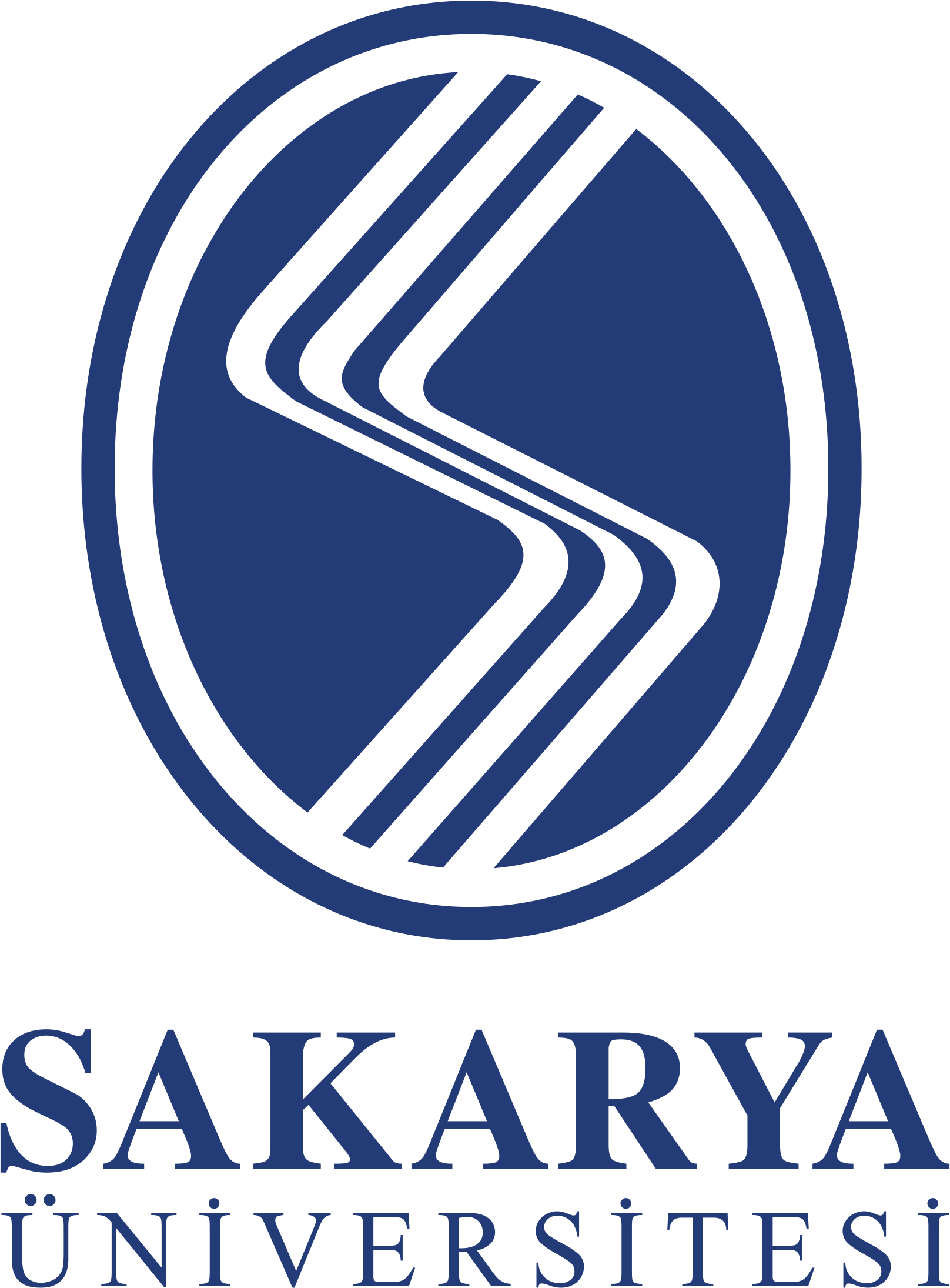 T.C.SAKARYA ÜNİVERSİTESİTIP FAKÜLTESİ2020-2021 EĞİTİM ÖĞRETİM YILI6. SINIF (İNTERN) EĞİTİM REHBERİProf. Dr. Fatih SAVAŞANRektörProf. Dr. Oğuz KARABAYDekanProf. Dr. Mehmet Emin BÜYÜKOKUROĞLUDekan YardımcısıProf.Dr. M. İhsan USLANDekan YardımcısıProf. Dr. Haldun Şükrü ERKALBaşkoordinatörProf. Dr. Oğuz KARABAY6. Sınıf KoordinatörüProf. .Dr. Mustafa İhsan USLAN6. Sınıf Koordinatör YardımcısıKerim İSENFakülte SekreteriVildan OKTARÖğrenci İşleri ŞefiT. C.SAKARYA ÜNİVERSİTESİ TIP FAKÜLTESİ2020-2021 EĞİTİM-ÖĞRETİM YILI RESMİ TATİLLERT. C.SAKARYA ÜNİVERSİTESİ TIP FAKÜLTESİ2020-2021 EĞİTİM ÖĞRETİM YILI6. SINIF DERS YÜKÜ TABLOSUT. C.SAKARYA ÜNİVERSİTESİ TIP FAKÜLTESİ2020-2021 EĞİTİM ÖĞRETİM YILI6. SINIF SEÇMELİ STAJ LİSTESİT. C.SAKARYA ÜNİVERSİTESİ TIP FAKÜLTESİ2020-2021 EĞİTİM-ÖĞRETİM YILI 6. SINIF AKADEMİK TAKVİMİT. C.SAKARYA ÜNİVERSİTESİ TIP FAKÜLTESİ2020-2021 EĞİTİM ÖĞRETİM YILI6. SINIF DERSLİKLERİT.C.SAKARYA ÜNİVERSİTESİTIP FAKÜLTESİ2020-2021 EĞİTİM ÖĞRETİM YILI6. SINIF (İNTERN) STAJ PROGRAMLARIT. C.SAKARYA ÜNİVERSİTESİ TIP FAKÜLTESİ6. SINIF ZORUNLU STAJ PROGRAMI(ACİL TIP)ÖĞRETİM ÜYELERİProf. Dr. Yusuf YÜRÜMEZ (A.D. Bşk) (Staj Sorumlusu)STAJIN AMACI:İnternlerinacil tıbbi müdahale gerektiren hastalıklar hakkında pratisyen hekim düzeyinde;Kaliteli sağlık hizmeti sunabilme,Etik değerlere saygılı olma,Preklinik ve klinik dönemlerde kazanılan temel bilgi, beceri ve tutumları geliştirebilme,Doğru klinik kararlar verebilecek düzeyde olma,Tanı ve tedaviyi yönlendirebilme,Sorumluluk üstlenebilecek seviyede bilgi sahibi olmaları amaçlanmaktadır.STAJIN HEDEFLERI:Bu staj sırasında İnternler acil tıp uygulamaları konusunda yeterli sayıda pratik yapmaları ve acil tıbbi durumlara müdahale edecek bilgi ve becerileri edinmeleri hedeflenmektedir.STAJIN ÖĞRENME ÇIKTILARIİnternler staj sonucunda;Acil hastalara yaklaşım ilkelerini bilerek, tıbbi ve cerrahi acil durumlarda muayene yapabilmeli,Muayene sonuçlarını değerlendirebilmeli,Girişimsel tedavi yöntemlerini uygulayabilmeli,Başvuran adli vakaları değerlendirebilmeli ve rapor edebilmeli,Multitravmalı hastaya tanı ve tedavi sürecini yönetebilmeli,Kardiyopulmoner resusitasyon yapabilmeli,Endotrakeal entübasyon uygulayabilmelidir.KAYNAKLAR:J. Stephan Stapczynski, Judith E. Tintinalli, David M Cline. Tintinallis Emergency Medicine A Comprehensive Study Guide, 8th. Edition, McGraw-Hill Companies, 2016.T. C.SAKARYA ÜNİVERSİTESİTIP FAKÜLTESİACİL TIP AD İNTERN KARNESİADI SOYADI 			: NUMARASI			:				Uygulamaların yukarıdaki listede yer aldığı sayıda yapılması gerekmektedir.T. C.SAKARYA ÜNİVERSİTESİ TIP FAKÜLTESİ6. SINIF ZORUNLU STAJ PROGRAMI(AİLE HEKİMLİĞİ)ÖĞRETİM ÜYELERİProf. Dr. Hasan EKERBİÇER (A.D. Bşk) (Staj Sorumlusu)Doç. Dr. Ünal ERKORKMAZAMAÇ
Dönem 6 öğrencilerinin Aile Hekimliği disiplininin ilkeleri ve yeterlilikleri doğrultusunda, birinci basamağa odaklı temel bilgi, beceri ve tutum kazanmalarıdır.Staj uygulaması içinde poliklinik hizmetleri, araştırma ve eğitim aktiviteleri yer almaktadır. Bu bağlamda öğrenciler, önceden belirlenmiş Aile Sağlığı Merkezlerinde (ASM) ASM hekimleri ve öğretim üyeleri gözetiminde ASM’lerce verilen hizmeti inceleme, faaliyetlere ve mobil hizmetlere katılma fırsatı bulmaktadır.ÖĞRENİM HEDEFLERİ
Bu stajın sonunda Dönem VI Hekim Adayları;Sağlık sisteminin yapısını, güncel sağlık uygulamalarını ve aile hekimliği disiplininin bu yapı ile ilişkisini açıklar,Öykü, fizik muayene ve laboratuvar incelemelerinden bilgi elde etme ve yorumlamada seçici olur ve bu bilgileri hasta ile işbirliği içinde uygun bir yönetim planı oluşturmada kullanır,Hastanın gündemini (düşünceleri, endişeleri ve beklentileri) ortaya çıkarmakla başlayan, hekimin gündemini bütünleştiren, ortak zemin bulan ve gelecek için bir karşılıklı planı tartışan hasta merkezli görüşme modelini açıklar ve kullanır,Birinci basamakta sık görülen semptom ve tanıların epidemiyolojisini tanımlar ve bunu özgül karar verme sürecinde kullanır,Hastanın özerkliğine saygı içinde etkili hasta doktor ilişkisi için gerekenleri açıklar ve kullanır,Aile hekimliğinde kayıtların önemini açıklar ve uygun kayıt tutar.Bireyin tutum, değer ve inançlarındaki aile boyutunu, toplum boyutunu, sosyal ve kültürel boyutları anlamak ve başa çıkabilmek için bir referans çerçevesi geliştirir.Erken dönemde ve ayrışmamış durumları yönetme,laboratuvar incelemelerini basamaklı olarak isteme, zamanı tanı aracı olarak kullanma ve belirsizliği tolere etme gibi aile hekimliğine uygun çalışma ilkelerini tanımlar ve kullanır.Kapsamlı yaklaşımın (bireydeki çok sayıda yakınma ve patolojiyi, akut ve kronik sağlık sorunlarını aynı anda yönetme, sağlığı geliştirme ve hastalıkları önleme stratejilerini uygun bir şekilde kullanarak sağlık ve iyilik durumunu geliştirme) kuramsal altyapısını tanımlar ve bu yaklaşımı kullanır.Var olan kaynakları dengeli bir biçimde kullanarak hastaların bireysel sağlık gereksinimleriyle onların içinde yaşadıkları toplumun sağlık gereksinimlerini karşılamayı ilişkilendirir ve toplum sağlığının artırılmasında aile hekiminin rolünü açıklar.Hekimliğin bağlamsal, tutumsal ve bilimsel yönlerini açıklar.Birinci basamak sağlık hizmetlerinden olan “Koruyucu Hekimlik” kapsamındaki Bebek-Çocuk, Gebe takipleri, aktif immunizasyon programları ve Sağlık Bakanlığınca yürütülen tarama programlarında aile hekiminin görev ve sorumluluklarını kavrar.Kontrasepsiyon, prekonsepsiyon, seyahat tıbbı gibi bireylere verilen danışmanlık hizmetlerini öğrenir.Aile hekimliği kırsal bölgelerde yapılan mobil hizmetlerin amaç ve içeriğini öürenir.Kronik hastalıkların  ve evde bakım hizmeti alan hastaların yönetimindeki aile hekikiminin görev ve sorumluluklarını kavrar.GÖREV, YETKİ VE SORUMLULUKLARI
1. Toplumu tanıma, sağlık örgütünün yapısını ve işleyişini izleme, 2. Birinci basamak sağlık hizmeti uygulamalarını izleme ve uygulama, 3. Sağlık sorunlarını tespit edebilme ve çözüm önerebilme, 4. Öğretim üyeleri ile ilgili konuları interaktif olarak tartışabilme ve bir araştırma / seminer / makale sunabilme YAPILMASI BEKLENEN UYGULAMALAR
1.Aile hekiminin gözetiminde birinci basamaktaki poliklinik hizmetlerini gözlemlemek ve uygulamak.2.Olgu sunumu yapmak.3.Birinci basamakta sık görülen hastalıklarla ilgili sunum yapmak.4.Birinci basamakta hastaya danışmanlık vermek.5.Bebek,çocuk,gebe takiplerini ve aktif immunizasyon uygulamalarını yapmak.6.Birinci basamaktaki küçük ve noninvaziv müdahelleri yapmak.7.Ev (aile) ziyareti yapmak ve rapor hazırlamak.ÇALIŞMA DÜZENİ
Belirlenen Aile Sağlığı Merkezleri
TEORİK VE PRATİK EĞİTİM
Program: 19 gün ASM1 gün mobil hizmetAİLE HEKİMLİĞİ STAJI SIRASINDA KAZANILMASI BEKLENEN BECERİLER1.Birinci basamakta sık görülen hastalıkları tanıyabilmeli.2.Bireyleri bütüncül (biyo-psiko-sosyo kültürel) yaklaşımla ele alabilmeli.3.Birinci basamak polikliniğinde hasta muayenesi yapabilmeli,laboratuar sonuçlarını değerlendirebilmeli  ve tedavisini düzenleyip takiplerini yapabilmeli.4.Kronik hastalıklarının yönetimini yapabilmeli.5.Birinci basamakla ilgili her türlü danışmanlık hizmeti verebilmeli.6.Koruyucu hekimlik uygulamalarından olan bebek,çocuk ve gebe takiplerini,aşılamaları yapabilmeli ve tarama programlarını yürütebilmeli.7.Mobil hizmet uygulamalarında hekimin görev ve sorumluluklarını kavramış olmalı.8.Birinci basamakta verilen sağlık hizmetlerinden olan küçük müdahale ve noninvaziv işlemleri yapabilmeli.
ÖĞRETİM YÖNTEMLERİ:
a. Yüzyüze (bire bir)
b. Toplu halde (grup olarak)
c. Toplantılar, Konseyler
ÖLÇME DEĞERLENDİRME YÖNTEMLERİ:
a) Dönem VI da sınav yoktur.
b) İNTERN doktorların birimlerdeki çalışmaları “Çalışma Karneleri” Başarılı –Başarısız olarak değerlendirilir.
c) Çalışma karnelerinin doldurulması o bölümün Sorumlu Öğretim Üyesi ve/veya Bilim Dalı/Anabilim Dalı Başkanıtarafından denetlenir.
T. C.SAKARYA ÜNİVERSİTESİ TIP FAKÜLTESİ6. SINIF ZORUNLU STAJ PROGRAMI(ÇOCUK SAĞLIĞI VE HASTALIKLARI)ÖĞRETİM ÜYELERİProf. Dr. Öner ÖZDEMİR (A.D. Bşk)Prof. Dr. Mustafa BÜYÜKAVCI (Staj Sorumlusu)Prof. Dr. Şükiye Pınar İŞGÜVENDoç. Dr. İbrahim CANERDoç. Dr. Bahri ELMASDr. Öğr .Üyesi Mehmet Fatih OrhanDr. Öğr. Üyesi Meltem KARABAYSTAJIN AMACI:ÇOCUK SAĞLIĞI VE HASTALIKLARI ile ilgili konularda eğitim için temel teorik bilgi ve pratik uygulamaların öğretilmesi amaçlanmaktadır.STAJIN HEDEFLERI:Öğrencinin Çocuk Sağlığı Ve Hastalıkları ile ilgili alanlarda klinik pratikte pratisyen hekim olarak en sık karışılacağı hastalıklar hakkında bilgilenmesi, bu hastalıklara yaklaşım ve hastalıklar hakkında deneyim kazandırılması, çocuk acilde bu tür hastalıklarla karşılaşıldığında nasıl değerlendirilip yöneteceğinin ve tedavisinin öğretilmesi  STAJIN ÖĞRENME ÇIKTILARIÇocuk Sağlığı Ve Hastalıkları konusunda teorik genel bilgilenmeTemel Çocuk Sağlığı Ve Hastalıklarının nasıl değerlendirileceği ve teşhis edileceğiTemel Çocuk Sağlığı Ve Hastalıklarının nasıl yönetileceği Temel Çocuk Sağlığı Ve Hastalıklarının nasıl tedavi edileceği ve reçete yazımı Acilde Çocuk Sağlığı Ve Hastalıklarının nasıl teşhis edilip yönetileceği Temel acil müdahalelerin öğrenilmesi Çocuk yoğun bakım ve hastalarının nasıl yönetildiğini hakkında bilgilenmeYeni Doğan yoğun bakım ve hastaların nasıl yönetildiğini hakkında bilgilenmeYine Çocuk Sağlığı Ve Hastalıklarının yan dalları konusunda genel bilgilenme ve hangi hastalıkların nereye sevk edilebileceğinin öğrenilmesi T. C.SAKARYA ÜNİVERSİTESİTIP FAKÜLTESİÇOCUK SAĞLIĞI VE HASTALIKLARI AD İNTERN DEĞERLENDİRME FORMUAdı Soyadı			: Fakülte No			: Staj  Yapılan Birim		: Staj Tarihi			: Sorumlu Öğretim Üyesi	: KATILDIĞI FAALİYET VE UYGULAMALAR………………. ve  ………………….tarihleri arasında Çocuk Sağlığı ve Hastalıkları Anabilim dalında eğitim gören intern Dr ……………………….Başarılı / Başarısız bulunmuştur.										Staj sorumlusu00											00.TIP.FR.10T. C.SAKARYA ÜNİVERSİTESİ TIP FAKÜLTESİ6. SINIF ZORUNLU STAJ PROGRAMI(HALK SAĞLIĞI)ÖĞRETİM ÜYELERİProf. Dr. Hasan EKERBİÇER (A.D. Bşk) (Staj Sorumlusu)Doç. Dr. Ünal ERKORKMAZDr. Öğr. Üyesi Elif KÖSEAMAÇ
Dönem VI Halk Sağlığı Stajı; hekim adaylarına; hekimliğin herkese hakkaniyete dayalı koruyucu, iyileştirici ve rehabilite edici sağlık hizmeti sunma mesleği olduğunu kavratma ve buna uygun beceri ve davranma yeteneğini kazandırmayı amaçlar.ÖĞRENİM HEDEFLERİ
Bu stajın sonunda Dönem VI Hekim Adayları;1.Toplumu tanıyacak ve iletişim kurabilecek, (BECERİ)2.Türkiye’de halkın sağlığını olumsuz etkileyen nedenleri sayabilecek, bunlara çözüm bulabilecek ve toplumsal öncelikleri saptayabilecek, (BİLGİ - BECERİ)3.Sağlıkla ilgili olaylarda biyolojik, ruhsal ve sosyo-kültürel kişisel ve çevresel etkenleri sayabilecek, (BİLGİ)4.Bireyleri çevresiyle birlikte inceleyebilecek ve izleyebilecek, (BECERİ)5.Türkiye’deki sağlık hizmetleri modeliyle tüm çalışanların görev tanımlarını ve sorunlarını sayabilecek, (BİLGİ)6.Görev alacağı kurumlardaki sağlık ekibi ile iletişim kurabilecek ve birlikte çalışabilecek, (BECERİ)7.Birinci basamaktaki sağlık hizmet sunumunda hekimlerin kullandığı tanı, tedavi, gözlem, eğitim ve denetim yöntemleri izleyebilecek ve uygulayabilecek, (BECERİ)8.Sağlık hizmetlerinin sunumunda öncelikleri sayabilecek, (BİLGİ)9.Toplumun sağlık eğitiminin ve sağlığı geliştirmeye yönelik çalışmaların önemini açıklayabilecek ve uygulayabilecek, (BİLGİ, BECERİ)10.Sağlık hizmetinin değerlendirilmesi, planlanması, sunumu ve araştırılmasındaki kullanılan verilere ulaşabilecek ve değerlendirebilecek (BİLGİ, BECERİ)11.Sağlık örgütü ile diğer kamu kurumları ve özel kuruluşlar arasındaki işbirliğini açıklayabilecek ve uygulayabilecek (BİLGİ, BECERİ)12.Toplumun öncelikli sağlık gereksinimlerini belirleyebilecek, çözüm üretebilecek ve bunları uygulayabileceklerdir (BİLGİ, BECERİ)GÖREV, YETKİ VE SORUMLULUKLARI
1. Toplumu tanıma, sağlık örgütünün yapısını ve işleyişini izleme, 2. Birinci basamak sağlık hizmeti uygulamalarını izleme ve uygulama, 3. Sağlık sorunlarını tespit edebilme ve çözüm önerebilme, 4. Öğretim üyeleri ile ilgili konuları interaktif olarak tartışabilme ve bir araştırma / seminer / makale sunabilme YAPILMASI BEKLENEN UYGULAMALAR
1. TSM sorumlu hekiminin gözetiminde verem savaş dispanseri birimi, KETEM birimi, diyet ve obezite birimi, çalışan sağlığı birimi, bulaşıcı hastalıklar birimi, çevre sağlığı birimi, göçmen sağlığı birimi, ana-çocuk sağlığı ve aile planlaması (AÇSAP) birimi ve  idari birimlerde  yapılan uygulamalara katılması 2. İl sağlık müdürlüğünde görevli hekim ile birlikte mevcut birimlerdeki işleyişin gözlenmesi3. Ortak sağlık güvenlik birimi (OSGB) ziyareti yapılarak iş sağlığı ve güvenliği alanındaki işleyişin görülmesi 4. İş yeri hekimi ile birlikte ilgili bir iş yerinde risk analizinin yapılması5. Bilimsel çalışmalarda uygulanacak temel istatistiki analiz yöntemlerinin kavranması ve uygulanması
ÇALIŞMA DÜZENİ
TSM, il sağlık müdürlüğü ve iş yeri ziyareti ile teorik derslerin dönüşümlü olarak yapılması
TEORİK VE PRATİK EĞİTİM6 gün halk sağlığı teorik dersleri3 gün il sağlık müdürlüğü ziyareti9 gün TSM ziyareti1 gün OSGB ve İş yeri gezisi1 gün biyoistatistik dersleriHALK SAĞLIĞI STAJI SIRASINDA KAZANILMASI BEKLENEN BECERİLER
1. Toplumda öncelikle sık görülen hastalıkları tanıyabilmeli, 2. Bireyleri bütüncül (biyo-psiko-sosyo kültürel)yaklaşımla ele alabilmeli, hem ailenin hem de toplumun bir parçası olarak değerlendirebilmeli, 3. Toplum ve bireyin sağlığını korumak için bireye, yaşa ve cinsiyete özel izlemleri yürütebilmeli,4. Toplumun ve bireylerin sağlığını koruyabilmeli ve geliştirebilmeli, 5. Sağlığa hak temelli yaklaşımın savunuculuğunu yapabilmeli, 6. Hastaların ve toplumun sağlık sorunlarının çözümüne kanıta dayalı uygulamalar katkı sağlayabilmeli, 7. Kişisel ve mesleki gelişim için güncel bilgiye ulaşma yollarını ve araçlarını etkin şekilde kullanabilmeli ve yaşam boyu öğrenme becerisi kazanmalı. 8. Toplumun sağlık sorunlarına yönelik bilimsel araştırma planlayabilmeli, yürütebilmeli, değerlendirebilmeli ve rapor edebilmeli 9. Sağlık hizmeti sunumunda ekip çalışması yapabilmeli ve kendi ekibini yönetebilmelidir.  ÖĞRETİM YÖNTEMLERİ:
a. Yüzyüze (bire bir)
b. Toplu halde (grup olarak)
c. Toplantılar, Konseyler
ÖLÇME DEĞERLENDİRME YÖNTEMLERİ:
a) Dönem VI da sınav yoktur.
b)İNTERN doktorların birimlerdeki çalışmaları “Çalışma Karneleri” Başarılı –Başarısız olarak değerlendirilir.
c) Çalışma karnelerinin doldurulması o bölümün Sorumlu Öğretim Üyesi ve/veya Bilim Dalı/Anabilim Dalı Başkanıtarafından denetlenir.
T. C.SAKARYA ÜNİVERSİTESİ TIP FAKÜLTESİ6. SINIF ZORUNLU STAJ PROGRAMI(İÇ HASTALIKLARI)ÖĞRETİM ÜYELERİProf. Dr. Savaş SİPAHİ (A.D. Bşk) (Staj Sorumlusu)Prof. Dr. Ali TAMERProf. Dr. Aydın Şeref KÖKSALProf. Dr. Hakan CİNEMREProf. Dr. Mustafa İhsan USLANDoç. Dr. Ahmet NALBANTDoç. Dr. Ahmet Tarık EMİNLERDoç. Dr. Cemil BİLİRDoç. Dr. Ceyhun VARIMDoç. Dr. Emel GÖNÜLLÜDoç. Dr. Hamad DHEIRDoç. Dr. İbrahim Vedat BAYOĞLUDoç. Dr. İlhan HACIBEKİROĞLUDoç. Dr. Selçuk YAYLACIDoç. Dr. Tezcan KAYADoç. Dr. Tuba HACIBEKİROĞLUDr.Öğr.Üyesi Mukaddes TOZLUDr. Öğr. Üyesi Taner DEMİRCİSTAJIN AMACI: Staj programı ile iç hastalıkları klinik ve/veya poliklinik ortamında hasta görüşmeleri, hastaya ait verilerin toplanması ve bunların yorumlanması ile hasta yönetimi dahil klinik uygulamaları öğretmek amaçlanmaktadır.STAJIN HEDEFLERİ:Hastadan öykü alma, fizik muayene yapma, dosya hazırlama ve hasta izlemi bilgi ve becerisi kazandırma, staj döneminde kazandıkları bilgileri kullanarak ayırıcı tanı yapabilme ve tanıya ulaşmak için tetkikleri planlayabilme, çekirdek eğitim programı kapsamında olan hastalıkların tanı, tedavi, acil yaklaşım ve korunma yolları ile ilgili bilgi ve becerilerini geliştirme ve hasta hekim iletişim becerisini geliştirmeSTAJIN ÖĞRENME ÇIKTILARIKlinik bir probleme sahip olan hastadan ayrıntılı bir anamnez alabilme Sistemik muayene yapabilme ve hasta anamnezi bağlamında muayene bulgularını yorumlayabilmeİç Hastalıkları ile ilgili birinci basamakta sık karşılaşılan akut ve kronik tıbbi problemlerde tanıya gidebilme  ve sorumlu hekimlerin denetimi altında ilk tedaviyi planlayabilmeHasta kayıtlarını tutabilme,  sorumlu hekimlerin denetimi altında order düzenleyebilme ve olguları sunabilmeSık kullanılan laboratuar sonuçlarını ve EKG ile direk grafileri yorumlayabilmeDamar yolu açabilme, kan gazı alabilme, idrar sondası, nazogastrik tüp ve parasentez gibi uygulamaları yapabilme, IV/IM ve SC tedaviler uygulayabilmeHasta ve sağlık çalışanları ile uyumlu ve etkili iletişim kurabilmeKAYNAKLAR:Teşhiste Temel Bilgi, Filiz Kitabevi, Doç. Dr. Vahe Aliksanyan - Prof. Dr. Ergin SencerCecil Essentials of Medicine, Güneş Tıp Kitapevleri, Ivor Benjamin, Prof. Dr. Serhat ÜNALT. C.SAKARYA ÜNİVERSİTESİTIP FAKÜLTESİİÇ HASTALIKLARI AD İNTERN KARNESİADI SOYADI 			: NUMARASI			:STAJ DÖNEMİ  			:															1- İnternler 2’şer hafta 3 rotasyon ve 2 hafta poliklinik yaparlar. 						2- İç Hastalıkları servisinde rotasyon boyunca 8 nöbet tutulur.3- İnternler anabilim dalındaki ve bilim dalındaki tüm eğitim faaliyetlerine katılmakla yükümlüdürler. 	4- En az %80 toplam puan toplamalıdırT. C.SAKARYA ÜNİVERSİTESİ TIP FAKÜLTESİ6. SINIF ZORUNLU STAJ PROGRAMI(KADIN HASTALIKLARI VE DOĞUM)ÖĞRETİM ÜYELERİProf. Dr. Selçuk ÖZDEN (A.D. Bşk)Prof. Dr. Arif Serhan CEVRİOĞLUProf. Dr. Nermin AKDEMİR (Staj Sorumlusu)Doç.Dr. Mehmet Süha BOSTANCIDr.Öğr.Üyesi Hilal USLU YUVACIAMAÇLAR:Ülkemizin kadın hastalıkları ve gebelik sorunlarını bilen, koruyucu, önleyici hekimliği önemseyen, sık karşılaşılan ve acil kadın hastalıklarının ve gebelik hastalıklarının tedavisini yapabilen hekimler olarak yetişmelerini sağlamaktır.Hastadan öykü alma, fizik muayene yapma, dosya hazırlama ve hasta izlemi bilgi ve becerilerinin kazandırılmasıHekim hasta iletişim becerisini geliştirilmesi, Temel jinekolojik ve  ve obstetrik muayene yöntemlerinin öğretilmesiJinekolojik ve obstetrik hastalıklarda ayırıcı tanı yapabilme ve tanıya ulaşmak için tetkikleri planlayabilme becerilerinin geliştirilmesi,Acil obstetrik ve jinekolojik problemlerde tanı ve yönetim algoritmalarının öğretilmesi.HEDEFLER:Bu staj tamalandığında öğrenciler, toplumda sık görülen kadın hastalıkları ve doğum ile ilgili hastalıkların etyolojisi, patogenezi, klinik belirti ve bulguları, ayırıcı tanısı, tedavisi ve bu hastalıklardan korunma yollarını tanımlayabilmeli, ayrıca gebe muayenesi yapabilmeli, gebe izleme sürecini yönlendirebilmeli, riskli gebelikleri ayırt ederek uzman hekime yönlendirebilmeli,   doğum sonu anneye ve yenidoğana bakım hizmeti verebilmeli.ÖĞRENME ÇIKTILARI1-HEDEFLENEN GENEL YETERLİLİKLERHasta ile duyarlı iletişimÖykü alabilmeFizik muayeneTemel obstetrik- jinekolojik muayene ve tanı yöntemlerini uygulayabilmeÖykü ve muayene bulgularını kaydetmeVizitte sunabilmeHasta İzlemiEpikriz / rapor yazabilmeSorunları tanıma ve önemine göre sıralayabilme, kaydetmeyi yapabilmeSoruna yönelik yaklaşım yapabilmeÖn tanıya / tanılara varabilme Laboratuvar verilerini bilinçli bir sırada isteme ve değerlendirmeTedavi planlama, tedavinin yararını değerlendirme ve izlemeAcil obstetrik ve jinekolojik hastalarda temel ilk yardımı uygulayabilme2-HEDEFLENEN KLİNİK YETERLİLİKLERGebeliğe hazırlık aşamasında danışmanlıkGebeliğe hazırlanan bir hastaya uygun danışmanlık hizmet vermeyi bilirKronik hastalıkların gebelik öncesi tedavisi için yapılması gerekenleri bilirGebelik öncesi yapılması gerekli testleri ve aşıları bilirGebe izlemini yapabilmeGebeliğin trimesterlerini bilirMuayene yöntemlerini ve her trimesterde yapılması gerekli tarama testlerini bilirGebelik yaşının nasıl tespit edileceğini bilirFetal iyilik halinin nasıl değerlendirileceğini bilirAnormal durumları ve hastanın hastaneye sevk edilmesi gerekli halleri bilirDüşük belirtilerini bilirErken doğum belirtilerini bilirDoğum belirtilerini bilirDoğum sonrası bakım esaslarını bilirÇoğul gebeliklerin takip esaslarını bilirGebelik sırasında ve sonrasında enfeksiyon hastalıklarının tanı ve tedavi yöntemlerini bilirGebeliğin aşırı bulantı kusmasına yaklaşımı bilirGebeliğin hipertansif hastalıklarıGebenin tansiyon, ödem ve proteinüri takibini bilirGebeliğin hipertansif hastalıkların sınıflamasını bilirHafif – ağır preeklampsi ayrımını bilirGebeliğin hipertansif hastalıklarında hastaneye sevk kriterlerini bilirGebelikte antihipertansif tedavi esaslarını bilirEklamptik krizlere acil yaklaşımı bilirGebeliğin diabetik hastalıklarıGebeliğin diabetik hastalıklarının tanı kriterlerini bilirGebeliğin diabetik hastalıklarının sınıflamasını bilirGebeliğin diabetik hastalıklarının olası komplikasyonlarını bilirGebeliğin diabetik hastalıklarında takip yöntemlerini ve doğum zamanlamasını bilirGebeliğin doğum öncesi ve doğum sonrası kanamalarıPlasenta previa tanı yöntemlerini bilirAblasyo plasenta tanı yöntemlerini bilirDoğum sonrası atoni, genital yaralanma kanamalarına yaklaşım ve acil tedavi yöntemlerini bilirGebelik ve medikal hastalıklarGebelikte Kalp ve Dolaşım sistemi hastalıklarına yaklaşımı bilirGebelikte Solunum sistemi hastalıklarına yaklaşımı bilirGebelikte Tiroid hastalıklarına yaklaşımı bilirGebelikte Gastrointestinal sistem hastalıklarına yaklaşımı bilirGebelikte Genitoüriner sistem hastalıklarına yaklaşımı bilirAile planlamasıHormonal kontraseptiflerin kullanımı ve kontrendikasyonlarını bilirBariyer yöntemlerin kullanımını bilirRahim içi araçların kullanımın bilirJinekolojik enfeksiyonlarAlt genital sistem enfeksiyonlarının tanı ve tedavi yöntemlerini bilirPelvik enflamatuar hastalıkların tanı ve tedavi yöntemlerini bilirCinsel yolla bulaşan hastalıkların tanı ve tedavi yöntemlerini bilirGenel jinekolojik hastalıklarVulvo-vaginal kitlelere yaklaşımı bilirMyoma uteri tanı, takip ve tedavi esaslarını bilirOver kistlerinin tanı, takip ve tedavi esaslarını bilirEndometriyozis tanı, takip ve tedavi esaslarını bilirEktopik gebelik tanı ve tedavi esaslarını bilirKronik pelvik ağrı tanı, takip ve tedavi esaslarını bilirAdet ve hormon düzensizlikleriAdet düzensizliklerinin adlandırılmasını bilirAdet düzensizliklerinin nedenlerini bilirAdet düzensizliklerini tedavi esaslarını bilirPolikistik over hastalığı tanı ve tedavi esaslarını bilirHirsutismus tedavi yöntemlerini bilir MenopozMenopozun semptomları ve tedavi yöntemlerini bilirMenopozda yapılması gereken tetkikleri bilirOsteoporozun tanı ve tedavi yöntemlerini bilir Üriner inkontinansÜriner inkontinans nedenlerini bilirÜriner inkontinans sınıflamasını bilirÜriner inkontinans tanı testlerini bilirKAYNAKLAR:İngilizce kaynaklarCreasy and Resniks Maternal-Fetal Medicine Principles and Practice 7th edition, -2014Cunningham et al.,  Williams Obstetrics 24.th edition- The McGraw-Hill Companies-2015 Berek JS, Berek and Novak’s Gynecology, 2011Cunningham et al.,  Williams Gynecology, Second Edition (Schorge,Williams Gynecology)-2012Decherney AH et al, Current Diagnosis & Treatment Obstetrics & Gynecology, Eleventh Edition (LANGE CURRENT Series)-2013Gibbs RS et al,Danforth's Obstetrics and Gynecology-2008Berek JS, Berek and Hacker's Gynecologic Oncology-2014Fritz MA, Speroff MD, Clinical Gynecologic Endocrinology and Infertility, 2010Türkçe kaynaklar  Decherney A. Güncel Obstetrik Jinekoloji Tanı ve Tedavi 2014 (Çeviri ed: Bület Traş)Cunningham ve ark Williams Obstetrik, Çeviri: Yavuz Ceyla ve ark Nobel Tıp Kitabevi, 2010MATERYAL PAYLAŞIMIDers notlarıPowerpoint sunularıSeminer notlarıT. C.SAKARYA ÜNİVERSİTESİ TIP FAKÜLTESİKADIN HASTALIKLARI VE DOĞUM AD İNTERN KARNESİADI SOYADI 			: NUMARASI			:BELGEYİ ALMA TARİHİ 		:															BELGEYIİ GERİ VERME TARİHİ	:KADIN DOĞUM SERVİSİNDE SORUMLULUK ALDIĞI HASTALARPRATİK UYGULAMALAR1- İnternler birer hafta süre ile Merkez Kampüste Kadın Doğum Servisi, Poliklinik, Doğumhane ve Ameliyathane ünitelerinde rotasyon yaparlar. 2- İnternler anabilim dalındaki ve bilim dalındaki tüm eğitim faaliyetlerine katılmakla yükümlüdürler.3- En az %80 toplam puan toplamalıdırT. C.SAKARYA ÜNİVERSİTESİ TIP FAKÜLTESİ6. SINIF ZORUNLU STAJ PROGRAMI(KARDİYOLOJİ)ÖĞRETİM ÜYELERİProf. Dr. Ramazan AKDEMİR (Dekan)Prof. Dr. Harun KILIÇ (A.D. Bşk) (Staj Sorumlusu)Prof. Dr. Hüseyin GÜNDÜZProf. Dr. Mehmet Akif ÇAKARDoç. Dr. Mehmet Bülent VATANDoç Dr. Mustafa Tarık AĞAÇDr. Öğr. Üyesi İbrahim KocayiğitDr.Öğr.Üyesi Muhammet Necati Murat AKSOYÖğr. Gör. Dr. Yusuf CANSTAJIN AMACI:Kalp ve Damar hastalıkları ile ilgili konularda eğitim için temel teorik bilgi ve pratik uygulamaları öğretmek amaçlanmaktadır.STAJIN HEDEFLERI:Kalp ve Damar hastalıklarının tanısı, tedavisi, Kalp ve damar hastalıklarından korunma, Kardiyolojide kullanılan ilaçlar ve tedavi yöntemleri, Kardiyoloji servisi ve Koroner yoğun bakımda hasta takibi, Kalp ritim bozukluklarını tanıma ve tedavisi, Akut koroner sendromlu hastanın tanı ve tedavisi, Temel ve ileri yaşam desteği, Yoğun bakımda hastanın değerlendirilmesi ve tedavisiSTAJIN ÖĞRENME ÇIKTILARIEKG okuma ve yorumlamaAkciğer Grafisi okuma ve yorumlamaTemel Yaşam Desteği algoritmasını öğrenme ve uygulayabilmeKoroner Yoğun Bakım hasta takibiGöğüs ağrısı ayırıcı tanısıDispne ayırıcı tanısıAkut koroner sendrom tanısı ve tedavisiAritmi tanısı ve tedavisiKalp ve Damar hastalıklarından primer ve sekonder korunma tedavileriKAYNAKLAR:Braunwald’s Heart Disease A textbook of Cardiovascular Medicine T. C.SAKARYA ÜNİVERSİTESİ TIP FAKÜLTESİKARDİYOLOJİ AD İNTERN KARNESİADI SOYADI 			: NUMARASI			:BELGEYİ ALMA TARİHİ		:															BELGEYİ GERİ VERME TARİHİ	:1- İnternler birer hafta süre ile Koroner yoğun bakım ve Kardiyoloji servisinde rotasyon yaparlar. 2- İnternler anabilim dalındaki ve bilim dalındaki tüm eğitim faaliyetlerine katılmakla yükümlüdürler.3- En az %80 toplam puan toplamalıdırT. C.SAKARYA ÜNİVERSİTESİ TIP FAKÜLTESİ6. SINIF ZORUNLU STAJ PROGRAMI(RUH SAĞLIĞI VE HASTALIKLARI)ÖĞRETİM ÜYELERİProf. Dr. Atila EROL (A.D. Bşk)Prof. Dr. Ali Savaş ÇİLLİDoç. Dr. Ahmet Bülent YAZICIDoç. Dr. Esra YAZICI (Staj Sorumlusu)STAJIN AMACIRuh Sağlığı ve Hastalıkları alanında starjerlere  temel teorik bilgileri öğretmek  ve  pratik uygulamalar konusunda eğitim vermek amaçlanmaktadır.STAJIN HEDEFLERİHasta ve yakınından öykü alma, psikiyatrik muayene, dosya hazırlama ve hasta izlem uygulamaları yapılmasıYaygın görülen ruhsal hastalıklarin  tanınması,  temel tedavi uygulamalarının öğrenilmesiPsikofarmakolojik tedavilerin hastalıklar bazında dozaj ve süresinin, ilaç etkileşimleri ve kombinasyonların, riskli hasta gruplarının öğrenilmesi.Genel tıbbi hastalıklara biyopsikososyal yaklaşım temelinde tedavi düzenlemelerinin öğrenilmesi. Tıbbi hastalıkların psikiyatrik görünümlerinin, psikiyatrik hastalık ve belirtilerin tıbbi görünümlerinin tanınmasıAcil psikiyatrik hastalıklarda  temel farmakolojik ve psikoterapotik müdahalelere yönelik uygulamaların öğrenilmesi.Adli psikiyatri ile ilgili uygulamaların ve adli rapor düzenleme ile  ilgili örnek uygulamaların  öğrenilmesi.Psikiyatrik bozuklukların  tedavisinde  yaygın bir şekilde kullanılan psikoterapi uygulamalarının öğrenilmesi..Hasta ve hasta yakınları ile empatik, nonstigmatizan  ve etkin  iletişim kurma becerileri kazanmak.STAJIN ÖĞRENME ÇIKTILARI1) Psikiyatrik hastaya nonstigmatizan ve empatik yaklaşımın uygulamalarla öğrenilmesi.2) Psikiyatrik anamnez alma ve psikiyatrik muayeneyi  uygulamalı olarak öğrenme  ve temel becerin kazanılması3) Depresyon tanısı  ve 1. basamak tedavi becerilerin  uygulamalarla pekiştirilmesi4) Acil psikiyatrik hastanın tanısın konulması  ve ilk terapotik mudahele uygulamaların öğrenilmesi.5) Psikotik bozuklukların tanınması ve stabilizasyon ve  yönlendirme ilkelerinin öğrenilmesi6) İki uçlu duygudurum bozuklukların tanınması  ve stabilizasyon ve  yönlendirme ilkelerinin öğrenilmesi7) Alkol  madde kullanım bozuklukları tanınması ve stabilizasyon ve  yönlendirme ilkelerinin öğrenilmesi8) Anksiyete  bozukluklarının tanısı  1. basamak tedavi becerilerin  uygulamalarla pekiştirilmesi9) Kişilik Bozukluklarının tanınması ve sevk ve idare ilkelerinin öğrenilmesi10)  Delirium, demans gibi organik mental rahatszlıkların tanınması ve gerekli tetkik ve incelemelerin öğrenilmesi, tedavi prensiplerinin öğrenilmesi11) Travma ile ilişkili bozuklukların tanınması,  uygun terapotik mudahalelerin ve sevk ve idare ile ilgili prensiplerin öğrenilmesi, 12) İleri tetkik ve tedavi gerektiren diğer  psikiyatrik bozuklukların tanınması ve uygun yaklaşımların öğrenilmesi13) ) Bu stajın sonunda öğrenciler bir psikiyatri hastasına  tanı koyup  temel tedavi yaklaşımları konusunda uygulamalı beceriler kazanırlar. 15) Bu stajın sonunda öğrenciler major psikiyatrik bozuklukları tanımalı ve temel tedavi yaklaşımlarını i öğrenmiş olurlar.KAYNAKLAR:Öztürk, M. Orhan; Uluşahın, Aylin. Ruh sağlığı ve bozuklukları. Nobel Tıp Kitabevleri, 2015Köroğlu E, Güleç C (ed): Temel Psikiyatri Kitabı, Hekimler Yayın Birliği, Ankara, 2012Oğuz Karamustafalıoğlu; Temel ve Klinik Psikiyatri, Güneş Tıp Kitapevleri,2019Sadock BJ, Sadock VA, Ruiz P (ed): Kaplan ve Sadock’s Comprehensive Textbook of Psychiatry. Lippincott Williams and Wilkins, Baltimore, (çeviri ed; H. Aydın, A Bozkurt), Güneş Kitapevi, 2007T. C.SAKARYA ÜNİVERSİTESİ TIP FAKÜLTESİRUH SAĞLILIĞI VE HASTALIKLARI AD İNTERN KARNESİADI SOYADI 			: NUMARASI			:BELGEYİ ALMA TARİHİ		:															BELGEYİ GERİ VERME TARİHİ	:1-İnternler 4 hafta süre ile psikiyatri anabilim dalında eğitim yaparlar.2-İnternler anabilim dalındaki tüm eğitim, vizit ve polikliniklerine katılmakla yükümlüdürler.3. Her intern serviste en az 4 hastanın takibine birebir katılmalıdır.3-En az %80 toplam puan toplamalıdır.6. SINIF STAJ SORUMLUSU					                  PSİKİYATRİ  AD BAŞKANI	T. C.SAKARYA ÜNİVERSİTESİ TIP FAKÜLTESİ6. SINIF ZORUNLU STAJ PROGRAMI(TIBBİ FARMAKOLOJİ)ÖĞRETİM ÜYELERİProf. Dr. Mehmet Emin BÜYÜKOKUROĞLU (A.D. Bşk) (Staj Sorumlusu)Prof. Dr. Pelin TANYERİPazartesi: Seminer, literatür değerlendirmeSalı: Farmakovijilans (Teorik-Pratik), Gebelikte ve Emzirme Döneminde İlaç KullanımıÇarşamba: İlaç ve Madde Bağımlılığı (Teorik-Pratik)Perşembe: Kan ilaç düzeyi (Teorik-Pratik)Cuma: Akılcı İlaç Kullanımı, K-İlaç Seçimi, İlaç Etkileşmeleri, reçete yazmaT. C.SAKARYA ÜNİVERSİTESİ TIP FAKÜLTESİTIBBİ FARMAKOLOJİ AD İNTERNDEĞERLENDİRME KARNESİAdı Soyadı			: Fakülte No			: Sorumlu Öğretim Üyeleri	: Prof. Dr. Mehmet Emin BÜYÜKOKUROĞLU						Doç. Dr. Pelin TANYERİKATILDIĞI FAALİYET VE UYGULAMALAR*En az 80 puan alınması gereklidir. ../../……..  -  ../../………  tarihleri arasında Tıbbi Farmakoloji Anabilim dalında eğitim gören İntern Dr. …………………………………………………………………………………. Başarılı/Başarısız bulunmuştur.Prof. Dr. M. Emin BÜYÜKOKUROĞLU											 Staj Sorumlusu	T. C.SAKARYA ÜNİVERSİTESİ TIP FAKÜLTESİ6. SINIF SEÇMELİ STAJ PROGRAMI(BEYİN VE SİNİR CERRAHİSİ)ÖĞRETİM ÜYELERİDoç. Dr. Davut Ceylan (AD. Başk.) (Staj Sorumlusu)Doç. Dr. Tibet KaçıraSTAJIN AMACI:	Beyin ve Sinir Cerrahiyi  ilgilendiren acil durumlarda nasıl bir yol izlenmesinin kararının verilmesini aktarmak ve doğru karar vermenin hayat kurtarıcı olduğunun kavranması sağlanması amaçlanmıştır.STAJIN HEDEFLERI:Beyin ve Sinir Cerrahiyi ilgilendiren hastalıklar konusunda, öğrenme çıktıları minumum hedef olmak üzere gerekli bilgilerin aktarılması ve benimsetilmesi ön planda hedeflenmiştir.Nörolojik semptomlar ile başvuran olguların çözümlenmesi ve ayırıcı tanılarının yapılabilmesi hedeflenirSTAJIN ÖĞRENME ÇIKTILARI1. Glasgow Koma Skalasını hatasız tanımlar ve pratik uygulamada kullanabilir.2. KİBAS'ın en az 3 tane temel bulgusunu tanımlar ve serebral herniasyonları açıklayabilir.3. Kafa travması temel kavramlarını tanımlayabilir, ilk değerlendirmeyi uygulayabilir ve olguları çözümleyebilir, doğru şekilde transportunu planlayabilir.4. Spinal travma temel kavramlarını tanımlayabilir ve transportunu eksiksiz sağlayabilir.5. Subaraknoid kanamanın klinik tanısını koyabilir ve doğru şekilde bir üst merkeze transportunu planlayabilir. T. C.SAKARYA ÜNİVERSİTESİ TIP FAKÜLTESİBEYİN VE SİNİR CERRAHİSİ AD İNTERN KARNESİADI SOYADI 			: NUMARASI			:BELGEYİ ALMA TARİHİ		:															BELGEYİ GERİ VERME TARİHİ	: 1- İnternler 2’Şer hafta süre ile Merkez Kampüste Ameliyathane, Beyin Cerrahi Servis ve Poliklinikte rotasyon yaparlar. 2- İnternler anabilim dalındaki ve bilim dalındaki tüm eğitim faaliyetlerine katılmakla yükümlüdürler.3- En az %80 toplam puan toplamalıdırT. C.SAKARYA ÜNİVERSİTESİ TIP FAKÜLTESİ6. SINIF SEÇMELİ STAJ PROGRAMI(GENEL CERRAHİ)Prof. Dr. Havva Belma KOÇERProf. Dr. Fehmi ÇELEBİProf. Dr. Metin ERCANDoç. Dr. Kerem KARAMANDoç. Dr. Fatih ALTINTOPRAKDr. Öğr. Görevlisi Zülfü BAYHANAMAÇ Dönem 6 eğitiminin amacı, ULUSAL ÇEKİRDEK EĞİTİM PROGRAMI ile önerilen Bilgi, Klinik Beceri, Girişimsel Beceri ve Mesleki Becerilere (Tutum ve Davranışlar) sahip, mesleki etik kurallara saygılı iyi bir hekim yetiştirmektir. Dönem 6 stajlarında kazanılan beceriler iyi bir birinci basamak hekiminin veya tıpta uzmanlık eğitimine başlayacak bir hekimin uygulayabilmesi veya bilgi sahibi olması gereken temel beceri ve bilgilerdir.ÖĞRENİM HEDEFLERİ 1. Eğitim ve öğretimin tüm olanakları sağlandıktan sonra cerrahi hastasına karşı kolayca adapte olabilen, sorumluluk, özgüven, etik ve bilimsel ilkelere sahip doktor yetiştirmek 2. Dönem IV’teki Genel Cerrahi eğitiminden sonra Aday Doktorluğunda Genel Cerrahi teorik bilgilerini yeniden hatırlamak ve uygulamalarla bilgilerini güncellemek, teorik ve klinik bilgilerine katkıda bulunmak 3. Cerrahinin bilimsel aktivitelerinde teorik olarak eğitim almak ve tartışmalara katılarak bilgilerini pekiştirmek 4. TUS sınavında tercih aşamasında Genel Cerrahiyi daha iyi tanımış olmak, Genel cerrahi stajında; erişkin hastalarda cerrahi muayene yapabilmeli, muayene sonuçlarını değerlendirebilmeli, akut karın, kanama, şok, yanık, travma da tanı koyabilmeli, cerrahi hastalıkların ayırıcı tanısını yapabilmeli, acil cerrahi girişimlerin ilkelerini bilerek tedaviyi yönlendirebilmeli, ayrıca cerrahi hastalıklarda preoperatif ve postoperatif bakım hizmetini verebilmeli, cerrahi tedavide uygulanan genel ve bölgesel anestezi kurallarını açıklayabilmeli, küçük cerrahi tedavi uygulamalarını yapabilmelidir.GÖREV, YETKİ VE SORUMLULUKLARI 1. Acil servise gelen cerrahi asistanına refakat ederek cerrahi hastasının değerlendirilmesi 2. Poliklinik hastasının ilk değerlendirilmesini yaparak kendi ön tanısı ve fikirlerini asistanlarla tartışması. Küçük Cerrahi müdahalelere yardımcı olması (Poliklinikte bulunan müdahale odasında) 3. Klinikte yatan hastanın cerrahi dosyasının hazırlanması, medikal ve cerrahi tedavi / girişimlere yardım etmesi, hasta pansumanlarına yardım etmesi, cerrahi epikriz hazırlaması 4. Ameliyathanelerde hasta hazırlığına yardım etmesi, ameliyatlara iştirak etmesi YAPILMASI BEKLENEN UYGULAMALAR 1. Acil servise gelen cerrahi hastalarının ilk değerlendirmesini takiben yapılması gerekli acil invaziv girişimlere tanık olarak, cerrahi asistanına yardımcı olmak 2. Poliklinik hastalarında küçük cerrahi müdahaleler, tanı yaklaşımları, postop hastaların takibi, sıvı-elektrolit tedavisi, yara bakımları v.b uygulamalar 3. Klinik hastalarındaki yapılan her türlü invaziv ve minimal invaziv işlemlere tanıklık etmesi ve sorumlu doktor denetiminde bazı küçük müdahaleleri bizzat yapması (yara pansumanı, debridman, eksizyonel biyopsi)ÇALIŞMA DÜZENİ Klinik, Poliklinik ve Ameliyathanede dönüşümlü olarak çalışmalarının sağlanması NÖBETLER Haftada 1-2 nöbet tutması TEORİK VE PRATİK EĞİTİM Mezuniyet sonrası eğitimin tüm faaliyetlerine katılması planlanmaktadır Teorik Program: Her hafta Salı 		08.00-09.00	 	Asistan Dersi  Her Perşembe 	14.00-16.00		Meme ve Onkoloji KonseyiHer Cuma       		08.30-09.30  		Haftalık Vaka SunumuMortalite/morbidite Toplantısı Her Cuma     		09.30-10.30		Seminer Saati / Makale SaatiHergün servis vizitlerine katılımGENEL CERRAHİ STAJI SIRASINDA YAPILMASI BEKLENEN GİRİŞİMLER VE KAZANILMASI BEKLENEN BECERİLER Servis Çalışması: 1. Preoperatif Hasta Hazırlığı, Dosya Hazırlığı 2. Postoperatif Hasta Takibi 3. Taburcu Olan Hastanın Epikriz Yazılması - İştiraki 4. Yara pansumanı öğrenilmesi ve uygulanması.5. Nazogastrik Sonda Takılması 6. Foley Sonda Takılması 7. Santral Kateter Takılması (veya izlenmesi) 8. Acil Serviste Travma Hastasına Yaklaşım 9. Acil Serviste Akut Batın Hastasına Yaklaşım 10. Serviste Nöbet Tutulması Poliklinik Çalışması: 1. Meme Hastası Muayenesi 2. Tiroid - Paratiroid Hastası Muayenesi 3. GIS Hastası Muayenesi ( Batın muayenesi, Rektal Muayenesi)4. Küçük Müdahale Odasında Minimal İnvaziv Cerrahi Girişim 5. Postop Kontrol Hastası Muayenesi 6. Endoskopi ünitesinde gözlemAmeliyathane Çalışması: 1. Preop Hasta Karşılığı ve Hazırlığı 2. Ameliyatlara İştirak Edilmesi 3. Kesi Açma ve Kapama Becerisi 4. Postop Hasta Çıkarımı5. Acil travmalarda yara bakımı ve yaklaşımı3) Öğretim Yöntemleri: a. Yüzyüze (bire bir) b. Toplu halde (grup olarak) c. Toplantılar, Konseyler4) Ölçme Değerlendirme Yöntemleri: a) Dönem VI da sınav yoktur. b) İntörn doktorların birimlerdeki çalışmaları “Çalışma Karneleri” Başarılı –Başarısız olarak değerlendirilir. c) Çalışma karnelerinin doldurulması o bölümün Sorumlu Öğretim Üyesi ve/veya Bilim Dalı/Anabilim Dalı Başkanı tarafından denetlenir.5) Geri bildirim anketleri: İntörn doktorlar ilgili klinikte çalışma dönemi biterken geri bildirim formu doldururlar. Bu formlar Dönem VI Kurulu tarafından değerlendirilerek gerekli düzenlemeler yapılır.GENEL CERRAHİ İNTÖRN KARNESİAD VE SOYADI:NUMARASI:DEĞERLENDİRME NOTU:DÜŞÜNCELER:2019- 2020 EĞİTİM VE ÖĞRETİM YILI TIP FAKÜLTESİ 6. SINIF GENEL CERRAHİ STAJ PROGRAMI  SAKARYA ÜNİVERSİTESİTIP FAKÜLTESİ6. SINIF SEÇMELİ STAJ PROGRAMI(GÖĞÜS CERRAHİSİ)ÖĞRETİM ÜYELERİ1. Abidin ŞEHİTOĞULLARISTAJIN AMACIGöğüs Cerrahisi ile ilgili temel konularda Mezuniyet Öncesi Eğitim için uygun şekilde teorik bilgilerin öğretilmesi ve temel pratik uygulamaların gösterilmesi amaçlanmaktadır.STAJIN HEDEFLERİ1-Toraks anatomisini bilir (Bilişsel),2- Göğüs cerrahisi bölümünde uygulanacak operasyonlar öncesinde uygun histopatolojik tanının konulmasının sağlanacağı invaziv tanı yöntemleri hakkında bilgi sahibidir (Bilişsel),3-Akciğer kanserinin tanı, evreleme, metastaz yollarının ve cerrahi tedavi yollarını bilir (Bilişsel),4- Pnömotoraksın radyolojik olarak tanınabilmesinin sağlanması ve tedavi seçeneklerini bilir (Bilişsel),5- Özefagus kanserinin etyoloji ve risk faktörlerini bilir, tanı, evreleme, metastaz yollarının ve cerrahi tedavi yolları bilir (Bilişsel),6- Toraks travmalı hastalara yaklaşımı bilir (Bilişsel),7- Trakeobronşial yabancı cisim aspirasyonlarında tanı ve uygun müdahale şeklini bilir (Bilişsel),8- Echinococcus Granulosus’un neden olduğu akciğerin hidatik kist hastalığının tanı ve tedavi prensiplerini bilir (Bilişsel),9- Bronşektazi’nin klinik ve radyolojik olarak tanır ve tedavi prensipleri bilir (Bilişsel + Psikomotor),10- Akciğer absesinin klinik ve radyolojik olarak tanır ve tedavi prensiplerini bilir (Bilişsel),11-Soliter pulmoner nodül’ün klinik ve radyolojik olarak tanır ve tedavi prensipleri bilir (Bilişsel + Psikomotor).STAJIN ÖĞRENME AÇISINDAN KAZANIMLARIGöğüs Cerrahisi ile ilgili hastalıkların öğrenilmesi, özellikle Travmalı hastalara yaklaşımı ve ilk müdahalenin yapılması,Ölümle sonuçlanabilecek travmalarda dikkat edilecek özellikli yaralanmada ilk değerlendirmeler ve yapılabilecek ilk müdahale,Hastaların transportunda dikkat edilecek hususlar,Her hekimin müdahale edilebilecek girişimler (Basınçlı pnömotoraks , kanamalar ,yelken göğüs ve benzeri durumlarında hayatı kurtarılacak girişimlerin öğretilmesi).SAKARYA ÜNİVERSİTESİ  TIP FAKÜLTESİ  GÖĞÜS CERRAHİSİ ANABİLİM DALI 2019-2020 EĞİTİM-ÖĞRETİM YILI DÖNEM-VI DERS PROGRAMISAKARYA ÜNİVERSİTESİ  TIP FAKÜLTESİ  GÖĞÜS CERRAHİSİ ANABİLİM DALI 2019-2020 EĞİTİM-ÖĞRETİM YILI DÖNEM-VI DERS PROGRAMISAKARYA ÜNİVERSİTESİ  TIP FAKÜLTESİ  GÖĞÜS CERRAHİSİ ANABİLİM DALI 2019-2020 EĞİTİM-ÖĞRETİM YILI DÖNEM-VI DERS PROGRAMISAKARYA ÜNİVERSİTESİ  TIP FAKÜLTESİ  GÖĞÜS CERRAHİSİ ANABİLİM DALI 2019-2020 EĞİTİM-ÖĞRETİM YILI DÖNEM-VI DERS PROGRAMIDoç. Dr. Abidin ŞEHİTOĞULLARIGöğüs Cerrahisi Anabilim Dalı BaşkanıT. C.SAKARYA ÜNİVERSİTESİ TIP FAKÜLTESİ6. SINIF SEÇMELİ STAJ PROGRAMI(ENFEKSİYON HASTALIKLARI VE KLİNİK MİKROBİYOLOJİ)ÖĞRETİM ÜYELERİProf. Dr. Oğuz KARABAY (A.D. Bşk) (Staj Sorumlusu)Doç. Dr. Aziz ÖĞÜTLÜDoç. Dr. Ertuğrul GÜÇLÜT. C.SAKARYA ÜNİVERSİTESİ TIP FAKÜLTESİ6. SINIF STAJ PROGRAMI(NÜKLEER TIP ANABİLİM DALI)ÖĞRETİM ÜYELERİ Dr. Öğretim Üyesi Huri Tilla İLÇE (Ana Bilim Dalı Bşk) Dr.Öğretim Üyesi Esra ÇİFTÇİSTAJIN AMACI: Amaç: Nükleer Tıpa yönelik; temel nükleer tıp fiziği ve görüntüleme mekanizmasının, Nükleer Tıpta kullanılan cihazların çalışma mekanizması ve  kullanım alanlarının, Nükleer Tıpta kullanılan temel radyofarmasötik maddelerin ve bu maddelerin görüntülemede önemli olan özelliklerinin, Nükleer Tıpta tanı ve tadavide kullanılan yöntemlerin öğretilmesine yönelik teorik bilgi ve pratik uygulamaları öğretmek amaçlanmaktadır.STAJIN HEDEFLERI:Hedef: Radyoaktif maddelerle çalışmanın temel prensiplerinin kavranması, sistemlere ait nükleer tıp uygulamalarının öğrenilmesi, uygulamaların yerinde görülerek, nükleer tıp yöntemlerinin en etkin şekilde kullanılabileceği hastalık ve durumların öğrenilmesi hedeflenmektedir.STAJIN ÖĞRENME ÇIKTILARI1. Klinikte yapılan sıcak oda faaliyetlerine katılmak 2. Dosyası düzenlenen, hazırlığı tamamlanan hastaların sintigrafi ya da PET/BT çekimini takip etmek 3. Çekimi tamamlanan hastaların görüntülerini öğretim üyesi eşliğinde ilk değerlendirme 4. Sintigrafi, PET/BT rapor okumalarına öğretim üyesi eşliğinde devam etmek5. Olgu sunumu, konferans, seminer ve diğer bilimsel etkinliklere katılmak6. Hasta hekim ilişkilerindeki becerileri ve etik ilkelere saygılı tutumu7. Meslektaşları, diğer sağlık personeli ile ilişkisi ve ekip çalışması anlayışıKAYNAKLAR: Diagnostic Nuclear Medicine Editör: Christian Schiepers., ISBN:3‐540‐42309‐5  The Requisites Nuclear Medicine Harvey Zıessman HA. O’Malley JP, Thrall JH. 4 th Ed. Philadelphia; Saunders. 2014 T. C.SAKARYA ÜNİVERSİTESİ TIP FAKÜLTESİNÜKLEER TIP ANA BİLİM DALI İNTÖRN KARNESİADI SOYADI 			: NUMARASI			:BELGEYİ ALMA TARİHİ		:															                                                                                                 BELGEYİ̇ GERİ̇ VERME TARİHİ	: 1- Internler 1 Ay süre ile Korucuk Kampüste Nükleer Tıp Ünitelerinde staj yaparlar. 2- Internler Anabilim dalındaki tüm eğitim faaliyetlerine katılmakla yükümlüdürler.3- En az %80 toplam puan toplamalıdırT. C.SAKARYA ÜNİVERSİTESİ TIP FAKÜLTESİ6. SINIF SEÇMELİ STAJ PROGRAMI(RADYASYON ONKOLOJİSİ)ÖĞRETİM ÜYELERİProf. Dr. Haldun Şükrü ERKAL (AD. Başk.) (Staj Sorumlusu)STAJIN AMACIRadyasyon Onkolojisi ile ilgili temel konularda Mezuniyet Öncesi Eğitim için uygun şekilde teorik bilgilerin öğretilmesi ve temel pratik uygulamaların gösterilmesi amaçlanmaktadır.STAJIN HEDEFLERİRadyoterapide iş akışının tanıtılmasıHastaların radyoterapi uygulama gereksinimleri açısından poliklinikte bir Öğretim Üyesi eşliğinde değerlendirilmesiRadyoterapi uygulanmakta olan hastaların tedaviye bağlı erken dönem yan etkilerinin poliklinikte bir Öğretim Üyesi eşliğinde değerlendirilmesiRadyoterapi uygulaması tamamlanmış olan hastaların tedaviye bağlı geç dönem yan etkilerinin poliklinikte bir Öğretim Üyesi eşliğinde değerlendirilmesiSTAJIN ÖĞRENME AÇISINDAN KAZANIMLARIKanserin belirti ve bulgularının öğretilmesiKanserde tanı, tedavi ve korunma yöntemlerinin öğretilmesiKanser tedavisinde radyoterapinin yerinin vurgulanmasıRadyoterapide iş akışı konusunun aydınlatılmasıRadyoterapi planlamasında temel ilke ve tanımların aktarılmasıTümör dokusu ve risk altındaki normal dokular için radyasyon duyarlılığı ve radyasyon direnci konularında bir bakış açısı kazandırılmasıSTAJIN BECERI AÇISINDAN KAZANIMLARIKanserli hasta ve ailesine yaklaşımKanserli hastadan anamnez almaKanserli hastada ayrıntılı fizik muayene yapabilmeKanserli hastada biyokimyasal ve radyolojik parametreleri değerlendirebilmeKanserli hastaya reçete yazmaOnkolojik acil durumlarda gerekli ön girişimleri yapabilmeSTAJIN TUTUM AÇISINDAN KAZANIMLARIKanserin tanısının, evrelemesinin, izleminin ve prognozunun bilinmesi ve öneminin kavranmasıGerekli hastaların kanser konusunda uzmanlaşmış merkezlere yönlendirilebilmesiKanserin erken tanınması konusunda toplumun bilinçlendirilmesine çalışılmasıKAYNAKLARRadiobiology for the Radiologist (Hall EJ, Giaccia AJ), 6th edition, Lippincott, 2012The Physics of Radiation Therapy (Khan FM, Gibbons JP), 5th edition, Lippincott, 2014Clinical Radiation Oncology (Gunderson L, Tepper J), 4th edition, Elsevier, 2015T. C.SAKARYA ÜNİVERSİTESİ TIP FAKÜLTESİRADYASYON ONKOLOJİSİ AD İNTERN DEĞERLENDİRME KRİTERLERİBilgiyi kullanma becerisiKlinik becerileriAnamnez almaFizik muayeneKayıt tutma (hasta dosyası)Hasta bakımıHasta sunumuEl becerisiMesleki davranış ve tutumKıdemli meslektaşlarıyla ilişkilerKıdemsiz meslektaşlarıyla ilişkiler	Diğer sağlık çalışanlarıyla ilişkiler	Hasta ve hasta yakınlarıyla ilişkiler		İşleri yerine getirme konusunda güvenilir olma	Kendi başına çalışırken yetkinlikTertipli ve düzenli olmaHasta ve yakınlarını bilgilendirme (aydınlatılmış onam alma)MotivasyonOlağanüstü durumlarda karar verebilmeSorumluluk almaMesleki etik ilkelere uyumAraştırma ve yayın yapma isteğiEğitim ve diğer etkinliklerVizit ve toplantılarda aktif katılımıÖğrenme ve okuma istekliliğiKıdemsizlerine eğitim verme becerisiGörevli olduğu eğitim etkinliklerinde bilgiye toplama ve sunma becerisiGenel performans			TATİL/BAYRAM ADIGÜNLERKURBAN BAYRAMI30 TEMMUZ 2020 PERŞEMBE-4 AĞUSTOS 2020 PAZARTESİ ZAFER BAYRAMI30 AĞUSTOS 2020 PAZARCUMHURİYET BAYRAMI29 EKİM 2020 PERŞEMBEYILBAŞI01 OCAK 2021 CUMATIP BAYRAMI14 MART 2021 PAZARULUSAL EGEMENLİK VE ÇOCUK BAYRAMI23 NİSAN 2021 CUMAEMEK VE DAYANIŞMA GÜNÜ01 MAYIS 2021 CUMARTESİATATÜRK’Ü ANMA GENÇLİK VE SPOR BAYRAMI19 MAYIS 2021 ÇARŞAMBARAMAZAN BAYRAMI13 MAYIS 2021 PERŞEMBE – 16 MAYIS 2021 PAZAR15 TEMMUZ DEMOKRASİ VE DİRENME HAKKI GÜNÜ15 TEMMUZ 2021 PERŞEMBEZAFER BAYRAMI30 AĞUSTOS 2021 PAZARTESİANABİLİM DALLARI (STAJLAR)HAFTAKREDİAKTSACİLTIP8118AİLE HEKİMLİĞİ465ÇOCUK SAĞLIĞI VE HASTALIKLARI8118HALK SAĞLIĞI465İÇ HASTALIKLARI8118KADIN HASTALIKLARI VE DOĞUM465KARDİYOLOJİ233RUH SAĞLIĞI VE HASTALIKLARI465TIBBİ FARMAKOLOJİ233SEÇMELİ STAJ – CERRAHİ BİLİMLER465SEÇMELİ STAJ – DAHİLİ BİLİMLER465TOPLAM527560CERRAHİ BİLİMLERHAFTABEYİN CERRAHİSİ4GENEL CERRAHİ4GÖĞÜS CERRAHİSİ4DAHİLİ BİLİMLERHAFTAENFEKSİYON HASTALIKLARI VE KLİNİK MİKROBİYOLOJİ4NÜKLEER TIP4RADYASYON ONKOLOJİSİ4GÖĞÜS HSATALIKLARI4STAJ TARİHLERİGRUP AGRUP BGRUP CGRUP DGRUP EGRUP EGRUP F01-05 Tem 2020TIBBİ FARMAKOLOJİTIBBİ FARMAKOLOJİTIBBİ FARMAKOLOJİTIBBİ FARMAKOLOJİTIBBİ FARMAKOLOJİTIBBİ FARMAKOLOJİTIBBİ FARMAKOLOJİ06-12 Temmuz 2020TIBBİ FARMAKOLOJİTIBBİ FARMAKOLOJİTIBBİ FARMAKOLOJİTIBBİ FARMAKOLOJİTIBBİ FARMAKOLOJİTIBBİ FARMAKOLOJİTIBBİ FARMAKOLOJİ13-19 Temmuz 2020KARDİYOLOJİKARDİYOLOJİKARDİYOLOJİKARDİYOLOJİKARDİYOLOJİKARDİYOLOJİKARDİYOLOJİ20-26 Temmuz 2020KARDİYOLOJİKARDİYOLOJİKARDİYOLOJİKARDİYOLOJİKARDİYOLOJİKARDİYOLOJİKARDİYOLOJİ27 Tem-02 Ağu 2020ÇOCUK SAĞ. VE H.İÇ HASTALIKLARIACİL TIPAİLE HEK.KADIN HAS VE DKADIN HAS VE DSEÇ. STAJ - 03-09 Ağustos 2020ÇOCUK SAĞ. VE H.İÇ HASTALIKLARIACİL TIPAİLE HEK.KADIN HAS VE DKADIN HAS VE DSEÇ. STAJ - 10-16 Ağustos 2020ÇOCUK SAĞ. VE H.İÇ HASTALIKLARIACİL TIPAİLE HEK.KADIN HAS VE DKADIN HAS VE DSEÇ. STAJ - 17-23 Ağustos 2020ÇOCUK SAĞ. VE H.İÇ HASTALIKLARIACİL TIPAİLE HEK.KADIN HAS VE DKADIN HAS VE DSEÇ. STAJ - 24-30 Ağustos 2020ÇOCUK SAĞ. VE H.İÇ HASTALIKLARIACİL TIPHALK SAĞLIĞI RUH SAĞLIĞI VE H.RUH SAĞLIĞI VE H.SEÇ. STAJ - 31 Agus-06 Eylül 2020ÇOCUK SAĞ. VE H.İÇ HASTALIKLARIACİL TIPHALK SAĞLIĞI RUH SAĞLIĞI VE H.RUH SAĞLIĞI VE H.SEÇ. STAJ - 07- 13 Eylül 2020ÇOCUK SAĞ. VE H.İÇ HASTALIKLARIACİL TIPHALK SAĞLIĞI RUH SAĞLIĞI VE H.RUH SAĞLIĞI VE H.SEÇ. STAJ -14- 20 Eylül 2020ÇOCUK SAĞ. VE H.İÇ HASTALIKLARIACİL TIPHALK SAĞLIĞI RUH SAĞLIĞI VE H.RUH SAĞLIĞI VE H.SEÇ. STAJ - 21 - 27 Eylül 2020SEÇ. STAJ - ÇOCUK SAĞ. VE H.İÇ HASTALIKLARIACİL TIPAİLE HEK.AİLE HEK.KADIN HAS VE D28 Eyl– 04 Ekim 2020SEÇ. STAJ - ÇOCUK SAĞ. VE H.İÇ HASTALIKLARIACİL TIPAİLE HEK.AİLE HEK.KADIN HAS VE D05 - 11 Ekim 2020SEÇ. STAJ - ÇOCUK SAĞ. VE H.İÇ HASTALIKLARIACİL TIPAİLE HEK.AİLE HEK.KADIN HAS VE D12 - 18 Ekim 2020SEÇ. STAJ - ÇOCUK SAĞ. VE H.İÇ HASTALIKLARIACİL TIPAİLE HEK.AİLE HEK.KADIN HAS VE D19 - 25 Ekim 2020SEÇ. STAJ ÇOCUK SAĞ. VE H.İÇ HASTALIKLARIACİL TIPHALK SAĞLIĞI HALK SAĞLIĞI RUH SAĞLIĞI VE H.26 Ekim-01 Kas 2020SEÇ. STAJ - ÇOCUK SAĞ. VE H.İÇ HASTALIKLARIACİL TIPHALK SAĞLIĞI HALK SAĞLIĞI RUH SAĞLIĞI VE H.02 - 08 Kasım 2020SEÇ. STAJ - ÇOCUK SAĞ. VE H.İÇ HASTALIKLARIACİL TIPHALK SAĞLIĞI HALK SAĞLIĞI RUH SAĞLIĞI VE H.09 - 15 Kasım 2020SEÇ. STAJ - ÇOCUK SAĞ. VE H.İÇ HASTALIKLARIACİL TIPHALK SAĞLIĞI HALK SAĞLIĞI RUH SAĞLIĞI VE H.16 - 22 Kasım 2020KADIN HAS VE DSEÇ. STAJ - ÇOCUK SAĞ. VE H.İÇ HASTALIKLARIACİL TIPACİL TIPAİLE HEK.23-29  Kasım 2020KADIN HAS VE DSEÇ. STAJ - ÇOCUK SAĞ. VE H.İÇ HASTALIKLARIACİL TIPACİL TIPAİLE HEK.30 Kas- 06 Aralık 2020KADIN HAS VE DSEÇ. STAJ - ÇOCUK SAĞ. VE H.İÇ HASTALIKLARIACİL TIPACİL TIPAİLE HEK.07 - 13 Aralık 2020KADIN HAS VE DSEÇ. STAJ - ÇOCUK SAĞ. VE H.İÇ HASTALIKLARIACİL TIPACİL TIPAİLE HEK.14 - 20 Aralık 2020RUH SAĞLIĞI VE H.SEÇ. STAJ - ÇOCUK SAĞ. VE H.İÇ HASTALIKLARIACİL TIPACİL TIPHALK SAĞLIĞI 21–27 Aralık 2020RUH SAĞLIĞI VE H.SEÇ. STAJ -ÇOCUK SAĞ. VE H.İÇ HASTALIKLARIACİL TIPACİL TIPHALK SAĞLIĞI 28 Ara - 03 Oca 2021RUH SAĞLIĞI VE H.SEÇ. STAJ - ÇOCUK SAĞ. VE H.İÇ HASTALIKLARIACİL TIPACİL TIPHALK SAĞLIĞI 04 - 10 Ocak 2021RUH SAĞLIĞI VE H.SEÇ. STAJ - ÇOCUK SAĞ. VE H.İÇ HASTALIKLARIACİL TIPACİL TIPHALK SAĞLIĞI 11 - 17 Ocak 2021AİLE HEK.KADIN HAS VE DSEÇ. STAJ - ÇOCUK SAĞ. VE H.İÇ HASTALIKLARIİÇ HASTALIKLARIACİL TIP18 - 24 Ocak 2021AİLE HEK.KADIN HAS VE DSEÇ. STAJ - ÇOCUK SAĞ. VE H.İÇ HASTALIKLARIİÇ HASTALIKLARIACİL TIP25 Oca-31 Oca 2021AİLE HEK.KADIN HAS VE DSEÇ. STAJ -ÇOCUK SAĞ. VE H.İÇ HASTALIKLARIİÇ HASTALIKLARIACİL TIP01 -  07 Şubat 2021AİLE HEK.KADIN HAS VE DSEÇ. STAJ - ÇOCUK SAĞ. VE H.İÇ HASTALIKLARIİÇ HASTALIKLARIACİL TIP08 - 14 Şubat 2021HALK SAĞLIĞI RUH SAĞLIĞI VE H.SEÇ. STAJ - ÇOCUK SAĞ. VE H.İÇ HASTALIKLARIİÇ HASTALIKLARIACİL TIP15 - 21 Şubat 2021HALK SAĞLIĞI RUH SAĞLIĞI VE H.SEÇ. STAJ - ÇOCUK SAĞ. VE H.İÇ HASTALIKLARIİÇ HASTALIKLARIACİL TIP22 -28 Şubat  2021HALK SAĞLIĞI RUH SAĞLIĞI VE H.SEÇ. STAJ - ÇOCUK SAĞ. VE H.İÇ HASTALIKLARIİÇ HASTALIKLARIACİL TIP01 - 07 Mart 2021HALK SAĞLIĞI RUH SAĞLIĞI VE H.SEÇ. STAJ - ÇOCUK SAĞ. VE H.İÇ HASTALIKLARIİÇ HASTALIKLARIACİL TIP08 - 14 Mart 2021ACİL TIPAİLE HEK.KADIN HAS VE DSEÇ. STAJ - ÇOCUK SAĞ. VE H.ÇOCUK SAĞ. VE H.İÇ HASTALIKLARI15 - 21 Mart 2021ACİL TIPAİLE HEK.KADIN HAS VE DSEÇ. STAJ - ÇOCUK SAĞ. VE H.ÇOCUK SAĞ. VE H.İÇ HASTALIKLARI22- 28 Mart 2021ACİL TIPAİLE HEK.KADIN HAS VE DSEÇ. STAJ - ÇOCUK SAĞ. VE H.ÇOCUK SAĞ. VE H.İÇ HASTALIKLARI29 Mar -04 Nisan 2021ACİL TIPAİLE HEK.KADIN HAS VE DSEÇ. STAJ - ÇOCUK SAĞ. VE H.ÇOCUK SAĞ. VE H.İÇ HASTALIKLARI05- 11 Nisan 2021ACİL TIPHALK SAĞLIĞI RUH SAĞLIĞI VE H.SEÇ. STAJ - ÇOCUK SAĞ. VE H.ÇOCUK SAĞ. VE H.İÇ HASTALIKLARI12 - 18 Nisan 2021ACİL TIPHALK SAĞLIĞI RUH SAĞLIĞI VE H.SEÇ. STAJ - ÇOCUK SAĞ. VE H.ÇOCUK SAĞ. VE H.İÇ HASTALIKLARI19 - 25 Nisan 2021ACİL TIPHALK SAĞLIĞI RUH SAĞLIĞI VE H.SEÇ. STAJ - ÇOCUK SAĞ. VE H.ÇOCUK SAĞ. VE H.İÇ HASTALIKLARI26 Nis - 02 May 2021ACİL TIPHALK SAĞLIĞI RUH SAĞLIĞI VE H.SEÇ. STAJ - ÇOCUK SAĞ. VE H.ÇOCUK SAĞ. VE H.İÇ HASTALIKLARI03 - 09 Mayıs 2021İÇ HASTALIKLARIACİL TIPAİLE HEK.KADIN HAS VE DSEÇ. STAJ - SEÇ. STAJ - ÇOCUK SAĞ. VE H.10 - 16 Mayıs 2021İÇ HASTALIKLARIACİL TIPAİLE HEK.KADIN HAS VE DSEÇ. STAJ - SEÇ. STAJ - ÇOCUK SAĞ. VE H.17 - 23 Mayıs 2021İÇ HASTALIKLARIACİL TIPAİLE HEK.KADIN HAS VE DSEÇ. STAJ - SEÇ. STAJ - ÇOCUK SAĞ. VE H.24 – 30 Mayıs 2021İÇ HASTALIKLARIACİL TIPAİLE HEK.KADIN HAS VE DSEÇ. STAJ - SEÇ. STAJ - ÇOCUK SAĞ. VE H.31 May-– 06 Haziran 2021İÇ HASTALIKLARIACİL TIPHALK SAĞLIĞI RUH SAĞLIĞI VE H.SEÇ. STAJ - ÇOCUK SAĞ. VE H.ÇOCUK SAĞ. VE H.07 - 13 Haziran 2021İÇ HASTALIKLARIACİL TIPHALK SAĞLIĞI RUH SAĞLIĞI VE H.SEÇ. STAJ - ÇOCUK SAĞ. VE H.ÇOCUK SAĞ. VE H.14 - 20 Haziran 2021İÇ HASTALIKLARIACİL TIPHALK SAĞLIĞI RUH SAĞLIĞI VE H.SEÇ. STAJ - ÇOCUK SAĞ. VE H.ÇOCUK SAĞ. VE H.21–27 Haziran 2021İÇ HASTALIKLARIACİL TIPHALK SAĞLIĞI RUH SAĞLIĞI VE H.SEÇ. STAJ - ÇOCUK SAĞ. VE H.ÇOCUK SAĞ. VE H.ANABİLİM DALLARIGRUP AGRUP BGRUP CGRUP DGRUP EGRUP FACİLTIPMERKEZ ZEMİN KAT1 NOLU SALONMERKEZ ZEMİN KAT1 NOLU SALONMERKEZ ZEMİN KAT1 NOLU SALONMERKEZ ZEMİN KAT1 NOLU SALONMERKEZ ZEMİN KAT1 NOLU SALONMERKEZ ZEMİN KAT1 NOLU SALONAİLE HEK.DEKANLIK 3. KAT1 NOLU DERSLİKDEKANLIK3. KAT1 NOLU DERSLİKDEKANLIK 3. KAT1 NOLU DERSLİKDEKANLIK 3. KAT1 NOLU DERSLİKDEKANLIK 3. KAT1 NOLU DERSLİKDEKANLIK 3. KAT1 NOLU DERSLİKÇOCUK SAĞ. VE HAST.MERKEZ 4. KAT10 NOLU SALONMERKEZ 5. KAT11 NOLU SALONMERKEZ 5. KAT11 NOLU SALONMERKEZ 4. KAT10 NOLU SALONMERKEZ 5. KAT11 NOLU SALONMERKEZ 5. KAT11 NOLU SALONHALK SAĞLIĞI DEKANLIK 3. KAT1 NOLU DERSLİKDEKANLIK 3. KAT1 NOLU DERSLİKDEKANLIK3. KAT1 NOLU DERSLİKDEKANLIK 3. KAT1 NOLU DERSLİKDEKANLIK 3. KAT1 NOLU DERSLİKDEKANLIK 3. KAT1 NOLU DERSLİKİÇ HASTALIKLARIKORUCUK 1. KAT2 NOLU SALONKORUCUK 1. KAT2 NOLU SALONKORUCUK 1. KAT2 NOLU SALONKORUCUK 1. KAT2 NOLU SALONKORUCUK 1. KAT2 NOLU SALONKORUCUK 1. KAT2 NOLU SALONKADIN HAS. VE DOĞUMMERKEZ 3. KAT6 NOLU SALONMERKEZ 3. KAT6 NOLU SALONMERKEZ 3. KAT6 NOLU SALONMERKEZ 3. KAT6 NOLU SALONMERKEZ 3. KAT6 NOLU SALONMERKEZ 3. KAT6 NOLU SALONKARDİYOLOJİMERKEZ 2. KAT5 NOLU SALONMERKEZ 2. KAT5 NOLU SALONMERKEZ 2. KAT5 NOLU SALONMERKEZ 2. KAT5 NOLU SALONMERKEZ 2. KAT5 NOLU SALONMERKEZ 2. KAT5 NOLU SALONRUH SAĞLIĞI VE HASTALIKLARIKORUCUK ZEMİN KAT1 NOLU SALONKORUCUK ZEMİN KAT1 NOLU SALONKORUCUK ZEMİN KAT1 NOLU SALONKORUCUK ZEMİN KAT1 NOLU SALONKORUCUK ZEMİN KAT1 NOLU SALONKORUCUK ZEMİN KAT1 NOLU SALONTIBBİ FARMAKOLOJİDEKANLIK 3. KAT1 NOLU DERSLİKDEKANLIK 3. KAT1 NOLU DERSLİKDEKANLIK 3. KAT1 NOLU DERSLİKDEKANLIK 3. KAT1 NOLU DERSLİKDEKANLIK 3. KAT1 NOLU DERSLİKDEKANLIK 3. KAT1 NOLU DERSLİKSEÇMELİ STAJ – CERRAHİ BİL.SEÇMELİ STAJ – DAHİLİ BİL. UYGULAMA İSMİİŞLEMLER İÇİN UYGUN GÖRÜLEN PUAN VE SAYIİŞLEMLER İÇİN UYGUN GÖRÜLEN PUAN VE SAYIİŞLEMLER İÇİN UYGUN GÖRÜLEN PUAN VE SAYIİNTERN TARAFINDAN YAPILANİNTERN TARAFINDAN YAPILAN UYGULAMA İSMİADETPUANMAKSİMUMADETPUANÖYKÜ ALMA1000.110FİZİK MUAYENE1000.110ADLİ OLGU MUAYENESİ150.23KAN BASINCI ÖLÇÜMÜ200.12DAMAR YOLU AÇILMASI200.12EKG200.12KARDİYOVERSİYON VE DEFİBRİLASYON 100.22ARTER KAN GAZI150.23KAN ALMA200.12IM, IV, SC ENJEKSİYON200.12GLUKOMETRE İLE KAN ŞEKERİ ÖLÇÜMÜ100.11İDRAR KATETERİ60.53NAZOGASTRİK SONDA60.53REKTAL TUŞE100.11PANSUMAN100.11SÜTÜR ATMA150.23SÜTÜR ALMA150.23ALÇI/ATEL UYGULAMA150.23KARDİYOPULMONER RESÜSİTASYON101.515İNTRAOSSEÖZ DAMAR YOLU155ENDOTRAKEAL ENTÜBASYON2510GLASKOW KOMA SKALASI DEĞERLENDİRME150.23DİREKT RADYOGRAFİ DEĞELENDİRME100.11SEMİNER                                                          248REÇETE DÜZENLEYEBİLME200.12TOPLAM1006. SINIFACİL TIP  ACİL TIP  01. HAFTAPAZARTESİPAZARTESİPAZARTESİPAZARTESİSAATİANABİLİM DALIDERSİN KONUSUÖĞRETİM ÜYESİ08:30 / 09:20ACİL TIPVİZİTA.D. TÜM ÖĞR. ÜYELERİ09:30 / 10:20ACİL TIPSEMİNERA.D. TÜM ÖĞR. ÜYELERİ10:30 / 11:20ACİL TIPSEMİNERA.D. TÜM ÖĞR. ÜYELERİ11:30 / 12:20ACİL TIPSEMİNERA.D. TÜM ÖĞR. ÜYELERİ13:30 / 14:20ACİL TIPKLİNİK UYGULAMAA.D. TÜM ÖĞR. ÜYELERİ14:30 / 15:20ACİL TIPKLİNİK UYGULAMAA.D. TÜM ÖĞR. ÜYELERİ15:30 / 16:20ACİL TIPKLİNİK UYGULAMAA.D. TÜM ÖĞR. ÜYELERİ16:30 / 17:20ACİL TIPVİZİTA.D. TÜM ÖĞR. ÜYELERİSALISALISALISALISAATİANABİLİM DALIDERSİN KONUSUÖĞRETİM ÜYESİ08:30 / 09:20ACİL TIPVİZİT VE NÖBETTEKİ ÖZEL VAKALARININ DEĞERLENDİRİLMESİA.D. TÜM ÖĞR. ÜYELERİ09:30 / 10:20ACİL TIPKLİNİK UYGULAMAA.D. TÜM ÖĞR. ÜYELERİ10:30 / 11:20ACİL TIPKLİNİK UYGULAMAA.D. TÜM ÖĞR. ÜYELERİ11:30 / 12:20ACİL TIPKLİNİK UYGULAMAA.D. TÜM ÖĞR. ÜYELERİ13:30 / 14:20ACİL TIPKLİNİK UYGULAMAA.D. TÜM ÖĞR. ÜYELERİ14:30 / 15:20ACİL TIPKLİNİK UYGULAMAA.D. TÜM ÖĞR. ÜYELERİ15:30 / 16:20ACİL TIPKLİNİK UYGULAMAA.D. TÜM ÖĞR. ÜYELERİ16:30 / 17:20ACİL TIPVİZİTA.D. TÜM ÖĞR. ÜYELERİÇARŞAMBAÇARŞAMBAÇARŞAMBAÇARŞAMBASAATİANABİLİM DALIDERSİN KONUSUÖĞRETİM ÜYESİ08:30 / 09:20ACİL TIPVİZİT VE NÖBETTEKİ ÖZEL VAKALARININ DEĞERLENDİRİLMESİA.D. TÜM ÖĞR. ÜYELERİ09:30 / 10:20ACİL TIPKLİNİK UYGULAMAA.D. TÜM ÖĞR. ÜYELERİ10:30 / 11:20ACİL TIPKLİNİK UYGULAMAA.D. TÜM ÖĞR. ÜYELERİ11:30 / 12:20ACİL TIPKLİNİK UYGULAMAA.D. TÜM ÖĞR. ÜYELERİ13:30 / 14:20ACİL TIPKLİNİK UYGULAMAA.D. TÜM ÖĞR. ÜYELERİ14:30 / 15:20ACİL TIPKLİNİK UYGULAMAA.D. TÜM ÖĞR. ÜYELERİ15:30 / 16:20ACİL TIPKLİNİK UYGULAMAA.D. TÜM ÖĞR. ÜYELERİ16:30 / 17:20ACİL TIPVİZİTA.D. TÜM ÖĞR. ÜYELERİPERŞEMBEPERŞEMBEPERŞEMBEPERŞEMBESAATİANABİLİM DALIDERSİN KONUSUÖĞRETİM ÜYESİ08:30 / 09:20ACİL TIPVİZİT VE NÖBETTEKİ ÖZEL VAKALARININ DEĞERLENDİRİLMESİA.D. TÜM ÖĞR. ÜYELERİ09:30 / 10:20ACİL TIPKLİNİK UYGULAMAA.D. TÜM ÖĞR. ÜYELERİ10:30 / 11:20ACİL TIPKLİNİK UYGULAMAA.D. TÜM ÖĞR. ÜYELERİ11:30 / 12:20ACİL TIPKLİNİK UYGULAMAA.D. TÜM ÖĞR. ÜYELERİ13:30 / 14:20ACİL TIPKLİNİK UYGULAMAA.D. TÜM ÖĞR. ÜYELERİ14:30 / 15:20ACİL TIPKLİNİK UYGULAMAA.D. TÜM ÖĞR. ÜYELERİ15:30 / 16:20ACİL TIPKLİNİK UYGULAMAA.D. TÜM ÖĞR. ÜYELERİ16:30 / 17:20ACİL TIPVİZİTA.D. TÜM ÖĞR. ÜYELERİCUMACUMACUMACUMASAATİANABİLİM DALIDERSİN KONUSUÖĞRETİM ÜYESİ08:30 / 09:20ACİL TIPVİZİT VE NÖBETTEKİ ÖZEL VAKALARININ DEĞERLENDİRİLMESİA.D. TÜM ÖĞR. ÜYELERİ09:30 / 10:20ACİL TIPKLİNİK UYGULAMAA.D. TÜM ÖĞR. ÜYELERİ10:30 / 11:20ACİL TIPKLİNİK UYGULAMAA.D. TÜM ÖĞR. ÜYELERİ11:30 / 12:20ACİL TIPKLİNİK UYGULAMAA.D. TÜM ÖĞR. ÜYELERİ13:30 / 14:20ACİL TIPKLİNİK UYGULAMAA.D. TÜM ÖĞR. ÜYELERİ14:30 / 15:20ACİL TIPKLİNİK UYGULAMAA.D. TÜM ÖĞR. ÜYELERİ15:30 / 16:20ACİL TIPKLİNİK UYGULAMAA.D. TÜM ÖĞR. ÜYELERİ16:30 / 17:20ACİL TIPVİZİTA.D. TÜM ÖĞR. ÜYELERİ6. SINIFACİL TIP  ACİL TIP  02. HAFTAPAZARTESİPAZARTESİPAZARTESİPAZARTESİSAATİANABİLİM DALIDERSİN KONUSUÖĞRETİM ÜYESİ08:30 / 09:20ACİL TIPVİZİTA.D. TÜM ÖĞR. ÜYELERİ09:30 / 10:20ACİL TIPSEMİNERA.D. TÜM ÖĞR. ÜYELERİ10:30 / 11:20ACİL TIPSEMİNERA.D. TÜM ÖĞR. ÜYELERİ11:30 / 12:20ACİL TIPSEMİNERA.D. TÜM ÖĞR. ÜYELERİ13:30 / 14:20ACİL TIPKLİNİK UYGULAMAA.D. TÜM ÖĞR. ÜYELERİ14:30 / 15:20ACİL TIPKLİNİK UYGULAMAA.D. TÜM ÖĞR. ÜYELERİ15:30 / 16:20ACİL TIPKLİNİK UYGULAMAA.D. TÜM ÖĞR. ÜYELERİ16:30 / 17:20ACİL TIPVİZİTA.D. TÜM ÖĞR. ÜYELERİSALISALISALISALISAATİANABİLİM DALIDERSİN KONUSUÖĞRETİM ÜYESİ08:30 / 09:20ACİL TIPVİZİT VE NÖBETTEKİ ÖZEL VAKALARININ DEĞERLENDİRİLMESİA.D. TÜM ÖĞR. ÜYELERİ09:30 / 10:20ACİL TIPKLİNİK UYGULAMAA.D. TÜM ÖĞR. ÜYELERİ10:30 / 11:20ACİL TIPKLİNİK UYGULAMAA.D. TÜM ÖĞR. ÜYELERİ11:30 / 12:20ACİL TIPKLİNİK UYGULAMAA.D. TÜM ÖĞR. ÜYELERİ13:30 / 14:20ACİL TIPKLİNİK UYGULAMAA.D. TÜM ÖĞR. ÜYELERİ14:30 / 15:20ACİL TIPKLİNİK UYGULAMAA.D. TÜM ÖĞR. ÜYELERİ15:30 / 16:20ACİL TIPKLİNİK UYGULAMAA.D. TÜM ÖĞR. ÜYELERİ16:30 / 17:20ACİL TIPVİZİTA.D. TÜM ÖĞR. ÜYELERİÇARŞAMBAÇARŞAMBAÇARŞAMBAÇARŞAMBASAATİANABİLİM DALIDERSİN KONUSUÖĞRETİM ÜYESİ08:30 / 09:20ACİL TIPVİZİT VE NÖBETTEKİ ÖZEL VAKALARININ DEĞERLENDİRİLMESİA.D. TÜM ÖĞR. ÜYELERİ09:30 / 10:20ACİL TIPKLİNİK UYGULAMAA.D. TÜM ÖĞR. ÜYELERİ10:30 / 11:20ACİL TIPKLİNİK UYGULAMAA.D. TÜM ÖĞR. ÜYELERİ11:30 / 12:20ACİL TIPKLİNİK UYGULAMAA.D. TÜM ÖĞR. ÜYELERİ13:30 / 14:20ACİL TIPKLİNİK UYGULAMAA.D. TÜM ÖĞR. ÜYELERİ14:30 / 15:20ACİL TIPKLİNİK UYGULAMAA.D. TÜM ÖĞR. ÜYELERİ15:30 / 16:20ACİL TIPKLİNİK UYGULAMAA.D. TÜM ÖĞR. ÜYELERİ16:30 / 17:20ACİL TIPVİZİTA.D. TÜM ÖĞR. ÜYELERİPERŞEMBEPERŞEMBEPERŞEMBEPERŞEMBESAATİANABİLİM DALIDERSİN KONUSUÖĞRETİM ÜYESİ08:30 / 09:20ACİL TIPVİZİT VE NÖBETTEKİ ÖZEL VAKALARININ DEĞERLENDİRİLMESİA.D. TÜM ÖĞR. ÜYELERİ09:30 / 10:20ACİL TIPKLİNİK UYGULAMAA.D. TÜM ÖĞR. ÜYELERİ10:30 / 11:20ACİL TIPKLİNİK UYGULAMAA.D. TÜM ÖĞR. ÜYELERİ11:30 / 12:20ACİL TIPKLİNİK UYGULAMAA.D. TÜM ÖĞR. ÜYELERİ13:30 / 14:20ACİL TIPKLİNİK UYGULAMAA.D. TÜM ÖĞR. ÜYELERİ14:30 / 15:20ACİL TIPKLİNİK UYGULAMAA.D. TÜM ÖĞR. ÜYELERİ15:30 / 16:20ACİL TIPKLİNİK UYGULAMAA.D. TÜM ÖĞR. ÜYELERİ16:30 / 17:20ACİL TIPVİZİTA.D. TÜM ÖĞR. ÜYELERİCUMACUMACUMACUMASAATİANABİLİM DALIDERSİN KONUSUÖĞRETİM ÜYESİ08:30 / 09:20ACİL TIPVİZİT VE NÖBETTEKİ ÖZEL VAKALARININ DEĞERLENDİRİLMESİA.D. TÜM ÖĞR. ÜYELERİ09:30 / 10:20ACİL TIPKLİNİK UYGULAMAA.D. TÜM ÖĞR. ÜYELERİ10:30 / 11:20ACİL TIPKLİNİK UYGULAMAA.D. TÜM ÖĞR. ÜYELERİ11:30 / 12:20ACİL TIPKLİNİK UYGULAMAA.D. TÜM ÖĞR. ÜYELERİ13:30 / 14:20ACİL TIPKLİNİK UYGULAMAA.D. TÜM ÖĞR. ÜYELERİ14:30 / 15:20ACİL TIPKLİNİK UYGULAMAA.D. TÜM ÖĞR. ÜYELERİ15:30 / 16:20ACİL TIPKLİNİK UYGULAMAA.D. TÜM ÖĞR. ÜYELERİ16:30 / 17:20ACİL TIPVİZİTA.D. TÜM ÖĞR. ÜYELERİ6. SINIFACİL TIP  ACİL TIP  03. HAFTAPAZARTESİPAZARTESİPAZARTESİPAZARTESİSAATİANABİLİM DALIDERSİN KONUSUÖĞRETİM ÜYESİ08:30 / 09:20ACİL TIPVİZİTA.D. TÜM ÖĞR. ÜYELERİ09:30 / 10:20ACİL TIPSEMİNERA.D. TÜM ÖĞR. ÜYELERİ10:30 / 11:20ACİL TIPSEMİNERA.D. TÜM ÖĞR. ÜYELERİ11:30 / 12:20ACİL TIPSEMİNERA.D. TÜM ÖĞR. ÜYELERİ13:30 / 14:20ACİL TIPKLİNİK UYGULAMAA.D. TÜM ÖĞR. ÜYELERİ14:30 / 15:20ACİL TIPKLİNİK UYGULAMAA.D. TÜM ÖĞR. ÜYELERİ15:30 / 16:20ACİL TIPKLİNİK UYGULAMAA.D. TÜM ÖĞR. ÜYELERİ16:30 / 17:20ACİL TIPVİZİTA.D. TÜM ÖĞR. ÜYELERİSALISALISALISALISAATİANABİLİM DALIDERSİN KONUSUÖĞRETİM ÜYESİ08:30 / 09:20ACİL TIPVİZİT VE NÖBETTEKİ ÖZEL VAKALARININ DEĞERLENDİRİLMESİA.D. TÜM ÖĞR. ÜYELERİ09:30 / 10:20ACİL TIPKLİNİK UYGULAMAA.D. TÜM ÖĞR. ÜYELERİ10:30 / 11:20ACİL TIPKLİNİK UYGULAMAA.D. TÜM ÖĞR. ÜYELERİ11:30 / 12:20ACİL TIPKLİNİK UYGULAMAA.D. TÜM ÖĞR. ÜYELERİ13:30 / 14:20ACİL TIPKLİNİK UYGULAMAA.D. TÜM ÖĞR. ÜYELERİ14:30 / 15:20ACİL TIPKLİNİK UYGULAMAA.D. TÜM ÖĞR. ÜYELERİ15:30 / 16:20ACİL TIPKLİNİK UYGULAMAA.D. TÜM ÖĞR. ÜYELERİ16:30 / 17:20ACİL TIPVİZİTA.D. TÜM ÖĞR. ÜYELERİÇARŞAMBAÇARŞAMBAÇARŞAMBAÇARŞAMBASAATİANABİLİM DALIDERSİN KONUSUÖĞRETİM ÜYESİ08:30 / 09:20ACİL TIPVİZİT VE NÖBETTEKİ ÖZEL VAKALARININ DEĞERLENDİRİLMESİA.D. TÜM ÖĞR. ÜYELERİ09:30 / 10:20ACİL TIPKLİNİK UYGULAMAA.D. TÜM ÖĞR. ÜYELERİ10:30 / 11:20ACİL TIPKLİNİK UYGULAMAA.D. TÜM ÖĞR. ÜYELERİ11:30 / 12:20ACİL TIPKLİNİK UYGULAMAA.D. TÜM ÖĞR. ÜYELERİ13:30 / 14:20ACİL TIPKLİNİK UYGULAMAA.D. TÜM ÖĞR. ÜYELERİ14:30 / 15:20ACİL TIPKLİNİK UYGULAMAA.D. TÜM ÖĞR. ÜYELERİ15:30 / 16:20ACİL TIPKLİNİK UYGULAMAA.D. TÜM ÖĞR. ÜYELERİ16:30 / 17:20ACİL TIPVİZİTA.D. TÜM ÖĞR. ÜYELERİPERŞEMBEPERŞEMBEPERŞEMBEPERŞEMBESAATİANABİLİM DALIDERSİN KONUSUÖĞRETİM ÜYESİ08:30 / 09:20ACİL TIPVİZİT VE NÖBETTEKİ ÖZEL VAKALARININ DEĞERLENDİRİLMESİA.D. TÜM ÖĞR. ÜYELERİ09:30 / 10:20ACİL TIPKLİNİK UYGULAMAA.D. TÜM ÖĞR. ÜYELERİ10:30 / 11:20ACİL TIPKLİNİK UYGULAMAA.D. TÜM ÖĞR. ÜYELERİ11:30 / 12:20ACİL TIPKLİNİK UYGULAMAA.D. TÜM ÖĞR. ÜYELERİ13:30 / 14:20ACİL TIPKLİNİK UYGULAMAA.D. TÜM ÖĞR. ÜYELERİ14:30 / 15:20ACİL TIPKLİNİK UYGULAMAA.D. TÜM ÖĞR. ÜYELERİ15:30 / 16:20ACİL TIPKLİNİK UYGULAMAA.D. TÜM ÖĞR. ÜYELERİ16:30 / 17:20ACİL TIPVİZİTA.D. TÜM ÖĞR. ÜYELERİCUMACUMACUMACUMASAATİANABİLİM DALIDERSİN KONUSUÖĞRETİM ÜYESİ08:30 / 09:20ACİL TIPVİZİT VE NÖBETTEKİ ÖZEL VAKALARININ DEĞERLENDİRİLMESİA.D. TÜM ÖĞR. ÜYELERİ09:30 / 10:20ACİL TIPKLİNİK UYGULAMAA.D. TÜM ÖĞR. ÜYELERİ10:30 / 11:20ACİL TIPKLİNİK UYGULAMAA.D. TÜM ÖĞR. ÜYELERİ11:30 / 12:20ACİL TIPKLİNİK UYGULAMAA.D. TÜM ÖĞR. ÜYELERİ13:30 / 14:20ACİL TIPKLİNİK UYGULAMAA.D. TÜM ÖĞR. ÜYELERİ14:30 / 15:20ACİL TIPKLİNİK UYGULAMAA.D. TÜM ÖĞR. ÜYELERİ15:30 / 16:20ACİL TIPKLİNİK UYGULAMAA.D. TÜM ÖĞR. ÜYELERİ16:30 / 17:20ACİL TIPVİZİTA.D. TÜM ÖĞR. ÜYELERİ6. SINIFACİL TIP  ACİL TIP  04. HAFTAPAZARTESİPAZARTESİPAZARTESİPAZARTESİSAATİANABİLİM DALIDERSİN KONUSUÖĞRETİM ÜYESİ08:30 / 09:20ACİL TIPVİZİTA.D. TÜM ÖĞR. ÜYELERİ09:30 / 10:20ACİL TIPSEMİNERA.D. TÜM ÖĞR. ÜYELERİ10:30 / 11:20ACİL TIPSEMİNERA.D. TÜM ÖĞR. ÜYELERİ11:30 / 12:20ACİL TIPSEMİNERA.D. TÜM ÖĞR. ÜYELERİ13:30 / 14:20ACİL TIPKLİNİK UYGULAMAA.D. TÜM ÖĞR. ÜYELERİ14:30 / 15:20ACİL TIPKLİNİK UYGULAMAA.D. TÜM ÖĞR. ÜYELERİ15:30 / 16:20ACİL TIPKLİNİK UYGULAMAA.D. TÜM ÖĞR. ÜYELERİ16:30 / 17:20ACİL TIPVİZİTA.D. TÜM ÖĞR. ÜYELERİSALISALISALISALISAATİANABİLİM DALIDERSİN KONUSUÖĞRETİM ÜYESİ08:30 / 09:20ACİL TIPVİZİT VE NÖBETTEKİ ÖZEL VAKALARININ DEĞERLENDİRİLMESİA.D. TÜM ÖĞR. ÜYELERİ09:30 / 10:20ACİL TIPKLİNİK UYGULAMAA.D. TÜM ÖĞR. ÜYELERİ10:30 / 11:20ACİL TIPKLİNİK UYGULAMAA.D. TÜM ÖĞR. ÜYELERİ11:30 / 12:20ACİL TIPKLİNİK UYGULAMAA.D. TÜM ÖĞR. ÜYELERİ13:30 / 14:20ACİL TIPKLİNİK UYGULAMAA.D. TÜM ÖĞR. ÜYELERİ14:30 / 15:20ACİL TIPKLİNİK UYGULAMAA.D. TÜM ÖĞR. ÜYELERİ15:30 / 16:20ACİL TIPKLİNİK UYGULAMAA.D. TÜM ÖĞR. ÜYELERİ16:30 / 17:20ACİL TIPVİZİTA.D. TÜM ÖĞR. ÜYELERİÇARŞAMBAÇARŞAMBAÇARŞAMBAÇARŞAMBASAATİANABİLİM DALIDERSİN KONUSUÖĞRETİM ÜYESİ08:30 / 09:20ACİL TIPVİZİT VE NÖBETTEKİ ÖZEL VAKALARININ DEĞERLENDİRİLMESİA.D. TÜM ÖĞR. ÜYELERİ09:30 / 10:20ACİL TIPKLİNİK UYGULAMAA.D. TÜM ÖĞR. ÜYELERİ10:30 / 11:20ACİL TIPKLİNİK UYGULAMAA.D. TÜM ÖĞR. ÜYELERİ11:30 / 12:20ACİL TIPKLİNİK UYGULAMAA.D. TÜM ÖĞR. ÜYELERİ13:30 / 14:20ACİL TIPKLİNİK UYGULAMAA.D. TÜM ÖĞR. ÜYELERİ14:30 / 15:20ACİL TIPKLİNİK UYGULAMAA.D. TÜM ÖĞR. ÜYELERİ15:30 / 16:20ACİL TIPKLİNİK UYGULAMAA.D. TÜM ÖĞR. ÜYELERİ16:30 / 17:20ACİL TIPVİZİTA.D. TÜM ÖĞR. ÜYELERİPERŞEMBEPERŞEMBEPERŞEMBEPERŞEMBESAATİANABİLİM DALIDERSİN KONUSUÖĞRETİM ÜYESİ08:30 / 09:20ACİL TIPVİZİT VE NÖBETTEKİ ÖZEL VAKALARININ DEĞERLENDİRİLMESİA.D. TÜM ÖĞR. ÜYELERİ09:30 / 10:20ACİL TIPKLİNİK UYGULAMAA.D. TÜM ÖĞR. ÜYELERİ10:30 / 11:20ACİL TIPKLİNİK UYGULAMAA.D. TÜM ÖĞR. ÜYELERİ11:30 / 12:20ACİL TIPKLİNİK UYGULAMAA.D. TÜM ÖĞR. ÜYELERİ13:30 / 14:20ACİL TIPKLİNİK UYGULAMAA.D. TÜM ÖĞR. ÜYELERİ14:30 / 15:20ACİL TIPKLİNİK UYGULAMAA.D. TÜM ÖĞR. ÜYELERİ15:30 / 16:20ACİL TIPKLİNİK UYGULAMAA.D. TÜM ÖĞR. ÜYELERİ16:30 / 17:20ACİL TIPVİZİTA.D. TÜM ÖĞR. ÜYELERİCUMACUMACUMACUMASAATİANABİLİM DALIDERSİN KONUSUÖĞRETİM ÜYESİ08:30 / 09:20ACİL TIPVİZİT VE NÖBETTEKİ ÖZEL VAKALARININ DEĞERLENDİRİLMESİA.D. TÜM ÖĞR. ÜYELERİ09:30 / 10:20ACİL TIPKLİNİK UYGULAMAA.D. TÜM ÖĞR. ÜYELERİ10:30 / 11:20ACİL TIPKLİNİK UYGULAMAA.D. TÜM ÖĞR. ÜYELERİ11:30 / 12:20ACİL TIPKLİNİK UYGULAMAA.D. TÜM ÖĞR. ÜYELERİ13:30 / 14:20ACİL TIPKLİNİK UYGULAMAA.D. TÜM ÖĞR. ÜYELERİ14:30 / 15:20ACİL TIPKLİNİK UYGULAMAA.D. TÜM ÖĞR. ÜYELERİ15:30 / 16:20ACİL TIPKLİNİK UYGULAMAA.D. TÜM ÖĞR. ÜYELERİ16:30 / 17:20ACİL TIPVİZİTA.D. TÜM ÖĞR. ÜYELERİ6. SINIFACİL TIP  ACİL TIP  05. HAFTAPAZARTESİPAZARTESİPAZARTESİPAZARTESİSAATİANABİLİM DALIDERSİN KONUSUÖĞRETİM ÜYESİ08:30 / 09:20ACİL TIPVİZİTA.D. TÜM ÖĞR. ÜYELERİ09:30 / 10:20ACİL TIPSEMİNERA.D. TÜM ÖĞR. ÜYELERİ10:30 / 11:20ACİL TIPSEMİNERA.D. TÜM ÖĞR. ÜYELERİ11:30 / 12:20ACİL TIPSEMİNERA.D. TÜM ÖĞR. ÜYELERİ13:30 / 14:20ACİL TIPKLİNİK UYGULAMAA.D. TÜM ÖĞR. ÜYELERİ14:30 / 15:20ACİL TIPKLİNİK UYGULAMAA.D. TÜM ÖĞR. ÜYELERİ15:30 / 16:20ACİL TIPKLİNİK UYGULAMAA.D. TÜM ÖĞR. ÜYELERİ16:30 / 17:20ACİL TIPVİZİTA.D. TÜM ÖĞR. ÜYELERİSALISALISALISALISAATİANABİLİM DALIDERSİN KONUSUÖĞRETİM ÜYESİ08:30 / 09:20ACİL TIPVİZİT VE NÖBETTEKİ ÖZEL VAKALARININ DEĞERLENDİRİLMESİA.D. TÜM ÖĞR. ÜYELERİ09:30 / 10:20ACİL TIPKLİNİK UYGULAMAA.D. TÜM ÖĞR. ÜYELERİ10:30 / 11:20ACİL TIPKLİNİK UYGULAMAA.D. TÜM ÖĞR. ÜYELERİ11:30 / 12:20ACİL TIPKLİNİK UYGULAMAA.D. TÜM ÖĞR. ÜYELERİ13:30 / 14:20ACİL TIPKLİNİK UYGULAMAA.D. TÜM ÖĞR. ÜYELERİ14:30 / 15:20ACİL TIPKLİNİK UYGULAMAA.D. TÜM ÖĞR. ÜYELERİ15:30 / 16:20ACİL TIPKLİNİK UYGULAMAA.D. TÜM ÖĞR. ÜYELERİ16:30 / 17:20ACİL TIPVİZİTA.D. TÜM ÖĞR. ÜYELERİÇARŞAMBAÇARŞAMBAÇARŞAMBAÇARŞAMBASAATİANABİLİM DALIDERSİN KONUSUÖĞRETİM ÜYESİ08:30 / 09:20ACİL TIPVİZİT VE NÖBETTEKİ ÖZEL VAKALARININ DEĞERLENDİRİLMESİA.D. TÜM ÖĞR. ÜYELERİ09:30 / 10:20ACİL TIPKLİNİK UYGULAMAA.D. TÜM ÖĞR. ÜYELERİ10:30 / 11:20ACİL TIPKLİNİK UYGULAMAA.D. TÜM ÖĞR. ÜYELERİ11:30 / 12:20ACİL TIPKLİNİK UYGULAMAA.D. TÜM ÖĞR. ÜYELERİ13:30 / 14:20ACİL TIPKLİNİK UYGULAMAA.D. TÜM ÖĞR. ÜYELERİ14:30 / 15:20ACİL TIPKLİNİK UYGULAMAA.D. TÜM ÖĞR. ÜYELERİ15:30 / 16:20ACİL TIPKLİNİK UYGULAMAA.D. TÜM ÖĞR. ÜYELERİ16:30 / 17:20ACİL TIPVİZİTA.D. TÜM ÖĞR. ÜYELERİPERŞEMBEPERŞEMBEPERŞEMBEPERŞEMBESAATİANABİLİM DALIDERSİN KONUSUÖĞRETİM ÜYESİ08:30 / 09:20ACİL TIPVİZİT VE NÖBETTEKİ ÖZEL VAKALARININ DEĞERLENDİRİLMESİA.D. TÜM ÖĞR. ÜYELERİ09:30 / 10:20ACİL TIPKLİNİK UYGULAMAA.D. TÜM ÖĞR. ÜYELERİ10:30 / 11:20ACİL TIPKLİNİK UYGULAMAA.D. TÜM ÖĞR. ÜYELERİ11:30 / 12:20ACİL TIPKLİNİK UYGULAMAA.D. TÜM ÖĞR. ÜYELERİ13:30 / 14:20ACİL TIPKLİNİK UYGULAMAA.D. TÜM ÖĞR. ÜYELERİ14:30 / 15:20ACİL TIPKLİNİK UYGULAMAA.D. TÜM ÖĞR. ÜYELERİ15:30 / 16:20ACİL TIPKLİNİK UYGULAMAA.D. TÜM ÖĞR. ÜYELERİ16:30 / 17:20ACİL TIPVİZİTA.D. TÜM ÖĞR. ÜYELERİCUMACUMACUMACUMASAATİANABİLİM DALIDERSİN KONUSUÖĞRETİM ÜYESİ08:30 / 09:20ACİL TIPVİZİT VE NÖBETTEKİ ÖZEL VAKALARININ DEĞERLENDİRİLMESİA.D. TÜM ÖĞR. ÜYELERİ09:30 / 10:20ACİL TIPKLİNİK UYGULAMAA.D. TÜM ÖĞR. ÜYELERİ10:30 / 11:20ACİL TIPKLİNİK UYGULAMAA.D. TÜM ÖĞR. ÜYELERİ11:30 / 12:20ACİL TIPKLİNİK UYGULAMAA.D. TÜM ÖĞR. ÜYELERİ13:30 / 14:20ACİL TIPKLİNİK UYGULAMAA.D. TÜM ÖĞR. ÜYELERİ14:30 / 15:20ACİL TIPKLİNİK UYGULAMAA.D. TÜM ÖĞR. ÜYELERİ15:30 / 16:20ACİL TIPKLİNİK UYGULAMAA.D. TÜM ÖĞR. ÜYELERİ16:30 / 17:20ACİL TIPVİZİTA.D. TÜM ÖĞR. ÜYELERİ6. SINIFACİL TIP  ACİL TIP  06. HAFTAPAZARTESİPAZARTESİPAZARTESİPAZARTESİSAATİANABİLİM DALIDERSİN KONUSUÖĞRETİM ÜYESİ08:30 / 09:20ACİL TIPVİZİTA.D. TÜM ÖĞR. ÜYELERİ09:30 / 10:20ACİL TIPSEMİNERA.D. TÜM ÖĞR. ÜYELERİ10:30 / 11:20ACİL TIPSEMİNERA.D. TÜM ÖĞR. ÜYELERİ11:30 / 12:20ACİL TIPSEMİNERA.D. TÜM ÖĞR. ÜYELERİ13:30 / 14:20ACİL TIPKLİNİK UYGULAMAA.D. TÜM ÖĞR. ÜYELERİ14:30 / 15:20ACİL TIPKLİNİK UYGULAMAA.D. TÜM ÖĞR. ÜYELERİ15:30 / 16:20ACİL TIPKLİNİK UYGULAMAA.D. TÜM ÖĞR. ÜYELERİ16:30 / 17:20ACİL TIPVİZİTA.D. TÜM ÖĞR. ÜYELERİSALISALISALISALISAATİANABİLİM DALIDERSİN KONUSUÖĞRETİM ÜYESİ08:30 / 09:20ACİL TIPVİZİT VE NÖBETTEKİ ÖZEL VAKALARININ DEĞERLENDİRİLMESİA.D. TÜM ÖĞR. ÜYELERİ09:30 / 10:20ACİL TIPKLİNİK UYGULAMAA.D. TÜM ÖĞR. ÜYELERİ10:30 / 11:20ACİL TIPKLİNİK UYGULAMAA.D. TÜM ÖĞR. ÜYELERİ11:30 / 12:20ACİL TIPKLİNİK UYGULAMAA.D. TÜM ÖĞR. ÜYELERİ13:30 / 14:20ACİL TIPKLİNİK UYGULAMAA.D. TÜM ÖĞR. ÜYELERİ14:30 / 15:20ACİL TIPKLİNİK UYGULAMAA.D. TÜM ÖĞR. ÜYELERİ15:30 / 16:20ACİL TIPKLİNİK UYGULAMAA.D. TÜM ÖĞR. ÜYELERİ16:30 / 17:20ACİL TIPVİZİTA.D. TÜM ÖĞR. ÜYELERİÇARŞAMBAÇARŞAMBAÇARŞAMBAÇARŞAMBASAATİANABİLİM DALIDERSİN KONUSUÖĞRETİM ÜYESİ08:30 / 09:20ACİL TIPVİZİT VE NÖBETTEKİ ÖZEL VAKALARININ DEĞERLENDİRİLMESİA.D. TÜM ÖĞR. ÜYELERİ09:30 / 10:20ACİL TIPKLİNİK UYGULAMAA.D. TÜM ÖĞR. ÜYELERİ10:30 / 11:20ACİL TIPKLİNİK UYGULAMAA.D. TÜM ÖĞR. ÜYELERİ11:30 / 12:20ACİL TIPKLİNİK UYGULAMAA.D. TÜM ÖĞR. ÜYELERİ13:30 / 14:20ACİL TIPKLİNİK UYGULAMAA.D. TÜM ÖĞR. ÜYELERİ14:30 / 15:20ACİL TIPKLİNİK UYGULAMAA.D. TÜM ÖĞR. ÜYELERİ15:30 / 16:20ACİL TIPKLİNİK UYGULAMAA.D. TÜM ÖĞR. ÜYELERİ16:30 / 17:20ACİL TIPVİZİTA.D. TÜM ÖĞR. ÜYELERİPERŞEMBEPERŞEMBEPERŞEMBEPERŞEMBESAATİANABİLİM DALIDERSİN KONUSUÖĞRETİM ÜYESİ08:30 / 09:20ACİL TIPVİZİT VE NÖBETTEKİ ÖZEL VAKALARININ DEĞERLENDİRİLMESİA.D. TÜM ÖĞR. ÜYELERİ09:30 / 10:20ACİL TIPKLİNİK UYGULAMAA.D. TÜM ÖĞR. ÜYELERİ10:30 / 11:20ACİL TIPKLİNİK UYGULAMAA.D. TÜM ÖĞR. ÜYELERİ11:30 / 12:20ACİL TIPKLİNİK UYGULAMAA.D. TÜM ÖĞR. ÜYELERİ13:30 / 14:20ACİL TIPKLİNİK UYGULAMAA.D. TÜM ÖĞR. ÜYELERİ14:30 / 15:20ACİL TIPKLİNİK UYGULAMAA.D. TÜM ÖĞR. ÜYELERİ15:30 / 16:20ACİL TIPKLİNİK UYGULAMAA.D. TÜM ÖĞR. ÜYELERİ16:30 / 17:20ACİL TIPVİZİTA.D. TÜM ÖĞR. ÜYELERİCUMACUMACUMACUMASAATİANABİLİM DALIDERSİN KONUSUÖĞRETİM ÜYESİ08:30 / 09:20ACİL TIPVİZİT VE NÖBETTEKİ ÖZEL VAKALARININ DEĞERLENDİRİLMESİA.D. TÜM ÖĞR. ÜYELERİ09:30 / 10:20ACİL TIPKLİNİK UYGULAMAA.D. TÜM ÖĞR. ÜYELERİ10:30 / 11:20ACİL TIPKLİNİK UYGULAMAA.D. TÜM ÖĞR. ÜYELERİ11:30 / 12:20ACİL TIPKLİNİK UYGULAMAA.D. TÜM ÖĞR. ÜYELERİ13:30 / 14:20ACİL TIPKLİNİK UYGULAMAA.D. TÜM ÖĞR. ÜYELERİ14:30 / 15:20ACİL TIPKLİNİK UYGULAMAA.D. TÜM ÖĞR. ÜYELERİ15:30 / 16:20ACİL TIPKLİNİK UYGULAMAA.D. TÜM ÖĞR. ÜYELERİ16:30 / 17:20ACİL TIPVİZİTA.D. TÜM ÖĞR. ÜYELERİ6. SINIFACİL TIP  ACİL TIP  07. HAFTAPAZARTESİPAZARTESİPAZARTESİPAZARTESİSAATİANABİLİM DALIDERSİN KONUSUÖĞRETİM ÜYESİ08:30 / 09:20ACİL TIPVİZİTA.D. TÜM ÖĞR. ÜYELERİ09:30 / 10:20ACİL TIPSEMİNERA.D. TÜM ÖĞR. ÜYELERİ10:30 / 11:20ACİL TIPSEMİNERA.D. TÜM ÖĞR. ÜYELERİ11:30 / 12:20ACİL TIPSEMİNERA.D. TÜM ÖĞR. ÜYELERİ13:30 / 14:20ACİL TIPKLİNİK UYGULAMAA.D. TÜM ÖĞR. ÜYELERİ14:30 / 15:20ACİL TIPKLİNİK UYGULAMAA.D. TÜM ÖĞR. ÜYELERİ15:30 / 16:20ACİL TIPKLİNİK UYGULAMAA.D. TÜM ÖĞR. ÜYELERİ16:30 / 17:20ACİL TIPVİZİTA.D. TÜM ÖĞR. ÜYELERİSALISALISALISALISAATİANABİLİM DALIDERSİN KONUSUÖĞRETİM ÜYESİ08:30 / 09:20ACİL TIPVİZİT VE NÖBETTEKİ ÖZEL VAKALARININ DEĞERLENDİRİLMESİA.D. TÜM ÖĞR. ÜYELERİ09:30 / 10:20ACİL TIPKLİNİK UYGULAMAA.D. TÜM ÖĞR. ÜYELERİ10:30 / 11:20ACİL TIPKLİNİK UYGULAMAA.D. TÜM ÖĞR. ÜYELERİ11:30 / 12:20ACİL TIPKLİNİK UYGULAMAA.D. TÜM ÖĞR. ÜYELERİ13:30 / 14:20ACİL TIPKLİNİK UYGULAMAA.D. TÜM ÖĞR. ÜYELERİ14:30 / 15:20ACİL TIPKLİNİK UYGULAMAA.D. TÜM ÖĞR. ÜYELERİ15:30 / 16:20ACİL TIPKLİNİK UYGULAMAA.D. TÜM ÖĞR. ÜYELERİ16:30 / 17:20ACİL TIPVİZİTA.D. TÜM ÖĞR. ÜYELERİÇARŞAMBAÇARŞAMBAÇARŞAMBAÇARŞAMBASAATİANABİLİM DALIDERSİN KONUSUÖĞRETİM ÜYESİ08:30 / 09:20ACİL TIPVİZİT VE NÖBETTEKİ ÖZEL VAKALARININ DEĞERLENDİRİLMESİA.D. TÜM ÖĞR. ÜYELERİ09:30 / 10:20ACİL TIPKLİNİK UYGULAMAA.D. TÜM ÖĞR. ÜYELERİ10:30 / 11:20ACİL TIPKLİNİK UYGULAMAA.D. TÜM ÖĞR. ÜYELERİ11:30 / 12:20ACİL TIPKLİNİK UYGULAMAA.D. TÜM ÖĞR. ÜYELERİ13:30 / 14:20ACİL TIPKLİNİK UYGULAMAA.D. TÜM ÖĞR. ÜYELERİ14:30 / 15:20ACİL TIPKLİNİK UYGULAMAA.D. TÜM ÖĞR. ÜYELERİ15:30 / 16:20ACİL TIPKLİNİK UYGULAMAA.D. TÜM ÖĞR. ÜYELERİ16:30 / 17:20ACİL TIPVİZİTA.D. TÜM ÖĞR. ÜYELERİPERŞEMBEPERŞEMBEPERŞEMBEPERŞEMBESAATİANABİLİM DALIDERSİN KONUSUÖĞRETİM ÜYESİ08:30 / 09:20ACİL TIPVİZİT VE NÖBETTEKİ ÖZEL VAKALARININ DEĞERLENDİRİLMESİA.D. TÜM ÖĞR. ÜYELERİ09:30 / 10:20ACİL TIPKLİNİK UYGULAMAA.D. TÜM ÖĞR. ÜYELERİ10:30 / 11:20ACİL TIPKLİNİK UYGULAMAA.D. TÜM ÖĞR. ÜYELERİ11:30 / 12:20ACİL TIPKLİNİK UYGULAMAA.D. TÜM ÖĞR. ÜYELERİ13:30 / 14:20ACİL TIPKLİNİK UYGULAMAA.D. TÜM ÖĞR. ÜYELERİ14:30 / 15:20ACİL TIPKLİNİK UYGULAMAA.D. TÜM ÖĞR. ÜYELERİ15:30 / 16:20ACİL TIPKLİNİK UYGULAMAA.D. TÜM ÖĞR. ÜYELERİ16:30 / 17:20ACİL TIPVİZİTA.D. TÜM ÖĞR. ÜYELERİCUMACUMACUMACUMASAATİANABİLİM DALIDERSİN KONUSUÖĞRETİM ÜYESİ08:30 / 09:20ACİL TIPVİZİT VE NÖBETTEKİ ÖZEL VAKALARININ DEĞERLENDİRİLMESİA.D. TÜM ÖĞR. ÜYELERİ09:30 / 10:20ACİL TIPKLİNİK UYGULAMAA.D. TÜM ÖĞR. ÜYELERİ10:30 / 11:20ACİL TIPKLİNİK UYGULAMAA.D. TÜM ÖĞR. ÜYELERİ11:30 / 12:20ACİL TIPKLİNİK UYGULAMAA.D. TÜM ÖĞR. ÜYELERİ13:30 / 14:20ACİL TIPKLİNİK UYGULAMAA.D. TÜM ÖĞR. ÜYELERİ14:30 / 15:20ACİL TIPKLİNİK UYGULAMAA.D. TÜM ÖĞR. ÜYELERİ15:30 / 16:20ACİL TIPKLİNİK UYGULAMAA.D. TÜM ÖĞR. ÜYELERİ16:30 / 17:20ACİL TIPVİZİTA.D. TÜM ÖĞR. ÜYELERİ6. SINIFACİL TIP  ACİL TIP  08. HAFTAPAZARTESİPAZARTESİPAZARTESİPAZARTESİSAATİANABİLİM DALIDERSİN KONUSUÖĞRETİM ÜYESİ08:30 / 09:20ACİL TIPVİZİTA.D. TÜM ÖĞR. ÜYELERİ09:30 / 10:20ACİL TIPSEMİNERA.D. TÜM ÖĞR. ÜYELERİ10:30 / 11:20ACİL TIPSEMİNERA.D. TÜM ÖĞR. ÜYELERİ11:30 / 12:20ACİL TIPSEMİNERA.D. TÜM ÖĞR. ÜYELERİ13:30 / 14:20ACİL TIPKLİNİK UYGULAMAA.D. TÜM ÖĞR. ÜYELERİ14:30 / 15:20ACİL TIPKLİNİK UYGULAMAA.D. TÜM ÖĞR. ÜYELERİ15:30 / 16:20ACİL TIPKLİNİK UYGULAMAA.D. TÜM ÖĞR. ÜYELERİ16:30 / 17:20ACİL TIPVİZİTA.D. TÜM ÖĞR. ÜYELERİSALISALISALISALISAATİANABİLİM DALIDERSİN KONUSUÖĞRETİM ÜYESİ08:30 / 09:20ACİL TIPVİZİT VE NÖBETTEKİ ÖZEL VAKALARININ DEĞERLENDİRİLMESİA.D. TÜM ÖĞR. ÜYELERİ09:30 / 10:20ACİL TIPKLİNİK UYGULAMAA.D. TÜM ÖĞR. ÜYELERİ10:30 / 11:20ACİL TIPKLİNİK UYGULAMAA.D. TÜM ÖĞR. ÜYELERİ11:30 / 12:20ACİL TIPKLİNİK UYGULAMAA.D. TÜM ÖĞR. ÜYELERİ13:30 / 14:20ACİL TIPKLİNİK UYGULAMAA.D. TÜM ÖĞR. ÜYELERİ14:30 / 15:20ACİL TIPKLİNİK UYGULAMAA.D. TÜM ÖĞR. ÜYELERİ15:30 / 16:20ACİL TIPKLİNİK UYGULAMAA.D. TÜM ÖĞR. ÜYELERİ16:30 / 17:20ACİL TIPVİZİTA.D. TÜM ÖĞR. ÜYELERİÇARŞAMBAÇARŞAMBAÇARŞAMBAÇARŞAMBASAATİANABİLİM DALIDERSİN KONUSUÖĞRETİM ÜYESİ08:30 / 09:20ACİL TIPVİZİT VE NÖBETTEKİ ÖZEL VAKALARININ DEĞERLENDİRİLMESİA.D. TÜM ÖĞR. ÜYELERİ09:30 / 10:20ACİL TIPKLİNİK UYGULAMAA.D. TÜM ÖĞR. ÜYELERİ10:30 / 11:20ACİL TIPKLİNİK UYGULAMAA.D. TÜM ÖĞR. ÜYELERİ11:30 / 12:20ACİL TIPKLİNİK UYGULAMAA.D. TÜM ÖĞR. ÜYELERİ13:30 / 14:20ACİL TIPKLİNİK UYGULAMAA.D. TÜM ÖĞR. ÜYELERİ14:30 / 15:20ACİL TIPKLİNİK UYGULAMAA.D. TÜM ÖĞR. ÜYELERİ15:30 / 16:20ACİL TIPKLİNİK UYGULAMAA.D. TÜM ÖĞR. ÜYELERİ16:30 / 17:20ACİL TIPVİZİTA.D. TÜM ÖĞR. ÜYELERİPERŞEMBEPERŞEMBEPERŞEMBEPERŞEMBESAATİANABİLİM DALIDERSİN KONUSUÖĞRETİM ÜYESİ08:30 / 09:20ACİL TIPVİZİT VE NÖBETTEKİ ÖZEL VAKALARININ DEĞERLENDİRİLMESİA.D. TÜM ÖĞR. ÜYELERİ09:30 / 10:20ACİL TIPKLİNİK UYGULAMAA.D. TÜM ÖĞR. ÜYELERİ10:30 / 11:20ACİL TIPKLİNİK UYGULAMAA.D. TÜM ÖĞR. ÜYELERİ11:30 / 12:20ACİL TIPKLİNİK UYGULAMAA.D. TÜM ÖĞR. ÜYELERİ13:30 / 14:20ACİL TIPKLİNİK UYGULAMAA.D. TÜM ÖĞR. ÜYELERİ14:30 / 15:20ACİL TIPKLİNİK UYGULAMAA.D. TÜM ÖĞR. ÜYELERİ15:30 / 16:20ACİL TIPKLİNİK UYGULAMAA.D. TÜM ÖĞR. ÜYELERİ16:30 / 17:20ACİL TIPVİZİTA.D. TÜM ÖĞR. ÜYELERİCUMACUMACUMACUMASAATİANABİLİM DALIDERSİN KONUSUÖĞRETİM ÜYESİ08:30 / 09:20ACİL TIPVİZİT VE NÖBETTEKİ ÖZEL VAKALARININ DEĞERLENDİRİLMESİA.D. TÜM ÖĞR. ÜYELERİ09:30 / 10:20ACİL TIPKLİNİK UYGULAMAA.D. TÜM ÖĞR. ÜYELERİ10:30 / 11:20ACİL TIPKLİNİK UYGULAMAA.D. TÜM ÖĞR. ÜYELERİ11:30 / 12:20ACİL TIPKLİNİK UYGULAMAA.D. TÜM ÖĞR. ÜYELERİ13:30 / 14:20ACİL TIPKLİNİK UYGULAMAA.D. TÜM ÖĞR. ÜYELERİ14:30 / 15:20ACİL TIPKLİNİK UYGULAMAA.D. TÜM ÖĞR. ÜYELERİ15:30 / 16:20ACİL TIPKLİNİK UYGULAMAA.D. TÜM ÖĞR. ÜYELERİ16:30 / 17:20ACİL TIPVİZİTA.D. TÜM ÖĞR. ÜYELERİ6. SINIFAİLE HEKİMLİĞİAİLE HEKİMLİĞİ01. HAFTAPAZARTESİPAZARTESİPAZARTESİPAZARTESİSAATİANABİLİM DALIDERSİN KONUSUÖĞRETİM ÜYESİ08:30 / 09:20AİLE HEKİMLİĞİBirinci Basamakta Hizmet Veren Hekimlerin Görev Ve Sorumluluklari (Teorik)Dr. H.Ç. EKERBİÇER09:30 / 10:20AİLE HEKİMLİĞİBirinci Basamakta Hizmet Veren Hekimlerin Görev Ve Sorumluluklari (Teorik)Dr. H.Ç. EKERBİÇER10:30 / 11:20AİLE HEKİMLİĞİAile Hekimliği Bilgi Sistemi (Ahbs) Kullanimi(Teorik)Dr. H.Ç. EKERBİÇER11:30 / 12:20AİLE HEKİMLİĞİAile Hekimliği Bilgi Sistemi (Ahbs) Kullanimi (Teorik)Dr. H.Ç. EKERBİÇER13:30 / 14:20AİLE HEKİMLİĞİAile Hekimliği Uygulama Yönetmeliği  (Teorik)Dr. H.Ç. EKERBİÇER14:30 / 15:20AİLE HEKİMLİĞİAile Hekimliği Uygulama Yönetmeliği  (Teorik)Dr. H.Ç. EKERBİÇER15:30 / 16:20AİLE HEKİMLİĞİYeni Gebe Tespiti Ve İleri Gebe İzlemlerini Yapmak (Uygulama)Dr. H.Ç. EKERBİÇER16:30 / 17:20AİLE HEKİMLİĞİYeni Gebe Tespiti Ve İleri Gebe İzlemlerini Yapmak (Uygulama)Dr. H.Ç. EKERBİÇERSALISALISALISALISAATİANABİLİM DALIDERSİN KONUSUÖĞRETİM ÜYESİ08:30 / 09:20AİLE HEKİMLİĞİLoğusa İzlemi Yapmak Ve Form 005'i Doldurmak (Uygulama)Dr. H.Ç. EKERBİÇER09:30 / 10:20AİLE HEKİMLİĞİLoğusa İzlemi Yapmak Ve Form 005'i Doldurmak (Uygulama)Dr. H.Ç. EKERBİÇER10:30 / 11:20AİLE HEKİMLİĞİLoğusa İzlemi Yapmak Ve Form 005'i Doldurmak (Uygulama)Dr. H.Ç. EKERBİÇER11:30 / 12:20AİLE HEKİMLİĞİLoğusa İzlemi Yapmak Ve Form 005'i Doldurmak (Uygulama)Dr. H.Ç. EKERBİÇER13:30 / 14:20AİLE HEKİMLİĞİPoliklinik Hastasini Yönetmek (Karşilama, Sağlik Fişi Değerlendirmesi, Öykü, Fizik Muayene, Tedavi, Sevk) (Uygulama)Dr. H.Ç. EKERBİÇER14:30 / 15:20AİLE HEKİMLİĞİPoliklinik Hastasini Yönetmek (Karşilama, Sağlik Fişi Değerlendirmesi, Öykü, Fizik Muayene, Tedavi, Sevk) (Uygulama)Dr. H.Ç. EKERBİÇER15:30 / 16:20AİLE HEKİMLİĞİPoliklinik Hastasini Yönetmek (Karşilama, Sağlik Fişi Değerlendirmesi, Öykü, Fizik Muayene, Tedavi, Sevk) (Uygulama)Dr. H.Ç. EKERBİÇER16:30 / 17:20AİLE HEKİMLİĞİPoliklinik Hastasini Yönetmek (Karşilama, Sağlik Fişi Değerlendirmesi, Öykü, Fizik Muayene, Tedavi, Sevk) (Uygulama)Dr. H.Ç. EKERBİÇERÇARŞAMBAÇARŞAMBAÇARŞAMBAÇARŞAMBASAATİANABİLİM DALIDERSİN KONUSUÖĞRETİM ÜYESİ08:30 / 09:20AİLE HEKİMLİĞİAraştirma Planlamasi  (Uygulama)Dr. Ü. ERKORKMAZ09:30 / 10:20AİLE HEKİMLİĞİAraştirma Planlamasi (Uygulama)Dr. Ü. ERKORKMAZ10:30 / 11:20AİLE HEKİMLİĞİAraştirma Planlamasi (Uygulama)Dr. Ü. ERKORKMAZ11:30 / 12:20AİLE HEKİMLİĞİAraştirma Planlamasi (Uygulama)Dr. Ü. ERKORKMAZ13:30 / 14:20AİLE HEKİMLİĞİAraştirma Protokolü Hazirlama (Uygulama)Dr. Ü. ERKORKMAZ14:30 / 15:20AİLE HEKİMLİĞİAraştirma Protokolü Hazirlama (Uygulama)Dr. Ü. ERKORKMAZ15:30 / 16:20AİLE HEKİMLİĞİAraştirma Protokolü Hazirlama (Uygulama)Dr. Ü. ERKORKMAZ16:30 / 17:20AİLE HEKİMLİĞİAraştirma Protokolü Hazirlama (Uygulama)Dr. Ü. ERKORKMAZPERŞEMBEPERŞEMBEPERŞEMBEPERŞEMBESAATİANABİLİM DALIDERSİN KONUSUÖĞRETİM ÜYESİ08:30 / 09:20AİLE HEKİMLİĞİPoliklinik Hastasini Yönetmek (Karşilama, Sağlik Fişi Değerlendirmesi, Öykü, Fizik Muayene, Tedavi, Sevk) (Uygulama)Dr. H.Ç. EKERBİÇER09:30 / 10:20AİLE HEKİMLİĞİPoliklinik Hastasini Yönetmek (Karşilama, Sağlik Fişi Değerlendirmesi, Öykü, Fizik Muayene, Tedavi, Sevk) (Uygulama)Dr. H.Ç. EKERBİÇER10:30 / 11:20AİLE HEKİMLİĞİPoliklinik Hastasini Yönetmek (Karşilama, Sağlik Fişi Değerlendirmesi, Öykü, Fizik Muayene, Tedavi, Sevk) (Uygulama)Dr. H.Ç. EKERBİÇER11:30 / 12:20AİLE HEKİMLİĞİPoliklinik Hastasini Yönetmek (Karşilama, Sağlik Fişi Değerlendirmesi, Öykü, Fizik Muayene, Tedavi, Sevk) (Uygulama)Dr. H.Ç. EKERBİÇER13:30 / 14:20AİLE HEKİMLİĞİPoliklinik Hastasini Yönetmek (Karşilama, Sağlik Fişi Değerlendirmesi, Öykü, Fizik Muayene, Tedavi, Sevk) (Uygulama)Dr. H.Ç. EKERBİÇER14:30 / 15:20AİLE HEKİMLİĞİPoliklinik Hastasini Yönetmek (Karşilama, Sağlik Fişi Değerlendirmesi, Öykü, Fizik Muayene, Tedavi, Sevk) (Uygulama)Dr. H.Ç. EKERBİÇER15:30 / 16:20AİLE HEKİMLİĞİPoliklinik Hastasini Yönetmek (Karşilama, Sağlik Fişi Değerlendirmesi, Öykü, Fizik Muayene, Tedavi, Sevk) (Uygulama)Dr. H.Ç. EKERBİÇER16:30 / 17:20AİLE HEKİMLİĞİPoliklinik Hastasini Yönetmek (Karşilama, Sağlik Fişi Değerlendirmesi, Öykü, Fizik Muayene, Tedavi, Sevk) (Uygulama)Dr. H.Ç. EKERBİÇERCUMACUMACUMACUMASAATİANABİLİM DALIDERSİN KONUSUÖĞRETİM ÜYESİ08:30 / 09:20AİLE HEKİMLİĞİPoliklinik Hastasini Yönetmek (Karşilama, Sağlik Fişi Değerlendirmesi, Öykü, Fizik Muayene, Tedavi, Sevk) (Uygulama)Dr. H.Ç. EKERBİÇER09:30 / 10:20AİLE HEKİMLİĞİPoliklinik Hastasini Yönetmek (Karşilama, Sağlik Fişi Değerlendirmesi, Öykü, Fizik Muayene, Tedavi, Sevk) (Uygulama)Dr. H.Ç. EKERBİÇER10:30 / 11:20AİLE HEKİMLİĞİPoliklinik Hastasini Yönetmek (Karşilama, Sağlik Fişi Değerlendirmesi, Öykü, Fizik Muayene, Tedavi, Sevk) (Uygulama)Dr. H.Ç. EKERBİÇER11:30 / 12:20AİLE HEKİMLİĞİPoliklinik Hastasini Yönetmek (Karşilama, Sağlik Fişi Değerlendirmesi, Öykü, Fizik Muayene, Tedavi, Sevk) (Uygulama)Dr. H.Ç. EKERBİÇER13:30 / 14:20AİLE HEKİMLİĞİPoliklinik Hastasini Yönetmek (Karşilama, Sağlik Fişi Değerlendirmesi, Öykü, Fizik Muayene, Tedavi, Sevk) (Uygulama)Dr. H.Ç. EKERBİÇER14:30 / 15:20AİLE HEKİMLİĞİPoliklinik Hastasini Yönetmek (Karşilama, Sağlik Fişi Değerlendirmesi, Öykü, Fizik Muayene, Tedavi, Sevk) (Uygulama)Dr. H.Ç. EKERBİÇER15:30 / 16:20AİLE HEKİMLİĞİPoliklinik Hastasini Yönetmek (Karşilama, Sağlik Fişi Değerlendirmesi, Öykü, Fizik Muayene, Tedavi, Sevk) (Uygulama)Dr. H.Ç. EKERBİÇER16:30 / 17:20AİLE HEKİMLİĞİPoliklinik Hastasini Yönetmek (Karşilama, Sağlik Fişi Değerlendirmesi, Öykü, Fizik Muayene, Tedavi, Sevk) (Uygulama)Dr. H.Ç. EKERBİÇER6. SINIFAİLE HEKİMLİĞİAİLE HEKİMLİĞİ02. HAFTAPAZARTESİPAZARTESİPAZARTESİPAZARTESİSAATİANABİLİM DALIDERSİN KONUSUÖĞRETİM ÜYESİ08:30 / 09:20AİLE HEKİMLİĞİYeşil Ve Kirmizi Reçete İşlemleri (Teorik)Dr. H.Ç. EKERBİÇER09:30 / 10:20AİLE HEKİMLİĞİBirinci Basamakta İshalli Çocuğun Yönetimi (Teorik)Dr. H.Ç. EKERBİÇER10:30 / 11:20AİLE HEKİMLİĞİBirinci Basamakta İshalli Çocuğun Yönetimi (Teorik)Dr. H.Ç. EKERBİÇER11:30 / 12:20AİLE HEKİMLİĞİBirinci Basamakta Öksürüğü Olan Hastanin Yönetimi (Teorik)Dr. H.Ç. EKERBİÇER13:30 / 14:20AİLE HEKİMLİĞİBirinci Basamakta Öksürüğü Olan Hastanin Yönetimi (Teorik)Dr. H.Ç. EKERBİÇER14:30 / 15:20AİLE HEKİMLİĞİYeni Gebe Tespiti Ve İleri Gebe İzlemlerini Yapmak (Uygulama)Dr. H.Ç. EKERBİÇER15:30 / 16:20AİLE HEKİMLİĞİYeni Gebe Tespiti Ve İleri Gebe İzlemlerini Yapmak (Uygulama)Dr. H.Ç. EKERBİÇER16:30 / 17:20AİLE HEKİMLİĞİYeni Gebe Tespiti Ve İleri Gebe İzlemlerini Yapmak (Uygulama)Dr. H.Ç. EKERBİÇERSALISALISALISALISAATİANABİLİM DALIDERSİN KONUSUÖĞRETİM ÜYESİ08:30 / 09:20AİLE HEKİMLİĞİLoğusa İzlemi Yapmak Ve Form 005'i Doldurmak (Uygulama)Dr. H.Ç. EKERBİÇER09:30 / 10:20AİLE HEKİMLİĞİLoğusa İzlemi Yapmak Ve Form 005'i Doldurmak (Uygulama)Dr. H.Ç. EKERBİÇER10:30 / 11:20AİLE HEKİMLİĞİLoğusa İzlemi Yapmak Ve Form 005'i Doldurmak (Uygulama)Dr. H.Ç. EKERBİÇER11:30 / 12:20AİLE HEKİMLİĞİLoğusa İzlemi Yapmak Ve Form 005'i Doldurmak (Uygulama)Dr. H.Ç. EKERBİÇER13:30 / 14:20AİLE HEKİMLİĞİPoliklinik Hastasini Yönetmek (Karşilama, Sağlik Fişi Değerlendirmesi, Öykü, Fizik Muayene, Tedavi, Sevk) (Uygulama)Dr. H.Ç. EKERBİÇER14:30 / 15:20AİLE HEKİMLİĞİPoliklinik Hastasini Yönetmek (Karşilama, Sağlik Fişi Değerlendirmesi, Öykü, Fizik Muayene, Tedavi, Sevk) (Uygulama)Dr. H.Ç. EKERBİÇER15:30 / 16:20AİLE HEKİMLİĞİPoliklinik Hastasini Yönetmek (Karşilama, Sağlik Fişi Değerlendirmesi, Öykü, Fizik Muayene, Tedavi, Sevk) (Uygulama)Dr. H.Ç. EKERBİÇER16:30 / 17:20AİLE HEKİMLİĞİPoliklinik Hastasini Yönetmek (Karşilama, Sağlik Fişi Değerlendirmesi, Öykü, Fizik Muayene, Tedavi, Sevk) (Uygulama)Dr. H.Ç. EKERBİÇERÇARŞAMBAÇARŞAMBAÇARŞAMBAÇARŞAMBASAATİANABİLİM DALIDERSİN KONUSUÖĞRETİM ÜYESİ08:30 / 09:20AİLE HEKİMLİĞİPoliklinik Hastasini Yönetmek (Karşilama, Sağlik Fişi Değerlendirmesi, Öykü, Fizik Muayene, Tedavi, Sevk) (Uygulama)Dr. H.Ç. EKERBİÇER09:30 / 10:20AİLE HEKİMLİĞİPoliklinik Hastasini Yönetmek (Karşilama, Sağlik Fişi Değerlendirmesi, Öykü, Fizik Muayene, Tedavi, Sevk) (Uygulama)Dr. H.Ç. EKERBİÇER10:30 / 11:20AİLE HEKİMLİĞİPoliklinik Hastasini Yönetmek (Karşilama, Sağlik Fişi Değerlendirmesi, Öykü, Fizik Muayene, Tedavi, Sevk) (Uygulama)Dr. H.Ç. EKERBİÇER11:30 / 12:20AİLE HEKİMLİĞİPoliklinik Hastasini Yönetmek (Karşilama, Sağlik Fişi Değerlendirmesi, Öykü, Fizik Muayene, Tedavi, Sevk) (Uygulama)Dr. H.Ç. EKERBİÇER13:30 / 14:20AİLE HEKİMLİĞİHipotez Testleri Uygulamalari (Uygulama)Dr. Ü. ERKORKMAZ14:30 / 15:20AİLE HEKİMLİĞİHipotez Testleri Uygulamalari (Uygulama)Dr. Ü. ERKORKMAZ15:30 / 16:20AİLE HEKİMLİĞİHipotez Testleri Uygulamalari (Uygulama)Dr. Ü. ERKORKMAZ16:30 / 17:20AİLE HEKİMLİĞİHipotez Testleri Uygulamalari (Uygulama)Dr. Ü. ERKORKMAZPERŞEMBEPERŞEMBEPERŞEMBEPERŞEMBESAATİANABİLİM DALIDERSİN KONUSUÖĞRETİM ÜYESİ08:30 / 09:20AİLE HEKİMLİĞİPoliklinik Hastasini Yönetmek (Karşilama, Sağlik Fişi Değerlendirmesi, Öykü, Fizik Muayene, Tedavi, Sevk) (Uygulama)Dr. H.Ç. EKERBİÇER09:30 / 10:20AİLE HEKİMLİĞİPoliklinik Hastasini Yönetmek (Karşilama, Sağlik Fişi Değerlendirmesi, Öykü, Fizik Muayene, Tedavi, Sevk) (Uygulama)Dr. H.Ç. EKERBİÇER10:30 / 11:20AİLE HEKİMLİĞİPoliklinik Hastasini Yönetmek (Karşilama, Sağlik Fişi Değerlendirmesi, Öykü, Fizik Muayene, Tedavi, Sevk) (Uygulama)Dr. H.Ç. EKERBİÇER11:30 / 12:20AİLE HEKİMLİĞİPoliklinik Hastasini Yönetmek (Karşilama, Sağlik Fişi Değerlendirmesi, Öykü, Fizik Muayene, Tedavi, Sevk) (Uygulama)Dr. H.Ç. EKERBİÇER13:30 / 14:20AİLE HEKİMLİĞİPoliklinik Hastasini Yönetmek (Karşilama, Sağlik Fişi Değerlendirmesi, Öykü, Fizik Muayene, Tedavi, Sevk) (Uygulama)Dr. H.Ç. EKERBİÇER14:30 / 15:20AİLE HEKİMLİĞİPoliklinik Hastasini Yönetmek (Karşilama, Sağlik Fişi Değerlendirmesi, Öykü, Fizik Muayene, Tedavi, Sevk) (Uygulama)Dr. H.Ç. EKERBİÇER15:30 / 16:20AİLE HEKİMLİĞİPoliklinik Hastasini Yönetmek (Karşilama, Sağlik Fişi Değerlendirmesi, Öykü, Fizik Muayene, Tedavi, Sevk) (Uygulama)Dr. H.Ç. EKERBİÇER16:30 / 17:20AİLE HEKİMLİĞİPoliklinik Hastasini Yönetmek (Karşilama, Sağlik Fişi Değerlendirmesi, Öykü, Fizik Muayene, Tedavi, Sevk) (Uygulama)Dr. H.Ç. EKERBİÇERCUMACUMACUMACUMASAATİANABİLİM DALIDERSİN KONUSUÖĞRETİM ÜYESİ08:30 / 09:20AİLE HEKİMLİĞİPoliklinik Hastasini Yönetmek (Karşilama, Sağlik Fişi Değerlendirmesi, Öykü, Fizik Muayene, Tedavi, Sevk) (Uygulama)Dr. H.Ç. EKERBİÇER09:30 / 10:20AİLE HEKİMLİĞİPoliklinik Hastasini Yönetmek (Karşilama, Sağlik Fişi Değerlendirmesi, Öykü, Fizik Muayene, Tedavi, Sevk) (Uygulama)Dr. H.Ç. EKERBİÇER10:30 / 11:20AİLE HEKİMLİĞİPoliklinik Hastasini Yönetmek (Karşilama, Sağlik Fişi Değerlendirmesi, Öykü, Fizik Muayene, Tedavi, Sevk) (Uygulama)Dr. H.Ç. EKERBİÇER11:30 / 12:20AİLE HEKİMLİĞİPoliklinik Hastasini Yönetmek (Karşilama, Sağlik Fişi Değerlendirmesi, Öykü, Fizik Muayene, Tedavi, Sevk) (Uygulama)Dr. H.Ç. EKERBİÇER13:30 / 14:20AİLE HEKİMLİĞİPoliklinik Hastasini Yönetmek (Karşilama, Sağlik Fişi Değerlendirmesi, Öykü, Fizik Muayene, Tedavi, Sevk) (Uygulama)Dr. H.Ç. EKERBİÇER14:30 / 15:20AİLE HEKİMLİĞİPoliklinik Hastasini Yönetmek (Karşilama, Sağlik Fişi Değerlendirmesi, Öykü, Fizik Muayene, Tedavi, Sevk) (Uygulama)Dr. H.Ç. EKERBİÇER15:30 / 16:20AİLE HEKİMLİĞİPoliklinik Hastasini Yönetmek (Karşilama, Sağlik Fişi Değerlendirmesi, Öykü, Fizik Muayene, Tedavi, Sevk) (Uygulama)Dr. H.Ç. EKERBİÇER16:30 / 17:20AİLE HEKİMLİĞİPoliklinik Hastasini Yönetmek (Karşilama, Sağlik Fişi Değerlendirmesi, Öykü, Fizik Muayene, Tedavi, Sevk) (Uygulama)Dr. H.Ç. EKERBİÇER6. SINIFAİLE HEKİMLİĞİAİLE HEKİMLİĞİ03. HAFTAPAZARTESİPAZARTESİPAZARTESİPAZARTESİSAATİANABİLİM DALIDERSİN KONUSUÖĞRETİM ÜYESİ08:30 / 09:20AİLE HEKİMLİĞİBirinci Basamakta Genişletilmiş Bağişiklama Programina Göre Aşilama Sistemi (Teorik)Dr. H.Ç. EKERBİÇER09:30 / 10:20AİLE HEKİMLİĞİSoğuk Zincir Donanimini (Teorik)Dr. H.Ç. EKERBİÇER10:30 / 11:20AİLE HEKİMLİĞİGüvenli Im Ve Iv Enjeksiyon (Uygulama)Dr. H.Ç. EKERBİÇER11:30 / 12:20AİLE HEKİMLİĞİYaralanmalarda Tetanos Profilaksisi Ve Yara Bakimi (Uygulama)Dr. H.Ç. EKERBİÇER13:30 / 14:20AİLE HEKİMLİĞİYeni Gebe Tespiti Ve İleri Gebe İzlemlerini Yapmak (Uygulama)Dr. H.Ç. EKERBİÇER14:30 / 15:20AİLE HEKİMLİĞİYeni Gebe Tespiti Ve İleri Gebe İzlemlerini Yapmak (Uygulama)Dr. H.Ç. EKERBİÇER15:30 / 16:20AİLE HEKİMLİĞİYeni Gebe Tespiti Ve İleri Gebe İzlemlerini Yapmak (Uygulama)Dr. H.Ç. EKERBİÇER16:30 / 17:20AİLE HEKİMLİĞİYeni Gebe Tespiti Ve İleri Gebe İzlemlerini Yapmak (Uygulama)Dr. H.Ç. EKERBİÇERSALISALISALISALISAATİANABİLİM DALIDERSİN KONUSUÖĞRETİM ÜYESİ08:30 / 09:20AİLE HEKİMLİĞİ15-49 Yaş Kadin İzlemi Ve İzlem Fişlerinin Düzenlenmesi (Uygulama)Dr. H.Ç. EKERBİÇER09:30 / 10:20AİLE HEKİMLİĞİ15-49 Yaş Kadin İzlemi Ve İzlem Fişlerinin Düzenlenmesi (Uygulama)Dr. H.Ç. EKERBİÇER10:30 / 11:20AİLE HEKİMLİĞİBebek Ve Çocuk İzlemi Ve Form 006'nin Doldurulmasi (Uygulama)Dr. H.Ç. EKERBİÇER11:30 / 12:20AİLE HEKİMLİĞİBebek Ve Çocuk İzlemi Ve Form 006'nin Doldurulmasi (Uygulama)Dr. H.Ç. EKERBİÇER13:30 / 14:20AİLE HEKİMLİĞİPoliklinik Hastasini Yönetmek (Karşilama, Sağlik Fişi Değerlendirmesi, Öykü, Fizik Muayene, Tedavi, Sevk) (Uygulama)Dr. H.Ç. EKERBİÇER14:30 / 15:20AİLE HEKİMLİĞİPoliklinik Hastasini Yönetmek (Karşilama, Sağlik Fişi Değerlendirmesi, Öykü, Fizik Muayene, Tedavi, Sevk) (Uygulama)Dr. H.Ç. EKERBİÇER15:30 / 16:20AİLE HEKİMLİĞİPoliklinik Hastasini Yönetmek (Karşilama, Sağlik Fişi Değerlendirmesi, Öykü, Fizik Muayene, Tedavi, Sevk) (Uygulama)Dr. H.Ç. EKERBİÇER16:30 / 17:20AİLE HEKİMLİĞİPoliklinik Hastasini Yönetmek (Karşilama, Sağlik Fişi Değerlendirmesi, Öykü, Fizik Muayene, Tedavi, Sevk) (Uygulama)Dr. H.Ç. EKERBİÇERÇARŞAMBAÇARŞAMBAÇARŞAMBAÇARŞAMBASAATİANABİLİM DALIDERSİN KONUSUÖĞRETİM ÜYESİ08:30 / 09:20AİLE HEKİMLİĞİPoliklinik Hastasini Yönetmek (Karşilama, Sağlik Fişi Değerlendirmesi, Öykü, Fizik Muayene, Tedavi, Sevk) (Uygulama)Dr. H.Ç. EKERBİÇER09:30 / 10:20AİLE HEKİMLİĞİPoliklinik Hastasini Yönetmek (Karşilama, Sağlik Fişi Değerlendirmesi, Öykü, Fizik Muayene, Tedavi, Sevk) (Uygulama)Dr. H.Ç. EKERBİÇER10:30 / 11:20AİLE HEKİMLİĞİPoliklinik Hastasini Yönetmek (Karşilama, Sağlik Fişi Değerlendirmesi, Öykü, Fizik Muayene, Tedavi, Sevk) (Uygulama)Dr. H.Ç. EKERBİÇER11:30 / 12:20AİLE HEKİMLİĞİPoliklinik Hastasini Yönetmek (Karşilama, Sağlik Fişi Değerlendirmesi, Öykü, Fizik Muayene, Tedavi, Sevk) (Uygulama)Dr. H.Ç. EKERBİÇER13:30 / 14:20AİLE HEKİMLİĞİDeğişkenlerin Belirlenmesi Veri Toplama Araçlari Hazirlama  (Uygulama)Dr. Ü. ERKORKMAZ14:30 / 15:20AİLE HEKİMLİĞİDeğişkenlerin Belirlenmesi Veri Toplama Araçlari Hazirlama  (Uygulama)Dr. Ü. ERKORKMAZ15:30 / 16:20AİLE HEKİMLİĞİDeğişkenlerin Belirlenmesi Veri Toplama Araçlari Hazirlama  (Uygulama)Dr. Ü. ERKORKMAZ16:30 / 17:20AİLE HEKİMLİĞİDeğişkenlerin Belirlenmesi Veri Toplama Araçlari Hazirlama  (Uygulama)Dr. Ü. ERKORKMAZPERŞEMBEPERŞEMBEPERŞEMBEPERŞEMBESAATİANABİLİM DALIDERSİN KONUSUÖĞRETİM ÜYESİ08:30 / 09:20AİLE HEKİMLİĞİPoliklinik Hastasini Yönetmek (Karşilama, Sağlik Fişi Değerlendirmesi, Öykü, Fizik Muayene, Tedavi, Sevk) (Uygulama)Dr. H.Ç. EKERBİÇER09:30 / 10:20AİLE HEKİMLİĞİPoliklinik Hastasini Yönetmek (Karşilama, Sağlik Fişi Değerlendirmesi, Öykü, Fizik Muayene, Tedavi, Sevk) (Uygulama)Dr. H.Ç. EKERBİÇER10:30 / 11:20AİLE HEKİMLİĞİPoliklinik Hastasini Yönetmek (Karşilama, Sağlik Fişi Değerlendirmesi, Öykü, Fizik Muayene, Tedavi, Sevk) (Uygulama)Dr. H.Ç. EKERBİÇER11:30 / 12:20AİLE HEKİMLİĞİPoliklinik Hastasini Yönetmek (Karşilama, Sağlik Fişi Değerlendirmesi, Öykü, Fizik Muayene, Tedavi, Sevk) (Uygulama)Dr. H.Ç. EKERBİÇER13:30 / 14:20AİLE HEKİMLİĞİPoliklinik Hastasini Yönetmek (Karşilama, Sağlik Fişi Değerlendirmesi, Öykü, Fizik Muayene, Tedavi, Sevk) (Uygulama)Dr. H.Ç. EKERBİÇER14:30 / 15:20AİLE HEKİMLİĞİPoliklinik Hastasini Yönetmek (Karşilama, Sağlik Fişi Değerlendirmesi, Öykü, Fizik Muayene, Tedavi, Sevk) (Uygulama)Dr. H.Ç. EKERBİÇER15:30 / 16:20AİLE HEKİMLİĞİPoliklinik Hastasini Yönetmek (Karşilama, Sağlik Fişi Değerlendirmesi, Öykü, Fizik Muayene, Tedavi, Sevk) (Uygulama)Dr. H.Ç. EKERBİÇER16:30 / 17:20AİLE HEKİMLİĞİPoliklinik Hastasini Yönetmek (Karşilama, Sağlik Fişi Değerlendirmesi, Öykü, Fizik Muayene, Tedavi, Sevk) (Uygulama)Dr. H.Ç. EKERBİÇERCUMACUMACUMACUMASAATİANABİLİM DALIDERSİN KONUSUÖĞRETİM ÜYESİ08:30 / 09:20AİLE HEKİMLİĞİPoliklinik Hastasini Yönetmek (Karşilama, Sağlik Fişi Değerlendirmesi, Öykü, Fizik Muayene, Tedavi, Sevk) (Uygulama)Dr. H.Ç. EKERBİÇER09:30 / 10:20AİLE HEKİMLİĞİPoliklinik Hastasini Yönetmek (Karşilama, Sağlik Fişi Değerlendirmesi, Öykü, Fizik Muayene, Tedavi, Sevk) (Uygulama)Dr. H.Ç. EKERBİÇER10:30 / 11:20AİLE HEKİMLİĞİPoliklinik Hastasini Yönetmek (Karşilama, Sağlik Fişi Değerlendirmesi, Öykü, Fizik Muayene, Tedavi, Sevk) (Uygulama)Dr. H.Ç. EKERBİÇER11:30 / 12:20AİLE HEKİMLİĞİPoliklinik Hastasini Yönetmek (Karşilama, Sağlik Fişi Değerlendirmesi, Öykü, Fizik Muayene, Tedavi, Sevk) (Uygulama)Dr. H.Ç. EKERBİÇER13:30 / 14:20AİLE HEKİMLİĞİPoliklinik Hastasini Yönetmek (Karşilama, Sağlik Fişi Değerlendirmesi, Öykü, Fizik Muayene, Tedavi, Sevk) (Uygulama)Dr. H.Ç. EKERBİÇER14:30 / 15:20AİLE HEKİMLİĞİPoliklinik Hastasini Yönetmek (Karşilama, Sağlik Fişi Değerlendirmesi, Öykü, Fizik Muayene, Tedavi, Sevk) (Uygulama)Dr. H.Ç. EKERBİÇER15:30 / 16:20AİLE HEKİMLİĞİPoliklinik Hastasini Yönetmek (Karşilama, Sağlik Fişi Değerlendirmesi, Öykü, Fizik Muayene, Tedavi, Sevk) (Uygulama)Dr. H.Ç. EKERBİÇER16:30 / 17:20AİLE HEKİMLİĞİPoliklinik Hastasini Yönetmek (Karşilama, Sağlik Fişi Değerlendirmesi, Öykü, Fizik Muayene, Tedavi, Sevk) (Uygulama)Dr. H.Ç. EKERBİÇER6. SINIFAİLE HEKİMLİĞİAİLE HEKİMLİĞİ04. HAFTAPAZARTESİPAZARTESİPAZARTESİPAZARTESİSAATİANABİLİM DALIDERSİN KONUSUÖĞRETİM ÜYESİ08:30 / 09:20AİLE HEKİMLİĞİYanikli Hasta Yönetimi (Teorik)Dr. H.Ç. EKERBİÇER09:30 / 10:20AİLE HEKİMLİĞİTibbi Atiklarin Yönetimi Ve Kayitlari  (Teorik)Dr. H.Ç. EKERBİÇER10:30 / 11:20AİLE HEKİMLİĞİDoğum Ve Ölüm Hizlarinin Hesaplanmasi Ve Değerlendirilmesi (Teorik)Dr. H.Ç. EKERBİÇER11:30 / 12:20AİLE HEKİMLİĞİAkilci İlaç Kullanimi (Teorik)Dr. H.Ç. EKERBİÇER13:30 / 14:20AİLE HEKİMLİĞİLoğusa İzlemi Yapmak Ve Form 005'i Doldurmak (Uygulama)Dr. H.Ç. EKERBİÇER14:30 / 15:20AİLE HEKİMLİĞİLoğusa İzlemi Yapmak Ve Form 005'i Doldurmak (Uygulama)Dr. H.Ç. EKERBİÇER15:30 / 16:20AİLE HEKİMLİĞİAile Planlamasi Danişmanliği (Uygulama)Dr. H.Ç. EKERBİÇER16:30 / 17:20AİLE HEKİMLİĞİAile Planlamasi Danişmanliği (Uygulama)Dr. H.Ç. EKERBİÇERSALISALISALISALISAATİANABİLİM DALIDERSİN KONUSUÖĞRETİM ÜYESİ08:30 / 09:20AİLE HEKİMLİĞİPoliklinik Hastasini Yönetmek (Karşilama, Sağlik Fişi Değerlendirmesi, Öykü, Fizik Muayene, Tedavi, Sevk) (Uygulama)Dr. H.Ç. EKERBİÇER09:30 / 10:20AİLE HEKİMLİĞİPoliklinik Hastasini Yönetmek (Karşilama, Sağlik Fişi Değerlendirmesi, Öykü, Fizik Muayene, Tedavi, Sevk) (Uygulama)Dr. H.Ç. EKERBİÇER10:30 / 11:20AİLE HEKİMLİĞİPoliklinik Hastasini Yönetmek (Karşilama, Sağlik Fişi Değerlendirmesi, Öykü, Fizik Muayene, Tedavi, Sevk) (Uygulama)Dr. H.Ç. EKERBİÇER11:30 / 12:20AİLE HEKİMLİĞİPoliklinik Hastasini Yönetmek (Karşilama, Sağlik Fişi Değerlendirmesi, Öykü, Fizik Muayene, Tedavi, Sevk) (Uygulama)Dr. H.Ç. EKERBİÇER13:30 / 14:20AİLE HEKİMLİĞİ15-49 Yaş Kadin İzlemi Ve İzlem Fişlerinin Düzenlenmesi (Uygulama)Dr. H.Ç. EKERBİÇER14:30 / 15:20AİLE HEKİMLİĞİ15-49 Yaş Kadin İzlemi Ve İzlem Fişlerinin Düzenlenmesi (Uygulama)Dr. H.Ç. EKERBİÇER15:30 / 16:20AİLE HEKİMLİĞİBebek Ve Çocuk İzlemi Ve Form 006'nin Doldurulmasi (Uygulama)Dr. H.Ç. EKERBİÇER16:30 / 17:20AİLE HEKİMLİĞİBebek Ve Çocuk İzlemi Ve Form 006'nin Doldurulmasi (Uygulama)Dr. H.Ç. EKERBİÇERÇARŞAMBAÇARŞAMBAÇARŞAMBAÇARŞAMBASAATİANABİLİM DALIDERSİN KONUSUÖĞRETİM ÜYESİ08:30 / 09:20AİLE HEKİMLİĞİPoliklinik Hastasini Yönetmek (Karşilama, Sağlik Fişi Değerlendirmesi, Öykü, Fizik Muayene, Tedavi, Sevk) (Uygulama)Dr. H.Ç. EKERBİÇER09:30 / 10:20AİLE HEKİMLİĞİPoliklinik Hastasini Yönetmek (Karşilama, Sağlik Fişi Değerlendirmesi, Öykü, Fizik Muayene, Tedavi, Sevk) (Uygulama)Dr. H.Ç. EKERBİÇER10:30 / 11:20AİLE HEKİMLİĞİPoliklinik Hastasini Yönetmek (Karşilama, Sağlik Fişi Değerlendirmesi, Öykü, Fizik Muayene, Tedavi, Sevk) (Uygulama)Dr. H.Ç. EKERBİÇER11:30 / 12:20AİLE HEKİMLİĞİPoliklinik Hastasini Yönetmek (Karşilama, Sağlik Fişi Değerlendirmesi, Öykü, Fizik Muayene, Tedavi, Sevk) (Uygulama)Dr. H.Ç. EKERBİÇER13:30 / 14:20AİLE HEKİMLİĞİGüç Analizi Ve Örneklem Seçimi(Uygulama)Dr. Ü. ERKORKMAZ14:30 / 15:20AİLE HEKİMLİĞİGüç Analizi Ve Örneklem Seçimi(Uygulama)Dr. Ü. ERKORKMAZ15:30 / 16:20AİLE HEKİMLİĞİGüç Analizi Ve Örneklem Seçimi(Uygulama)Dr. Ü. ERKORKMAZ16:30 / 17:20AİLE HEKİMLİĞİGüç Analizi Ve Örneklem Seçimi(Uygulama)Dr. Ü. ERKORKMAZPERŞEMBEPERŞEMBEPERŞEMBEPERŞEMBESAATİANABİLİM DALIDERSİN KONUSUÖĞRETİM ÜYESİ08:30 / 09:20AİLE HEKİMLİĞİPoliklinik Hastasini Yönetmek (Karşilama, Sağlik Fişi Değerlendirmesi, Öykü, Fizik Muayene, Tedavi, Sevk) (Uygulama)Dr. H.Ç. EKERBİÇER09:30 / 10:20AİLE HEKİMLİĞİPoliklinik Hastasini Yönetmek (Karşilama, Sağlik Fişi Değerlendirmesi, Öykü, Fizik Muayene, Tedavi, Sevk) (Uygulama)Dr. H.Ç. EKERBİÇER10:30 / 11:20AİLE HEKİMLİĞİPoliklinik Hastasini Yönetmek (Karşilama, Sağlik Fişi Değerlendirmesi, Öykü, Fizik Muayene, Tedavi, Sevk) (Uygulama)Dr. H.Ç. EKERBİÇER11:30 / 12:20AİLE HEKİMLİĞİPoliklinik Hastasini Yönetmek (Karşilama, Sağlik Fişi Değerlendirmesi, Öykü, Fizik Muayene, Tedavi, Sevk) (Uygulama)Dr. H.Ç. EKERBİÇER13:30 / 14:20AİLE HEKİMLİĞİPoliklinik Hastasini Yönetmek (Karşilama, Sağlik Fişi Değerlendirmesi, Öykü, Fizik Muayene, Tedavi, Sevk) (Uygulama)Dr. H.Ç. EKERBİÇER14:30 / 15:20AİLE HEKİMLİĞİPoliklinik Hastasini Yönetmek (Karşilama, Sağlik Fişi Değerlendirmesi, Öykü, Fizik Muayene, Tedavi, Sevk) (Uygulama)Dr. H.Ç. EKERBİÇER15:30 / 16:20AİLE HEKİMLİĞİPoliklinik Hastasini Yönetmek (Karşilama, Sağlik Fişi Değerlendirmesi, Öykü, Fizik Muayene, Tedavi, Sevk) (Uygulama)Dr. H.Ç. EKERBİÇER16:30 / 17:20AİLE HEKİMLİĞİPoliklinik Hastasini Yönetmek (Karşilama, Sağlik Fişi Değerlendirmesi, Öykü, Fizik Muayene, Tedavi, Sevk) (Uygulama)Dr. H.Ç. EKERBİÇERCUMACUMACUMACUMASAATİANABİLİM DALIDERSİN KONUSUÖĞRETİM ÜYESİ08:30 / 09:20AİLE HEKİMLİĞİPoliklinik Hastasini Yönetmek (Karşilama, Sağlik Fişi Değerlendirmesi, Öykü, Fizik Muayene, Tedavi, Sevk) (Uygulama)Dr. H.Ç. EKERBİÇER09:30 / 10:20AİLE HEKİMLİĞİPoliklinik Hastasini Yönetmek (Karşilama, Sağlik Fişi Değerlendirmesi, Öykü, Fizik Muayene, Tedavi, Sevk) (Uygulama)Dr. H.Ç. EKERBİÇER10:30 / 11:20AİLE HEKİMLİĞİPoliklinik Hastasini Yönetmek (Karşilama, Sağlik Fişi Değerlendirmesi, Öykü, Fizik Muayene, Tedavi, Sevk) (Uygulama)Dr. H.Ç. EKERBİÇER11:30 / 12:20AİLE HEKİMLİĞİPoliklinik Hastasini Yönetmek (Karşilama, Sağlik Fişi Değerlendirmesi, Öykü, Fizik Muayene, Tedavi, Sevk) (Uygulama)Dr. H.Ç. EKERBİÇER13:30 / 14:20AİLE HEKİMLİĞİStajin Genel Değerlendirilmesi(Uygulama)Dr. H.Ç. EKERBİÇER14:30 / 15:20AİLE HEKİMLİĞİStajin Genel Değerlendirilmesi(Uygulama)Dr. H.Ç. EKERBİÇER15:30 / 16:20AİLE HEKİMLİĞİStajin Genel Değerlendirilmesi(Uygulama)Dr. H.Ç. EKERBİÇER16:30 / 17:20AİLE HEKİMLİĞİStajin Genel Değerlendirilmesi(Uygulama)Dr. H.Ç. EKERBİÇERFaaliyet TürüOnaylayan1.Serviste yapılan vizitlere katılmak2.Servisteki hastanın muayene, tedavi, klinik uygulama, bakım ve yönetimine öğretim üyesi eşliğinde ve denetimine katılmak3.Hastanın poliklinik kartı ve dosyasının düzenlenmesi,4.Hastanın anamnezi, fizik muayenesi, bilgilendirilmesi ve rızasının alınması, istenilen tetkiklerin takibi ve sonuçlarının hasta dosyasına/otomasyon programına kaydedilmesi,5.Hastalığın seyir bilgilerinin dosyaya konması, hastanın alması gereken ilaçların hasta tabelasına yazılması,6.Ameliyat, laboratuvar çalışması, doğum, olgu sunumu, konferans, seminer ve diğer bilimsel etkinliklere katılmak7.Hasta hekim ilişkilerindeki becerileri ve etik ilkelere saygılı tutumu8.Meslektaşları, diğer sağlık personeli ile ilişkisi ve ekip çalışması anlayışı9.Diğer10.Diğer6. SINIFÇOCUK SAĞLIĞI VE HASTALIKLARIÇOCUK SAĞLIĞI VE HASTALIKLARI01. HAFTAPAZARTESİPAZARTESİPAZARTESİPAZARTESİSAATİANABİLİM DALIDERSİN KONUSUÖĞRETİM ÜYESİ08:30 / 09:20ÇOCUK SAĞ. VE HAST.VİZİTA.D. TÜM ÖĞR. ÜYELERİ09:30 / 10:20ÇOCUK SAĞ. VE HAST.VİZİTA.D. TÜM ÖĞR. ÜYELERİ10:30 / 11:20ÇOCUK SAĞ. VE HAST.KLİNİK UYGULAMAA.D. TÜM ÖĞR. ÜYELERİ11:30 / 12:20ÇOCUK SAĞ. VE HAST.KLİNİK UYGULAMAA.D. TÜM ÖĞR. ÜYELERİ13:30 / 14:20ÇOCUK SAĞ. VE HAST.KLİNİK UYGULAMAA.D. TÜM ÖĞR. ÜYELERİ14:30 / 15:20ÇOCUK SAĞ. VE HAST.KLİNİK UYGULAMAA.D. TÜM ÖĞR. ÜYELERİ15:30 / 16:20ÇOCUK SAĞ. VE HAST.KLİNİK UYGULAMAA.D. TÜM ÖĞR. ÜYELERİ16:30 / 17:20ÇOCUK SAĞ. VE HAST.VİZİTA.D. TÜM ÖĞR. ÜYELERİSALISALISALISALISAATİANABİLİM DALIDERSİN KONUSUÖĞRETİM ÜYESİ08:30 / 09:20ÇOCUK SAĞ. VE HAST.SEMİNERA.D. TÜM ÖĞR. ÜYELERİ09:30 / 10:20ÇOCUK SAĞ. VE HAST.VİZİTA.D. TÜM ÖĞR. ÜYELERİ10:30 / 11:20ÇOCUK SAĞ. VE HAST.KLİNİK UYGULAMAA.D. TÜM ÖĞR. ÜYELERİ11:30 / 12:20ÇOCUK SAĞ. VE HAST.KLİNİK UYGULAMAA.D. TÜM ÖĞR. ÜYELERİ13:30 / 14:20ÇOCUK SAĞ. VE HAST.KLİNİK UYGULAMAA.D. TÜM ÖĞR. ÜYELERİ14:30 / 15:20ÇOCUK SAĞ. VE HAST.KLİNİK UYGULAMAA.D. TÜM ÖĞR. ÜYELERİ15:30 / 16:20ÇOCUK SAĞ. VE HAST.KLİNİK UYGULAMAA.D. TÜM ÖĞR. ÜYELERİ16:30 / 17:20ÇOCUK SAĞ. VE HAST.VİZİTA.D. TÜM ÖĞR. ÜYELERİÇARŞAMBAÇARŞAMBAÇARŞAMBAÇARŞAMBASAATİANABİLİM DALIDERSİN KONUSUÖĞRETİM ÜYESİ08:30 / 09:20ÇOCUK SAĞ. VE HAST.VİZİTA.D. TÜM ÖĞR. ÜYELERİ09:30 / 10:20ÇOCUK SAĞ. VE HAST.VİZİTA.D. TÜM ÖĞR. ÜYELERİ10:30 / 11:20ÇOCUK SAĞ. VE HAST.KLİNİK UYGULAMAA.D. TÜM ÖĞR. ÜYELERİ11:30 / 12:20ÇOCUK SAĞ. VE HAST.KLİNİK UYGULAMAA.D. TÜM ÖĞR. ÜYELERİ13:30 / 14:20ÇOCUK SAĞ. VE HAST.KLİNİK UYGULAMAA.D. TÜM ÖĞR. ÜYELERİ14:30 / 15:20ÇOCUK SAĞ. VE HAST.KLİNİK UYGULAMAA.D. TÜM ÖĞR. ÜYELERİ15:30 / 16:20ÇOCUK SAĞ. VE HAST.KLİNİK UYGULAMAA.D. TÜM ÖĞR. ÜYELERİ16:30 / 17:20ÇOCUK SAĞ. VE HAST.VİZİTA.D. TÜM ÖĞR. ÜYELERİPERŞEMBEPERŞEMBEPERŞEMBEPERŞEMBESAATİANABİLİM DALIDERSİN KONUSUÖĞRETİM ÜYESİ08:30 / 09:20ÇOCUK SAĞ. VE HAST.SEMİNERA.D. TÜM ÖĞR. ÜYELERİ09:30 / 10:20ÇOCUK SAĞ. VE HAST.VİZİTA.D. TÜM ÖĞR. ÜYELERİ10:30 / 11:20ÇOCUK SAĞ. VE HAST.KLİNİK UYGULAMAA.D. TÜM ÖĞR. ÜYELERİ11:30 / 12:20ÇOCUK SAĞ. VE HAST.KLİNİK UYGULAMAA.D. TÜM ÖĞR. ÜYELERİ13:30 / 14:20ÇOCUK SAĞ. VE HAST.KLİNİK UYGULAMAA.D. TÜM ÖĞR. ÜYELERİ14:30 / 15:20ÇOCUK SAĞ. VE HAST.KLİNİK UYGULAMAA.D. TÜM ÖĞR. ÜYELERİ15:30 / 16:20ÇOCUK SAĞ. VE HAST.KLİNİK UYGULAMAA.D. TÜM ÖĞR. ÜYELERİ16:30 / 17:20ÇOCUK SAĞ. VE HAST.VİZİTA.D. TÜM ÖĞR. ÜYELERİCUMACUMACUMACUMASAATİANABİLİM DALIDERSİN KONUSUÖĞRETİM ÜYESİ08:30 / 09:20ÇOCUK SAĞ. VE HAST.VİZİTA.D. TÜM ÖĞR. ÜYELERİ09:30 / 10:20ÇOCUK SAĞ. VE HAST.VİZİTA.D. TÜM ÖĞR. ÜYELERİ10:30 / 11:20ÇOCUK SAĞ. VE HAST.KLİNİK UYGULAMAA.D. TÜM ÖĞR. ÜYELERİ11:30 / 12:20ÇOCUK SAĞ. VE HAST.KLİNİK UYGULAMAA.D. TÜM ÖĞR. ÜYELERİ13:30 / 14:20ÇOCUK SAĞ. VE HAST.KLİNİK UYGULAMAA.D. TÜM ÖĞR. ÜYELERİ14:30 / 15:20ÇOCUK SAĞ. VE HAST.KLİNİK UYGULAMAA.D. TÜM ÖĞR. ÜYELERİ15:30 / 16:20ÇOCUK SAĞ. VE HAST.KLİNİK UYGULAMAA.D. TÜM ÖĞR. ÜYELERİ16:30 / 17:20ÇOCUK SAĞ. VE HAST.VİZİTA.D. TÜM ÖĞR. ÜYELERİ6. SINIFÇOCUK SAĞLIĞI VE HASTALIKLARIÇOCUK SAĞLIĞI VE HASTALIKLARI02. HAFTAPAZARTESİPAZARTESİPAZARTESİPAZARTESİSAATİANABİLİM DALIDERSİN KONUSUÖĞRETİM ÜYESİ08:30 / 09:20ÇOCUK SAĞ. VE HAST.VİZİTA.D. TÜM ÖĞR. ÜYELERİ09:30 / 10:20ÇOCUK SAĞ. VE HAST.VİZİTA.D. TÜM ÖĞR. ÜYELERİ10:30 / 11:20ÇOCUK SAĞ. VE HAST.KLİNİK UYGULAMAA.D. TÜM ÖĞR. ÜYELERİ11:30 / 12:20ÇOCUK SAĞ. VE HAST.KLİNİK UYGULAMAA.D. TÜM ÖĞR. ÜYELERİ13:30 / 14:20ÇOCUK SAĞ. VE HAST.KLİNİK UYGULAMAA.D. TÜM ÖĞR. ÜYELERİ14:30 / 15:20ÇOCUK SAĞ. VE HAST.KLİNİK UYGULAMAA.D. TÜM ÖĞR. ÜYELERİ15:30 / 16:20ÇOCUK SAĞ. VE HAST.KLİNİK UYGULAMAA.D. TÜM ÖĞR. ÜYELERİ16:30 / 17:20ÇOCUK SAĞ. VE HAST.VİZİTA.D. TÜM ÖĞR. ÜYELERİSALISALISALISALISAATİANABİLİM DALIDERSİN KONUSUÖĞRETİM ÜYESİ08:30 / 09:20ÇOCUK SAĞ. VE HAST.SEMİNERA.D. TÜM ÖĞR. ÜYELERİ09:30 / 10:20ÇOCUK SAĞ. VE HAST.VİZİTA.D. TÜM ÖĞR. ÜYELERİ10:30 / 11:20ÇOCUK SAĞ. VE HAST.KLİNİK UYGULAMAA.D. TÜM ÖĞR. ÜYELERİ11:30 / 12:20ÇOCUK SAĞ. VE HAST.KLİNİK UYGULAMAA.D. TÜM ÖĞR. ÜYELERİ13:30 / 14:20ÇOCUK SAĞ. VE HAST.KLİNİK UYGULAMAA.D. TÜM ÖĞR. ÜYELERİ14:30 / 15:20ÇOCUK SAĞ. VE HAST.KLİNİK UYGULAMAA.D. TÜM ÖĞR. ÜYELERİ15:30 / 16:20ÇOCUK SAĞ. VE HAST.KLİNİK UYGULAMAA.D. TÜM ÖĞR. ÜYELERİ16:30 / 17:20ÇOCUK SAĞ. VE HAST.VİZİTA.D. TÜM ÖĞR. ÜYELERİÇARŞAMBAÇARŞAMBAÇARŞAMBAÇARŞAMBASAATİANABİLİM DALIDERSİN KONUSUÖĞRETİM ÜYESİ08:30 / 09:20ÇOCUK SAĞ. VE HAST.VİZİTA.D. TÜM ÖĞR. ÜYELERİ09:30 / 10:20ÇOCUK SAĞ. VE HAST.VİZİTA.D. TÜM ÖĞR. ÜYELERİ10:30 / 11:20ÇOCUK SAĞ. VE HAST.KLİNİK UYGULAMAA.D. TÜM ÖĞR. ÜYELERİ11:30 / 12:20ÇOCUK SAĞ. VE HAST.KLİNİK UYGULAMAA.D. TÜM ÖĞR. ÜYELERİ13:30 / 14:20ÇOCUK SAĞ. VE HAST.KLİNİK UYGULAMAA.D. TÜM ÖĞR. ÜYELERİ14:30 / 15:20ÇOCUK SAĞ. VE HAST.KLİNİK UYGULAMAA.D. TÜM ÖĞR. ÜYELERİ15:30 / 16:20ÇOCUK SAĞ. VE HAST.KLİNİK UYGULAMAA.D. TÜM ÖĞR. ÜYELERİ16:30 / 17:20ÇOCUK SAĞ. VE HAST.VİZİTA.D. TÜM ÖĞR. ÜYELERİPERŞEMBEPERŞEMBEPERŞEMBEPERŞEMBESAATİANABİLİM DALIDERSİN KONUSUÖĞRETİM ÜYESİ08:30 / 09:20ÇOCUK SAĞ. VE HAST.SEMİNERA.D. TÜM ÖĞR. ÜYELERİ09:30 / 10:20ÇOCUK SAĞ. VE HAST.VİZİTA.D. TÜM ÖĞR. ÜYELERİ10:30 / 11:20ÇOCUK SAĞ. VE HAST.KLİNİK UYGULAMAA.D. TÜM ÖĞR. ÜYELERİ11:30 / 12:20ÇOCUK SAĞ. VE HAST.KLİNİK UYGULAMAA.D. TÜM ÖĞR. ÜYELERİ13:30 / 14:20ÇOCUK SAĞ. VE HAST.KLİNİK UYGULAMAA.D. TÜM ÖĞR. ÜYELERİ14:30 / 15:20ÇOCUK SAĞ. VE HAST.KLİNİK UYGULAMAA.D. TÜM ÖĞR. ÜYELERİ15:30 / 16:20ÇOCUK SAĞ. VE HAST.KLİNİK UYGULAMAA.D. TÜM ÖĞR. ÜYELERİ16:30 / 17:20ÇOCUK SAĞ. VE HAST.VİZİTA.D. TÜM ÖĞR. ÜYELERİCUMACUMACUMACUMASAATİANABİLİM DALIDERSİN KONUSUÖĞRETİM ÜYESİ08:30 / 09:20ÇOCUK SAĞ. VE HAST.VİZİTA.D. TÜM ÖĞR. ÜYELERİ09:30 / 10:20ÇOCUK SAĞ. VE HAST.VİZİTA.D. TÜM ÖĞR. ÜYELERİ10:30 / 11:20ÇOCUK SAĞ. VE HAST.KLİNİK UYGULAMAA.D. TÜM ÖĞR. ÜYELERİ11:30 / 12:20ÇOCUK SAĞ. VE HAST.KLİNİK UYGULAMAA.D. TÜM ÖĞR. ÜYELERİ13:30 / 14:20ÇOCUK SAĞ. VE HAST.KLİNİK UYGULAMAA.D. TÜM ÖĞR. ÜYELERİ14:30 / 15:20ÇOCUK SAĞ. VE HAST.KLİNİK UYGULAMAA.D. TÜM ÖĞR. ÜYELERİ15:30 / 16:20ÇOCUK SAĞ. VE HAST.KLİNİK UYGULAMAA.D. TÜM ÖĞR. ÜYELERİ16:30 / 17:20ÇOCUK SAĞ. VE HAST.VİZİTA.D. TÜM ÖĞR. ÜYELERİ6. SINIFÇOCUK SAĞLIĞI VE HASTALIKLARIÇOCUK SAĞLIĞI VE HASTALIKLARI03. HAFTAPAZARTESİPAZARTESİPAZARTESİPAZARTESİSAATİANABİLİM DALIDERSİN KONUSUÖĞRETİM ÜYESİ08:30 / 09:20ÇOCUK SAĞ. VE HAST.VİZİTA.D. TÜM ÖĞR. ÜYELERİ09:30 / 10:20ÇOCUK SAĞ. VE HAST.VİZİTA.D. TÜM ÖĞR. ÜYELERİ10:30 / 11:20ÇOCUK SAĞ. VE HAST.KLİNİK UYGULAMAA.D. TÜM ÖĞR. ÜYELERİ11:30 / 12:20ÇOCUK SAĞ. VE HAST.KLİNİK UYGULAMAA.D. TÜM ÖĞR. ÜYELERİ13:30 / 14:20ÇOCUK SAĞ. VE HAST.KLİNİK UYGULAMAA.D. TÜM ÖĞR. ÜYELERİ14:30 / 15:20ÇOCUK SAĞ. VE HAST.KLİNİK UYGULAMAA.D. TÜM ÖĞR. ÜYELERİ15:30 / 16:20ÇOCUK SAĞ. VE HAST.KLİNİK UYGULAMAA.D. TÜM ÖĞR. ÜYELERİ16:30 / 17:20ÇOCUK SAĞ. VE HAST.VİZİTA.D. TÜM ÖĞR. ÜYELERİSALISALISALISALISAATİANABİLİM DALIDERSİN KONUSUÖĞRETİM ÜYESİ08:30 / 09:20ÇOCUK SAĞ. VE HAST.SEMİNERA.D. TÜM ÖĞR. ÜYELERİ09:30 / 10:20ÇOCUK SAĞ. VE HAST.VİZİTA.D. TÜM ÖĞR. ÜYELERİ10:30 / 11:20ÇOCUK SAĞ. VE HAST.KLİNİK UYGULAMAA.D. TÜM ÖĞR. ÜYELERİ11:30 / 12:20ÇOCUK SAĞ. VE HAST.KLİNİK UYGULAMAA.D. TÜM ÖĞR. ÜYELERİ13:30 / 14:20ÇOCUK SAĞ. VE HAST.KLİNİK UYGULAMAA.D. TÜM ÖĞR. ÜYELERİ14:30 / 15:20ÇOCUK SAĞ. VE HAST.KLİNİK UYGULAMAA.D. TÜM ÖĞR. ÜYELERİ15:30 / 16:20ÇOCUK SAĞ. VE HAST.KLİNİK UYGULAMAA.D. TÜM ÖĞR. ÜYELERİ16:30 / 17:20ÇOCUK SAĞ. VE HAST.VİZİTA.D. TÜM ÖĞR. ÜYELERİÇARŞAMBAÇARŞAMBAÇARŞAMBAÇARŞAMBASAATİANABİLİM DALIDERSİN KONUSUÖĞRETİM ÜYESİ08:30 / 09:20ÇOCUK SAĞ. VE HAST.VİZİTA.D. TÜM ÖĞR. ÜYELERİ09:30 / 10:20ÇOCUK SAĞ. VE HAST.VİZİTA.D. TÜM ÖĞR. ÜYELERİ10:30 / 11:20ÇOCUK SAĞ. VE HAST.KLİNİK UYGULAMAA.D. TÜM ÖĞR. ÜYELERİ11:30 / 12:20ÇOCUK SAĞ. VE HAST.KLİNİK UYGULAMAA.D. TÜM ÖĞR. ÜYELERİ13:30 / 14:20ÇOCUK SAĞ. VE HAST.KLİNİK UYGULAMAA.D. TÜM ÖĞR. ÜYELERİ14:30 / 15:20ÇOCUK SAĞ. VE HAST.KLİNİK UYGULAMAA.D. TÜM ÖĞR. ÜYELERİ15:30 / 16:20ÇOCUK SAĞ. VE HAST.KLİNİK UYGULAMAA.D. TÜM ÖĞR. ÜYELERİ16:30 / 17:20ÇOCUK SAĞ. VE HAST.VİZİTA.D. TÜM ÖĞR. ÜYELERİPERŞEMBEPERŞEMBEPERŞEMBEPERŞEMBESAATİANABİLİM DALIDERSİN KONUSUÖĞRETİM ÜYESİ08:30 / 09:20ÇOCUK SAĞ. VE HAST.SEMİNERA.D. TÜM ÖĞR. ÜYELERİ09:30 / 10:20ÇOCUK SAĞ. VE HAST.VİZİTA.D. TÜM ÖĞR. ÜYELERİ10:30 / 11:20ÇOCUK SAĞ. VE HAST.KLİNİK UYGULAMAA.D. TÜM ÖĞR. ÜYELERİ11:30 / 12:20ÇOCUK SAĞ. VE HAST.KLİNİK UYGULAMAA.D. TÜM ÖĞR. ÜYELERİ13:30 / 14:20ÇOCUK SAĞ. VE HAST.KLİNİK UYGULAMAA.D. TÜM ÖĞR. ÜYELERİ14:30 / 15:20ÇOCUK SAĞ. VE HAST.KLİNİK UYGULAMAA.D. TÜM ÖĞR. ÜYELERİ15:30 / 16:20ÇOCUK SAĞ. VE HAST.KLİNİK UYGULAMAA.D. TÜM ÖĞR. ÜYELERİ16:30 / 17:20ÇOCUK SAĞ. VE HAST.VİZİTA.D. TÜM ÖĞR. ÜYELERİCUMACUMACUMACUMASAATİANABİLİM DALIDERSİN KONUSUÖĞRETİM ÜYESİ08:30 / 09:20ÇOCUK SAĞ. VE HAST.VİZİTA.D. TÜM ÖĞR. ÜYELERİ09:30 / 10:20ÇOCUK SAĞ. VE HAST.VİZİTA.D. TÜM ÖĞR. ÜYELERİ10:30 / 11:20ÇOCUK SAĞ. VE HAST.KLİNİK UYGULAMAA.D. TÜM ÖĞR. ÜYELERİ11:30 / 12:20ÇOCUK SAĞ. VE HAST.KLİNİK UYGULAMAA.D. TÜM ÖĞR. ÜYELERİ13:30 / 14:20ÇOCUK SAĞ. VE HAST.KLİNİK UYGULAMAA.D. TÜM ÖĞR. ÜYELERİ14:30 / 15:20ÇOCUK SAĞ. VE HAST.KLİNİK UYGULAMAA.D. TÜM ÖĞR. ÜYELERİ15:30 / 16:20ÇOCUK SAĞ. VE HAST.KLİNİK UYGULAMAA.D. TÜM ÖĞR. ÜYELERİ16:30 / 17:20ÇOCUK SAĞ. VE HAST.VİZİTA.D. TÜM ÖĞR. ÜYELERİ6. SINIFÇOCUK SAĞLIĞI VE HASTALIKLARIÇOCUK SAĞLIĞI VE HASTALIKLARI04. HAFTAPAZARTESİPAZARTESİPAZARTESİPAZARTESİSAATİANABİLİM DALIDERSİN KONUSUÖĞRETİM ÜYESİ08:30 / 09:20ÇOCUK SAĞ. VE HAST.VİZİTA.D. TÜM ÖĞR. ÜYELERİ09:30 / 10:20ÇOCUK SAĞ. VE HAST.VİZİTA.D. TÜM ÖĞR. ÜYELERİ10:30 / 11:20ÇOCUK SAĞ. VE HAST.KLİNİK UYGULAMAA.D. TÜM ÖĞR. ÜYELERİ11:30 / 12:20ÇOCUK SAĞ. VE HAST.KLİNİK UYGULAMAA.D. TÜM ÖĞR. ÜYELERİ13:30 / 14:20ÇOCUK SAĞ. VE HAST.KLİNİK UYGULAMAA.D. TÜM ÖĞR. ÜYELERİ14:30 / 15:20ÇOCUK SAĞ. VE HAST.KLİNİK UYGULAMAA.D. TÜM ÖĞR. ÜYELERİ15:30 / 16:20ÇOCUK SAĞ. VE HAST.KLİNİK UYGULAMAA.D. TÜM ÖĞR. ÜYELERİ16:30 / 17:20ÇOCUK SAĞ. VE HAST.VİZİTA.D. TÜM ÖĞR. ÜYELERİSALISALISALISALISAATİANABİLİM DALIDERSİN KONUSUÖĞRETİM ÜYESİ08:30 / 09:20ÇOCUK SAĞ. VE HAST.SEMİNERA.D. TÜM ÖĞR. ÜYELERİ09:30 / 10:20ÇOCUK SAĞ. VE HAST.VİZİTA.D. TÜM ÖĞR. ÜYELERİ10:30 / 11:20ÇOCUK SAĞ. VE HAST.KLİNİK UYGULAMAA.D. TÜM ÖĞR. ÜYELERİ11:30 / 12:20ÇOCUK SAĞ. VE HAST.KLİNİK UYGULAMAA.D. TÜM ÖĞR. ÜYELERİ13:30 / 14:20ÇOCUK SAĞ. VE HAST.KLİNİK UYGULAMAA.D. TÜM ÖĞR. ÜYELERİ14:30 / 15:20ÇOCUK SAĞ. VE HAST.KLİNİK UYGULAMAA.D. TÜM ÖĞR. ÜYELERİ15:30 / 16:20ÇOCUK SAĞ. VE HAST.KLİNİK UYGULAMAA.D. TÜM ÖĞR. ÜYELERİ16:30 / 17:20ÇOCUK SAĞ. VE HAST.VİZİTA.D. TÜM ÖĞR. ÜYELERİÇARŞAMBAÇARŞAMBAÇARŞAMBAÇARŞAMBASAATİANABİLİM DALIDERSİN KONUSUÖĞRETİM ÜYESİ08:30 / 09:20ÇOCUK SAĞ. VE HAST.VİZİTA.D. TÜM ÖĞR. ÜYELERİ09:30 / 10:20ÇOCUK SAĞ. VE HAST.VİZİTA.D. TÜM ÖĞR. ÜYELERİ10:30 / 11:20ÇOCUK SAĞ. VE HAST.KLİNİK UYGULAMAA.D. TÜM ÖĞR. ÜYELERİ11:30 / 12:20ÇOCUK SAĞ. VE HAST.KLİNİK UYGULAMAA.D. TÜM ÖĞR. ÜYELERİ13:30 / 14:20ÇOCUK SAĞ. VE HAST.KLİNİK UYGULAMAA.D. TÜM ÖĞR. ÜYELERİ14:30 / 15:20ÇOCUK SAĞ. VE HAST.KLİNİK UYGULAMAA.D. TÜM ÖĞR. ÜYELERİ15:30 / 16:20ÇOCUK SAĞ. VE HAST.KLİNİK UYGULAMAA.D. TÜM ÖĞR. ÜYELERİ16:30 / 17:20ÇOCUK SAĞ. VE HAST.VİZİTA.D. TÜM ÖĞR. ÜYELERİPERŞEMBEPERŞEMBEPERŞEMBEPERŞEMBESAATİANABİLİM DALIDERSİN KONUSUÖĞRETİM ÜYESİ08:30 / 09:20ÇOCUK SAĞ. VE HAST.SEMİNERA.D. TÜM ÖĞR. ÜYELERİ09:30 / 10:20ÇOCUK SAĞ. VE HAST.VİZİTA.D. TÜM ÖĞR. ÜYELERİ10:30 / 11:20ÇOCUK SAĞ. VE HAST.KLİNİK UYGULAMAA.D. TÜM ÖĞR. ÜYELERİ11:30 / 12:20ÇOCUK SAĞ. VE HAST.KLİNİK UYGULAMAA.D. TÜM ÖĞR. ÜYELERİ13:30 / 14:20ÇOCUK SAĞ. VE HAST.KLİNİK UYGULAMAA.D. TÜM ÖĞR. ÜYELERİ14:30 / 15:20ÇOCUK SAĞ. VE HAST.KLİNİK UYGULAMAA.D. TÜM ÖĞR. ÜYELERİ15:30 / 16:20ÇOCUK SAĞ. VE HAST.KLİNİK UYGULAMAA.D. TÜM ÖĞR. ÜYELERİ16:30 / 17:20ÇOCUK SAĞ. VE HAST.VİZİTA.D. TÜM ÖĞR. ÜYELERİCUMACUMACUMACUMASAATİANABİLİM DALIDERSİN KONUSUÖĞRETİM ÜYESİ08:30 / 09:20ÇOCUK SAĞ. VE HAST.VİZİTA.D. TÜM ÖĞR. ÜYELERİ09:30 / 10:20ÇOCUK SAĞ. VE HAST.VİZİTA.D. TÜM ÖĞR. ÜYELERİ10:30 / 11:20ÇOCUK SAĞ. VE HAST.KLİNİK UYGULAMAA.D. TÜM ÖĞR. ÜYELERİ11:30 / 12:20ÇOCUK SAĞ. VE HAST.KLİNİK UYGULAMAA.D. TÜM ÖĞR. ÜYELERİ13:30 / 14:20ÇOCUK SAĞ. VE HAST.KLİNİK UYGULAMAA.D. TÜM ÖĞR. ÜYELERİ14:30 / 15:20ÇOCUK SAĞ. VE HAST.KLİNİK UYGULAMAA.D. TÜM ÖĞR. ÜYELERİ15:30 / 16:20ÇOCUK SAĞ. VE HAST.KLİNİK UYGULAMAA.D. TÜM ÖĞR. ÜYELERİ16:30 / 17:20ÇOCUK SAĞ. VE HAST.VİZİTA.D. TÜM ÖĞR. ÜYELERİ6. SINIFÇOCUK SAĞLIĞI VE HASTALIKLARIÇOCUK SAĞLIĞI VE HASTALIKLARI05. HAFTAPAZARTESİPAZARTESİPAZARTESİPAZARTESİSAATİANABİLİM DALIDERSİN KONUSUÖĞRETİM ÜYESİ08:30 / 09:20ÇOCUK SAĞ. VE HAST.VİZİTA.D. TÜM ÖĞR. ÜYELERİ09:30 / 10:20ÇOCUK SAĞ. VE HAST.VİZİTA.D. TÜM ÖĞR. ÜYELERİ10:30 / 11:20ÇOCUK SAĞ. VE HAST.KLİNİK UYGULAMAA.D. TÜM ÖĞR. ÜYELERİ11:30 / 12:20ÇOCUK SAĞ. VE HAST.KLİNİK UYGULAMAA.D. TÜM ÖĞR. ÜYELERİ13:30 / 14:20ÇOCUK SAĞ. VE HAST.KLİNİK UYGULAMAA.D. TÜM ÖĞR. ÜYELERİ14:30 / 15:20ÇOCUK SAĞ. VE HAST.KLİNİK UYGULAMAA.D. TÜM ÖĞR. ÜYELERİ15:30 / 16:20ÇOCUK SAĞ. VE HAST.KLİNİK UYGULAMAA.D. TÜM ÖĞR. ÜYELERİ16:30 / 17:20ÇOCUK SAĞ. VE HAST.VİZİTA.D. TÜM ÖĞR. ÜYELERİSALISALISALISALISAATİANABİLİM DALIDERSİN KONUSUÖĞRETİM ÜYESİ08:30 / 09:20ÇOCUK SAĞ. VE HAST.SEMİNERA.D. TÜM ÖĞR. ÜYELERİ09:30 / 10:20ÇOCUK SAĞ. VE HAST.VİZİTA.D. TÜM ÖĞR. ÜYELERİ10:30 / 11:20ÇOCUK SAĞ. VE HAST.KLİNİK UYGULAMAA.D. TÜM ÖĞR. ÜYELERİ11:30 / 12:20ÇOCUK SAĞ. VE HAST.KLİNİK UYGULAMAA.D. TÜM ÖĞR. ÜYELERİ13:30 / 14:20ÇOCUK SAĞ. VE HAST.KLİNİK UYGULAMAA.D. TÜM ÖĞR. ÜYELERİ14:30 / 15:20ÇOCUK SAĞ. VE HAST.KLİNİK UYGULAMAA.D. TÜM ÖĞR. ÜYELERİ15:30 / 16:20ÇOCUK SAĞ. VE HAST.KLİNİK UYGULAMAA.D. TÜM ÖĞR. ÜYELERİ16:30 / 17:20ÇOCUK SAĞ. VE HAST.VİZİTA.D. TÜM ÖĞR. ÜYELERİÇARŞAMBAÇARŞAMBAÇARŞAMBAÇARŞAMBASAATİANABİLİM DALIDERSİN KONUSUÖĞRETİM ÜYESİ08:30 / 09:20ÇOCUK SAĞ. VE HAST.VİZİTA.D. TÜM ÖĞR. ÜYELERİ09:30 / 10:20ÇOCUK SAĞ. VE HAST.VİZİTA.D. TÜM ÖĞR. ÜYELERİ10:30 / 11:20ÇOCUK SAĞ. VE HAST.KLİNİK UYGULAMAA.D. TÜM ÖĞR. ÜYELERİ11:30 / 12:20ÇOCUK SAĞ. VE HAST.KLİNİK UYGULAMAA.D. TÜM ÖĞR. ÜYELERİ13:30 / 14:20ÇOCUK SAĞ. VE HAST.KLİNİK UYGULAMAA.D. TÜM ÖĞR. ÜYELERİ14:30 / 15:20ÇOCUK SAĞ. VE HAST.KLİNİK UYGULAMAA.D. TÜM ÖĞR. ÜYELERİ15:30 / 16:20ÇOCUK SAĞ. VE HAST.KLİNİK UYGULAMAA.D. TÜM ÖĞR. ÜYELERİ16:30 / 17:20ÇOCUK SAĞ. VE HAST.VİZİTA.D. TÜM ÖĞR. ÜYELERİPERŞEMBEPERŞEMBEPERŞEMBEPERŞEMBESAATİANABİLİM DALIDERSİN KONUSUÖĞRETİM ÜYESİ08:30 / 09:20ÇOCUK SAĞ. VE HAST.SEMİNERA.D. TÜM ÖĞR. ÜYELERİ09:30 / 10:20ÇOCUK SAĞ. VE HAST.VİZİTA.D. TÜM ÖĞR. ÜYELERİ10:30 / 11:20ÇOCUK SAĞ. VE HAST.KLİNİK UYGULAMAA.D. TÜM ÖĞR. ÜYELERİ11:30 / 12:20ÇOCUK SAĞ. VE HAST.KLİNİK UYGULAMAA.D. TÜM ÖĞR. ÜYELERİ13:30 / 14:20ÇOCUK SAĞ. VE HAST.KLİNİK UYGULAMAA.D. TÜM ÖĞR. ÜYELERİ14:30 / 15:20ÇOCUK SAĞ. VE HAST.KLİNİK UYGULAMAA.D. TÜM ÖĞR. ÜYELERİ15:30 / 16:20ÇOCUK SAĞ. VE HAST.KLİNİK UYGULAMAA.D. TÜM ÖĞR. ÜYELERİ16:30 / 17:20ÇOCUK SAĞ. VE HAST.VİZİTA.D. TÜM ÖĞR. ÜYELERİCUMACUMACUMACUMASAATİANABİLİM DALIDERSİN KONUSUÖĞRETİM ÜYESİ08:30 / 09:20ÇOCUK SAĞ. VE HAST.VİZİTA.D. TÜM ÖĞR. ÜYELERİ09:30 / 10:20ÇOCUK SAĞ. VE HAST.VİZİTA.D. TÜM ÖĞR. ÜYELERİ10:30 / 11:20ÇOCUK SAĞ. VE HAST.KLİNİK UYGULAMAA.D. TÜM ÖĞR. ÜYELERİ11:30 / 12:20ÇOCUK SAĞ. VE HAST.KLİNİK UYGULAMAA.D. TÜM ÖĞR. ÜYELERİ13:30 / 14:20ÇOCUK SAĞ. VE HAST.KLİNİK UYGULAMAA.D. TÜM ÖĞR. ÜYELERİ14:30 / 15:20ÇOCUK SAĞ. VE HAST.KLİNİK UYGULAMAA.D. TÜM ÖĞR. ÜYELERİ15:30 / 16:20ÇOCUK SAĞ. VE HAST.KLİNİK UYGULAMAA.D. TÜM ÖĞR. ÜYELERİ16:30 / 17:20ÇOCUK SAĞ. VE HAST.VİZİTA.D. TÜM ÖĞR. ÜYELERİ6. SINIFÇOCUK SAĞLIĞI VE HASTALIKLARIÇOCUK SAĞLIĞI VE HASTALIKLARI06. HAFTAPAZARTESİPAZARTESİPAZARTESİPAZARTESİSAATİANABİLİM DALIDERSİN KONUSUÖĞRETİM ÜYESİ08:30 / 09:20ÇOCUK SAĞ. VE HAST.VİZİTA.D. TÜM ÖĞR. ÜYELERİ09:30 / 10:20ÇOCUK SAĞ. VE HAST.VİZİTA.D. TÜM ÖĞR. ÜYELERİ10:30 / 11:20ÇOCUK SAĞ. VE HAST.KLİNİK UYGULAMAA.D. TÜM ÖĞR. ÜYELERİ11:30 / 12:20ÇOCUK SAĞ. VE HAST.KLİNİK UYGULAMAA.D. TÜM ÖĞR. ÜYELERİ13:30 / 14:20ÇOCUK SAĞ. VE HAST.KLİNİK UYGULAMAA.D. TÜM ÖĞR. ÜYELERİ14:30 / 15:20ÇOCUK SAĞ. VE HAST.KLİNİK UYGULAMAA.D. TÜM ÖĞR. ÜYELERİ15:30 / 16:20ÇOCUK SAĞ. VE HAST.KLİNİK UYGULAMAA.D. TÜM ÖĞR. ÜYELERİ16:30 / 17:20ÇOCUK SAĞ. VE HAST.VİZİTA.D. TÜM ÖĞR. ÜYELERİSALISALISALISALISAATİANABİLİM DALIDERSİN KONUSUÖĞRETİM ÜYESİ08:30 / 09:20ÇOCUK SAĞ. VE HAST.SEMİNERA.D. TÜM ÖĞR. ÜYELERİ09:30 / 10:20ÇOCUK SAĞ. VE HAST.VİZİTA.D. TÜM ÖĞR. ÜYELERİ10:30 / 11:20ÇOCUK SAĞ. VE HAST.KLİNİK UYGULAMAA.D. TÜM ÖĞR. ÜYELERİ11:30 / 12:20ÇOCUK SAĞ. VE HAST.KLİNİK UYGULAMAA.D. TÜM ÖĞR. ÜYELERİ13:30 / 14:20ÇOCUK SAĞ. VE HAST.KLİNİK UYGULAMAA.D. TÜM ÖĞR. ÜYELERİ14:30 / 15:20ÇOCUK SAĞ. VE HAST.KLİNİK UYGULAMAA.D. TÜM ÖĞR. ÜYELERİ15:30 / 16:20ÇOCUK SAĞ. VE HAST.KLİNİK UYGULAMAA.D. TÜM ÖĞR. ÜYELERİ16:30 / 17:20ÇOCUK SAĞ. VE HAST.VİZİTA.D. TÜM ÖĞR. ÜYELERİÇARŞAMBAÇARŞAMBAÇARŞAMBAÇARŞAMBASAATİANABİLİM DALIDERSİN KONUSUÖĞRETİM ÜYESİ08:30 / 09:20ÇOCUK SAĞ. VE HAST.VİZİTA.D. TÜM ÖĞR. ÜYELERİ09:30 / 10:20ÇOCUK SAĞ. VE HAST.VİZİTA.D. TÜM ÖĞR. ÜYELERİ10:30 / 11:20ÇOCUK SAĞ. VE HAST.KLİNİK UYGULAMAA.D. TÜM ÖĞR. ÜYELERİ11:30 / 12:20ÇOCUK SAĞ. VE HAST.KLİNİK UYGULAMAA.D. TÜM ÖĞR. ÜYELERİ13:30 / 14:20ÇOCUK SAĞ. VE HAST.KLİNİK UYGULAMAA.D. TÜM ÖĞR. ÜYELERİ14:30 / 15:20ÇOCUK SAĞ. VE HAST.KLİNİK UYGULAMAA.D. TÜM ÖĞR. ÜYELERİ15:30 / 16:20ÇOCUK SAĞ. VE HAST.KLİNİK UYGULAMAA.D. TÜM ÖĞR. ÜYELERİ16:30 / 17:20ÇOCUK SAĞ. VE HAST.VİZİTA.D. TÜM ÖĞR. ÜYELERİPERŞEMBEPERŞEMBEPERŞEMBEPERŞEMBESAATİANABİLİM DALIDERSİN KONUSUÖĞRETİM ÜYESİ08:30 / 09:20ÇOCUK SAĞ. VE HAST.SEMİNERA.D. TÜM ÖĞR. ÜYELERİ09:30 / 10:20ÇOCUK SAĞ. VE HAST.VİZİTA.D. TÜM ÖĞR. ÜYELERİ10:30 / 11:20ÇOCUK SAĞ. VE HAST.KLİNİK UYGULAMAA.D. TÜM ÖĞR. ÜYELERİ11:30 / 12:20ÇOCUK SAĞ. VE HAST.KLİNİK UYGULAMAA.D. TÜM ÖĞR. ÜYELERİ13:30 / 14:20ÇOCUK SAĞ. VE HAST.KLİNİK UYGULAMAA.D. TÜM ÖĞR. ÜYELERİ14:30 / 15:20ÇOCUK SAĞ. VE HAST.KLİNİK UYGULAMAA.D. TÜM ÖĞR. ÜYELERİ15:30 / 16:20ÇOCUK SAĞ. VE HAST.KLİNİK UYGULAMAA.D. TÜM ÖĞR. ÜYELERİ16:30 / 17:20ÇOCUK SAĞ. VE HAST.VİZİTA.D. TÜM ÖĞR. ÜYELERİCUMACUMACUMACUMASAATİANABİLİM DALIDERSİN KONUSUÖĞRETİM ÜYESİ08:30 / 09:20ÇOCUK SAĞ. VE HAST.VİZİTA.D. TÜM ÖĞR. ÜYELERİ09:30 / 10:20ÇOCUK SAĞ. VE HAST.VİZİTA.D. TÜM ÖĞR. ÜYELERİ10:30 / 11:20ÇOCUK SAĞ. VE HAST.KLİNİK UYGULAMAA.D. TÜM ÖĞR. ÜYELERİ11:30 / 12:20ÇOCUK SAĞ. VE HAST.KLİNİK UYGULAMAA.D. TÜM ÖĞR. ÜYELERİ13:30 / 14:20ÇOCUK SAĞ. VE HAST.KLİNİK UYGULAMAA.D. TÜM ÖĞR. ÜYELERİ14:30 / 15:20ÇOCUK SAĞ. VE HAST.KLİNİK UYGULAMAA.D. TÜM ÖĞR. ÜYELERİ15:30 / 16:20ÇOCUK SAĞ. VE HAST.KLİNİK UYGULAMAA.D. TÜM ÖĞR. ÜYELERİ16:30 / 17:20ÇOCUK SAĞ. VE HAST.VİZİTA.D. TÜM ÖĞR. ÜYELERİ6. SINIFÇOCUK SAĞLIĞI VE HASTALIKLARIÇOCUK SAĞLIĞI VE HASTALIKLARI07. HAFTAPAZARTESİPAZARTESİPAZARTESİPAZARTESİSAATİANABİLİM DALIDERSİN KONUSUÖĞRETİM ÜYESİ08:30 / 09:20ÇOCUK SAĞ. VE HAST.VİZİTA.D. TÜM ÖĞR. ÜYELERİ09:30 / 10:20ÇOCUK SAĞ. VE HAST.VİZİTA.D. TÜM ÖĞR. ÜYELERİ10:30 / 11:20ÇOCUK SAĞ. VE HAST.KLİNİK UYGULAMAA.D. TÜM ÖĞR. ÜYELERİ11:30 / 12:20ÇOCUK SAĞ. VE HAST.KLİNİK UYGULAMAA.D. TÜM ÖĞR. ÜYELERİ13:30 / 14:20ÇOCUK SAĞ. VE HAST.KLİNİK UYGULAMAA.D. TÜM ÖĞR. ÜYELERİ14:30 / 15:20ÇOCUK SAĞ. VE HAST.KLİNİK UYGULAMAA.D. TÜM ÖĞR. ÜYELERİ15:30 / 16:20ÇOCUK SAĞ. VE HAST.KLİNİK UYGULAMAA.D. TÜM ÖĞR. ÜYELERİ16:30 / 17:20ÇOCUK SAĞ. VE HAST.VİZİTA.D. TÜM ÖĞR. ÜYELERİSALISALISALISALISAATİANABİLİM DALIDERSİN KONUSUÖĞRETİM ÜYESİ08:30 / 09:20ÇOCUK SAĞ. VE HAST.SEMİNERA.D. TÜM ÖĞR. ÜYELERİ09:30 / 10:20ÇOCUK SAĞ. VE HAST.VİZİTA.D. TÜM ÖĞR. ÜYELERİ10:30 / 11:20ÇOCUK SAĞ. VE HAST.KLİNİK UYGULAMAA.D. TÜM ÖĞR. ÜYELERİ11:30 / 12:20ÇOCUK SAĞ. VE HAST.KLİNİK UYGULAMAA.D. TÜM ÖĞR. ÜYELERİ13:30 / 14:20ÇOCUK SAĞ. VE HAST.KLİNİK UYGULAMAA.D. TÜM ÖĞR. ÜYELERİ14:30 / 15:20ÇOCUK SAĞ. VE HAST.KLİNİK UYGULAMAA.D. TÜM ÖĞR. ÜYELERİ15:30 / 16:20ÇOCUK SAĞ. VE HAST.KLİNİK UYGULAMAA.D. TÜM ÖĞR. ÜYELERİ16:30 / 17:20ÇOCUK SAĞ. VE HAST.VİZİTA.D. TÜM ÖĞR. ÜYELERİÇARŞAMBAÇARŞAMBAÇARŞAMBAÇARŞAMBASAATİANABİLİM DALIDERSİN KONUSUÖĞRETİM ÜYESİ08:30 / 09:20ÇOCUK SAĞ. VE HAST.VİZİTA.D. TÜM ÖĞR. ÜYELERİ09:30 / 10:20ÇOCUK SAĞ. VE HAST.VİZİTA.D. TÜM ÖĞR. ÜYELERİ10:30 / 11:20ÇOCUK SAĞ. VE HAST.KLİNİK UYGULAMAA.D. TÜM ÖĞR. ÜYELERİ11:30 / 12:20ÇOCUK SAĞ. VE HAST.KLİNİK UYGULAMAA.D. TÜM ÖĞR. ÜYELERİ13:30 / 14:20ÇOCUK SAĞ. VE HAST.KLİNİK UYGULAMAA.D. TÜM ÖĞR. ÜYELERİ14:30 / 15:20ÇOCUK SAĞ. VE HAST.KLİNİK UYGULAMAA.D. TÜM ÖĞR. ÜYELERİ15:30 / 16:20ÇOCUK SAĞ. VE HAST.KLİNİK UYGULAMAA.D. TÜM ÖĞR. ÜYELERİ16:30 / 17:20ÇOCUK SAĞ. VE HAST.VİZİTA.D. TÜM ÖĞR. ÜYELERİPERŞEMBEPERŞEMBEPERŞEMBEPERŞEMBESAATİANABİLİM DALIDERSİN KONUSUÖĞRETİM ÜYESİ08:30 / 09:20ÇOCUK SAĞ. VE HAST.SEMİNERA.D. TÜM ÖĞR. ÜYELERİ09:30 / 10:20ÇOCUK SAĞ. VE HAST.VİZİTA.D. TÜM ÖĞR. ÜYELERİ10:30 / 11:20ÇOCUK SAĞ. VE HAST.KLİNİK UYGULAMAA.D. TÜM ÖĞR. ÜYELERİ11:30 / 12:20ÇOCUK SAĞ. VE HAST.KLİNİK UYGULAMAA.D. TÜM ÖĞR. ÜYELERİ13:30 / 14:20ÇOCUK SAĞ. VE HAST.KLİNİK UYGULAMAA.D. TÜM ÖĞR. ÜYELERİ14:30 / 15:20ÇOCUK SAĞ. VE HAST.KLİNİK UYGULAMAA.D. TÜM ÖĞR. ÜYELERİ15:30 / 16:20ÇOCUK SAĞ. VE HAST.KLİNİK UYGULAMAA.D. TÜM ÖĞR. ÜYELERİ16:30 / 17:20ÇOCUK SAĞ. VE HAST.VİZİTA.D. TÜM ÖĞR. ÜYELERİCUMACUMACUMACUMASAATİANABİLİM DALIDERSİN KONUSUÖĞRETİM ÜYESİ08:30 / 09:20ÇOCUK SAĞ. VE HAST.VİZİTA.D. TÜM ÖĞR. ÜYELERİ09:30 / 10:20ÇOCUK SAĞ. VE HAST.VİZİTA.D. TÜM ÖĞR. ÜYELERİ10:30 / 11:20ÇOCUK SAĞ. VE HAST.KLİNİK UYGULAMAA.D. TÜM ÖĞR. ÜYELERİ11:30 / 12:20ÇOCUK SAĞ. VE HAST.KLİNİK UYGULAMAA.D. TÜM ÖĞR. ÜYELERİ13:30 / 14:20ÇOCUK SAĞ. VE HAST.KLİNİK UYGULAMAA.D. TÜM ÖĞR. ÜYELERİ14:30 / 15:20ÇOCUK SAĞ. VE HAST.KLİNİK UYGULAMAA.D. TÜM ÖĞR. ÜYELERİ15:30 / 16:20ÇOCUK SAĞ. VE HAST.KLİNİK UYGULAMAA.D. TÜM ÖĞR. ÜYELERİ16:30 / 17:20ÇOCUK SAĞ. VE HAST.VİZİTA.D. TÜM ÖĞR. ÜYELERİ6. SINIFÇOCUK SAĞLIĞI VE HASTALIKLARIÇOCUK SAĞLIĞI VE HASTALIKLARI08. HAFTAPAZARTESİPAZARTESİPAZARTESİPAZARTESİSAATİANABİLİM DALIDERSİN KONUSUÖĞRETİM ÜYESİ08:30 / 09:20ÇOCUK SAĞ. VE HAST.VİZİTA.D. TÜM ÖĞR. ÜYELERİ09:30 / 10:20ÇOCUK SAĞ. VE HAST.VİZİTA.D. TÜM ÖĞR. ÜYELERİ10:30 / 11:20ÇOCUK SAĞ. VE HAST.KLİNİK UYGULAMAA.D. TÜM ÖĞR. ÜYELERİ11:30 / 12:20ÇOCUK SAĞ. VE HAST.KLİNİK UYGULAMAA.D. TÜM ÖĞR. ÜYELERİ13:30 / 14:20ÇOCUK SAĞ. VE HAST.KLİNİK UYGULAMAA.D. TÜM ÖĞR. ÜYELERİ14:30 / 15:20ÇOCUK SAĞ. VE HAST.KLİNİK UYGULAMAA.D. TÜM ÖĞR. ÜYELERİ15:30 / 16:20ÇOCUK SAĞ. VE HAST.KLİNİK UYGULAMAA.D. TÜM ÖĞR. ÜYELERİ16:30 / 17:20ÇOCUK SAĞ. VE HAST.VİZİTA.D. TÜM ÖĞR. ÜYELERİSALISALISALISALISAATİANABİLİM DALIDERSİN KONUSUÖĞRETİM ÜYESİ08:30 / 09:20ÇOCUK SAĞ. VE HAST.SEMİNERA.D. TÜM ÖĞR. ÜYELERİ09:30 / 10:20ÇOCUK SAĞ. VE HAST.VİZİTA.D. TÜM ÖĞR. ÜYELERİ10:30 / 11:20ÇOCUK SAĞ. VE HAST.KLİNİK UYGULAMAA.D. TÜM ÖĞR. ÜYELERİ11:30 / 12:20ÇOCUK SAĞ. VE HAST.KLİNİK UYGULAMAA.D. TÜM ÖĞR. ÜYELERİ13:30 / 14:20ÇOCUK SAĞ. VE HAST.KLİNİK UYGULAMAA.D. TÜM ÖĞR. ÜYELERİ14:30 / 15:20ÇOCUK SAĞ. VE HAST.KLİNİK UYGULAMAA.D. TÜM ÖĞR. ÜYELERİ15:30 / 16:20ÇOCUK SAĞ. VE HAST.KLİNİK UYGULAMAA.D. TÜM ÖĞR. ÜYELERİ16:30 / 17:20ÇOCUK SAĞ. VE HAST.VİZİTA.D. TÜM ÖĞR. ÜYELERİÇARŞAMBAÇARŞAMBAÇARŞAMBAÇARŞAMBASAATİANABİLİM DALIDERSİN KONUSUÖĞRETİM ÜYESİ08:30 / 09:20ÇOCUK SAĞ. VE HAST.VİZİTA.D. TÜM ÖĞR. ÜYELERİ09:30 / 10:20ÇOCUK SAĞ. VE HAST.VİZİTA.D. TÜM ÖĞR. ÜYELERİ10:30 / 11:20ÇOCUK SAĞ. VE HAST.KLİNİK UYGULAMAA.D. TÜM ÖĞR. ÜYELERİ11:30 / 12:20ÇOCUK SAĞ. VE HAST.KLİNİK UYGULAMAA.D. TÜM ÖĞR. ÜYELERİ13:30 / 14:20ÇOCUK SAĞ. VE HAST.KLİNİK UYGULAMAA.D. TÜM ÖĞR. ÜYELERİ14:30 / 15:20ÇOCUK SAĞ. VE HAST.KLİNİK UYGULAMAA.D. TÜM ÖĞR. ÜYELERİ15:30 / 16:20ÇOCUK SAĞ. VE HAST.KLİNİK UYGULAMAA.D. TÜM ÖĞR. ÜYELERİ16:30 / 17:20ÇOCUK SAĞ. VE HAST.VİZİTA.D. TÜM ÖĞR. ÜYELERİPERŞEMBEPERŞEMBEPERŞEMBEPERŞEMBESAATİANABİLİM DALIDERSİN KONUSUÖĞRETİM ÜYESİ08:30 / 09:20ÇOCUK SAĞ. VE HAST.SEMİNERA.D. TÜM ÖĞR. ÜYELERİ09:30 / 10:20ÇOCUK SAĞ. VE HAST.VİZİTA.D. TÜM ÖĞR. ÜYELERİ10:30 / 11:20ÇOCUK SAĞ. VE HAST.KLİNİK UYGULAMAA.D. TÜM ÖĞR. ÜYELERİ11:30 / 12:20ÇOCUK SAĞ. VE HAST.KLİNİK UYGULAMAA.D. TÜM ÖĞR. ÜYELERİ13:30 / 14:20ÇOCUK SAĞ. VE HAST.KLİNİK UYGULAMAA.D. TÜM ÖĞR. ÜYELERİ14:30 / 15:20ÇOCUK SAĞ. VE HAST.KLİNİK UYGULAMAA.D. TÜM ÖĞR. ÜYELERİ15:30 / 16:20ÇOCUK SAĞ. VE HAST.KLİNİK UYGULAMAA.D. TÜM ÖĞR. ÜYELERİ16:30 / 17:20ÇOCUK SAĞ. VE HAST.VİZİTA.D. TÜM ÖĞR. ÜYELERİCUMACUMACUMACUMASAATİANABİLİM DALIDERSİN KONUSUÖĞRETİM ÜYESİ08:30 / 09:20ÇOCUK SAĞ. VE HAST.VİZİTA.D. TÜM ÖĞR. ÜYELERİ09:30 / 10:20ÇOCUK SAĞ. VE HAST.VİZİTA.D. TÜM ÖĞR. ÜYELERİ10:30 / 11:20ÇOCUK SAĞ. VE HAST.KLİNİK UYGULAMAA.D. TÜM ÖĞR. ÜYELERİ11:30 / 12:20ÇOCUK SAĞ. VE HAST.KLİNİK UYGULAMAA.D. TÜM ÖĞR. ÜYELERİ13:30 / 14:20ÇOCUK SAĞ. VE HAST.KLİNİK UYGULAMAA.D. TÜM ÖĞR. ÜYELERİ14:30 / 15:20ÇOCUK SAĞ. VE HAST.KLİNİK UYGULAMAA.D. TÜM ÖĞR. ÜYELERİ15:30 / 16:20ÇOCUK SAĞ. VE HAST.KLİNİK UYGULAMAA.D. TÜM ÖĞR. ÜYELERİ16:30 / 17:20ÇOCUK SAĞ. VE HAST.VİZİTA.D. TÜM ÖĞR. ÜYELERİ6. SINIFHALK SAĞLIĞIHALK SAĞLIĞI01. HAFTAPAZARTESİPAZARTESİPAZARTESİPAZARTESİSAATİANABİLİM DALIDERSİN KONUSUÖĞRETİM ÜYESİ08:30 / 09:20HALK SAĞLIĞIAİLE PLANLAMASI DANIŞMANLIĞI (TEORİK)Dr. H.Ç. EKERBİÇER09:30 / 10:20HALK SAĞLIĞIAİLE PLANLAMASI DANIŞMANLIĞI (TEORİK)Dr. H.Ç. EKERBİÇER10:30 / 11:20HALK SAĞLIĞIAİLE PLANLAMASI YÖNTEMLERİ (TEORİK)Dr. H.Ç. EKERBİÇER11:30 / 12:20HALK SAĞLIĞIAİLE PLANLAMASI YÖNTEMLERİ (TEORİK)Dr. H.Ç. EKERBİÇER13:30 / 14:20HALK SAĞLIĞIAİLE PLANLAMASI DANIŞMANLIĞI (UYGULAMA)Dr. H.Ç. EKERBİÇER14:30 / 15:20HALK SAĞLIĞIAİLE PLANLAMASI DANIŞMANLIĞI (UYGULAMA)Dr. H.Ç. EKERBİÇER15:30 / 16:20HALK SAĞLIĞIAİLE PLANLAMASI DANIŞMANLIĞI (UYGULAMA)Dr. H.Ç. EKERBİÇER16:30 / 17:20HALK SAĞLIĞIAİLE PLANLAMASI DANIŞMANLIĞI (UYGULAMA)Dr. H.Ç. EKERBİÇERSALISALISALISALISAATİANABİLİM DALIDERSİN KONUSUÖĞRETİM ÜYESİ08:30 / 09:20HALK SAĞLIĞIEvde Bakim Hizmetlerine Katilma, Ziyaret Edilen Hastalara İlişkin Rapor Hazirlama (Uygulama)Dr. H.Ç. EKERBİÇER09:30 / 10:20HALK SAĞLIĞIEvde Bakim Hizmetlerine Katilma, Ziyaret Edilen Hastalara İlişkin Rapor Hazirlama (Uygulama)Dr. H.Ç. EKERBİÇER10:30 / 11:20HALK SAĞLIĞIEvde Bakim Hizmetlerine Katilma, Ziyaret Edilen Hastalara İlişkin Rapor Hazirlama (Uygulama)Dr. H.Ç. EKERBİÇER11:30 / 12:20HALK SAĞLIĞIEvde Bakim Hizmetlerine Katilma, Ziyaret Edilen Hastalara İlişkin Rapor Hazirlama (Uygulama)Dr. H.Ç. EKERBİÇER13:30 / 14:20HALK SAĞLIĞIEVDE BAKIM HİZMETLERİNE KATILMA, ZİYARET EDİLEN HASTALARA İLİŞKİN RAPOR HAZIRLAMA (UYGULAMA)Dr. H.Ç. EKERBİÇER14:30 / 15:20HALK SAĞLIĞIEVDE BAKIM HİZMETLERİNE KATILMA, ZİYARET EDİLEN HASTALARA İLİŞKİN RAPOR HAZIRLAMA (UYGULAMA)Dr. H.Ç. EKERBİÇER15:30 / 16:20HALK SAĞLIĞIEVDE BAKIM HİZMETLERİNE KATILMA, ZİYARET EDİLEN HASTALARA İLİŞKİN RAPOR HAZIRLAMA (UYGULAMA)Dr. H.Ç. EKERBİÇER16:30 / 17:20HALK SAĞLIĞIEVDE BAKIM HİZMETLERİNE KATILMA, ZİYARET EDİLEN HASTALARA İLİŞKİN RAPOR HAZIRLAMA (UYGULAMA)Dr. H.Ç. EKERBİÇERÇARŞAMBAÇARŞAMBAÇARŞAMBAÇARŞAMBASAATİANABİLİM DALIDERSİN KONUSUÖĞRETİM ÜYESİ08:30 / 09:20HALK SAĞLIĞIHIPOTEZ TESTLERI UYGULAMALARI  (UYGULAMA)Dr. Ü. ERKORKMAZ09:30 / 10:20HALK SAĞLIĞIHIPOTEZ TESTLERI UYGULAMALARI (UYGULAMA)Dr. Ü. ERKORKMAZ10:30 / 11:20HALK SAĞLIĞIHIPOTEZ TESTLERI UYGULAMALARI (UYGULAMA)Dr. Ü. ERKORKMAZ11:30 / 12:20HALK SAĞLIĞIHIPOTEZ TESTLERI UYGULAMALARI (UYGULAMA)Dr. Ü. ERKORKMAZ13:30 / 14:20HALK SAĞLIĞIKORELASYON-REGRESYON ANALIZLERI UYGULAMALARI (UYGULAMA)Dr. Ü. ERKORKMAZ14:30 / 15:20HALK SAĞLIĞIKORELASYON-REGRESYON ANALIZLERI UYGULAMALARI (UYGULAMA)Dr. Ü. ERKORKMAZ15:30 / 16:20HALK SAĞLIĞIKORELASYON-REGRESYON ANALIZLERI UYGULAMALARI (UYGULAMA)Dr. Ü. ERKORKMAZ16:30 / 17:20HALK SAĞLIĞIKORELASYON-REGRESYON ANALIZLERI UYGULAMALARI (UYGULAMA)Dr. Ü. ERKORKMAZPERŞEMBEPERŞEMBEPERŞEMBEPERŞEMBESAATİANABİLİM DALIDERSİN KONUSUÖĞRETİM ÜYESİ08:30 / 09:20HALK SAĞLIĞIVerem Savaş Dispanserinde Tüberkülozlu Hasta İzlemine Katilma Ve Ac Filmi Değerlendirme (Uygulama)Dr. H.Ç. EKERBİÇER09:30 / 10:20HALK SAĞLIĞIVerem Savaş Dispanserinde Tüberkülozlu Hasta İzlemine Katilma Ve Ac Filmi Değerlendirme (Uygulama)Dr. H.Ç. EKERBİÇER10:30 / 11:20HALK SAĞLIĞIVerem Savaş Dispanserinde Tüberkülozlu Hasta İzlemine Katilma Ve Ac Filmi Değerlendirme (Uygulama)Dr. H.Ç. EKERBİÇER11:30 / 12:20HALK SAĞLIĞIVerem Savaş Dispanserinde Tüberkülozlu Hasta İzlemine Katilma Ve Ac Filmi Değerlendirme (Uygulama)Dr. H.Ç. EKERBİÇER13:30 / 14:20HALK SAĞLIĞITBC TEMASLI BİREYE YAKLAŞIMIN VE DOĞRUDAN GÖZETİMLİ TEDAVİ (TEORİK)Dr. H.Ç. EKERBİÇER14:30 / 15:20HALK SAĞLIĞITBC TEMASLI BİREYE YAKLAŞIMIN VE DOĞRUDAN GÖZETİMLİ TEDAVİ (TEORİK)Dr. H.Ç. EKERBİÇER15:30 / 16:20HALK SAĞLIĞITBC TEMASLI BİREYE YAKLAŞIMIN VE DOĞRUDAN GÖZETİMLİ TEDAVİ (TEORİK)Dr. H.Ç. EKERBİÇER16:30 / 17:20HALK SAĞLIĞITBC TEMASLI BİREYE YAKLAŞIMIN VE DOĞRUDAN GÖZETİMLİ TEDAVİ (TEORİK)Dr. H.Ç. EKERBİÇERCUMACUMACUMACUMASAATİANABİLİM DALIDERSİN KONUSUÖĞRETİM ÜYESİ08:30 / 09:20HALK SAĞLIĞIBAĞIŞIKLAMA (TEORİK)Dr. H.Ç. EKERBİÇER09:30 / 10:20HALK SAĞLIĞIBAĞIŞIKLAMA (TEORİK)Dr. H.Ç. EKERBİÇER10:30 / 11:20HALK SAĞLIĞITSM TARAFINDAN VERİLEN BAĞIŞIKLAMA HİZMELERİNE KATILMA (UYGULAMA)Dr. H.Ç. EKERBİÇER11:30 / 12:20HALK SAĞLIĞITSM TARAFINDAN VERİLEN BAĞIŞIKLAMA HİZMELERİNE KATILMA (UYGULAMA)Dr. H.Ç. EKERBİÇER13:30 / 14:20HALK SAĞLIĞITSM TARAFINDAN VERİLEN BAĞIŞIKLAMA HİZMELERİNE KATILMA (UYGULAMA)Dr. H.Ç. EKERBİÇER14:30 / 15:20HALK SAĞLIĞITSM TARAFINDAN VERİLEN BAĞIŞIKLAMA HİZMELERİNE KATILMA (UYGULAMA)Dr. H.Ç. EKERBİÇER15:30 / 16:20HALK SAĞLIĞITSM TARAFINDAN VERİLEN BAĞIŞIKLAMA HİZMELERİNE KATILMA (UYGULAMA)Dr. H.Ç. EKERBİÇER16:30 / 17:20HALK SAĞLIĞITSM TARAFINDAN VERİLEN BAĞIŞIKLAMA HİZMELERİNE KATILMA (UYGULAMA)Dr. H.Ç. EKERBİÇER6. SINIFHALK SAĞLIĞIHALK SAĞLIĞI02. HAFTAPAZARTESİPAZARTESİPAZARTESİPAZARTESİSAATİANABİLİM DALIDERSİN KONUSUÖĞRETİM ÜYESİ08:30 / 09:20HALK SAĞLIĞISERVİKS CA TARAMASINA KATILMA, PAP SMEAR SONUÇLARINI DEĞERLENDİRME (UYGULAMA)Dr. H.Ç. EKERBİÇER09:30 / 10:20HALK SAĞLIĞISERVİKS CA TARAMASINA KATILMA, PAP SMEAR SONUÇLARINI DEĞERLENDİRME (UYGULAMA)Dr. H.Ç. EKERBİÇER10:30 / 11:20HALK SAĞLIĞISERVİKS CA TARAMASINA KATILMA, PAP SMEAR SONUÇLARINI DEĞERLENDİRME (UYGULAMA)Dr. H.Ç. EKERBİÇER11:30 / 12:20HALK SAĞLIĞISERVİKS CA TARAMASINA KATILMA, PAP SMEAR SONUÇLARINI DEĞERLENDİRME (UYGULAMA)Dr. H.Ç. EKERBİÇER13:30 / 14:20HALK SAĞLIĞIMEME CA TARAMASINA KATILMA, TARAMA SONUÇLARININ DEĞERLENDİRİLMESİ (UYGULAMA)Dr. H.Ç. EKERBİÇER14:30 / 15:20HALK SAĞLIĞIMEME CA TARAMASINA KATILMA, TARAMA SONUÇLARININ DEĞERLENDİRİLMESİ (UYGULAMA)Dr. H.Ç. EKERBİÇER15:30 / 16:20HALK SAĞLIĞIMEME CA TARAMASINA KATILMA, TARAMA SONUÇLARININ DEĞERLENDİRİLMESİ (UYGULAMA)Dr. H.Ç. EKERBİÇER16:30 / 17:20HALK SAĞLIĞIMEME CA TARAMASINA KATILMA, TARAMA SONUÇLARININ DEĞERLENDİRİLMESİ (UYGULAMA)Dr. H.Ç. EKERBİÇERSALISALISALISALISAATİANABİLİM DALIDERSİN KONUSUÖĞRETİM ÜYESİ08:30 / 09:20HALK SAĞLIĞIKOLON CA TARAMASINA KATILMA (UYGULAMA)Dr. H.Ç. EKERBİÇER09:30 / 10:20HALK SAĞLIĞIKOLON CA TARAMASINA KATILMA (UYGULAMA)Dr. H.Ç. EKERBİÇER10:30 / 11:20HALK SAĞLIĞIKOLON CA TARAMASINA KATILMA (UYGULAMA)Dr. H.Ç. EKERBİÇER11:30 / 12:20HALK SAĞLIĞIKOLON CA TARAMASINA KATILMA (UYGULAMA)Dr. H.Ç. EKERBİÇER13:30 / 14:20HALK SAĞLIĞIBAĞIŞIKLAMA (TEORİK)Dr. H.Ç. EKERBİÇER14:30 / 15:20HALK SAĞLIĞIBAĞIŞIKLAMA (TEORİK)Dr. H.Ç. EKERBİÇER15:30 / 16:20HALK SAĞLIĞIGÜNCEL ULUSAL AŞI TAKVİMİNİ VE AŞI UYGULAMALARI (UYGULAMA)Dr. H.Ç. EKERBİÇER16:30 / 17:20HALK SAĞLIĞIGÜNCEL ULUSAL AŞI TAKVİMİNİ VE AŞI UYGULAMALARI (UYGULAMA)Dr. H.Ç. EKERBİÇERÇARŞAMBAÇARŞAMBAÇARŞAMBAÇARŞAMBASAATİANABİLİM DALIDERSİN KONUSUÖĞRETİM ÜYESİ08:30 / 09:20HALK SAĞLIĞIÇALIŞAN SAĞLIĞI VE 6331 SAYILI YASA (TEORİK)Dr. H.Ç. EKERBİÇER09:30 / 10:20HALK SAĞLIĞIÇALIŞAN SAĞLIĞI VE 6331 SAYILI YASA (TEORİK)Dr. H.Ç. EKERBİÇER10:30 / 11:20HALK SAĞLIĞIÇALIŞAN SAĞLIĞI VE 6331 SAYILI YASA (TEORİK)Dr. H.Ç. EKERBİÇER11:30 / 12:20HALK SAĞLIĞIÇALIŞAN SAĞLIĞI VE 6331 SAYILI YASA (TEORİK)Dr. H.Ç. EKERBİÇER13:30 / 14:20HALK SAĞLIĞIBILIMSEL MAKALE OKUMA VE YAZMA  PRENSIPLERI  (UYGULAMA)Dr. Ü. ERKORKMAZ14:30 / 15:20HALK SAĞLIĞIBILIMSEL MAKALE OKUMA VE YAZMA  PRENSIPLERI (UYGULAMA)Dr. Ü. ERKORKMAZ15:30 / 16:20HALK SAĞLIĞIBILIMSEL MAKALE OKUMA VE YAZMA  PRENSIPLERI (UYGULAMA)Dr. Ü. ERKORKMAZ16:30 / 17:20HALK SAĞLIĞIBILIMSEL MAKALE OKUMA VE YAZMA  PRENSIPLERI (UYGULAMA)Dr. Ü. ERKORKMAZPERŞEMBEPERŞEMBEPERŞEMBEPERŞEMBESAATİANABİLİM DALIDERSİN KONUSUÖĞRETİM ÜYESİ08:30 / 09:20HALK SAĞLIĞIÇALIŞANLARIN İŞE GİRİŞ VE PERİYODİK MUAYENELERİ (UYGULAMA)Dr. H.Ç. EKERBİÇER09:30 / 10:20HALK SAĞLIĞIÇALIŞANLARIN İŞE GİRİŞ VE PERİYODİK MUAYENELERİ (UYGULAMA)Dr. H.Ç. EKERBİÇER10:30 / 11:20HALK SAĞLIĞIÇALIŞANLARIN İŞE GİRİŞ VE PERİYODİK MUAYENELERİ (UYGULAMA)Dr. H.Ç. EKERBİÇER11:30 / 12:20HALK SAĞLIĞIÇALIŞANLARIN İŞE GİRİŞ VE PERİYODİK MUAYENELERİ (UYGULAMA)Dr. H.Ç. EKERBİÇER13:30 / 14:20HALK SAĞLIĞIÇEVRE SAĞLIĞI BİRİMİNDE SUDA KLOR TAYİNİ,  BAKTERİYOLOJİK SU ÖRNEĞİ ALMA VE DEĞERLENDİRME  (UYGULAMA)Dr. H.Ç. EKERBİÇER14:30 / 15:20HALK SAĞLIĞIÇEVRE SAĞLIĞI BİRİMİNDE SUDA KLOR TAYİNİ,  BAKTERİYOLOJİK SU ÖRNEĞİ ALMA VE DEĞERLENDİRME  (UYGULAMA)Dr. H.Ç. EKERBİÇER15:30 / 16:20HALK SAĞLIĞIÇEVRE SAĞLIĞI BİRİMİNDE SUDA KLOR TAYİNİ,  BAKTERİYOLOJİK SU ÖRNEĞİ ALMA VE DEĞERLENDİRME  (UYGULAMA)Dr. H.Ç. EKERBİÇER16:30 / 17:20HALK SAĞLIĞIÇEVRE SAĞLIĞI BİRİMİNDE SUDA KLOR TAYİNİ,  BAKTERİYOLOJİK SU ÖRNEĞİ ALMA VE DEĞERLENDİRME  (UYGULAMA)Dr. H.Ç. EKERBİÇERCUMACUMACUMACUMASAATİANABİLİM DALIDERSİN KONUSUÖĞRETİM ÜYESİ08:30 / 09:20HALK SAĞLIĞITÜTÜN KONTROLÜNDE TSM’NİN ROLÜ (TEORİK)Dr. H.Ç. EKERBİÇER09:30 / 10:20HALK SAĞLIĞITÜTÜN KONTROLÜNDE TSM’NİN ROLÜ (TEORİK)Dr. H.Ç. EKERBİÇER10:30 / 11:20HALK SAĞLIĞIÇOCUK, ERGEN, KADIN VE ÜREME SAĞLIĞI HİZMETLERİNİN (ÇEKÜS) İŞLEYİŞİNİN İNCELENMESİ (TEORİK)Dr. H.Ç. EKERBİÇER11:30 / 12:20HALK SAĞLIĞIÇOCUK, ERGEN, KADIN VE ÜREME SAĞLIĞI HİZMETLERİNİN (ÇEKÜS) İŞLEYİŞİNİN İNCELENMESİ (TEORİK)Dr. H.Ç. EKERBİÇER13:30 / 14:20HALK SAĞLIĞI15-49 YAŞ KADIN İZLEMLERİ (TEORİK)Dr. H.Ç. EKERBİÇER14:30 / 15:20HALK SAĞLIĞI15-49 YAŞ KADIN İZLEMLERİ (TEORİK)Dr. H.Ç. EKERBİÇER15:30 / 16:20HALK SAĞLIĞI15-49 YAŞ KADIN İZLEMLERİ  (UYGULAMA)Dr. H.Ç. EKERBİÇER16:30 / 17:20HALK SAĞLIĞI15-49 YAŞ KADIN İZLEMLERİ  (UYGULAMA)Dr. H.Ç. EKERBİÇER6. SINIFHALK SAĞLIĞIHALK SAĞLIĞI03. HAFTAPAZARTESİPAZARTESİPAZARTESİPAZARTESİSAATİANABİLİM DALIDERSİN KONUSUÖĞRETİM ÜYESİ08:30 / 09:20HALK SAĞLIĞIYENİDOĞAN TARAMA PROGRAMLARININ GÖZLEMLENMESİ VE EMZİRME DANIŞMANLIĞI (UYGULAMA)Dr. H.Ç. EKERBİÇER09:30 / 10:20HALK SAĞLIĞIYENİDOĞAN TARAMA PROGRAMLARININ GÖZLEMLENMESİ VE EMZİRME DANIŞMANLIĞI (UYGULAMA)Dr. H.Ç. EKERBİÇER10:30 / 11:20HALK SAĞLIĞIYENİDOĞAN TARAMA PROGRAMLARININ GÖZLEMLENMESİ VE EMZİRME DANIŞMANLIĞI (UYGULAMA)Dr. H.Ç. EKERBİÇER11:30 / 12:20HALK SAĞLIĞIYENİDOĞAN TARAMA PROGRAMLARININ GÖZLEMLENMESİ VE EMZİRME DANIŞMANLIĞI (UYGULAMA)Dr. H.Ç. EKERBİÇER13:30 / 14:20HALK SAĞLIĞIBİLDİRİMİ ZORUNLU HASTALIKLAR VE BİLDİRİM SİSTEMİ (TEORİK)Dr. H.Ç. EKERBİÇER14:30 / 15:20HALK SAĞLIĞIEVLİLİK ÖNCESİ MUAYENE İŞLEMLERİ (UYGULAMA)Dr. H.Ç. EKERBİÇER15:30 / 16:20HALK SAĞLIĞIEVLİLİK ÖNCESİ MUAYENE İŞLEMLERİ (UYGULAMA)Dr. H.Ç. EKERBİÇER16:30 / 17:20HALK SAĞLIĞIKURUM RESMİ YAZIŞMALARININ İNCELENMESİ (UYGULAMA)Dr. H.Ç. EKERBİÇERSALISALISALISALISAATİANABİLİM DALIDERSİN KONUSUÖĞRETİM ÜYESİ08:30 / 09:20HALK SAĞLIĞIKURUM RESMİ YAZIŞMALARININ İNCELENMESİ (UYGULAMA)Dr. H.Ç. EKERBİÇER09:30 / 10:20HALK SAĞLIĞIKURUM RESMİ YAZIŞMALARININ İNCELENMESİ (UYGULAMA)Dr. H.Ç. EKERBİÇER10:30 / 11:20HALK SAĞLIĞIKURUM RESMİ YAZIŞMALARININ İNCELENMESİ (UYGULAMA)Dr. H.Ç. EKERBİÇER11:30 / 12:20HALK SAĞLIĞIKURUM RESMİ YAZIŞMALARININ İNCELENMESİ (UYGULAMA)Dr. H.Ç. EKERBİÇER13:30 / 14:20HALK SAĞLIĞISAHA ARAŞTIRMASI KONULARININ SEÇİMİ (UYGULAMA)Dr. H.Ç. EKERBİÇER14:30 / 15:20HALK SAĞLIĞISAHA ARAŞTIRMASI KONULARININ SEÇİMİ (UYGULAMA)Dr. H.Ç. EKERBİÇER15:30 / 16:20HALK SAĞLIĞISAHA ARAŞTIRMASI KONULARININ SEÇİMİ (UYGULAMA)Dr. H.Ç. EKERBİÇER16:30 / 17:20HALK SAĞLIĞISAHA ARAŞTIRMASI KONULARININ SEÇİMİ (UYGULAMA)Dr. H.Ç. EKERBİÇERÇARŞAMBAÇARŞAMBAÇARŞAMBAÇARŞAMBASAATİANABİLİM DALIDERSİN KONUSUÖĞRETİM ÜYESİ08:30 / 09:20HALK SAĞLIĞISAHA ARAŞTIRMASI İÇİN ÖN HAZIRLIK (UYGULAMA)Dr. H.Ç. EKERBİÇER09:30 / 10:20HALK SAĞLIĞISAHA ARAŞTIRMASI İÇİN ÖN HAZIRLIK (UYGULAMA)Dr. H.Ç. EKERBİÇER10:30 / 11:20HALK SAĞLIĞISAHA ARAŞTIRMASI İÇİN ÖN HAZIRLIK (UYGULAMA)Dr. H.Ç. EKERBİÇER11:30 / 12:20HALK SAĞLIĞISAHA ARAŞTIRMASI İÇİN ÖN HAZIRLIK (UYGULAMA)Dr. H.Ç. EKERBİÇER13:30 / 14:20HALK SAĞLIĞIBILIMSEL MAKALE OKUMA VE YAZMA  PRENSIPLERI(UYGULAMA)Dr. Ü. ERKORKMAZ14:30 / 15:20HALK SAĞLIĞIBILIMSEL MAKALE OKUMA VE YAZMA  PRENSIPLERI(UYGULAMA)Dr. Ü. ERKORKMAZ15:30 / 16:20HALK SAĞLIĞIBILIMSEL MAKALE OKUMA VE YAZMA  PRENSIPLERI(UYGULAMA)Dr. Ü. ERKORKMAZ16:30 / 17:20HALK SAĞLIĞIBILIMSEL MAKALE OKUMA VE YAZMA  PRENSIPLERI(UYGULAMA)Dr. Ü. ERKORKMAZPERŞEMBEPERŞEMBEPERŞEMBEPERŞEMBESAATİANABİLİM DALIDERSİN KONUSUÖĞRETİM ÜYESİ08:30 / 09:20HALK SAĞLIĞISAHA ARAŞTIRMASI İÇİN ÖN HAZIRLIK (UYGULAMA)Dr. H.Ç. EKERBİÇER09:30 / 10:20HALK SAĞLIĞISAHA ARAŞTIRMASI İÇİN ÖN HAZIRLIK (UYGULAMA)Dr. H.Ç. EKERBİÇER10:30 / 11:20HALK SAĞLIĞISAHA ARAŞTIRMASI İÇİN ÖN HAZIRLIK (UYGULAMA)Dr. H.Ç. EKERBİÇER11:30 / 12:20HALK SAĞLIĞISAHA ARAŞTIRMASI İÇİN ÖN HAZIRLIK (UYGULAMA)Dr. H.Ç. EKERBİÇER13:30 / 14:20HALK SAĞLIĞISAHA ARAŞTIRMASI İÇİN VERİLERİN TOPLANMASI (UYGULAMA)Dr. H.Ç. EKERBİÇER14:30 / 15:20HALK SAĞLIĞISAHA ARAŞTIRMASI İÇİN VERİLERİN TOPLANMASI (UYGULAMA)Dr. H.Ç. EKERBİÇER15:30 / 16:20HALK SAĞLIĞISAHA ARAŞTIRMASI İÇİN VERİLERİN TOPLANMASI (UYGULAMA)Dr. H.Ç. EKERBİÇER16:30 / 17:20HALK SAĞLIĞISAHA ARAŞTIRMASI İÇİN VERİLERİN TOPLANMASI (UYGULAMA)Dr. H.Ç. EKERBİÇERCUMACUMACUMACUMASAATİANABİLİM DALIDERSİN KONUSUÖĞRETİM ÜYESİ08:30 / 09:20HALK SAĞLIĞISAHA ARAŞTIRMASI İÇİN VERİLERİN TOPLANMASI (UYGULAMA)Dr. H.Ç. EKERBİÇER09:30 / 10:20HALK SAĞLIĞISAHA ARAŞTIRMASI İÇİN VERİLERİN TOPLANMASI (UYGULAMA)Dr. H.Ç. EKERBİÇER10:30 / 11:20HALK SAĞLIĞISAHA ARAŞTIRMASI İÇİN VERİLERİN TOPLANMASI (UYGULAMA)Dr. H.Ç. EKERBİÇER11:30 / 12:20HALK SAĞLIĞISAHA ARAŞTIRMASI İÇİN VERİLERİN TOPLANMASI (UYGULAMA)Dr. H.Ç. EKERBİÇER13:30 / 14:20HALK SAĞLIĞISAHA ARAŞTIRMASI İÇİN VERİLERİN TOPLANMASI (UYGULAMA)Dr. H.Ç. EKERBİÇER14:30 / 15:20HALK SAĞLIĞISAHA ARAŞTIRMASI İÇİN VERİLERİN TOPLANMASI (UYGULAMA)Dr. H.Ç. EKERBİÇER15:30 / 16:20HALK SAĞLIĞISAHA ARAŞTIRMASI İÇİN VERİLERİN TOPLANMASI (UYGULAMA)Dr. H.Ç. EKERBİÇER16:30 / 17:20HALK SAĞLIĞISAHA ARAŞTIRMASI İÇİN VERİLERİN TOPLANMASI (UYGULAMA)Dr. H.Ç. EKERBİÇER6. SINIFHALK SAĞLIĞIHALK SAĞLIĞI04. HAFTAPAZARTESİPAZARTESİPAZARTESİPAZARTESİSAATİANABİLİM DALIDERSİN KONUSUÖĞRETİM ÜYESİ08:30 / 09:20HALK SAĞLIĞISAHA ARAŞTIRMASI İÇİN VERİLERİN TOPLANMASI (UYGULAMA)Dr. H.Ç. EKERBİÇER09:30 / 10:20HALK SAĞLIĞISAHA ARAŞTIRMASI İÇİN VERİLERİN TOPLANMASI (UYGULAMA)Dr. H.Ç. EKERBİÇER10:30 / 11:20HALK SAĞLIĞISAHA ARAŞTIRMASI İÇİN VERİLERİN TOPLANMASI (UYGULAMA)Dr. H.Ç. EKERBİÇER11:30 / 12:20HALK SAĞLIĞISAHA ARAŞTIRMASI İÇİN VERİLERİN TOPLANMASI (UYGULAMA)Dr. H.Ç. EKERBİÇER13:30 / 14:20HALK SAĞLIĞISAHA ARAŞTIRMASI İÇİN VERİLERİN TOPLANMASI (UYGULAMA)Dr. H.Ç. EKERBİÇER14:30 / 15:20HALK SAĞLIĞISAHA ARAŞTIRMASI İÇİN VERİLERİN TOPLANMASI (UYGULAMA)Dr. H.Ç. EKERBİÇER15:30 / 16:20HALK SAĞLIĞISAHA ARAŞTIRMASI İÇİN VERİLERİN TOPLANMASI (UYGULAMA)Dr. H.Ç. EKERBİÇER16:30 / 17:20HALK SAĞLIĞISAHA ARAŞTIRMASI İÇİN VERİLERİN TOPLANMASI (UYGULAMA)Dr. H.Ç. EKERBİÇERSALISALISALISALISAATİANABİLİM DALIDERSİN KONUSUÖĞRETİM ÜYESİ08:30 / 09:20HALK SAĞLIĞISAHA ARAŞTIRMASI İÇİN VERİLERİN TOPLANMASI (UYGULAMA)Dr. H.Ç. EKERBİÇER09:30 / 10:20HALK SAĞLIĞISAHA ARAŞTIRMASI İÇİN VERİLERİN TOPLANMASI (UYGULAMA)Dr. H.Ç. EKERBİÇER10:30 / 11:20HALK SAĞLIĞISAHA ARAŞTIRMASI İÇİN VERİLERİN TOPLANMASI (UYGULAMA)Dr. H.Ç. EKERBİÇER11:30 / 12:20HALK SAĞLIĞISAHA ARAŞTIRMASI İÇİN VERİLERİN TOPLANMASI (UYGULAMA)Dr. H.Ç. EKERBİÇER13:30 / 14:20HALK SAĞLIĞISAHA ARAŞTIRMASI İÇİN VERİLERİN TOPLANMASI (UYGULAMA)Dr. H.Ç. EKERBİÇER14:30 / 15:20HALK SAĞLIĞISAHA ARAŞTIRMASI İÇİN VERİLERİN TOPLANMASI (UYGULAMA)Dr. H.Ç. EKERBİÇER15:30 / 16:20HALK SAĞLIĞISAHA ARAŞTIRMASI İÇİN VERİLERİN TOPLANMASI (UYGULAMA)Dr. H.Ç. EKERBİÇER16:30 / 17:20HALK SAĞLIĞISAHA ARAŞTIRMASI İÇİN VERİLERİN TOPLANMASI (UYGULAMA)Dr. H.Ç. EKERBİÇERÇARŞAMBAÇARŞAMBAÇARŞAMBAÇARŞAMBASAATİANABİLİM DALIDERSİN KONUSUÖĞRETİM ÜYESİ08:30 / 09:20HALK SAĞLIĞISAHA ARAŞTIRMASI VERİLERİNİN ANALİZİ (UYGULAMA)Dr. H.Ç. EKERBİÇER09:30 / 10:20HALK SAĞLIĞISAHA ARAŞTIRMASI VERİLERİNİN ANALİZİ (UYGULAMA)Dr. H.Ç. EKERBİÇER10:30 / 11:20HALK SAĞLIĞISAHA ARAŞTIRMASI VERİLERİNİN ANALİZİ (UYGULAMA)Dr. H.Ç. EKERBİÇER11:30 / 12:20HALK SAĞLIĞISAHA ARAŞTIRMASI VERİLERİNİN ANALİZİ (UYGULAMA)Dr. H.Ç. EKERBİÇER13:30 / 14:20HALK SAĞLIĞITANIMLAYICI İSTATISTIKLERIN HESAPLANMASIDr. Ü. ERKORKMAZ14:30 / 15:20HALK SAĞLIĞITANIMLAYICI İSTATISTIKLERIN HESAPLANMASIDr. Ü. ERKORKMAZ15:30 / 16:20HALK SAĞLIĞITANIMLAYICI İSTATISTIKLERIN HESAPLANMASIDr. Ü. ERKORKMAZ16:30 / 17:20HALK SAĞLIĞITANIMLAYICI İSTATISTIKLERIN HESAPLANMASIDr. Ü. ERKORKMAZPERŞEMBEPERŞEMBEPERŞEMBEPERŞEMBESAATİANABİLİM DALIDERSİN KONUSUÖĞRETİM ÜYESİ08:30 / 09:20HALK SAĞLIĞISAHA ARAŞTIRMA RAPORUNUN HAZIRLANMASI (UYGULAMA)Dr. H.Ç. EKERBİÇER09:30 / 10:20HALK SAĞLIĞISAHA ARAŞTIRMA RAPORUNUN HAZIRLANMASI (UYGULAMA)Dr. H.Ç. EKERBİÇER10:30 / 11:20HALK SAĞLIĞISAHA ARAŞTIRMA RAPORUNUN HAZIRLANMASI (UYGULAMA)Dr. H.Ç. EKERBİÇER11:30 / 12:20HALK SAĞLIĞISAHA ARAŞTIRMA RAPORUNUN HAZIRLANMASI (UYGULAMA)Dr. H.Ç. EKERBİÇER13:30 / 14:20HALK SAĞLIĞISAHA ARAŞTIRMA RAPORUNUN HAZIRLANMASI (UYGULAMA)Dr. H.Ç. EKERBİÇER14:30 / 15:20HALK SAĞLIĞISAHA ARAŞTIRMA RAPORUNUN HAZIRLANMASI (UYGULAMA)Dr. H.Ç. EKERBİÇER15:30 / 16:20HALK SAĞLIĞISAHA ARAŞTIRMA RAPORUNUN HAZIRLANMASI (UYGULAMA)Dr. H.Ç. EKERBİÇER16:30 / 17:20HALK SAĞLIĞISAHA ARAŞTIRMA RAPORUNUN HAZIRLANMASI (UYGULAMA)Dr. H.Ç. EKERBİÇERCUMACUMACUMACUMASAATİANABİLİM DALIDERSİN KONUSUÖĞRETİM ÜYESİ08:30 / 09:20HALK SAĞLIĞISAHA ARAŞTIRMA RAPORLARININ SUNUMU (UYGULAMA)Dr. H.Ç. EKERBİÇER09:30 / 10:20HALK SAĞLIĞISAHA ARAŞTIRMA RAPORLARININ SUNUMU (UYGULAMA)Dr. H.Ç. EKERBİÇER10:30 / 11:20HALK SAĞLIĞISAHA ARAŞTIRMA RAPORLARININ SUNUMU (UYGULAMA)Dr. H.Ç. EKERBİÇER11:30 / 12:20HALK SAĞLIĞISAHA ARAŞTIRMA RAPORLARININ SUNUMU (UYGULAMA)Dr. H.Ç. EKERBİÇER13:30 / 14:20HALK SAĞLIĞISTAJIN GENEL DEĞERLENDİRİLMESİ(UYGULAMA)Dr. H.Ç. EKERBİÇER14:30 / 15:20HALK SAĞLIĞISTAJIN GENEL DEĞERLENDİRİLMESİ(UYGULAMA)Dr. H.Ç. EKERBİÇER15:30 / 16:20HALK SAĞLIĞISTAJIN GENEL DEĞERLENDİRİLMESİ(UYGULAMA)Dr. H.Ç. EKERBİÇER16:30 / 17:20HALK SAĞLIĞISTAJIN GENEL DEĞERLENDİRİLMESİ(UYGULAMA)Dr. H.Ç. EKERBİÇER UYGULAMAADETTOPLAM PUANİMZA (AD Başk.)PUAN(HER BİR UYGULAMA)MAKSİMUMÖYKÜ ALMA220FİZİK MUAYENE110EPİKRİZ HAZIRLAMA110ONAM ALMA15EKG110DAMAR YOLU 110KAN ALMA110IM, IV, SC ENJEKSİYON110ARTER KAN GAZI15KAN BASINCI ÖLÇÜMÜ15İDRAR SONDASI15NAZOGASTRİK SONDA15PARASENTEZ15GLUKOMETRE İLE KAN ŞEKERİ ÖLÇÜMÜ15PERİFERİK YAYMA DEĞERLENDİRME15NÖBET540TOPLAM2006. SINIFİÇ HASTALIKLARI İÇ HASTALIKLARI 01. HAFTAPAZARTESİPAZARTESİPAZARTESİPAZARTESİSAATİANABİLİM DALIDERSİN KONUSUÖĞRETİM ÜYESİ08:30 / 09:20İÇ HASTALIKLARI VİZİTA.D. TÜM ÖĞR. ÜYELERİ09:30 / 10:20İÇ HASTALIKLARI VİZİTA.D. TÜM ÖĞR. ÜYELERİ10:30 / 11:20İÇ HASTALIKLARI GENEL DAHİLİYE YATAN HASTA TAKİBİA.D. TÜM ÖĞR. ÜYELERİ11:30 / 12:20İÇ HASTALIKLARI GENEL DAHİLİYE YATAN HASTA TAKİBİA.D. TÜM ÖĞR. ÜYELERİ13:30 / 14:20İÇ HASTALIKLARI GENEL DAHİLİYE AYAKTAN HASTA TAKİBİA.D. TÜM ÖĞR. ÜYELERİ14:30 / 15:20İÇ HASTALIKLARI GENEL DAHİLİYE AYAKTAN HASTA TAKİBİA.D. TÜM ÖĞR. ÜYELERİ15:30 / 16:20İÇ HASTALIKLARI GENEL DAHİLİYE AYAKTAN HASTA TAKİBİA.D. TÜM ÖĞR. ÜYELERİ16:30 / 17:20İÇ HASTALIKLARI VİZİTA.D. TÜM ÖĞR. ÜYELERİSALISALISALISALISAATİANABİLİM DALIDERSİN KONUSUÖĞRETİM ÜYESİ08:30 / 09:20İÇ HASTALIKLARI SEMİNERA.D. TÜM ÖĞR. ÜYELERİ09:30 / 10:20İÇ HASTALIKLARI VİZİTA.D. TÜM ÖĞR. ÜYELERİ10:30 / 11:20İÇ HASTALIKLARI GENEL DAHİLİYE YATAN HASTA TAKİBİA.D. TÜM ÖĞR. ÜYELERİ11:30 / 12:20İÇ HASTALIKLARI GENEL DAHİLİYE YATAN HASTA TAKİBİA.D. TÜM ÖĞR. ÜYELERİ13:30 / 14:20İÇ HASTALIKLARI GENEL DAHİLİYE YATAN HASTA TAKİBİA.D. TÜM ÖĞR. ÜYELERİ14:30 / 15:20İÇ HASTALIKLARI GENEL DAHİLİYE YATAN HASTA TAKİBİA.D. TÜM ÖĞR. ÜYELERİ15:30 / 16:20İÇ HASTALIKLARI GENEL DAHİLİYE YATAN HASTA TAKİBİA.D. TÜM ÖĞR. ÜYELERİ16:30 / 17:20İÇ HASTALIKLARI VİZİTA.D. TÜM ÖĞR. ÜYELERİÇARŞAMBAÇARŞAMBAÇARŞAMBAÇARŞAMBASAATİANABİLİM DALIDERSİN KONUSUÖĞRETİM ÜYESİ08:30 / 09:20İÇ HASTALIKLARI VİZİTA.D. TÜM ÖĞR. ÜYELERİ09:30 / 10:20İÇ HASTALIKLARI VİZİTA.D. TÜM ÖĞR. ÜYELERİ10:30 / 11:20İÇ HASTALIKLARI GENEL DAHİLİYE YATAN HASTA TAKİBİA.D. TÜM ÖĞR. ÜYELERİ11:30 / 12:20İÇ HASTALIKLARI GENEL DAHİLİYE YATAN HASTA TAKİBİA.D. TÜM ÖĞR. ÜYELERİ13:30 / 14:20İÇ HASTALIKLARI GENEL DAHİLİYE AYAKTAN HASTA TAKİBİA.D. TÜM ÖĞR. ÜYELERİ14:30 / 15:20İÇ HASTALIKLARI GENEL DAHİLİYE AYAKTAN HASTA TAKİBİA.D. TÜM ÖĞR. ÜYELERİ15:30 / 16:20İÇ HASTALIKLARI GENEL DAHİLİYE AYAKTAN HASTA TAKİBİA.D. TÜM ÖĞR. ÜYELERİ16:30 / 17:20İÇ HASTALIKLARI VİZİTA.D. TÜM ÖĞR. ÜYELERİPERŞEMBEPERŞEMBEPERŞEMBEPERŞEMBESAATİANABİLİM DALIDERSİN KONUSUÖĞRETİM ÜYESİ08:30 / 09:20İÇ HASTALIKLARI SEMİNERA.D. TÜM ÖĞR. ÜYELERİ09:30 / 10:20İÇ HASTALIKLARI VİZİTA.D. TÜM ÖĞR. ÜYELERİ10:30 / 11:20İÇ HASTALIKLARI GENEL DAHİLİYE YATAN HASTA TAKİBİA.D. TÜM ÖĞR. ÜYELERİ11:30 / 12:20İÇ HASTALIKLARI GENEL DAHİLİYE YATAN HASTA TAKİBİA.D. TÜM ÖĞR. ÜYELERİ13:30 / 14:20İÇ HASTALIKLARI GENEL DAHİLİYE AYAKTAN HASTA TAKİBİA.D. TÜM ÖĞR. ÜYELERİ14:30 / 15:20İÇ HASTALIKLARI GENEL DAHİLİYE AYAKTAN HASTA TAKİBİA.D. TÜM ÖĞR. ÜYELERİ15:30 / 16:20İÇ HASTALIKLARI GENEL DAHİLİYE AYAKTAN HASTA TAKİBİA.D. TÜM ÖĞR. ÜYELERİ16:30 / 17:20İÇ HASTALIKLARI VİZİTA.D. TÜM ÖĞR. ÜYELERİCUMACUMACUMACUMASAATİANABİLİM DALIDERSİN KONUSUÖĞRETİM ÜYESİ08:30 / 09:20İÇ HASTALIKLARI VİZİTA.D. TÜM ÖĞR. ÜYELERİ09:30 / 10:20İÇ HASTALIKLARI VİZİTA.D. TÜM ÖĞR. ÜYELERİ10:30 / 11:20İÇ HASTALIKLARI GENEL DAHİLİYE YATAN HASTA TAKİBİA.D. TÜM ÖĞR. ÜYELERİ11:30 / 12:20İÇ HASTALIKLARI GENEL DAHİLİYE YATAN HASTA TAKİBİA.D. TÜM ÖĞR. ÜYELERİ13:30 / 14:20İÇ HASTALIKLARI GENEL DAHİLİYE AYAKTAN HASTA TAKİBİA.D. TÜM ÖĞR. ÜYELERİ14:30 / 15:20İÇ HASTALIKLARI GENEL DAHİLİYE AYAKTAN HASTA TAKİBİA.D. TÜM ÖĞR. ÜYELERİ15:30 / 16:20İÇ HASTALIKLARI GENEL DAHİLİYE AYAKTAN HASTA TAKİBİA.D. TÜM ÖĞR. ÜYELERİ16:30 / 17:20İÇ HASTALIKLARI VİZİTA.D. TÜM ÖĞR. ÜYELERİ6. SINIFİÇ HASTALIKLARI İÇ HASTALIKLARI 02. HAFTAPAZARTESİPAZARTESİPAZARTESİPAZARTESİSAATİANABİLİM DALIDERSİN KONUSUÖĞRETİM ÜYESİ08:30 / 09:20İÇ HASTALIKLARI VİZİTA.D. TÜM ÖĞR. ÜYELERİ09:30 / 10:20İÇ HASTALIKLARI VİZİTA.D. TÜM ÖĞR. ÜYELERİ10:30 / 11:20İÇ HASTALIKLARI GENEL DAHİLİYE YATAN HASTA TAKİBİA.D. TÜM ÖĞR. ÜYELERİ11:30 / 12:20İÇ HASTALIKLARI GENEL DAHİLİYE YATAN HASTA TAKİBİA.D. TÜM ÖĞR. ÜYELERİ13:30 / 14:20İÇ HASTALIKLARI GENEL DAHİLİYE AYAKTAN HASTA TAKİBİA.D. TÜM ÖĞR. ÜYELERİ14:30 / 15:20İÇ HASTALIKLARI GENEL DAHİLİYE AYAKTAN HASTA TAKİBİA.D. TÜM ÖĞR. ÜYELERİ15:30 / 16:20İÇ HASTALIKLARI GENEL DAHİLİYE AYAKTAN HASTA TAKİBİA.D. TÜM ÖĞR. ÜYELERİ16:30 / 17:20İÇ HASTALIKLARI VİZİTA.D. TÜM ÖĞR. ÜYELERİSALISALISALISALISAATİANABİLİM DALIDERSİN KONUSUÖĞRETİM ÜYESİ08:30 / 09:20İÇ HASTALIKLARI SEMİNERA.D. TÜM ÖĞR. ÜYELERİ09:30 / 10:20İÇ HASTALIKLARI VİZİTA.D. TÜM ÖĞR. ÜYELERİ10:30 / 11:20İÇ HASTALIKLARI GENEL DAHİLİYE YATAN HASTA TAKİBİA.D. TÜM ÖĞR. ÜYELERİ11:30 / 12:20İÇ HASTALIKLARI GENEL DAHİLİYE YATAN HASTA TAKİBİA.D. TÜM ÖĞR. ÜYELERİ13:30 / 14:20İÇ HASTALIKLARI GENEL DAHİLİYE AYAKTAN HASTA TAKİBİA.D. TÜM ÖĞR. ÜYELERİ14:30 / 15:20İÇ HASTALIKLARI GENEL DAHİLİYE AYAKTAN HASTA TAKİBİA.D. TÜM ÖĞR. ÜYELERİ15:30 / 16:20İÇ HASTALIKLARI GENEL DAHİLİYE AYAKTAN HASTA TAKİBİA.D. TÜM ÖĞR. ÜYELERİ16:30 / 17:20İÇ HASTALIKLARI VİZİTA.D. TÜM ÖĞR. ÜYELERİÇARŞAMBAÇARŞAMBAÇARŞAMBAÇARŞAMBASAATİANABİLİM DALIDERSİN KONUSUÖĞRETİM ÜYESİ08:30 / 09:20İÇ HASTALIKLARI VİZİTA.D. TÜM ÖĞR. ÜYELERİ09:30 / 10:20İÇ HASTALIKLARI VİZİTA.D. TÜM ÖĞR. ÜYELERİ10:30 / 11:20İÇ HASTALIKLARI GENEL DAHİLİYE YATAN HASTA TAKİBİA.D. TÜM ÖĞR. ÜYELERİ11:30 / 12:20İÇ HASTALIKLARI GENEL DAHİLİYE YATAN HASTA TAKİBİA.D. TÜM ÖĞR. ÜYELERİ13:30 / 14:20İÇ HASTALIKLARI GENEL DAHİLİYE AYAKTAN HASTA TAKİBİA.D. TÜM ÖĞR. ÜYELERİ14:30 / 15:20İÇ HASTALIKLARI GENEL DAHİLİYE AYAKTAN HASTA TAKİBİA.D. TÜM ÖĞR. ÜYELERİ15:30 / 16:20İÇ HASTALIKLARI GENEL DAHİLİYE AYAKTAN HASTA TAKİBİA.D. TÜM ÖĞR. ÜYELERİ16:30 / 17:20İÇ HASTALIKLARI VİZİTA.D. TÜM ÖĞR. ÜYELERİPERŞEMBEPERŞEMBEPERŞEMBEPERŞEMBESAATİANABİLİM DALIDERSİN KONUSUÖĞRETİM ÜYESİ08:30 / 09:20İÇ HASTALIKLARI SEMİNERA.D. TÜM ÖĞR. ÜYELERİ09:30 / 10:20İÇ HASTALIKLARI VİZİTA.D. TÜM ÖĞR. ÜYELERİ10:30 / 11:20İÇ HASTALIKLARI GENEL DAHİLİYE YATAN HASTA TAKİBİA.D. TÜM ÖĞR. ÜYELERİ11:30 / 12:20İÇ HASTALIKLARI GENEL DAHİLİYE YATAN HASTA TAKİBİA.D. TÜM ÖĞR. ÜYELERİ13:30 / 14:20İÇ HASTALIKLARI GENEL DAHİLİYE AYAKTAN HASTA TAKİBİA.D. TÜM ÖĞR. ÜYELERİ14:30 / 15:20İÇ HASTALIKLARI GENEL DAHİLİYE AYAKTAN HASTA TAKİBİA.D. TÜM ÖĞR. ÜYELERİ15:30 / 16:20İÇ HASTALIKLARI GENEL DAHİLİYE AYAKTAN HASTA TAKİBİA.D. TÜM ÖĞR. ÜYELERİ16:30 / 17:20İÇ HASTALIKLARI VİZİTA.D. TÜM ÖĞR. ÜYELERİCUMACUMACUMACUMASAATİANABİLİM DALIDERSİN KONUSUÖĞRETİM ÜYESİ08:30 / 09:20İÇ HASTALIKLARI VİZİTA.D. TÜM ÖĞR. ÜYELERİ09:30 / 10:20İÇ HASTALIKLARI VİZİTA.D. TÜM ÖĞR. ÜYELERİ10:30 / 11:20İÇ HASTALIKLARI GENEL DAHİLİYE YATAN HASTA TAKİBİA.D. TÜM ÖĞR. ÜYELERİ11:30 / 12:20İÇ HASTALIKLARI GENEL DAHİLİYE YATAN HASTA TAKİBİA.D. TÜM ÖĞR. ÜYELERİ13:30 / 14:20İÇ HASTALIKLARI GENEL DAHİLİYE AYAKTAN HASTA TAKİBİA.D. TÜM ÖĞR. ÜYELERİ14:30 / 15:20İÇ HASTALIKLARI GENEL DAHİLİYE AYAKTAN HASTA TAKİBİA.D. TÜM ÖĞR. ÜYELERİ15:30 / 16:20İÇ HASTALIKLARI GENEL DAHİLİYE AYAKTAN HASTA TAKİBİA.D. TÜM ÖĞR. ÜYELERİ16:30 / 17:20İÇ HASTALIKLARI VİZİTA.D. TÜM ÖĞR. ÜYELERİ6. SINIFİÇ HASTALIKLARI İÇ HASTALIKLARI 03. HAFTAPAZARTESİPAZARTESİPAZARTESİPAZARTESİSAATİANABİLİM DALIDERSİN KONUSUÖĞRETİM ÜYESİ08:30 / 09:20İÇ HASTALIKLARI VİZİTA.D. TÜM ÖĞR. ÜYELERİ09:30 / 10:20İÇ HASTALIKLARI VİZİTA.D. TÜM ÖĞR. ÜYELERİ10:30 / 11:20İÇ HASTALIKLARI NEFROLOJİ HASTASINA YAKLAŞIMA.D. TÜM ÖĞR. ÜYELERİ11:30 / 12:20İÇ HASTALIKLARI NEFROLOJİ HASTASINA YAKLAŞIMA.D. TÜM ÖĞR. ÜYELERİ13:30 / 14:20İÇ HASTALIKLARI NEFROLOJİ HASTA TAKİBİA.D. TÜM ÖĞR. ÜYELERİ14:30 / 15:20İÇ HASTALIKLARI NEFROLOJİ HASTA TAKİBİA.D. TÜM ÖĞR. ÜYELERİ15:30 / 16:20İÇ HASTALIKLARI NEFROLOJİ HASTA TAKİBİA.D. TÜM ÖĞR. ÜYELERİ16:30 / 17:20İÇ HASTALIKLARI VİZİTA.D. TÜM ÖĞR. ÜYELERİSALISALISALISALISAATİANABİLİM DALIDERSİN KONUSUÖĞRETİM ÜYESİ08:30 / 09:20İÇ HASTALIKLARI SEMİNERA.D. TÜM ÖĞR. ÜYELERİ09:30 / 10:20İÇ HASTALIKLARI VİZİTA.D. TÜM ÖĞR. ÜYELERİ10:30 / 11:20İÇ HASTALIKLARI NEFROLOJİ HASTASINA YAKLAŞIMA.D. TÜM ÖĞR. ÜYELERİ11:30 / 12:20İÇ HASTALIKLARI NEFROLOJİ HASTASINA YAKLAŞIMA.D. TÜM ÖĞR. ÜYELERİ13:30 / 14:20İÇ HASTALIKLARI NEFROLOJİ HASTA TAKİBİA.D. TÜM ÖĞR. ÜYELERİ14:30 / 15:20İÇ HASTALIKLARI NEFROLOJİ HASTA TAKİBİA.D. TÜM ÖĞR. ÜYELERİ15:30 / 16:20İÇ HASTALIKLARI NEFROLOJİ HASTA TAKİBİA.D. TÜM ÖĞR. ÜYELERİ16:30 / 17:20İÇ HASTALIKLARI VİZİTA.D. TÜM ÖĞR. ÜYELERİÇARŞAMBAÇARŞAMBAÇARŞAMBAÇARŞAMBASAATİANABİLİM DALIDERSİN KONUSUÖĞRETİM ÜYESİ08:30 / 09:20İÇ HASTALIKLARI VİZİTA.D. TÜM ÖĞR. ÜYELERİ09:30 / 10:20İÇ HASTALIKLARI VİZİTA.D. TÜM ÖĞR. ÜYELERİ10:30 / 11:20İÇ HASTALIKLARI NEFROLOJİ HASTASINA YAKLAŞIMA.D. TÜM ÖĞR. ÜYELERİ11:30 / 12:20İÇ HASTALIKLARI NEFROLOJİ HASTASINA YAKLAŞIMA.D. TÜM ÖĞR. ÜYELERİ13:30 / 14:20İÇ HASTALIKLARI NEFROLOJİ HASTA TAKİBİA.D. TÜM ÖĞR. ÜYELERİ14:30 / 15:20İÇ HASTALIKLARI NEFROLOJİ HASTA TAKİBİA.D. TÜM ÖĞR. ÜYELERİ15:30 / 16:20İÇ HASTALIKLARI NEFROLOJİ HASTA TAKİBİA.D. TÜM ÖĞR. ÜYELERİ16:30 / 17:20İÇ HASTALIKLARI VİZİTA.D. TÜM ÖĞR. ÜYELERİPERŞEMBEPERŞEMBEPERŞEMBEPERŞEMBESAATİANABİLİM DALIDERSİN KONUSUÖĞRETİM ÜYESİ08:30 / 09:20İÇ HASTALIKLARI SEMİNERA.D. TÜM ÖĞR. ÜYELERİ09:30 / 10:20İÇ HASTALIKLARI VİZİTA.D. TÜM ÖĞR. ÜYELERİ10:30 / 11:20İÇ HASTALIKLARI NEFROLOJİ HASTASINA YAKLAŞIMA.D. TÜM ÖĞR. ÜYELERİ11:30 / 12:20İÇ HASTALIKLARI NEFROLOJİ HASTASINA YAKLAŞIMA.D. TÜM ÖĞR. ÜYELERİ13:30 / 14:20İÇ HASTALIKLARI NEFROLOJİ HASTA TAKİBİA.D. TÜM ÖĞR. ÜYELERİ14:30 / 15:20İÇ HASTALIKLARI NEFROLOJİ HASTA TAKİBİA.D. TÜM ÖĞR. ÜYELERİ15:30 / 16:20İÇ HASTALIKLARI NEFROLOJİ HASTA TAKİBİA.D. TÜM ÖĞR. ÜYELERİ16:30 / 17:20İÇ HASTALIKLARI VİZİTA.D. TÜM ÖĞR. ÜYELERİCUMACUMACUMACUMASAATİANABİLİM DALIDERSİN KONUSUÖĞRETİM ÜYESİ08:30 / 09:20İÇ HASTALIKLARI VİZİTA.D. TÜM ÖĞR. ÜYELERİ09:30 / 10:20İÇ HASTALIKLARI VİZİTA.D. TÜM ÖĞR. ÜYELERİ10:30 / 11:20İÇ HASTALIKLARI NEFROLOJİ HASTASINA YAKLAŞIMA.D. TÜM ÖĞR. ÜYELERİ11:30 / 12:20İÇ HASTALIKLARI NEFROLOJİ HASTASINA YAKLAŞIMA.D. TÜM ÖĞR. ÜYELERİ13:30 / 14:20İÇ HASTALIKLARI NEFROLOJİ HASTA TAKİBİA.D. TÜM ÖĞR. ÜYELERİ14:30 / 15:20İÇ HASTALIKLARI NEFROLOJİ HASTA TAKİBİA.D. TÜM ÖĞR. ÜYELERİ15:30 / 16:20İÇ HASTALIKLARI NEFROLOJİ HASTA TAKİBİA.D. TÜM ÖĞR. ÜYELERİ16:30 / 17:20İÇ HASTALIKLARI VİZİTA.D. TÜM ÖĞR. ÜYELERİ6. SINIFİÇ HASTALIKLARI İÇ HASTALIKLARI 04. HAFTAPAZARTESİPAZARTESİPAZARTESİPAZARTESİSAATİANABİLİM DALIDERSİN KONUSUÖĞRETİM ÜYESİ08:30 / 09:20İÇ HASTALIKLARI VİZİTA.D. TÜM ÖĞR. ÜYELERİ09:30 / 10:20İÇ HASTALIKLARI VİZİTA.D. TÜM ÖĞR. ÜYELERİ10:30 / 11:20İÇ HASTALIKLARI NEFROLOJİ HASTASINA YAKLAŞIMA.D. TÜM ÖĞR. ÜYELERİ11:30 / 12:20İÇ HASTALIKLARI NEFROLOJİ HASTASINA YAKLAŞIMA.D. TÜM ÖĞR. ÜYELERİ13:30 / 14:20İÇ HASTALIKLARI NEFROLOJİ HASTA TAKİBİA.D. TÜM ÖĞR. ÜYELERİ14:30 / 15:20İÇ HASTALIKLARI NEFROLOJİ HASTA TAKİBİA.D. TÜM ÖĞR. ÜYELERİ15:30 / 16:20İÇ HASTALIKLARI NEFROLOJİ HASTA TAKİBİA.D. TÜM ÖĞR. ÜYELERİ16:30 / 17:20İÇ HASTALIKLARI VİZİTA.D. TÜM ÖĞR. ÜYELERİSALISALISALISALISAATİANABİLİM DALIDERSİN KONUSUÖĞRETİM ÜYESİ08:30 / 09:20İÇ HASTALIKLARI SEMİNERA.D. TÜM ÖĞR. ÜYELERİ09:30 / 10:20İÇ HASTALIKLARI VİZİTA.D. TÜM ÖĞR. ÜYELERİ10:30 / 11:20İÇ HASTALIKLARI NEFROLOJİ HASTASINA YAKLAŞIMA.D. TÜM ÖĞR. ÜYELERİ11:30 / 12:20İÇ HASTALIKLARI NEFROLOJİ HASTASINA YAKLAŞIMA.D. TÜM ÖĞR. ÜYELERİ13:30 / 14:20İÇ HASTALIKLARI NEFROLOJİ HASTA TAKİBİA.D. TÜM ÖĞR. ÜYELERİ14:30 / 15:20İÇ HASTALIKLARI NEFROLOJİ HASTA TAKİBİA.D. TÜM ÖĞR. ÜYELERİ15:30 / 16:20İÇ HASTALIKLARI NEFROLOJİ HASTA TAKİBİA.D. TÜM ÖĞR. ÜYELERİ16:30 / 17:20İÇ HASTALIKLARI VİZİTA.D. TÜM ÖĞR. ÜYELERİÇARŞAMBAÇARŞAMBAÇARŞAMBAÇARŞAMBASAATİANABİLİM DALIDERSİN KONUSUÖĞRETİM ÜYESİ08:30 / 09:20İÇ HASTALIKLARI VİZİTA.D. TÜM ÖĞR. ÜYELERİ09:30 / 10:20İÇ HASTALIKLARI VİZİTA.D. TÜM ÖĞR. ÜYELERİ10:30 / 11:20İÇ HASTALIKLARI NEFROLOJİ HASTASINA YAKLAŞIMA.D. TÜM ÖĞR. ÜYELERİ11:30 / 12:20İÇ HASTALIKLARI NEFROLOJİ HASTASINA YAKLAŞIMA.D. TÜM ÖĞR. ÜYELERİ13:30 / 14:20İÇ HASTALIKLARI NEFROLOJİ HASTA TAKİBİA.D. TÜM ÖĞR. ÜYELERİ14:30 / 15:20İÇ HASTALIKLARI NEFROLOJİ HASTA TAKİBİA.D. TÜM ÖĞR. ÜYELERİ15:30 / 16:20İÇ HASTALIKLARI NEFROLOJİ HASTA TAKİBİA.D. TÜM ÖĞR. ÜYELERİ16:30 / 17:20İÇ HASTALIKLARI VİZİTA.D. TÜM ÖĞR. ÜYELERİPERŞEMBEPERŞEMBEPERŞEMBEPERŞEMBESAATİANABİLİM DALIDERSİN KONUSUÖĞRETİM ÜYESİ08:30 / 09:20İÇ HASTALIKLARI SEMİNERA.D. TÜM ÖĞR. ÜYELERİ09:30 / 10:20İÇ HASTALIKLARI VİZİTA.D. TÜM ÖĞR. ÜYELERİ10:30 / 11:20İÇ HASTALIKLARI NEFROLOJİ HASTASINA YAKLAŞIMA.D. TÜM ÖĞR. ÜYELERİ11:30 / 12:20İÇ HASTALIKLARI NEFROLOJİ HASTASINA YAKLAŞIMA.D. TÜM ÖĞR. ÜYELERİ13:30 / 14:20İÇ HASTALIKLARI NEFROLOJİ HASTA TAKİBİA.D. TÜM ÖĞR. ÜYELERİ14:30 / 15:20İÇ HASTALIKLARI NEFROLOJİ HASTA TAKİBİA.D. TÜM ÖĞR. ÜYELERİ15:30 / 16:20İÇ HASTALIKLARI NEFROLOJİ HASTA TAKİBİA.D. TÜM ÖĞR. ÜYELERİ16:30 / 17:20İÇ HASTALIKLARI VİZİTA.D. TÜM ÖĞR. ÜYELERİCUMACUMACUMACUMASAATİANABİLİM DALIDERSİN KONUSUÖĞRETİM ÜYESİ08:30 / 09:20İÇ HASTALIKLARI VİZİTA.D. TÜM ÖĞR. ÜYELERİ09:30 / 10:20İÇ HASTALIKLARI VİZİTA.D. TÜM ÖĞR. ÜYELERİ10:30 / 11:20İÇ HASTALIKLARI NEFROLOJİ HASTASINA YAKLAŞIMA.D. TÜM ÖĞR. ÜYELERİ11:30 / 12:20İÇ HASTALIKLARI NEFROLOJİ HASTASINA YAKLAŞIMA.D. TÜM ÖĞR. ÜYELERİ13:30 / 14:20İÇ HASTALIKLARI NEFROLOJİ HASTA TAKİBİA.D. TÜM ÖĞR. ÜYELERİ14:30 / 15:20İÇ HASTALIKLARI NEFROLOJİ HASTA TAKİBİA.D. TÜM ÖĞR. ÜYELERİ15:30 / 16:20İÇ HASTALIKLARI NEFROLOJİ HASTA TAKİBİA.D. TÜM ÖĞR. ÜYELERİ16:30 / 17:20İÇ HASTALIKLARI VİZİTA.D. TÜM ÖĞR. ÜYELERİ6. SINIFİÇ HASTALIKLARI İÇ HASTALIKLARI 05. HAFTAPAZARTESİPAZARTESİPAZARTESİPAZARTESİSAATİANABİLİM DALIDERSİN KONUSUÖĞRETİM ÜYESİ08:30 / 09:20İÇ HASTALIKLARI VİZİTA.D. TÜM ÖĞR. ÜYELERİ09:30 / 10:20İÇ HASTALIKLARI VİZİTA.D. TÜM ÖĞR. ÜYELERİ10:30 / 11:20İÇ HASTALIKLARI NEFROLOJİ HASTASINA YAKLAŞIMA.D. TÜM ÖĞR. ÜYELERİ11:30 / 12:20İÇ HASTALIKLARI NEFROLOJİ HASTASINA YAKLAŞIMA.D. TÜM ÖĞR. ÜYELERİ13:30 / 14:20İÇ HASTALIKLARI NEFROLOJİ HASTA TAKİBİA.D. TÜM ÖĞR. ÜYELERİ14:30 / 15:20İÇ HASTALIKLARI NEFROLOJİ HASTA TAKİBİA.D. TÜM ÖĞR. ÜYELERİ15:30 / 16:20İÇ HASTALIKLARI NEFROLOJİ HASTA TAKİBİA.D. TÜM ÖĞR. ÜYELERİ16:30 / 17:20İÇ HASTALIKLARI VİZİTA.D. TÜM ÖĞR. ÜYELERİSALISALISALISALISAATİANABİLİM DALIDERSİN KONUSUÖĞRETİM ÜYESİ08:30 / 09:20İÇ HASTALIKLARI SEMİNERA.D. TÜM ÖĞR. ÜYELERİ09:30 / 10:20İÇ HASTALIKLARI VİZİTA.D. TÜM ÖĞR. ÜYELERİ10:30 / 11:20İÇ HASTALIKLARI NEFROLOJİ HASTASINA YAKLAŞIMA.D. TÜM ÖĞR. ÜYELERİ11:30 / 12:20İÇ HASTALIKLARI NEFROLOJİ HASTASINA YAKLAŞIMA.D. TÜM ÖĞR. ÜYELERİ13:30 / 14:20İÇ HASTALIKLARI NEFROLOJİ HASTA TAKİBİA.D. TÜM ÖĞR. ÜYELERİ14:30 / 15:20İÇ HASTALIKLARI NEFROLOJİ HASTA TAKİBİA.D. TÜM ÖĞR. ÜYELERİ15:30 / 16:20İÇ HASTALIKLARI NEFROLOJİ HASTA TAKİBİA.D. TÜM ÖĞR. ÜYELERİ16:30 / 17:20İÇ HASTALIKLARI VİZİTA.D. TÜM ÖĞR. ÜYELERİÇARŞAMBAÇARŞAMBAÇARŞAMBAÇARŞAMBASAATİANABİLİM DALIDERSİN KONUSUÖĞRETİM ÜYESİ08:30 / 09:20İÇ HASTALIKLARI VİZİTA.D. TÜM ÖĞR. ÜYELERİ09:30 / 10:20İÇ HASTALIKLARI VİZİTA.D. TÜM ÖĞR. ÜYELERİ10:30 / 11:20İÇ HASTALIKLARI GASTROENTEROLOJİ HASTASINA YAKLAŞIMA.D. TÜM ÖĞR. ÜYELERİ11:30 / 12:20İÇ HASTALIKLARI GASTROENTEROLOJİ HASTASINA YAKLAŞIMA.D. TÜM ÖĞR. ÜYELERİ13:30 / 14:20İÇ HASTALIKLARI GASTROENTEROLOJİ HASTA TAKİBİA.D. TÜM ÖĞR. ÜYELERİ14:30 / 15:20İÇ HASTALIKLARI GASTROENTEROLOJİ HASTA TAKİBİA.D. TÜM ÖĞR. ÜYELERİ15:30 / 16:20İÇ HASTALIKLARI GASTROENTEROLOJİ HASTA TAKİBİA.D. TÜM ÖĞR. ÜYELERİ16:30 / 17:20İÇ HASTALIKLARI VİZİTA.D. TÜM ÖĞR. ÜYELERİPERŞEMBEPERŞEMBEPERŞEMBEPERŞEMBESAATİANABİLİM DALIDERSİN KONUSUÖĞRETİM ÜYESİ08:30 / 09:20İÇ HASTALIKLARI SEMİNERA.D. TÜM ÖĞR. ÜYELERİ09:30 / 10:20İÇ HASTALIKLARI VİZİTA.D. TÜM ÖĞR. ÜYELERİ10:30 / 11:20İÇ HASTALIKLARI GASTROENTEROLOJİ HASTASINA YAKLAŞIMA.D. TÜM ÖĞR. ÜYELERİ11:30 / 12:20İÇ HASTALIKLARI GASTROENTEROLOJİ HASTASINA YAKLAŞIMA.D. TÜM ÖĞR. ÜYELERİ13:30 / 14:20İÇ HASTALIKLARI GASTROENTEROLOJİ HASTA TAKİBİA.D. TÜM ÖĞR. ÜYELERİ14:30 / 15:20İÇ HASTALIKLARI GASTROENTEROLOJİ HASTA TAKİBİA.D. TÜM ÖĞR. ÜYELERİ15:30 / 16:20İÇ HASTALIKLARI GASTROENTEROLOJİ HASTA TAKİBİA.D. TÜM ÖĞR. ÜYELERİ16:30 / 17:20İÇ HASTALIKLARI VİZİTA.D. TÜM ÖĞR. ÜYELERİCUMACUMACUMACUMASAATİANABİLİM DALIDERSİN KONUSUÖĞRETİM ÜYESİ08:30 / 09:20İÇ HASTALIKLARI VİZİTA.D. TÜM ÖĞR. ÜYELERİ09:30 / 10:20İÇ HASTALIKLARI VİZİTA.D. TÜM ÖĞR. ÜYELERİ10:30 / 11:20İÇ HASTALIKLARI GASTROENTEROLOJİ HASTASINA YAKLAŞIMA.D. TÜM ÖĞR. ÜYELERİ11:30 / 12:20İÇ HASTALIKLARI GASTROENTEROLOJİ HASTASINA YAKLAŞIMA.D. TÜM ÖĞR. ÜYELERİ13:30 / 14:20İÇ HASTALIKLARI GASTROENTEROLOJİ HASTA TAKİBİA.D. TÜM ÖĞR. ÜYELERİ14:30 / 15:20İÇ HASTALIKLARI GASTROENTEROLOJİ HASTA TAKİBİA.D. TÜM ÖĞR. ÜYELERİ15:30 / 16:20İÇ HASTALIKLARI GASTROENTEROLOJİ HASTA TAKİBİA.D. TÜM ÖĞR. ÜYELERİ16:30 / 17:20İÇ HASTALIKLARI VİZİTA.D. TÜM ÖĞR. ÜYELERİ6. SINIFİÇ HASTALIKLARI İÇ HASTALIKLARI 06. HAFTAPAZARTESİPAZARTESİPAZARTESİPAZARTESİSAATİANABİLİM DALIDERSİN KONUSUÖĞRETİM ÜYESİ08:30 / 09:20İÇ HASTALIKLARI VİZİTA.D. TÜM ÖĞR. ÜYELERİ09:30 / 10:20İÇ HASTALIKLARI VİZİTA.D. TÜM ÖĞR. ÜYELERİ10:30 / 11:20İÇ HASTALIKLARI ENDOKRİNOLOJİ HASTASINA YAKLAŞIMA.D. TÜM ÖĞR. ÜYELERİ11:30 / 12:20İÇ HASTALIKLARI ENDOKRİNOLOJİ HASTASINA YAKLAŞIMA.D. TÜM ÖĞR. ÜYELERİ13:30 / 14:20İÇ HASTALIKLARI ENDOKRİNOLOJİ HASTA TAKİBİA.D. TÜM ÖĞR. ÜYELERİ14:30 / 15:20İÇ HASTALIKLARI ENDOKRİNOLOJİ HASTA TAKİBİA.D. TÜM ÖĞR. ÜYELERİ15:30 / 16:20İÇ HASTALIKLARI ENDOKRİNOLOJİ HASTA TAKİBİA.D. TÜM ÖĞR. ÜYELERİ16:30 / 17:20İÇ HASTALIKLARI VİZİTA.D. TÜM ÖĞR. ÜYELERİSALISALISALISALISAATİANABİLİM DALIDERSİN KONUSUÖĞRETİM ÜYESİ08:30 / 09:20İÇ HASTALIKLARI SEMİNERA.D. TÜM ÖĞR. ÜYELERİ09:30 / 10:20İÇ HASTALIKLARI VİZİTA.D. TÜM ÖĞR. ÜYELERİ10:30 / 11:20İÇ HASTALIKLARI ENDOKRİNOLOJİ HASTASINA YAKLAŞIMA.D. TÜM ÖĞR. ÜYELERİ11:30 / 12:20İÇ HASTALIKLARI ENDOKRİNOLOJİ HASTASINA YAKLAŞIMA.D. TÜM ÖĞR. ÜYELERİ13:30 / 14:20İÇ HASTALIKLARI ENDOKRİNOLOJİ HASTA TAKİBİA.D. TÜM ÖĞR. ÜYELERİ14:30 / 15:20İÇ HASTALIKLARI ENDOKRİNOLOJİ HASTA TAKİBİA.D. TÜM ÖĞR. ÜYELERİ15:30 / 16:20İÇ HASTALIKLARI ENDOKRİNOLOJİ HASTA TAKİBİA.D. TÜM ÖĞR. ÜYELERİ16:30 / 17:20İÇ HASTALIKLARI VİZİTA.D. TÜM ÖĞR. ÜYELERİÇARŞAMBAÇARŞAMBAÇARŞAMBAÇARŞAMBASAATİANABİLİM DALIDERSİN KONUSUÖĞRETİM ÜYESİ08:30 / 09:20İÇ HASTALIKLARI VİZİTA.D. TÜM ÖĞR. ÜYELERİ09:30 / 10:20İÇ HASTALIKLARI VİZİTA.D. TÜM ÖĞR. ÜYELERİ10:30 / 11:20İÇ HASTALIKLARI ENDOKRİNOLOJİ HASTASINA YAKLAŞIMA.D. TÜM ÖĞR. ÜYELERİ11:30 / 12:20İÇ HASTALIKLARI ENDOKRİNOLOJİ HASTASINA YAKLAŞIMA.D. TÜM ÖĞR. ÜYELERİ13:30 / 14:20İÇ HASTALIKLARI ENDOKRİNOLOJİ HASTA TAKİBİA.D. TÜM ÖĞR. ÜYELERİ14:30 / 15:20İÇ HASTALIKLARI ENDOKRİNOLOJİ HASTA TAKİBİA.D. TÜM ÖĞR. ÜYELERİ15:30 / 16:20İÇ HASTALIKLARI ENDOKRİNOLOJİ HASTA TAKİBİA.D. TÜM ÖĞR. ÜYELERİ16:30 / 17:20İÇ HASTALIKLARI VİZİTA.D. TÜM ÖĞR. ÜYELERİPERŞEMBEPERŞEMBEPERŞEMBEPERŞEMBESAATİANABİLİM DALIDERSİN KONUSUÖĞRETİM ÜYESİ08:30 / 09:20İÇ HASTALIKLARI SEMİNERA.D. TÜM ÖĞR. ÜYELERİ09:30 / 10:20İÇ HASTALIKLARI VİZİTA.D. TÜM ÖĞR. ÜYELERİ10:30 / 11:20İÇ HASTALIKLARI ENDOKRİNOLOJİ HASTASINA YAKLAŞIMA.D. TÜM ÖĞR. ÜYELERİ11:30 / 12:20İÇ HASTALIKLARI ENDOKRİNOLOJİ HASTASINA YAKLAŞIMA.D. TÜM ÖĞR. ÜYELERİ13:30 / 14:20İÇ HASTALIKLARI ENDOKRİNOLOJİ HASTA TAKİBİA.D. TÜM ÖĞR. ÜYELERİ14:30 / 15:20İÇ HASTALIKLARI ENDOKRİNOLOJİ HASTA TAKİBİA.D. TÜM ÖĞR. ÜYELERİ15:30 / 16:20İÇ HASTALIKLARI ENDOKRİNOLOJİ HASTA TAKİBİA.D. TÜM ÖĞR. ÜYELERİ16:30 / 17:20İÇ HASTALIKLARI VİZİTA.D. TÜM ÖĞR. ÜYELERİCUMACUMACUMACUMASAATİANABİLİM DALIDERSİN KONUSUÖĞRETİM ÜYESİ08:30 / 09:20İÇ HASTALIKLARI VİZİTA.D. TÜM ÖĞR. ÜYELERİ09:30 / 10:20İÇ HASTALIKLARI VİZİTA.D. TÜM ÖĞR. ÜYELERİ10:30 / 11:20İÇ HASTALIKLARI ENDOKRİNOLOJİ HASTASINA YAKLAŞIMA.D. TÜM ÖĞR. ÜYELERİ11:30 / 12:20İÇ HASTALIKLARI ENDOKRİNOLOJİ HASTASINA YAKLAŞIMA.D. TÜM ÖĞR. ÜYELERİ13:30 / 14:20İÇ HASTALIKLARI ENDOKRİNOLOJİ HASTA TAKİBİA.D. TÜM ÖĞR. ÜYELERİ14:30 / 15:20İÇ HASTALIKLARI ENDOKRİNOLOJİ HASTA TAKİBİA.D. TÜM ÖĞR. ÜYELERİ15:30 / 16:20İÇ HASTALIKLARI ENDOKRİNOLOJİ HASTA TAKİBİA.D. TÜM ÖĞR. ÜYELERİ16:30 / 17:20İÇ HASTALIKLARI VİZİTA.D. TÜM ÖĞR. ÜYELERİ6. SINIFİÇ HASTALIKLARI İÇ HASTALIKLARI 07. HAFTAPAZARTESİPAZARTESİPAZARTESİPAZARTESİSAATİANABİLİM DALIDERSİN KONUSUÖĞRETİM ÜYESİ08:30 / 09:20İÇ HASTALIKLARI VİZİTA.D. TÜM ÖĞR. ÜYELERİ09:30 / 10:20İÇ HASTALIKLARI VİZİTA.D. TÜM ÖĞR. ÜYELERİ10:30 / 11:20İÇ HASTALIKLARI HEMATOLOJİ HASTASINA YAKLAŞIMA.D. TÜM ÖĞR. ÜYELERİ11:30 / 12:20İÇ HASTALIKLARI HEMATOLOJİ HASTASINA YAKLAŞIMA.D. TÜM ÖĞR. ÜYELERİ13:30 / 14:20İÇ HASTALIKLARI HEMATOLOJİ HASTA TAKİBİA.D. TÜM ÖĞR. ÜYELERİ14:30 / 15:20İÇ HASTALIKLARI HEMATOLOJİ HASTA TAKİBİA.D. TÜM ÖĞR. ÜYELERİ15:30 / 16:20İÇ HASTALIKLARI HEMATOLOJİ HASTA TAKİBİA.D. TÜM ÖĞR. ÜYELERİ16:30 / 17:20İÇ HASTALIKLARI VİZİTA.D. TÜM ÖĞR. ÜYELERİSALISALISALISALISAATİANABİLİM DALIDERSİN KONUSUÖĞRETİM ÜYESİ08:30 / 09:20İÇ HASTALIKLARI SEMİNERA.D. TÜM ÖĞR. ÜYELERİ09:30 / 10:20İÇ HASTALIKLARI VİZİTA.D. TÜM ÖĞR. ÜYELERİ10:30 / 11:20İÇ HASTALIKLARI HEMATOLOJİ HASTASINA YAKLAŞIMA.D. TÜM ÖĞR. ÜYELERİ11:30 / 12:20İÇ HASTALIKLARI HEMATOLOJİ HASTASINA YAKLAŞIMA.D. TÜM ÖĞR. ÜYELERİ13:30 / 14:20İÇ HASTALIKLARI HEMATOLOJİ HASTA TAKİBİA.D. TÜM ÖĞR. ÜYELERİ14:30 / 15:20İÇ HASTALIKLARI HEMATOLOJİ HASTA TAKİBİA.D. TÜM ÖĞR. ÜYELERİ15:30 / 16:20İÇ HASTALIKLARI HEMATOLOJİ HASTA TAKİBİA.D. TÜM ÖĞR. ÜYELERİ16:30 / 17:20İÇ HASTALIKLARI VİZİTA.D. TÜM ÖĞR. ÜYELERİÇARŞAMBAÇARŞAMBAÇARŞAMBAÇARŞAMBASAATİANABİLİM DALIDERSİN KONUSUÖĞRETİM ÜYESİ08:30 / 09:20İÇ HASTALIKLARI VİZİTA.D. TÜM ÖĞR. ÜYELERİ09:30 / 10:20İÇ HASTALIKLARI VİZİTA.D. TÜM ÖĞR. ÜYELERİ10:30 / 11:20İÇ HASTALIKLARI HEMATOLOJİ HASTASINA YAKLAŞIMA.D. TÜM ÖĞR. ÜYELERİ11:30 / 12:20İÇ HASTALIKLARI HEMATOLOJİ HASTASINA YAKLAŞIMA.D. TÜM ÖĞR. ÜYELERİ13:30 / 14:20İÇ HASTALIKLARI HEMATOLOJİ HASTA TAKİBİA.D. TÜM ÖĞR. ÜYELERİ14:30 / 15:20İÇ HASTALIKLARI HEMATOLOJİ HASTA TAKİBİA.D. TÜM ÖĞR. ÜYELERİ15:30 / 16:20İÇ HASTALIKLARI HEMATOLOJİ HASTA TAKİBİA.D. TÜM ÖĞR. ÜYELERİ16:30 / 17:20İÇ HASTALIKLARI VİZİTA.D. TÜM ÖĞR. ÜYELERİPERŞEMBEPERŞEMBEPERŞEMBEPERŞEMBESAATİANABİLİM DALIDERSİN KONUSUÖĞRETİM ÜYESİ08:30 / 09:20İÇ HASTALIKLARI SEMİNERA.D. TÜM ÖĞR. ÜYELERİ09:30 / 10:20İÇ HASTALIKLARI VİZİTA.D. TÜM ÖĞR. ÜYELERİ10:30 / 11:20İÇ HASTALIKLARI HEMATOLOJİ HASTASINA YAKLAŞIMA.D. TÜM ÖĞR. ÜYELERİ11:30 / 12:20İÇ HASTALIKLARI HEMATOLOJİ HASTASINA YAKLAŞIMA.D. TÜM ÖĞR. ÜYELERİ13:30 / 14:20İÇ HASTALIKLARI HEMATOLOJİ HASTA TAKİBİA.D. TÜM ÖĞR. ÜYELERİ14:30 / 15:20İÇ HASTALIKLARI HEMATOLOJİ HASTA TAKİBİA.D. TÜM ÖĞR. ÜYELERİ15:30 / 16:20İÇ HASTALIKLARI HEMATOLOJİ HASTA TAKİBİA.D. TÜM ÖĞR. ÜYELERİ16:30 / 17:20İÇ HASTALIKLARI VİZİTA.D. TÜM ÖĞR. ÜYELERİCUMACUMACUMACUMASAATİANABİLİM DALIDERSİN KONUSUÖĞRETİM ÜYESİ08:30 / 09:20İÇ HASTALIKLARI VİZİTA.D. TÜM ÖĞR. ÜYELERİ09:30 / 10:20İÇ HASTALIKLARI VİZİTA.D. TÜM ÖĞR. ÜYELERİ10:30 / 11:20İÇ HASTALIKLARI HEMATOLOJİ HASTASINA YAKLAŞIMA.D. TÜM ÖĞR. ÜYELERİ11:30 / 12:20İÇ HASTALIKLARI HEMATOLOJİ HASTASINA YAKLAŞIMA.D. TÜM ÖĞR. ÜYELERİ13:30 / 14:20İÇ HASTALIKLARI HEMATOLOJİ HASTA TAKİBİA.D. TÜM ÖĞR. ÜYELERİ14:30 / 15:20İÇ HASTALIKLARI HEMATOLOJİ HASTA TAKİBİA.D. TÜM ÖĞR. ÜYELERİ15:30 / 16:20İÇ HASTALIKLARI HEMATOLOJİ HASTA TAKİBİA.D. TÜM ÖĞR. ÜYELERİ16:30 / 17:20İÇ HASTALIKLARI VİZİTA.D. TÜM ÖĞR. ÜYELERİ6. SINIFİÇ HASTALIKLARI İÇ HASTALIKLARI 08. HAFTAPAZARTESİPAZARTESİPAZARTESİPAZARTESİSAATİANABİLİM DALIDERSİN KONUSUÖĞRETİM ÜYESİ08:30 / 09:20İÇ HASTALIKLARI VİZİTA.D. TÜM ÖĞR. ÜYELERİ09:30 / 10:20İÇ HASTALIKLARI VİZİTA.D. TÜM ÖĞR. ÜYELERİ10:30 / 11:20İÇ HASTALIKLARI ONKOLOJİ HASTASINA YAKLAŞIMA.D. TÜM ÖĞR. ÜYELERİ11:30 / 12:20İÇ HASTALIKLARI ONKOLOJİ HASTASINA YAKLAŞIMA.D. TÜM ÖĞR. ÜYELERİ13:30 / 14:20İÇ HASTALIKLARI ONKOLOJİ HASTA TAKİBİA.D. TÜM ÖĞR. ÜYELERİ14:30 / 15:20İÇ HASTALIKLARI ONKOLOJİ HASTA TAKİBİA.D. TÜM ÖĞR. ÜYELERİ15:30 / 16:20İÇ HASTALIKLARI ONKOLOJİ HASTA TAKİBİA.D. TÜM ÖĞR. ÜYELERİ16:30 / 17:20İÇ HASTALIKLARI VİZİTA.D. TÜM ÖĞR. ÜYELERİSALISALISALISALISAATİANABİLİM DALIDERSİN KONUSUÖĞRETİM ÜYESİ08:30 / 09:20İÇ HASTALIKLARI SEMİNERA.D. TÜM ÖĞR. ÜYELERİ09:30 / 10:20İÇ HASTALIKLARI VİZİTA.D. TÜM ÖĞR. ÜYELERİ10:30 / 11:20İÇ HASTALIKLARI ONKOLOJİ HASTASINA YAKLAŞIMA.D. TÜM ÖĞR. ÜYELERİ11:30 / 12:20İÇ HASTALIKLARI ONKOLOJİ HASTASINA YAKLAŞIMA.D. TÜM ÖĞR. ÜYELERİ13:30 / 14:20İÇ HASTALIKLARI ONKOLOJİ HASTA TAKİBİA.D. TÜM ÖĞR. ÜYELERİ14:30 / 15:20İÇ HASTALIKLARI ONKOLOJİ HASTA TAKİBİA.D. TÜM ÖĞR. ÜYELERİ15:30 / 16:20İÇ HASTALIKLARI ONKOLOJİ HASTA TAKİBİA.D. TÜM ÖĞR. ÜYELERİ16:30 / 17:20İÇ HASTALIKLARI VİZİTA.D. TÜM ÖĞR. ÜYELERİÇARŞAMBAÇARŞAMBAÇARŞAMBAÇARŞAMBASAATİANABİLİM DALIDERSİN KONUSUÖĞRETİM ÜYESİ08:30 / 09:20İÇ HASTALIKLARI VİZİTA.D. TÜM ÖĞR. ÜYELERİ09:30 / 10:20İÇ HASTALIKLARI VİZİTA.D. TÜM ÖĞR. ÜYELERİ10:30 / 11:20İÇ HASTALIKLARI ONKOLOJİ HASTASINA YAKLAŞIMA.D. TÜM ÖĞR. ÜYELERİ11:30 / 12:20İÇ HASTALIKLARI ONKOLOJİ HASTASINA YAKLAŞIMA.D. TÜM ÖĞR. ÜYELERİ13:30 / 14:20İÇ HASTALIKLARI ONKOLOJİ HASTA TAKİBİA.D. TÜM ÖĞR. ÜYELERİ14:30 / 15:20İÇ HASTALIKLARI ONKOLOJİ HASTA TAKİBİA.D. TÜM ÖĞR. ÜYELERİ15:30 / 16:20İÇ HASTALIKLARI ONKOLOJİ HASTA TAKİBİA.D. TÜM ÖĞR. ÜYELERİ16:30 / 17:20İÇ HASTALIKLARI VİZİTA.D. TÜM ÖĞR. ÜYELERİPERŞEMBEPERŞEMBEPERŞEMBEPERŞEMBESAATİANABİLİM DALIDERSİN KONUSUÖĞRETİM ÜYESİ08:30 / 09:20İÇ HASTALIKLARI SEMİNERA.D. TÜM ÖĞR. ÜYELERİ09:30 / 10:20İÇ HASTALIKLARI VİZİTA.D. TÜM ÖĞR. ÜYELERİ10:30 / 11:20İÇ HASTALIKLARI ONKOLOJİ HASTASINA YAKLAŞIMA.D. TÜM ÖĞR. ÜYELERİ11:30 / 12:20İÇ HASTALIKLARI ONKOLOJİ HASTASINA YAKLAŞIMA.D. TÜM ÖĞR. ÜYELERİ13:30 / 14:20İÇ HASTALIKLARI ONKOLOJİ HASTA TAKİBİA.D. TÜM ÖĞR. ÜYELERİ14:30 / 15:20İÇ HASTALIKLARI ONKOLOJİ HASTA TAKİBİA.D. TÜM ÖĞR. ÜYELERİ15:30 / 16:20İÇ HASTALIKLARI ONKOLOJİ HASTA TAKİBİA.D. TÜM ÖĞR. ÜYELERİ16:30 / 17:20İÇ HASTALIKLARI VİZİTA.D. TÜM ÖĞR. ÜYELERİCUMACUMACUMACUMASAATİANABİLİM DALIDERSİN KONUSUÖĞRETİM ÜYESİ08:30 / 09:20İÇ HASTALIKLARI VİZİTA.D. TÜM ÖĞR. ÜYELERİ09:30 / 10:20İÇ HASTALIKLARI VİZİTA.D. TÜM ÖĞR. ÜYELERİ10:30 / 11:20İÇ HASTALIKLARI ONKOLOJİ HASTASINA YAKLAŞIMA.D. TÜM ÖĞR. ÜYELERİ11:30 / 12:20İÇ HASTALIKLARI ONKOLOJİ HASTASINA YAKLAŞIMA.D. TÜM ÖĞR. ÜYELERİ13:30 / 14:20İÇ HASTALIKLARI ONKOLOJİ HASTA TAKİBİA.D. TÜM ÖĞR. ÜYELERİ14:30 / 15:20İÇ HASTALIKLARI ONKOLOJİ HASTA TAKİBİA.D. TÜM ÖĞR. ÜYELERİ15:30 / 16:20İÇ HASTALIKLARI ONKOLOJİ HASTA TAKİBİA.D. TÜM ÖĞR. ÜYELERİ16:30 / 17:20İÇ HASTALIKLARI VİZİTA.D. TÜM ÖĞR. ÜYELERİAdı-Soyadı Protokol NoTanı/tanılarOnay UYGULAMAADETTOPLAM PUANİMZA (AD Başk.)PUAN(HER BİR UYGULAMA)MAKSİMUMJINEKOLOJIK  PELVIK MUAYENE 110MEME MUAYENESI 110OBSTETRIK HASTADA DOĞUM EYLEMINDE PELVIK MUAYENE YAPMAK 110SPEKULUM TAKILMASI 110SMEAR ALINMASI 110VAGINAL KÜLTÜR VE ISLAK PREPARAT ALINMASI 110RİA TAKILMASINA EŞLIK ETME 15NON STRES TESTI UYGULAMA VE DEĞERLENDIRMEK 110KONTRAKSIYON STRES TESTI UYGULAMA VE DEĞERLENDIRME 110DOĞUM EYLEMININ ASISTE EDILMESI 110PLASENTANIN DOĞURTULMASI15EPIZYOTOMI ONARIMININ ASISTE EDILMESI15SEZARYEN DOĞUMUN ASISTE EDILMESI 15JINEKOLOJIK OPERASYONLARA ASISTANS 210KADINA IDRAR SONDASI UYGULAMA15DAMAR YOLU AÇMA 15IV ENJEKSIYON 15IM ENJEKSIYON 15NÖBET520EĞITIM TOPLANTISI 540EĞİTİM STOPLANTISI1515TOPLAM PUAN2006. SINIFKADIN HASTALIKLARI VE DOĞUM KADIN HASTALIKLARI VE DOĞUM 01. HAFTAPAZARTESİPAZARTESİPAZARTESİPAZARTESİSAATİANABİLİM DALIDERSİN KONUSUÖĞRETİM ÜYESİ08:30 / 09:20KADIN HAS. VE DOĞ.KLİNİK UYGULAMALAR (Servis  viziti)A.D. TÜM ÖĞR. ÜYELERİ09:30 / 10:20KADIN HAS. VE DOĞ.KLİNİK UYGULAMALAR (Servis  viziti)A.D. TÜM ÖĞR. ÜYELERİ10:30 / 11:20KADIN HAS. VE DOĞ.OVER VE TUBA UTERİNANIN MALİGN HASTALIKLARI (Hasta başında İnteraktif eğiitim)N.AKDEMİR11:30 / 12:20KADIN HAS. VE DOĞ.SERVİKS VE KORPUS UTERİNİN  MALİGN HASTALIKLARI (Hasta başında İnteraktif eğiitim)N.AKDEMİR13:30 / 14:20KADIN HAS. VE DOĞ.GEBELİĞİN HİPERTANSİF HASTALIKLARI (Hasta başında İnteraktif eğiitim)DR. S.ÖZDEN14:30 / 15:20KADIN HAS. VE DOĞ.KLİNİK UYGULAMALAR (Servis-Poliklinik-Doğumhane-Ameliyathane)A.D. TÜM ÖĞR. ÜYELERİ15:30 / 16:20KADIN HAS. VE DOĞ.KLİNİK UYGULAMALAR (Servis-Poliklinik-Doğumhane-Ameliyathane)A.D. TÜM ÖĞR. ÜYELERİ16:30 / 17:20KADIN HAS. VE DOĞ.KLİNİK UYGULAMALAR (Servis  viziti)A.D. TÜM ÖĞR. ÜYELERİSALISALISALISALISAATİANABİLİM DALIDERSİN KONUSUÖĞRETİM ÜYESİ08:30 / 09:20KADIN HAS. VE DOĞ.KLİNİK UYGULAMALAR (Servis  viziti)A.D. TÜM ÖĞR. ÜYELERİ09:30 / 10:20KADIN HAS. VE DOĞ.SEMİNERA.D. TÜM ÖĞR. ÜYELERİ10:30 / 11:20KADIN HAS. VE DOĞ.KLİNİK UYGULAMALAR (Servis-Poliklinik-Doğumhane-Ameliyathane)A.D. TÜM ÖĞR. ÜYELERİ11:30 / 12:20KADIN HAS. VE DOĞ.KLİNİK UYGULAMALAR (Servis-Poliklinik-Doğumhane-Ameliyathane)A.D. TÜM ÖĞR. ÜYELERİ13:30 / 14:20KADIN HAS. VE DOĞ.GESTASYONEL DİYABET, GEBELİK VE DİYABETES MELLİTUS (Hasta başında İnteraktif eğiitim)DR. H.U.YUVACI14:30 / 15:20KADIN HAS. VE DOĞ.ÇOĞUL GEBELİKLER (Hasta başında İnteraktif eğiitim)DR. S.ÖZDEN15:30 / 16:20KADIN HAS. VE DOĞ.KLİNİK UYGULAMALAR (Servis-Poliklinik-Doğumhane-Ameliyathane)A.D. TÜM ÖĞR. ÜYELERİ16:30 / 17:20KADIN HAS. VE DOĞ.KLİNİK UYGULAMALAR (Servis  viziti)A.D. TÜM ÖĞR. ÜYELERİÇARŞAMBAÇARŞAMBAÇARŞAMBAÇARŞAMBASAATİANABİLİM DALIDERSİN KONUSUÖĞRETİM ÜYESİ08:30 / 09:20KADIN HAS. VE DOĞ.KLİNİK UYGULAMALAR (Servis  viziti)A.D. TÜM ÖĞR. ÜYELERİ09:30 / 10:20KADIN HAS. VE DOĞ.KLİNİK UYGULAMALAR (Servis  viziti)A.D. TÜM ÖĞR. ÜYELERİ10:30 / 11:20KADIN HAS. VE DOĞ.RH UYGUNSUZLUĞU (Hasta başında İnteraktif eğiitim)DR. S.ÖZDEN11:30 / 12:20KADIN HAS. VE DOĞ.PCOS VE HİPERANDROJENİZM  (Hasta başında İnteraktif eğiitim)DR. A.S.CEVRİOĞLU13:30 / 14:20KADIN HAS. VE DOĞ.AMENORE (Hasta başında İnteraktif eğiitim)DR. A.S.CEVRİOĞLU14:30 / 15:20KADIN HAS. VE DOĞ.KLİNİK UYGULAMALAR (Servis-Poliklinik-Doğumhane-Ameliyathane)A.D. TÜM ÖĞR. ÜYELERİ15:30 / 16:20KADIN HAS. VE DOĞ.KLİNİK UYGULAMALAR (Servis-Poliklinik-Doğumhane-Ameliyathane)A.D. TÜM ÖĞR. ÜYELERİ16:30 / 17:20KADIN HAS. VE DOĞ.KLİNİK UYGULAMALAR (Servis  viziti)A.D. TÜM ÖĞR. ÜYELERİPERŞEMBEPERŞEMBEPERŞEMBEPERŞEMBESAATİANABİLİM DALIDERSİN KONUSUÖĞRETİM ÜYESİ08:30 / 09:20KADIN HAS. VE DOĞ.KLİNİK UYGULAMALAR (Servis  viziti)A.D. TÜM ÖĞR. ÜYELERİ09:30 / 10:20KADIN HAS. VE DOĞ.KLİNİK UYGULAMALAR (Servis  viziti)A.D. TÜM ÖĞR. ÜYELERİ10:30 / 11:20KADIN HAS. VE DOĞ.PELVİK RELAKSASYON, UTERİN MALPOZİSYON, ÜRİNER İNKONTİNANS  (Hasta başında İnteraktif eğiitim)DR. S. ÖZDEN11:30 / 12:20KADIN HAS. VE DOĞ.CİNSEL YOLLA BULAŞAN HASTALIKLAR (Hasta başında İnteraktif eğiitim)DR.A.S.CEVRİOĞLU13:30 / 14:20KADIN HAS. VE DOĞ.KONTRASEPSİYON YÖNTEMLERİ   (Hasta başında İnteraktif eğiitim)DR. H.U.YUVACI14:30 / 15:20KADIN HAS. VE DOĞ.KLİNİK UYGULAMALAR (Servis-Poliklinik-Doğumhane-Ameliyathane)A.D. TÜM ÖĞR. ÜYELERİ15:30 / 16:20KADIN HAS. VE DOĞ.KLİNİK UYGULAMALAR (Servis-Poliklinik-Doğumhane-Ameliyathane)A.D. TÜM ÖĞR. ÜYELERİ16:30 / 17:20KADIN HAS. VE DOĞ.KLİNİK UYGULAMALAR (Servis  viziti)A.D. TÜM ÖĞR. ÜYELERİCUMACUMACUMACUMASAATİANABİLİM DALIDERSİN KONUSUÖĞRETİM ÜYESİ08:30 / 09:20KADIN HAS. VE DOĞ.KLİNİK UYGULAMALAR (Servis  viziti)A.D. TÜM ÖĞR. ÜYELERİ09:30 / 10:20KADIN HAS. VE DOĞ.KLİNİK UYGULAMALAR (Servis  viziti)A.D. TÜM ÖĞR. ÜYELERİ10:30 / 11:20KADIN HAS. VE DOĞ.DİSMENORE VE KRONİK PELVİK AĞRI (Hasta başında İnteraktif eğiitim)DR. M.S.BOSTANCI11:30 / 12:20KADIN HAS. VE DOĞ.MENOPOZ  (Hasta başında İnteraktif eğiitim)DR. A.S.CEVRİOĞLU13:30 / 14:20KADIN HAS. VE DOĞ.ERKEN MEMBRAN RÜPTÜRÜ (Hasta başında İnteraktif eğiitim)DR. S.ÖZDEN14:30 / 15:20KADIN HAS. VE DOĞ.KLİNİK UYGULAMALAR (Servis-Poliklinik-Doğumhane-Ameliyathane)A.D. TÜM ÖĞR. ÜYELERİ15:30 / 16:20KADIN HAS. VE DOĞ.KLİNİK UYGULAMALAR (Servis-Poliklinik-Doğumhane-Ameliyathane)A.D. TÜM ÖĞR. ÜYELERİ16:30 / 17:20KADIN HAS. VE DOĞ.KLİNİK UYGULAMALAR (Servis  viziti)A.D. TÜM ÖĞR. ÜYELERİ6. SINIFKADIN HASTALIKLARI VE DOĞUM KADIN HASTALIKLARI VE DOĞUM 02. HAFTAPAZARTESİPAZARTESİPAZARTESİPAZARTESİSAATİANABİLİM DALIDERSİN KONUSUÖĞRETİM ÜYESİ08:30 / 09:20KADIN HAS. VE DOĞ.KLİNİK UYGULAMALAR (Servis  viziti)A.D. TÜM ÖĞR. ÜYELERİ09:30 / 10:20KADIN HAS. VE DOĞ.KLİNİK UYGULAMALAR (Servis  viziti)A.D. TÜM ÖĞR. ÜYELERİ10:30 / 11:20KADIN HAS. VE DOĞ.KADIN GENİTAL SİSTEM ANOMALİLERİ (Hasta başında İnteraktif eğiitim)DR. A.S.CEVRİOĞLU11:30 / 12:20KADIN HAS. VE DOĞ.PRENATAL TANI (Hasta başında İnteraktif eğiitim)DR. S.ÖZDEN13:30 / 14:20KADIN HAS. VE DOĞ.ADNEKSEAL KİTLELER  (Hasta başında İnteraktif eğiitim)DR. N.AKDEMİR14:30 / 15:20KADIN HAS. VE DOĞ.KLİNİK UYGULAMALAR (Servis-Poliklinik-Doğumhane-Ameliyathane)A.D. TÜM ÖĞR. ÜYELERİ15:30 / 16:20KADIN HAS. VE DOĞ.KLİNİK UYGULAMALAR (Servis-Poliklinik-Doğumhane-Ameliyathane)A.D. TÜM ÖĞR. ÜYELERİ16:30 / 17:20KADIN HAS. VE DOĞ.KLİNİK UYGULAMALAR (Servis  viziti)A.D. TÜM ÖĞR. ÜYELERİSALISALISALISALISAATİANABİLİM DALIDERSİN KONUSUÖĞRETİM ÜYESİ08:30 / 09:20KADIN HAS. VE DOĞ.KLİNİK UYGULAMALAR (Servis  viziti)A.D. TÜM ÖĞR. ÜYELERİ09:30 / 10:20KADIN HAS. VE DOĞ.SEMİNERA.D. TÜM ÖĞR. ÜYELERİ10:30 / 11:20KADIN HAS. VE DOĞ.KLİNİK UYGULAMALAR (Servis-Poliklinik-Doğumhane-Ameliyathane)A.D. TÜM ÖĞR. ÜYELERİ11:30 / 12:20KADIN HAS. VE DOĞ.KLİNİK UYGULAMALAR (Servis-Poliklinik-Doğumhane-Ameliyathane)A.D. TÜM ÖĞR. ÜYELERİ13:30 / 14:20KADIN HAS. VE DOĞ.PRENATAL BAKIM (Hasta başında İnteraktif eğiitim)DR. M.S. BOSTANCI14:30 / 15:20KADIN HAS. VE DOĞ.HİPEREMEZİS GRAVİDARUM (Hasta başında İnteraktif eğiitim)DR. S.ÖZDEN15:30 / 16:20KADIN HAS. VE DOĞ.KLİNİK UYGULAMALAR (Servis-Poliklinik-Doğumhane-Ameliyathane)A.D. TÜM ÖĞR. ÜYELERİ16:30 / 17:20KADIN HAS. VE DOĞ.KLİNİK UYGULAMALAR (Servis  viziti)A.D. TÜM ÖĞR. ÜYELERİÇARŞAMBAÇARŞAMBAÇARŞAMBAÇARŞAMBASAATİANABİLİM DALIDERSİN KONUSUÖĞRETİM ÜYESİ08:30 / 09:20KADIN HAS. VE DOĞ.KLİNİK UYGULAMALAR (Servis  viziti)A.D. TÜM ÖĞR. ÜYELERİ09:30 / 10:20KADIN HAS. VE DOĞ.KLİNİK UYGULAMALAR (Servis  viziti)A.D. TÜM ÖĞR. ÜYELERİ10:30 / 11:20KADIN HAS. VE DOĞ.EKTOPİK GEBELİK (Hasta başında İnteraktif eğiitim)DR. M.S.BOSTANCI11:30 / 12:20KADIN HAS. VE DOĞ.JİNEKOLOJİK KANSERLERDE TEMEL BİYOLOJİ VE İMMÜNOLOJİ (Hasta başında İnteraktif eğiitim)DR. M.S. BOSTANCI13:30 / 14:20KADIN HAS. VE DOĞ.ERKEN DOĞUM EYLEMİ VE TOKOLİZ (Hasta başında İnteraktif eğiitim)DR. M.S.BOSTANCI14:30 / 15:20KADIN HAS. VE DOĞ.KLİNİK UYGULAMALAR (Servis-Poliklinik-Doğumhane-Ameliyathane)A.D. TÜM ÖĞR. ÜYELERİ15:30 / 16:20KADIN HAS. VE DOĞ.KLİNİK UYGULAMALAR (Servis-Poliklinik-Doğumhane-Ameliyathane)A.D. TÜM ÖĞR. ÜYELERİ16:30 / 17:20KADIN HAS. VE DOĞ.KLİNİK UYGULAMALAR (Servis  viziti)A.D. TÜM ÖĞR. ÜYELERİPERŞEMBEPERŞEMBEPERŞEMBEPERŞEMBESAATİANABİLİM DALIDERSİN KONUSUÖĞRETİM ÜYESİ08:30 / 09:20KADIN HAS. VE DOĞ.KLİNİK UYGULAMALAR (Servis  viziti)A.D. TÜM ÖĞR. ÜYELERİ09:30 / 10:20KADIN HAS. VE DOĞ.KLİNİK UYGULAMALAR (Servis  viziti)A.D. TÜM ÖĞR. ÜYELERİ10:30 / 11:20KADIN HAS. VE DOĞ.İNTRAUTERİN GELİŞİM KISITLILIĞI (Hasta başında İnteraktif eğiitim)DR. S.ÖZDEN11:30 / 12:20KADIN HAS. VE DOĞ.GEBELİKTE UYGULANAN TARAMA TESTLERİ  (Hasta başında İnteraktif eğiitim)DR. N.AKDEMİR13:30 / 14:20KADIN HAS. VE DOĞ.OVERİN , KORPUS UTERİNİN, SERVİKSİN BENİGN HASTALIKLARI (Hasta başında İnteraktif eğiitim)DR. M.S.BOSTANCI14:30 / 15:20KADIN HAS. VE DOĞ.KLİNİK UYGULAMALAR (Servis-Poliklinik-Doğumhane-Ameliyathane)A.D. TÜM ÖĞR. ÜYELERİ15:30 / 16:20KADIN HAS. VE DOĞ.KLİNİK UYGULAMALAR (Servis-Poliklinik-Doğumhane-Ameliyathane)A.D. TÜM ÖĞR. ÜYELERİ16:30 / 17:20KADIN HAS. VE DOĞ.KLİNİK UYGULAMALAR (Servis  viziti)A.D. TÜM ÖĞR. ÜYELERİCUMACUMACUMACUMASAATİANABİLİM DALIDERSİN KONUSUÖĞRETİM ÜYESİ08:30 / 09:20KADIN HAS. VE DOĞ.KLİNİK UYGULAMALAR (Servis  viziti)A.D. TÜM ÖĞR. ÜYELERİ09:30 / 10:20KADIN HAS. VE DOĞ.KLİNİK UYGULAMALAR (Servis  viziti)A.D. TÜM ÖĞR. ÜYELERİ10:30 / 11:20KADIN HAS. VE DOĞ.TÜMÖR BELİRTEÇLERİ VE JİNEKOLOJİK KANSER TARAMASI (Hasta başında İnteraktif eğiitim)DR. N.AKDEMİR11:30 / 12:20KADIN HAS. VE DOĞ.TROFOBLASTİK HASTALIKLAR (Hasta başında İnteraktif eğiitim)DR. N.AKDEMİR13:30 / 14:20KADIN HAS. VE DOĞ.KADIN GENİTAL SİSTEMİN PREMALİGN HASTALIKLARI (Hasta başında İnteraktif eğiitim)DR. M.S.BOSTANCI14:30 / 15:20KADIN HAS. VE DOĞ.KLİNİK UYGULAMALAR (Servis-Poliklinik-Doğumhane-Ameliyathane)A.D. TÜM ÖĞR. ÜYELERİ15:30 / 16:20KADIN HAS. VE DOĞ.KLİNİK UYGULAMALAR (Servis-Poliklinik-Doğumhane-Ameliyathane)A.D. TÜM ÖĞR. ÜYELERİ16:30 / 17:20KADIN HAS. VE DOĞ.KLİNİK UYGULAMALAR (Servis  viziti)A.D. TÜM ÖĞR. ÜYELERİ6. SINIFKADIN HASTALIKLARI VE DOĞUM KADIN HASTALIKLARI VE DOĞUM 03. HAFTAPAZARTESİPAZARTESİPAZARTESİPAZARTESİSAATİANABİLİM DALIDERSİN KONUSUÖĞRETİM ÜYESİ08:30 / 09:20KADIN HAS. VE DOĞ.KLİNİK UYGULAMALAR (Servis  viziti)A.D. TÜM ÖĞR. ÜYELERİ09:30 / 10:20KADIN HAS. VE DOĞ.KLİNİK UYGULAMALAR (Servis  viziti)A.D. TÜM ÖĞR. ÜYELERİ10:30 / 11:20KADIN HAS. VE DOĞ.MATERNAL FİZYOLOJİ (Hasta başında İnteraktif eğiitim)DR. N.AKDEMİR11:30 / 12:20KADIN HAS. VE DOĞ.KLİNİK UYGULAMALAR (Servis-Poliklinik-Doğumhane-Ameliyathane)A.D. TÜM ÖĞR. ÜYELERİ13:30 / 14:20KADIN HAS. VE DOĞ.NORMAL DOĞUM MEKANİZMASI VE YARDIM (Hasta başında İnteraktif eğiitim)DR. N.AKDEMİR14:30 / 15:20KADIN HAS. VE DOĞ. PLASENTA,  FETAL MEMBRAN  VE AMNİOS SIVISI FİZOLOJİSİ VE PATOLOJİLERİ (Hasta başında İnteraktif eğiitim)DR. H.U.YUVACI15:30 / 16:20KADIN HAS. VE DOĞ.KLİNİK UYGULAMALAR (Servis-Poliklinik-Doğumhane-Ameliyathane)A.D. TÜM ÖĞR. ÜYELERİ16:30 / 17:20KADIN HAS. VE DOĞ.KLİNİK UYGULAMALAR (Servis  viziti)A.D. TÜM ÖĞR. ÜYELERİSALISALISALISALISAATİANABİLİM DALIDERSİN KONUSUÖĞRETİM ÜYESİ08:30 / 09:20KADIN HAS. VE DOĞ.KLİNİK UYGULAMALAR (Servis  viziti)A.D. TÜM ÖĞR. ÜYELERİ09:30 / 10:20KADIN HAS. VE DOĞ.SEMİNERA.D. TÜM ÖĞR. ÜYELERİ10:30 / 11:20KADIN HAS. VE DOĞ.KLİNİK UYGULAMALAR (Servis-Poliklinik-Doğumhane-Ameliyathane)A.D. TÜM ÖĞR. ÜYELERİ11:30 / 12:20KADIN HAS. VE DOĞ.KLİNİK UYGULAMALAR (Servis-Poliklinik-Doğumhane-Ameliyathane)A.D. TÜM ÖĞR. ÜYELERİ13:30 / 14:20KADIN HAS. VE DOĞ.NORMAL PUERPERİUM VE HASTALIKLARI (Hasta başında İnteraktif eğiitim)DR. H.U.YUVACI14:30 / 15:20KADIN HAS. VE DOĞ.TROMBOEMBOLİZM VE AMNİYOTİK SIVI  EMBOLİSİ  (Hasta başında İnteraktif eğiitim)DR. M.S.BOSTANCI15:30 / 16:20KADIN HAS. VE DOĞ.KLİNİK UYGULAMALAR (Servis-Poliklinik-Doğumhane-Ameliyathane)A.D. TÜM ÖĞR. ÜYELERİ16:30 / 17:20KADIN HAS. VE DOĞ.KLİNİK UYGULAMALAR (Servis  viziti)A.D. TÜM ÖĞR. ÜYELERİÇARŞAMBAÇARŞAMBAÇARŞAMBAÇARŞAMBASAATİANABİLİM DALIDERSİN KONUSUÖĞRETİM ÜYESİ08:30 / 09:20KADIN HAS. VE DOĞ.KLİNİK UYGULAMALAR (Servis  viziti)A.D. TÜM ÖĞR. ÜYELERİ09:30 / 10:20KADIN HAS. VE DOĞ.KLİNİK UYGULAMALAR (Servis  viziti)A.D. TÜM ÖĞR. ÜYELERİ10:30 / 11:20KADIN HAS. VE DOĞ.KADIN GENİTAL SİSTEM ANATOMİSİ (Hasta başında İnteraktif eğiitim)DR. S.ÖZDEN11:30 / 12:20KADIN HAS. VE DOĞ.POSTTERM GEBELİK (Hasta başında İnteraktif eğiitim)DR. S.ÖZDEN13:30 / 14:20KADIN HAS. VE DOĞ.FETUSUN İYİLİK HALİNİN DEĞERLENDİRİLMESİDR. H.U.YUVACI14:30 / 15:20KADIN HAS. VE DOĞ.KLİNİK UYGULAMALAR (Servis-Poliklinik-Doğumhane-Ameliyathane)A.D. TÜM ÖĞR. ÜYELERİ15:30 / 16:20KADIN HAS. VE DOĞ.KLİNİK UYGULAMALAR (Servis-Poliklinik-Doğumhane-Ameliyathane)A.D. TÜM ÖĞR. ÜYELERİ16:30 / 17:20KADIN HAS. VE DOĞ.KLİNİK UYGULAMALAR (Servis  viziti)A.D. TÜM ÖĞR. ÜYELERİPERŞEMBEPERŞEMBEPERŞEMBEPERŞEMBESAATİANABİLİM DALIDERSİN KONUSUÖĞRETİM ÜYESİ08:30 / 09:20KADIN HAS. VE DOĞ.KLİNİK UYGULAMALAR (Servis  viziti)A.D. TÜM ÖĞR. ÜYELERİ09:30 / 10:20KADIN HAS. VE DOĞ.KLİNİK UYGULAMALAR (Servis  viziti)A.D. TÜM ÖĞR. ÜYELERİ10:30 / 11:20KADIN HAS. VE DOĞ.PERİNATAL ENFEKSİYONLAR (Hasta başında İnteraktif eğiitim)DR. N.AKDEMİR11:30 / 12:20KADIN HAS. VE DOĞ.ABORTUSLAR ve TEKRARLAYAN GEBELİK KAYIPLARI (Hasta başında İnteraktif eğiitim)DR. S.ÖZDEN13:30 / 14:20KADIN HAS. VE DOĞ.VULVA VE VAGİNANIN MALİNG HASTALIKLARI  (Hasta başında İnteraktif eğiitim)DR.M.S.BOSTANCI14:30 / 15:20KADIN HAS. VE DOĞ.KLİNİK UYGULAMALAR (Servis-Poliklinik-Doğumhane-Ameliyathane)A.D. TÜM ÖĞR. ÜYELERİ15:30 / 16:20KADIN HAS. VE DOĞ.KLİNİK UYGULAMALAR (Servis-Poliklinik-Doğumhane-Ameliyathane)A.D. TÜM ÖĞR. ÜYELERİ16:30 / 17:20KADIN HAS. VE DOĞ.KLİNİK UYGULAMALAR (Servis  viziti)A.D. TÜM ÖĞR. ÜYELERİCUMACUMACUMACUMASAATİANABİLİM DALIDERSİN KONUSUÖĞRETİM ÜYESİ08:30 / 09:20KADIN HAS. VE DOĞ.KLİNİK UYGULAMALAR (Servis  viziti)A.D. TÜM ÖĞR. ÜYELERİ09:30 / 10:20KADIN HAS. VE DOĞ.KLİNİK UYGULAMALAR (Servis  viziti)A.D. TÜM ÖĞR. ÜYELERİ10:30 / 11:20KADIN HAS. VE DOĞ.MENSTRÜEL SİKLUS FİZYOLOJİSİ ve PATOLOJİLERİ  (Hasta başında İnteraktif eğiitim)DR. N.AKDEMİR11:30 / 12:20KADIN HAS. VE DOĞ.ANORMAL UTERİN KANAMALAR (Hasta başında İnteraktif eğiitim)DR. A.S.CEVRİOĞLU13:30 / 14:20KADIN HAS. VE DOĞ.İNFERTİLİTE (Hasta başında İnteraktif eğiitim)DR. A.S.CEVRİOĞLU14:30 / 15:20KADIN HAS. VE DOĞ.KLİNİK UYGULAMALAR (Servis-Poliklinik-Doğumhane-Ameliyathane)A.D. TÜM ÖĞR. ÜYELERİ15:30 / 16:20KADIN HAS. VE DOĞ.KLİNİK UYGULAMALAR (Servis-Poliklinik-Doğumhane-Ameliyathane)A.D. TÜM ÖĞR. ÜYELERİ16:30 / 17:20KADIN HAS. VE DOĞ.KLİNİK UYGULAMALAR (Servis  viziti)A.D. TÜM ÖĞR. ÜYELERİ6. SINIFKADIN HASTALIKLARI VE DOĞUM KADIN HASTALIKLARI VE DOĞUM 04. HAFTAPAZARTESİPAZARTESİPAZARTESİPAZARTESİSAATİANABİLİM DALIDERSİN KONUSUÖĞRETİM ÜYESİ08:30 / 09:20KADIN HAS. VE DOĞ.KLİNİK UYGULAMALAR (Servis  viziti)A.D. TÜM ÖĞR. ÜYELERİ09:30 / 10:20KADIN HAS. VE DOĞ.KLİNİK UYGULAMALAR (Servis  viziti)A.D. TÜM ÖĞR. ÜYELERİ10:30 / 11:20KADIN HAS. VE DOĞ.GEBELİKTE MEDİKALVE CERRAHİ  HASTALIKLAR (Hasta başında İnteraktif eğiitim)DR. N.AKDEMİR11:30 / 12:20KADIN HAS. VE DOĞ.KLİNİK UYGULAMALAR (Servis-Poliklinik-Doğumhane-Ameliyathane)A.D. TÜM ÖĞR. ÜYELERİ13:30 / 14:20KADIN HAS. VE DOĞ.PEDİATRİK VE ADOLESAN JİNEKOLOJİDR. M.S.BOSTANCI14:30 / 15:20KADIN HAS. VE DOĞ.KLİNİK UYGULAMALAR (Servis-Poliklinik-Doğumhane-Ameliyathane)A.D. TÜM ÖĞR. ÜYELERİ15:30 / 16:20KADIN HAS. VE DOĞ.KLİNİK UYGULAMALAR (Servis-Poliklinik-Doğumhane-Ameliyathane)A.D. TÜM ÖĞR. ÜYELERİ16:30 / 17:20KADIN HAS. VE DOĞ.KLİNİK UYGULAMALAR (Servis  viziti)A.D. TÜM ÖĞR. ÜYELERİSALISALISALISALISAATİANABİLİM DALIDERSİN KONUSUÖĞRETİM ÜYESİ08:30 / 09:20KADIN HAS. VE DOĞ.KLİNİK UYGULAMALAR (Servis  viziti)A.D. TÜM ÖĞR. ÜYELERİ09:30 / 10:20KADIN HAS. VE DOĞ.SEMİNERA.D. TÜM ÖĞR. ÜYELERİ10:30 / 11:20KADIN HAS. VE DOĞ.KLİNİK UYGULAMALAR (Servis-Poliklinik-Doğumhane-Ameliyathane)A.D. TÜM ÖĞR. ÜYELERİ11:30 / 12:20KADIN HAS. VE DOĞ.KLİNİK UYGULAMALAR (Servis-Poliklinik-Doğumhane-Ameliyathane)A.D. TÜM ÖĞR. ÜYELERİ13:30 / 14:20KADIN HAS. VE DOĞ.SİTUS ve PREZENTASYON ANOMALİLERİ, DİSTOSİLERDR. N.AKDEMİR14:30 / 15:20KADIN HAS. VE DOĞ.KLİNİK UYGULAMALAR (Servis-Poliklinik-Doğumhane-Ameliyathane)A.D. TÜM ÖĞR. ÜYELERİ15:30 / 16:20KADIN HAS. VE DOĞ.KLİNİK UYGULAMALAR (Servis-Poliklinik-Doğumhane-Ameliyathane)A.D. TÜM ÖĞR. ÜYELERİ16:30 / 17:20KADIN HAS. VE DOĞ.KLİNİK UYGULAMALAR (Servis  viziti)A.D. TÜM ÖĞR. ÜYELERİÇARŞAMBAÇARŞAMBAÇARŞAMBAÇARŞAMBASAATİANABİLİM DALIDERSİN KONUSUÖĞRETİM ÜYESİ08:30 / 09:20KADIN HAS. VE DOĞ.KLİNİK UYGULAMALAR (Servis  viziti)A.D. TÜM ÖĞR. ÜYELERİ09:30 / 10:20KADIN HAS. VE DOĞ.KLİNİK UYGULAMALAR (Servis  viziti)A.D. TÜM ÖĞR. ÜYELERİ10:30 / 11:20KADIN HAS. VE DOĞ.POSTPARTUM KANAMALAR ve 3. TRİM. KANAMALARI (Hasta başında İnteraktif eğiitim)DR. S.ÖZDEN11:30 / 12:20KADIN HAS. VE DOĞ.KLİNİK UYGULAMALAR (Servis-Poliklinik-Doğumhane-Ameliyathane)A.D. TÜM ÖĞR. ÜYELERİ13:30 / 14:20KADIN HAS. VE DOĞ.PUBERTE VE ANOMALİLERİ (Hasta başında İnteraktif eğiitim)DR. A.S.CEVRİOĞLU14:30 / 15:20KADIN HAS. VE DOĞ.ENDOMETRİOZİS (Hasta başında İnteraktif eğiitim)DR. M.S.BOSTANCI15:30 / 16:20KADIN HAS. VE DOĞ.KLİNİK UYGULAMALAR (Servis-Poliklinik-Doğumhane-Ameliyathane)A.D. TÜM ÖĞR. ÜYELERİ16:30 / 17:20KADIN HAS. VE DOĞ.KLİNİK UYGULAMALAR (Servis  viziti)A.D. TÜM ÖĞR. ÜYELERİPERŞEMBEPERŞEMBEPERŞEMBEPERŞEMBESAATİANABİLİM DALIDERSİN KONUSUÖĞRETİM ÜYESİ08:30 / 09:20KADIN HAS. VE DOĞ.KLİNİK UYGULAMALAR (Servis  viziti)A.D. TÜM ÖĞR. ÜYELERİ09:30 / 10:20KADIN HAS. VE DOĞ.KLİNİK UYGULAMALAR (Servis  viziti)A.D. TÜM ÖĞR. ÜYELERİ10:30 / 11:20KADIN HAS. VE DOĞ.VULVA VE VAGİNANIN BENİNG HASTALIKLARI  (Hasta başında İnteraktif eğiitim)DR. S.ÖZDEN11:30 / 12:20KADIN HAS. VE DOĞ.PREMENSTRÜEL SENDROM (Hasta başında İnteraktif eğiitim)DR. H.U.YUVACI13:30 / 14:20KADIN HAS. VE DOĞ.KLİNİK UYGULAMALAR (Servis-Poliklinik-Doğumhane-Ameliyathane)A.D. TÜM ÖĞR. ÜYELERİ14:30 / 15:20KADIN HAS. VE DOĞ.KLİNİK UYGULAMALAR (Servis-Poliklinik-Doğumhane-Ameliyathane)A.D. TÜM ÖĞR. ÜYELERİ15:30 / 16:20KADIN HAS. VE DOĞ.KLİNİK UYGULAMALAR (Servis-Poliklinik-Doğumhane-Ameliyathane)A.D. TÜM ÖĞR. ÜYELERİ16:30 / 17:20KADIN HAS. VE DOĞ.KLİNİK UYGULAMALAR (Servis  viziti)A.D. TÜM ÖĞR. ÜYELERİCUMACUMACUMACUMASAATİANABİLİM DALIDERSİN KONUSUÖĞRETİM ÜYESİ08:30 / 09:20KADIN HAS. VE DOĞ.KLİNİK UYGULAMALAR (Servis  viziti)A.D. TÜM ÖĞR. ÜYELERİ09:30 / 10:20KADIN HAS. VE DOĞ.KLİNİK UYGULAMALAR (Servis  viziti)A.D. TÜM ÖĞR. ÜYELERİ10:30 / 11:20KADIN HAS. VE DOĞ.KLİNİK UYGULAMALAR (Servis-Poliklinik-Doğumhane-Ameliyathane)A.D. TÜM ÖĞR. ÜYELERİ11:30 / 12:20KADIN HAS. VE DOĞ.KLİNİK UYGULAMALAR (Servis-Poliklinik-Doğumhane-Ameliyathane)A.D. TÜM ÖĞR. ÜYELERİ13:30 / 14:20KADIN HAS. VE DOĞ.KLİNİK UYGULAMALAR (Servis-Poliklinik-Doğumhane-Ameliyathane)A.D. TÜM ÖĞR. ÜYELERİ14:30 / 15:20KADIN HAS. VE DOĞ.KLİNİK UYGULAMALAR (Servis-Poliklinik-Doğumhane-Ameliyathane)A.D. TÜM ÖĞR. ÜYELERİ15:30 / 16:20KADIN HAS. VE DOĞ.KLİNİK UYGULAMALAR (Servis-Poliklinik-Doğumhane-Ameliyathane)A.D. TÜM ÖĞR. ÜYELERİ16:30 / 17:20KADIN HAS. VE DOĞ.KLİNİK UYGULAMALAR (Servis  viziti)A.D. TÜM ÖĞR. ÜYELERİ UYGULAMAADETTOPLAM PUANİMZA (AD Başk.)PUAN(HER BİR UYGULAMA)MAKSİMUMEKG ÇEKME15EKG OKUMA115KARDİYOPULMONER RESÜSTASYON55KORONER ANJİOGRAFİ İZLEME15PERKUTAN KORONER GİRİŞİM İZLEME15PERİFERİK GİRİŞİM İZLEME15EKOKARDİYOGRAFİ İZLEME15EFOR TESTİ İZLEME15RİTİM HOLTER İZLEME15YOĞUN BAKIMDA HASTA TAKİBİ (ANAMNEZ ALMA VE FİZİK MUAYENE)110KARDİYOLOJİ SERVİSİNDE HASTA TAKİBİ (ANAMNEZ ALMA VE FİZİK MUAYENE)110POLİKLİNİK HASTA MUAYENESİ15ACİLDE KARDİYOLOJİ HASTASI TAKİBİ210ARTER KAN GAZI ALMA ve YORUMLAMA15KARDİYAK İLAÇLARI ÖĞRENME ve REÇETELEME15TOPLAM1006. SINIFKARDİYOLOJİKARDİYOLOJİ01. HAFTAPAZARTESİPAZARTESİPAZARTESİPAZARTESİSAATİANABİLİM DALIDERSİN KONUSUÖĞRETİM ÜYESİ08:30 / 09:20KARDİYOLOJİVİZİTA.D. TÜM ÖĞR. ÜYELERİ09:30 / 10:20KARDİYOLOJİVİZİTA.D. TÜM ÖĞR. ÜYELERİ10:30 / 11:20KARDİYOLOJİPRATİK  UYGULAMA (ELEKTROKARDİYOGRAFİ)A.D. TÜM ÖĞR. ÜYELERİ11:30 / 12:20KARDİYOLOJİPRATİK  UYGULAMA (ELEKTROKARDİYOGRAFİ)A.D. TÜM ÖĞR. ÜYELERİ13:30 / 14:20KARDİYOLOJİKLİNİK UYGULAMAA.D. TÜM ÖĞR. ÜYELERİ14:30 / 15:20KARDİYOLOJİKLİNİK UYGULAMAA.D. TÜM ÖĞR. ÜYELERİ15:30 / 16:20KARDİYOLOJİKLİNİK UYGULAMAA.D. TÜM ÖĞR. ÜYELERİ16:30 / 17:20KARDİYOLOJİVİZİTA.D. TÜM ÖĞR. ÜYELERİSALISALISALISALISAATİANABİLİM DALIDERSİN KONUSUÖĞRETİM ÜYESİ08:30 / 09:20KARDİYOLOJİVİZİTA.D. TÜM ÖĞR. ÜYELERİ09:30 / 10:20KARDİYOLOJİVİZİTA.D. TÜM ÖĞR. ÜYELERİ10:30 / 11:20KARDİYOLOJİPRATİK  UYGULAMA (EKOKARDİYOGRAFİ)A.D. TÜM ÖĞR. ÜYELERİ11:30 / 12:20KARDİYOLOJİPRATİK  UYGULAMA (EKOKARDİYOGRAFİ)A.D. TÜM ÖĞR. ÜYELERİ13:30 / 14:20KARDİYOLOJİKLİNİK UYGULAMAA.D. TÜM ÖĞR. ÜYELERİ14:30 / 15:20KARDİYOLOJİKLİNİK UYGULAMAA.D. TÜM ÖĞR. ÜYELERİ15:30 / 16:20KARDİYOLOJİKLİNİK UYGULAMAA.D. TÜM ÖĞR. ÜYELERİ16:30 / 17:20KARDİYOLOJİVİZİTA.D. TÜM ÖĞR. ÜYELERİÇARŞAMBAÇARŞAMBAÇARŞAMBAÇARŞAMBASAATİANABİLİM DALIDERSİN KONUSUÖĞRETİM ÜYESİ08:30 / 09:20KARDİYOLOJİVİZİTA.D. TÜM ÖĞR. ÜYELERİ09:30 / 10:20KARDİYOLOJİVİZİTA.D. TÜM ÖĞR. ÜYELERİ10:30 / 11:20KARDİYOLOJİPRATİK  UYGULAMA (ANJİYOGRAFİ)A.D. TÜM ÖĞR. ÜYELERİ11:30 / 12:20KARDİYOLOJİPRATİK  UYGULAMA (ANJİYOGRAFİ)A.D. TÜM ÖĞR. ÜYELERİ13:30 / 14:20KARDİYOLOJİKLİNİK UYGULAMAA.D. TÜM ÖĞR. ÜYELERİ14:30 / 15:20KARDİYOLOJİKLİNİK UYGULAMAA.D. TÜM ÖĞR. ÜYELERİ15:30 / 16:20KARDİYOLOJİKLİNİK UYGULAMAA.D. TÜM ÖĞR. ÜYELERİ16:30 / 17:20KARDİYOLOJİVİZİTA.D. TÜM ÖĞR. ÜYELERİPERŞEMBEPERŞEMBEPERŞEMBEPERŞEMBESAATİANABİLİM DALIDERSİN KONUSUÖĞRETİM ÜYESİ08:30 / 09:20KARDİYOLOJİSEMİNERA.D. TÜM ÖĞR. ÜYELERİ09:30 / 10:20KARDİYOLOJİVİZİTA.D. TÜM ÖĞR. ÜYELERİ10:30 / 11:20KARDİYOLOJİPRATİK  UYGULAMA (EFOR TESTİ)A.D. TÜM ÖĞR. ÜYELERİ11:30 / 12:20KARDİYOLOJİPRATİK  UYGULAMA (EFOR TESTİ)A.D. TÜM ÖĞR. ÜYELERİ13:30 / 14:20KARDİYOLOJİKLİNİK UYGULAMAA.D. TÜM ÖĞR. ÜYELERİ14:30 / 15:20KARDİYOLOJİKLİNİK UYGULAMAA.D. TÜM ÖĞR. ÜYELERİ15:30 / 16:20KARDİYOLOJİKLİNİK UYGULAMAA.D. TÜM ÖĞR. ÜYELERİ16:30 / 17:20KARDİYOLOJİVİZİTA.D. TÜM ÖĞR. ÜYELERİCUMACUMACUMACUMASAATİANABİLİM DALIDERSİN KONUSUÖĞRETİM ÜYESİ08:30 / 09:20KARDİYOLOJİVİZİTA.D. TÜM ÖĞR. ÜYELERİ09:30 / 10:20KARDİYOLOJİVİZİTA.D. TÜM ÖĞR. ÜYELERİ10:30 / 11:20KARDİYOLOJİPRATİK  UYGULAMA (HOLTER MONİTORİZASYONU)A.D. TÜM ÖĞR. ÜYELERİ11:30 / 12:20KARDİYOLOJİPRATİK  UYGULAMA (HOLTER MONİTORİZASYONU)A.D. TÜM ÖĞR. ÜYELERİ13:30 / 14:20KARDİYOLOJİKLİNİK UYGULAMAA.D. TÜM ÖĞR. ÜYELERİ14:30 / 15:20KARDİYOLOJİKLİNİK UYGULAMAA.D. TÜM ÖĞR. ÜYELERİ15:30 / 16:20KARDİYOLOJİKLİNİK UYGULAMAA.D. TÜM ÖĞR. ÜYELERİ16:30 / 17:20KARDİYOLOJİVİZİTA.D. TÜM ÖĞR. ÜYELERİ6. SINIFKARDİYOLOJİKARDİYOLOJİ02. HAFTAPAZARTESİPAZARTESİPAZARTESİPAZARTESİSAATİANABİLİM DALIDERSİN KONUSUÖĞRETİM ÜYESİ08:30 / 09:20KARDİYOLOJİVİZİTA.D. TÜM ÖĞR. ÜYELERİ09:30 / 10:20KARDİYOLOJİVİZİTA.D. TÜM ÖĞR. ÜYELERİ10:30 / 11:20KARDİYOLOJİPRATİK  UYGULAMA (ELEKTROKARDİYOGRAFİ)A.D. TÜM ÖĞR. ÜYELERİ11:30 / 12:20KARDİYOLOJİPRATİK  UYGULAMA (ELEKTROKARDİYOGRAFİ)A.D. TÜM ÖĞR. ÜYELERİ13:30 / 14:20KARDİYOLOJİKLİNİK UYGULAMAA.D. TÜM ÖĞR. ÜYELERİ14:30 / 15:20KARDİYOLOJİKLİNİK UYGULAMAA.D. TÜM ÖĞR. ÜYELERİ15:30 / 16:20KARDİYOLOJİKLİNİK UYGULAMAA.D. TÜM ÖĞR. ÜYELERİ16:30 / 17:20KARDİYOLOJİVİZİTA.D. TÜM ÖĞR. ÜYELERİSALISALISALISALISAATİANABİLİM DALIDERSİN KONUSUÖĞRETİM ÜYESİ08:30 / 09:20KARDİYOLOJİVİZİTA.D. TÜM ÖĞR. ÜYELERİ09:30 / 10:20KARDİYOLOJİVİZİTA.D. TÜM ÖĞR. ÜYELERİ10:30 / 11:20KARDİYOLOJİPRATİK  UYGULAMA (EKOKARDİYOGRAFİ)A.D. TÜM ÖĞR. ÜYELERİ11:30 / 12:20KARDİYOLOJİPRATİK  UYGULAMA (EKOKARDİYOGRAFİ)A.D. TÜM ÖĞR. ÜYELERİ13:30 / 14:20KARDİYOLOJİKLİNİK UYGULAMAA.D. TÜM ÖĞR. ÜYELERİ14:30 / 15:20KARDİYOLOJİKLİNİK UYGULAMAA.D. TÜM ÖĞR. ÜYELERİ15:30 / 16:20KARDİYOLOJİKLİNİK UYGULAMAA.D. TÜM ÖĞR. ÜYELERİ16:30 / 17:20KARDİYOLOJİVİZİTA.D. TÜM ÖĞR. ÜYELERİÇARŞAMBAÇARŞAMBAÇARŞAMBAÇARŞAMBASAATİANABİLİM DALIDERSİN KONUSUÖĞRETİM ÜYESİ08:30 / 09:20KARDİYOLOJİVİZİTA.D. TÜM ÖĞR. ÜYELERİ09:30 / 10:20KARDİYOLOJİVİZİTA.D. TÜM ÖĞR. ÜYELERİ10:30 / 11:20KARDİYOLOJİPRATİK  UYGULAMA (ANJİYOGRAFİ)A.D. TÜM ÖĞR. ÜYELERİ11:30 / 12:20KARDİYOLOJİPRATİK  UYGULAMA (ANJİYOGRAFİ)A.D. TÜM ÖĞR. ÜYELERİ13:30 / 14:20KARDİYOLOJİKLİNİK UYGULAMAA.D. TÜM ÖĞR. ÜYELERİ14:30 / 15:20KARDİYOLOJİKLİNİK UYGULAMAA.D. TÜM ÖĞR. ÜYELERİ15:30 / 16:20KARDİYOLOJİKLİNİK UYGULAMAA.D. TÜM ÖĞR. ÜYELERİ16:30 / 17:20KARDİYOLOJİVİZİTA.D. TÜM ÖĞR. ÜYELERİPERŞEMBEPERŞEMBEPERŞEMBEPERŞEMBESAATİANABİLİM DALIDERSİN KONUSUÖĞRETİM ÜYESİ08:30 / 09:20KARDİYOLOJİSEMİNERA.D. TÜM ÖĞR. ÜYELERİ09:30 / 10:20KARDİYOLOJİVİZİTA.D. TÜM ÖĞR. ÜYELERİ10:30 / 11:20KARDİYOLOJİPRATİK  UYGULAMA (EFOR TESTİ)A.D. TÜM ÖĞR. ÜYELERİ11:30 / 12:20KARDİYOLOJİPRATİK  UYGULAMA (EFOR TESTİ)A.D. TÜM ÖĞR. ÜYELERİ13:30 / 14:20KARDİYOLOJİKLİNİK UYGULAMAA.D. TÜM ÖĞR. ÜYELERİ14:30 / 15:20KARDİYOLOJİKLİNİK UYGULAMAA.D. TÜM ÖĞR. ÜYELERİ15:30 / 16:20KARDİYOLOJİKLİNİK UYGULAMAA.D. TÜM ÖĞR. ÜYELERİ16:30 / 17:20KARDİYOLOJİVİZİTA.D. TÜM ÖĞR. ÜYELERİCUMACUMACUMACUMASAATİANABİLİM DALIDERSİN KONUSUÖĞRETİM ÜYESİ08:30 / 09:20KARDİYOLOJİVİZİTA.D. TÜM ÖĞR. ÜYELERİ09:30 / 10:20KARDİYOLOJİVİZİTA.D. TÜM ÖĞR. ÜYELERİ10:30 / 11:20KARDİYOLOJİPRATİK  UYGULAMA (HOLTER MONİTORİZASYONU)A.D. TÜM ÖĞR. ÜYELERİ11:30 / 12:20KARDİYOLOJİPRATİK  UYGULAMA (HOLTER MONİTORİZASYONU)A.D. TÜM ÖĞR. ÜYELERİ13:30 / 14:20KARDİYOLOJİKLİNİK UYGULAMAA.D. TÜM ÖĞR. ÜYELERİ14:30 / 15:20KARDİYOLOJİKLİNİK UYGULAMAA.D. TÜM ÖĞR. ÜYELERİ15:30 / 16:20KARDİYOLOJİKLİNİK UYGULAMAA.D. TÜM ÖĞR. ÜYELERİ16:30 / 17:20KARDİYOLOJİVİZİTA.D. TÜM ÖĞR. ÜYELERİ UYGULAMAADETTOPLAM PUANİMZA (AD Başk.)PUAN(HER BİR UYGULAMA)MAKSİMUMPSIKIYATRIK ANAMNEZ ALMA520PSIKIYATRIK HASTA MUAYENESI520PSIKOTERAPI SEANSINA KATILMA55VAKA SUNUMUNA KATILMA55EKT’YE KATILMA55POLIKLINIĞE KATILMA515EĞITIM SAATLERI520AMATEMDE ALKOL MADDE YOKSUNLUĞU TEDAVİSİNİ ÖĞRENME510TOPLAM 1006. SINIFRUH SAĞLIĞI VE HASTALIKLARIRUH SAĞLIĞI VE HASTALIKLARI01. HAFTAPAZARTESİPAZARTESİPAZARTESİPAZARTESİSAATİANABİLİM DALIDERSİN KONUSUÖĞRETİM ÜYESİ08:30 / 09:20RUH SAĞLIĞI VE HAST.DERSA.D. TÜM ÖĞR. ÜYELERİ09:30 / 10:20RUH SAĞLIĞI VE HAST.VIZITA.D. TÜM ÖĞR. ÜYELERİ10:30 / 11:20RUH SAĞLIĞI VE HAST.VIZITA.D. TÜM ÖĞR. ÜYELERİ11:30 / 12:20RUH SAĞLIĞI VE HAST.KLINIK UYGULAMAA.D. TÜM ÖĞR. ÜYELERİ13:30 / 14:20RUH SAĞLIĞI VE HAST.KLINIK UYGULAMAA.D. TÜM ÖĞR. ÜYELERİ14:30 / 15:20RUH SAĞLIĞI VE HAST.KLINIK UYGULAMAA.D. TÜM ÖĞR. ÜYELERİ15:30 / 16:20RUH SAĞLIĞI VE HAST.KLINIK UYGULAMAA.D. TÜM ÖĞR. ÜYELERİ16:30 / 17:20RUH SAĞLIĞI VE HAST.KLINIK UYGULAMAA.D. TÜM ÖĞR. ÜYELERİSALISALISALISALISAATİANABİLİM DALIDERSİN KONUSUÖĞRETİM ÜYESİ08:30 / 09:20RUH SAĞLIĞI VE HAST.DERSA.D. TÜM ÖĞR. ÜYELERİ09:30 / 10:20RUH SAĞLIĞI VE HAST.VIZITA.D. TÜM ÖĞR. ÜYELERİ10:30 / 11:20RUH SAĞLIĞI VE HAST.VIZITA.D. TÜM ÖĞR. ÜYELERİ11:30 / 12:20RUH SAĞLIĞI VE HAST.KLINIK UYGULAMAA.D. TÜM ÖĞR. ÜYELERİ13:30 / 14:20RUH SAĞLIĞI VE HAST.SEMINERA.D. TÜM ÖĞR. ÜYELERİ14:30 / 15:20RUH SAĞLIĞI VE HAST.SEMINERA.D. TÜM ÖĞR. ÜYELERİ15:30 / 16:20RUH SAĞLIĞI VE HAST.KLINIK UYGULAMAA.D. TÜM ÖĞR. ÜYELERİ16:30 / 17:20RUH SAĞLIĞI VE HAST.KLINIK UYGULAMAA.D. TÜM ÖĞR. ÜYELERİÇARŞAMBAÇARŞAMBAÇARŞAMBAÇARŞAMBASAATİANABİLİM DALIDERSİN KONUSUÖĞRETİM ÜYESİ08:30 / 09:20RUH SAĞLIĞI VE HAST.DERSA.D. TÜM ÖĞR. ÜYELERİ09:30 / 10:20RUH SAĞLIĞI VE HAST.VIZITA.D. TÜM ÖĞR. ÜYELERİ10:30 / 11:20RUH SAĞLIĞI VE HAST.VIZITA.D. TÜM ÖĞR. ÜYELERİ11:30 / 12:20RUH SAĞLIĞI VE HAST.KLINIK UYGULAMAA.D. TÜM ÖĞR. ÜYELERİ13:30 / 14:20RUH SAĞLIĞI VE HAST.SEMINERA.D. TÜM ÖĞR. ÜYELERİ14:30 / 15:20RUH SAĞLIĞI VE HAST.SEMINERA.D. TÜM ÖĞR. ÜYELERİ15:30 / 16:20RUH SAĞLIĞI VE HAST.KLINIK UYGULAMAA.D. TÜM ÖĞR. ÜYELERİ16:30 / 17:20RUH SAĞLIĞI VE HAST.KLINIK UYGULAMAA.D. TÜM ÖĞR. ÜYELERİPERŞEMBEPERŞEMBEPERŞEMBEPERŞEMBESAATİANABİLİM DALIDERSİN KONUSUÖĞRETİM ÜYESİ08:30 / 09:20RUH SAĞLIĞI VE HAST.DERSA.D. TÜM ÖĞR. ÜYELERİ09:30 / 10:20RUH SAĞLIĞI VE HAST.VIZITA.D. TÜM ÖĞR. ÜYELERİ10:30 / 11:20RUH SAĞLIĞI VE HAST.VIZITA.D. TÜM ÖĞR. ÜYELERİ11:30 / 12:20RUH SAĞLIĞI VE HAST.KLINIK UYGULAMAA.D. TÜM ÖĞR. ÜYELERİ13:30 / 14:20RUH SAĞLIĞI VE HAST.SEMINERA.D. TÜM ÖĞR. ÜYELERİ14:30 / 15:20RUH SAĞLIĞI VE HAST.SEMINERA.D. TÜM ÖĞR. ÜYELERİ15:30 / 16:20RUH SAĞLIĞI VE HAST.KLINIK UYGULAMAA.D. TÜM ÖĞR. ÜYELERİ16:30 / 17:20RUH SAĞLIĞI VE HAST.KLINIK UYGULAMAA.D. TÜM ÖĞR. ÜYELERİCUMACUMACUMACUMASAATİANABİLİM DALIDERSİN KONUSUÖĞRETİM ÜYESİ08:30 / 09:20RUH SAĞLIĞI VE HAST.DERSA.D. TÜM ÖĞR. ÜYELERİ09:30 / 10:20RUH SAĞLIĞI VE HAST.VIZITA.D. TÜM ÖĞR. ÜYELERİ10:30 / 11:20RUH SAĞLIĞI VE HAST.VIZITA.D. TÜM ÖĞR. ÜYELERİ11:30 / 12:20RUH SAĞLIĞI VE HAST.KLINIK UYGULAMAA.D. TÜM ÖĞR. ÜYELERİ13:30 / 14:20RUH SAĞLIĞI VE HAST.SEMINERA.D. TÜM ÖĞR. ÜYELERİ14:30 / 15:20RUH SAĞLIĞI VE HAST.SEMINERA.D. TÜM ÖĞR. ÜYELERİ15:30 / 16:20RUH SAĞLIĞI VE HAST.KLINIK UYGULAMAA.D. TÜM ÖĞR. ÜYELERİ16:30 / 17:20RUH SAĞLIĞI VE HAST.KLINIK UYGULAMAA.D. TÜM ÖĞR. ÜYELERİ6. SINIFRUH SAĞLIĞI VE HASTALIKLARIRUH SAĞLIĞI VE HASTALIKLARI02. HAFTAPAZARTESİPAZARTESİPAZARTESİPAZARTESİSAATİANABİLİM DALIDERSİN KONUSUÖĞRETİM ÜYESİ08:30 / 09:20RUH SAĞLIĞI VE HAST.DERSA.D. TÜM ÖĞR. ÜYELERİ09:30 / 10:20RUH SAĞLIĞI VE HAST.VIZITA.D. TÜM ÖĞR. ÜYELERİ10:30 / 11:20RUH SAĞLIĞI VE HAST.VIZITA.D. TÜM ÖĞR. ÜYELERİ11:30 / 12:20RUH SAĞLIĞI VE HAST.KLINIK UYGULAMAA.D. TÜM ÖĞR. ÜYELERİ13:30 / 14:20RUH SAĞLIĞI VE HAST.KLINIK UYGULAMAA.D. TÜM ÖĞR. ÜYELERİ14:30 / 15:20RUH SAĞLIĞI VE HAST.KLINIK UYGULAMAA.D. TÜM ÖĞR. ÜYELERİ15:30 / 16:20RUH SAĞLIĞI VE HAST.KLINIK UYGULAMAA.D. TÜM ÖĞR. ÜYELERİ16:30 / 17:20RUH SAĞLIĞI VE HAST.KLINIK UYGULAMAA.D. TÜM ÖĞR. ÜYELERİSALISALISALISALISAATİANABİLİM DALIDERSİN KONUSUÖĞRETİM ÜYESİ08:30 / 09:20RUH SAĞLIĞI VE HAST.DERSA.D. TÜM ÖĞR. ÜYELERİ09:30 / 10:20RUH SAĞLIĞI VE HAST.VIZITA.D. TÜM ÖĞR. ÜYELERİ10:30 / 11:20RUH SAĞLIĞI VE HAST.VIZITA.D. TÜM ÖĞR. ÜYELERİ11:30 / 12:20RUH SAĞLIĞI VE HAST.KLINIK UYGULAMAA.D. TÜM ÖĞR. ÜYELERİ13:30 / 14:20RUH SAĞLIĞI VE HAST.SEMINERA.D. TÜM ÖĞR. ÜYELERİ14:30 / 15:20RUH SAĞLIĞI VE HAST.SEMINERA.D. TÜM ÖĞR. ÜYELERİ15:30 / 16:20RUH SAĞLIĞI VE HAST.KLINIK UYGULAMAA.D. TÜM ÖĞR. ÜYELERİ16:30 / 17:20RUH SAĞLIĞI VE HAST.KLINIK UYGULAMAA.D. TÜM ÖĞR. ÜYELERİÇARŞAMBAÇARŞAMBAÇARŞAMBAÇARŞAMBASAATİANABİLİM DALIDERSİN KONUSUÖĞRETİM ÜYESİ08:30 / 09:20RUH SAĞLIĞI VE HAST.DERSA.D. TÜM ÖĞR. ÜYELERİ09:30 / 10:20RUH SAĞLIĞI VE HAST.VIZITA.D. TÜM ÖĞR. ÜYELERİ10:30 / 11:20RUH SAĞLIĞI VE HAST.VIZITA.D. TÜM ÖĞR. ÜYELERİ11:30 / 12:20RUH SAĞLIĞI VE HAST.KLINIK UYGULAMAA.D. TÜM ÖĞR. ÜYELERİ13:30 / 14:20RUH SAĞLIĞI VE HAST.SEMINERA.D. TÜM ÖĞR. ÜYELERİ14:30 / 15:20RUH SAĞLIĞI VE HAST.SEMINERA.D. TÜM ÖĞR. ÜYELERİ15:30 / 16:20RUH SAĞLIĞI VE HAST.KLINIK UYGULAMAA.D. TÜM ÖĞR. ÜYELERİ16:30 / 17:20RUH SAĞLIĞI VE HAST.KLINIK UYGULAMAA.D. TÜM ÖĞR. ÜYELERİPERŞEMBEPERŞEMBEPERŞEMBEPERŞEMBESAATİANABİLİM DALIDERSİN KONUSUÖĞRETİM ÜYESİ08:30 / 09:20RUH SAĞLIĞI VE HAST.DERSA.D. TÜM ÖĞR. ÜYELERİ09:30 / 10:20RUH SAĞLIĞI VE HAST.VIZITA.D. TÜM ÖĞR. ÜYELERİ10:30 / 11:20RUH SAĞLIĞI VE HAST.VIZITA.D. TÜM ÖĞR. ÜYELERİ11:30 / 12:20RUH SAĞLIĞI VE HAST.KLINIK UYGULAMAA.D. TÜM ÖĞR. ÜYELERİ13:30 / 14:20RUH SAĞLIĞI VE HAST.SEMINERA.D. TÜM ÖĞR. ÜYELERİ14:30 / 15:20RUH SAĞLIĞI VE HAST.SEMINERA.D. TÜM ÖĞR. ÜYELERİ15:30 / 16:20RUH SAĞLIĞI VE HAST.KLINIK UYGULAMAA.D. TÜM ÖĞR. ÜYELERİ16:30 / 17:20RUH SAĞLIĞI VE HAST.KLINIK UYGULAMAA.D. TÜM ÖĞR. ÜYELERİCUMACUMACUMACUMASAATİANABİLİM DALIDERSİN KONUSUÖĞRETİM ÜYESİ08:30 / 09:20RUH SAĞLIĞI VE HAST.DERSA.D. TÜM ÖĞR. ÜYELERİ09:30 / 10:20RUH SAĞLIĞI VE HAST.VIZITA.D. TÜM ÖĞR. ÜYELERİ10:30 / 11:20RUH SAĞLIĞI VE HAST.VIZITA.D. TÜM ÖĞR. ÜYELERİ11:30 / 12:20RUH SAĞLIĞI VE HAST.KLINIK UYGULAMAA.D. TÜM ÖĞR. ÜYELERİ13:30 / 14:20RUH SAĞLIĞI VE HAST.SEMINERA.D. TÜM ÖĞR. ÜYELERİ14:30 / 15:20RUH SAĞLIĞI VE HAST.SEMINERA.D. TÜM ÖĞR. ÜYELERİ15:30 / 16:20RUH SAĞLIĞI VE HAST.KLINIK UYGULAMAA.D. TÜM ÖĞR. ÜYELERİ16:30 / 17:20RUH SAĞLIĞI VE HAST.KLINIK UYGULAMAA.D. TÜM ÖĞR. ÜYELERİ6. SINIFRUH SAĞLIĞI VE HASTALIKLARIRUH SAĞLIĞI VE HASTALIKLARI03. HAFTAPAZARTESİPAZARTESİPAZARTESİPAZARTESİSAATİANABİLİM DALIDERSİN KONUSUÖĞRETİM ÜYESİ08:30 / 09:20RUH SAĞLIĞI VE HAST.DERSA.D. TÜM ÖĞR. ÜYELERİ09:30 / 10:20RUH SAĞLIĞI VE HAST.VIZITA.D. TÜM ÖĞR. ÜYELERİ10:30 / 11:20RUH SAĞLIĞI VE HAST.VIZITA.D. TÜM ÖĞR. ÜYELERİ11:30 / 12:20RUH SAĞLIĞI VE HAST.KLINIK UYGULAMAA.D. TÜM ÖĞR. ÜYELERİ13:30 / 14:20RUH SAĞLIĞI VE HAST.SEMINERA.D. TÜM ÖĞR. ÜYELERİ14:30 / 15:20RUH SAĞLIĞI VE HAST.SEMINERA.D. TÜM ÖĞR. ÜYELERİ15:30 / 16:20RUH SAĞLIĞI VE HAST.KLINIK UYGULAMAA.D. TÜM ÖĞR. ÜYELERİ16:30 / 17:20RUH SAĞLIĞI VE HAST.KLINIK UYGULAMAA.D. TÜM ÖĞR. ÜYELERİSALISALISALISALISAATİANABİLİM DALIDERSİN KONUSUÖĞRETİM ÜYESİ08:30 / 09:20RUH SAĞLIĞI VE HAST.DERSA.D. TÜM ÖĞR. ÜYELERİ09:30 / 10:20RUH SAĞLIĞI VE HAST.VIZITA.D. TÜM ÖĞR. ÜYELERİ10:30 / 11:20RUH SAĞLIĞI VE HAST.VIZITA.D. TÜM ÖĞR. ÜYELERİ11:30 / 12:20RUH SAĞLIĞI VE HAST.KLINIK UYGULAMAA.D. TÜM ÖĞR. ÜYELERİ13:30 / 14:20RUH SAĞLIĞI VE HAST.SEMINERA.D. TÜM ÖĞR. ÜYELERİ14:30 / 15:20RUH SAĞLIĞI VE HAST.SEMINERA.D. TÜM ÖĞR. ÜYELERİ15:30 / 16:20RUH SAĞLIĞI VE HAST.KLINIK UYGULAMAA.D. TÜM ÖĞR. ÜYELERİ16:30 / 17:20RUH SAĞLIĞI VE HAST.KLINIK UYGULAMAA.D. TÜM ÖĞR. ÜYELERİÇARŞAMBAÇARŞAMBAÇARŞAMBAÇARŞAMBASAATİANABİLİM DALIDERSİN KONUSUÖĞRETİM ÜYESİ08:30 / 09:20RUH SAĞLIĞI VE HAST.DERSA.D. TÜM ÖĞR. ÜYELERİ09:30 / 10:20RUH SAĞLIĞI VE HAST.VIZITA.D. TÜM ÖĞR. ÜYELERİ10:30 / 11:20RUH SAĞLIĞI VE HAST.VIZITA.D. TÜM ÖĞR. ÜYELERİ11:30 / 12:20RUH SAĞLIĞI VE HAST.KLINIK UYGULAMAA.D. TÜM ÖĞR. ÜYELERİ13:30 / 14:20RUH SAĞLIĞI VE HAST.SEMINERA.D. TÜM ÖĞR. ÜYELERİ14:30 / 15:20RUH SAĞLIĞI VE HAST.SEMINERA.D. TÜM ÖĞR. ÜYELERİ15:30 / 16:20RUH SAĞLIĞI VE HAST.KLINIK UYGULAMAA.D. TÜM ÖĞR. ÜYELERİ16:30 / 17:20RUH SAĞLIĞI VE HAST.KLINIK UYGULAMAA.D. TÜM ÖĞR. ÜYELERİPERŞEMBEPERŞEMBEPERŞEMBEPERŞEMBESAATİANABİLİM DALIDERSİN KONUSUÖĞRETİM ÜYESİ08:30 / 09:20RUH SAĞLIĞI VE HAST.DERSA.D. TÜM ÖĞR. ÜYELERİ09:30 / 10:20RUH SAĞLIĞI VE HAST.VIZITA.D. TÜM ÖĞR. ÜYELERİ10:30 / 11:20RUH SAĞLIĞI VE HAST.VIZITA.D. TÜM ÖĞR. ÜYELERİ11:30 / 12:20RUH SAĞLIĞI VE HAST.KLINIK UYGULAMAA.D. TÜM ÖĞR. ÜYELERİ13:30 / 14:20RUH SAĞLIĞI VE HAST.SEMINERA.D. TÜM ÖĞR. ÜYELERİ14:30 / 15:20RUH SAĞLIĞI VE HAST.SEMINERA.D. TÜM ÖĞR. ÜYELERİ15:30 / 16:20RUH SAĞLIĞI VE HAST.KLINIK UYGULAMAA.D. TÜM ÖĞR. ÜYELERİ16:30 / 17:20RUH SAĞLIĞI VE HAST.KLINIK UYGULAMAA.D. TÜM ÖĞR. ÜYELERİCUMACUMACUMACUMASAATİANABİLİM DALIDERSİN KONUSUÖĞRETİM ÜYESİ08:30 / 09:20RUH SAĞLIĞI VE HAST.DERSA.D. TÜM ÖĞR. ÜYELERİ09:30 / 10:20RUH SAĞLIĞI VE HAST.VIZITA.D. TÜM ÖĞR. ÜYELERİ10:30 / 11:20RUH SAĞLIĞI VE HAST.VIZITA.D. TÜM ÖĞR. ÜYELERİ11:30 / 12:20RUH SAĞLIĞI VE HAST.KLINIK UYGULAMAA.D. TÜM ÖĞR. ÜYELERİ13:30 / 14:20RUH SAĞLIĞI VE HAST.SEMINERA.D. TÜM ÖĞR. ÜYELERİ14:30 / 15:20RUH SAĞLIĞI VE HAST.SEMINERA.D. TÜM ÖĞR. ÜYELERİ15:30 / 16:20RUH SAĞLIĞI VE HAST.KLINIK UYGULAMAA.D. TÜM ÖĞR. ÜYELERİ16:30 / 17:20RUH SAĞLIĞI VE HAST.KLINIK UYGULAMAA.D. TÜM ÖĞR. ÜYELERİ6. SINIFRUH SAĞLIĞI VE HASTALIKLARIRUH SAĞLIĞI VE HASTALIKLARI04. HAFTAPAZARTESİPAZARTESİPAZARTESİPAZARTESİSAATİANABİLİM DALIDERSİN KONUSUÖĞRETİM ÜYESİ08:30 / 09:20RUH SAĞLIĞI VE HAST.DERSA.D. TÜM ÖĞR. ÜYELERİ09:30 / 10:20RUH SAĞLIĞI VE HAST.VIZITA.D. TÜM ÖĞR. ÜYELERİ10:30 / 11:20RUH SAĞLIĞI VE HAST.VIZITA.D. TÜM ÖĞR. ÜYELERİ11:30 / 12:20RUH SAĞLIĞI VE HAST.KLINIK UYGULAMAA.D. TÜM ÖĞR. ÜYELERİ13:30 / 14:20RUH SAĞLIĞI VE HAST.SEMINERA.D. TÜM ÖĞR. ÜYELERİ14:30 / 15:20RUH SAĞLIĞI VE HAST.SEMINERA.D. TÜM ÖĞR. ÜYELERİ15:30 / 16:20RUH SAĞLIĞI VE HAST.KLINIK UYGULAMAA.D. TÜM ÖĞR. ÜYELERİ16:30 / 17:20RUH SAĞLIĞI VE HAST.KLINIK UYGULAMAA.D. TÜM ÖĞR. ÜYELERİSALISALISALISALISAATİANABİLİM DALIDERSİN KONUSUÖĞRETİM ÜYESİ08:30 / 09:20RUH SAĞLIĞI VE HAST.DERSA.D. TÜM ÖĞR. ÜYELERİ09:30 / 10:20RUH SAĞLIĞI VE HAST.VIZITA.D. TÜM ÖĞR. ÜYELERİ10:30 / 11:20RUH SAĞLIĞI VE HAST.VIZITA.D. TÜM ÖĞR. ÜYELERİ11:30 / 12:20RUH SAĞLIĞI VE HAST.KLINIK UYGULAMAA.D. TÜM ÖĞR. ÜYELERİ13:30 / 14:20RUH SAĞLIĞI VE HAST.SEMINERA.D. TÜM ÖĞR. ÜYELERİ14:30 / 15:20RUH SAĞLIĞI VE HAST.SEMINERA.D. TÜM ÖĞR. ÜYELERİ15:30 / 16:20RUH SAĞLIĞI VE HAST.KLINIK UYGULAMAA.D. TÜM ÖĞR. ÜYELERİ16:30 / 17:20RUH SAĞLIĞI VE HAST.KLINIK UYGULAMAA.D. TÜM ÖĞR. ÜYELERİÇARŞAMBAÇARŞAMBAÇARŞAMBAÇARŞAMBASAATİANABİLİM DALIDERSİN KONUSUÖĞRETİM ÜYESİ08:30 / 09:20RUH SAĞLIĞI VE HAST.DERSA.D. TÜM ÖĞR. ÜYELERİ09:30 / 10:20RUH SAĞLIĞI VE HAST.VIZITA.D. TÜM ÖĞR. ÜYELERİ10:30 / 11:20RUH SAĞLIĞI VE HAST.VIZITA.D. TÜM ÖĞR. ÜYELERİ11:30 / 12:20RUH SAĞLIĞI VE HAST.KLINIK UYGULAMAA.D. TÜM ÖĞR. ÜYELERİ13:30 / 14:20RUH SAĞLIĞI VE HAST.SEMINERA.D. TÜM ÖĞR. ÜYELERİ14:30 / 15:20RUH SAĞLIĞI VE HAST.SEMINERA.D. TÜM ÖĞR. ÜYELERİ15:30 / 16:20RUH SAĞLIĞI VE HAST.KLINIK UYGULAMAA.D. TÜM ÖĞR. ÜYELERİ16:30 / 17:20RUH SAĞLIĞI VE HAST.KLINIK UYGULAMAA.D. TÜM ÖĞR. ÜYELERİPERŞEMBEPERŞEMBEPERŞEMBEPERŞEMBESAATİANABİLİM DALIDERSİN KONUSUÖĞRETİM ÜYESİ08:30 / 09:20RUH SAĞLIĞI VE HAST.DERSA.D. TÜM ÖĞR. ÜYELERİ09:30 / 10:20RUH SAĞLIĞI VE HAST.VIZITA.D. TÜM ÖĞR. ÜYELERİ10:30 / 11:20RUH SAĞLIĞI VE HAST.VIZITA.D. TÜM ÖĞR. ÜYELERİ11:30 / 12:20RUH SAĞLIĞI VE HAST.KLINIK UYGULAMAA.D. TÜM ÖĞR. ÜYELERİ13:30 / 14:20RUH SAĞLIĞI VE HAST.SEMINERA.D. TÜM ÖĞR. ÜYELERİ14:30 / 15:20RUH SAĞLIĞI VE HAST.SEMINERA.D. TÜM ÖĞR. ÜYELERİ15:30 / 16:20RUH SAĞLIĞI VE HAST.KLINIK UYGULAMAA.D. TÜM ÖĞR. ÜYELERİ16:30 / 17:20RUH SAĞLIĞI VE HAST.KLINIK UYGULAMAA.D. TÜM ÖĞR. ÜYELERİCUMACUMACUMACUMASAATİANABİLİM DALIDERSİN KONUSUÖĞRETİM ÜYESİ08:30 / 09:20RUH SAĞLIĞI VE HAST.DERSA.D. TÜM ÖĞR. ÜYELERİ09:30 / 10:20RUH SAĞLIĞI VE HAST.VIZITA.D. TÜM ÖĞR. ÜYELERİ10:30 / 11:20RUH SAĞLIĞI VE HAST.VIZITA.D. TÜM ÖĞR. ÜYELERİ11:30 / 12:20RUH SAĞLIĞI VE HAST.KLINIK UYGULAMAA.D. TÜM ÖĞR. ÜYELERİ13:30 / 14:20RUH SAĞLIĞI VE HAST.SEMINERA.D. TÜM ÖĞR. ÜYELERİ14:30 / 15:20RUH SAĞLIĞI VE HAST.SEMINERA.D. TÜM ÖĞR. ÜYELERİ15:30 / 16:20RUH SAĞLIĞI VE HAST.KLINIK UYGULAMAA.D. TÜM ÖĞR. ÜYELERİ16:30 / 17:20RUH SAĞLIĞI VE HAST.KLINIK UYGULAMAA.D. TÜM ÖĞR. ÜYELERİSTAJIN AMAÇLARI VE ÖĞRENİM HEDEFLERİ STAJIN AMAÇLARI VE ÖĞRENİM HEDEFLERİ STAJIN AMAÇLARI VE ÖĞRENİM HEDEFLERİ Stajın içeriği1- Reçete yazma 2- Gebelikte ve Emzirme Döneminde İlaç Kullanımı3- Farmakovijilans (Teorik-Pratik)4- Akılcı İlaç Kullanımı-Rasyonel Farmakoterapi-K-İlaç Seçimi (Teorik-Pratik)5- Klinik Araştırmalar Hakkında Yönetmelik-Etik Kurul Başvuru Süreci-Başvuru Dosyası İnceleme (Teorik-Pratik)6- İlaç ve Madde Bağımlılığı (Teorik-Pratik)7- Kanda İlaç Düzeyi (Teorik-Pratik)8- İlaç EtkileşmeleriStajın amaçları 1- Reçete yazma konusunda öğrencilerin bilgilendirmesi ve pratisyen hekimlikte çok sık karşılaşılan vakalar konusunda reçete yazmalarını öğrenmeleri2- Gebelikte ve Emzirme Döneminde İlaç Kullanımı konusunda öğrencilerin bilgilendirmesi3- Farmakovijilans konusunda öğrencileri bilgilendirme ayrıca TÜFAM’ın ve advers etki bildirim formunu tanıtma ve pratikte nasıl doldurulacağının öğretilmesi4- Akılcı İlaç Kullanımı-Rasyonel Farmakoterapi-K-İlaç Seçimi konusunda öğrencileri bilgilendirme5- Klinik Araştırmalar Hakkında Yönetmelik-Etik Kurul Başvuru Süreci konusunda öğrencileri bilgilendirme ve ayrıca örnek bir başvuru dosyasının incelenmesi 6- İlaç ve Madde Bağımlılığı ve denetimli serbestlik konusunda öğrencileri bilgilendirme ve ayrıca bunun pratikte nasıl uygulandığının öğrenilmesi7- Kanda İlaç Düzeyi konusunda öğrencileri bilgilendirme ve ayrıca bunun pratikte nasıl uygulandığının öğrenilmesi8- İlaç Etkileşmeleri konusunda öğrencilerin bilgilendirmesiStajın öğrenme çıktıları (hedefleri) 1- Öğrenciler Reçete Yazma çeşitleri konusunda bilgi sahibidir, pratisyen hekimlikte çok sık karşılaşılan vakalar konusunda reçete yazabilir.2- Öğrenciler Gebelikte ve Emzirme Döneminde İlaç Kullanımı konusunda bilgi sahibidir. 3- Farmakovijilans konusunda öğrenciler bilgi sahibidir, TÜFAM’ın ve advers etki bildirim formunun nasıl doldurulacağını bilir. 4- Akılcı İlaç Kullanımı-Rasyonel Farmakoterapi ve kişisel ilaç (K-İlaç) listesini oluşturma konusunda öğrenciler bilgi sahibidir ve uygular.5- Klinik Araştırmalar Hakkında Yönetmelik-Etik Kurul Başvuru Süreci konusunda öğrenciler bilgi sahibidir ve bir başvuru dosyasının nasıl doldurulacağını bilir. 6- İlaç ve Madde Bağımlılığı ve denetimli serbestlik konusunda öğrencileri bilgi sahibidir. 7- Kan İlaç Düzeyi ölçümü konusunda öğrenciler bilgi sahibidir ve ölçüm sonuçlarını yorumlar8- İlaç Etkileşmeleri konusunda öğrenciler bilgi sahibidir ve reçete yazarken bu bilgiyi kullanır. Stajın işleniş yöntemi (kullanılan eğitim yöntemleri) 1-Teorik eğitim (seminer salonlarında)2-Laboratuvar eğitimi (hastane laboratuvarlarında)3-Laboratuvar dışı uygulamalı eğitim çalışmaları (K-ilaç seçimi, klinik araştırmalar, farmakovijilans)Faaliyet TürüAdetPuan(her biri)Aldığı puan*Onaylayan1.K-ilaç seçimi (uygulamalara katılım)552.Kan İlaç Düzeyi (Pratik)2103.Reçete yazma, Akılcı ilaç kullanımı, İlaç Etkileşmeleri154.Olgu sunumu, konferans, seminer ve diğer bilimsel etkinliklere katılmak455.Klinik araştırma dosyası hazırlama (Pratik)156.Farmakovijilans uygulamaları (Teorik-Pratik)157.İlaç ve Madde Bağımlılığı (Teorik-Pratik)210Toplam 1006. SINIFTIBBİ FARMAKOLOJİTIBBİ FARMAKOLOJİ01. HAFTAPAZARTESİPAZARTESİPAZARTESİPAZARTESİSAATİANABİLİM DALIDERSİN KONUSUÖĞRETİM ÜYESİ08:30 / 09:20TIBBİ FARMAKOLOJİKlinik Farmakolojiye GirişDr. M.E.BÜYÜKOKUROĞLU09:30 / 10:20TIBBİ FARMAKOLOJİKlinik İlaç AraştırmalarıDr. M.E.BÜYÜKOKUROĞLU10:30 / 11:20TIBBİ FARMAKOLOJİReçete yazmaDr. M.E.BÜYÜKOKUROĞLU11:30 / 12:20TIBBİ FARMAKOLOJİReçete yazmaDr. M.E.BÜYÜKOKUROĞLU13:30 / 14:20TIBBİ FARMAKOLOJİKan İlaç Düzeyi (Pratik)Dr. P. TANYERİ14:30 / 15:20TIBBİ FARMAKOLOJİKan İlaç Düzeyi (Pratik)Dr. P. TANYERİ15:30 / 16:20TIBBİ FARMAKOLOJİKan İlaç Düzeyi (Pratik)Dr. P. TANYERİ16:30 / 17:20TIBBİ FARMAKOLOJİKan İlaç Düzeyi (Pratik)Dr. P. TANYERİSALISALISALISALISAATİANABİLİM DALIDERSİN KONUSUÖĞRETİM ÜYESİ08:30 / 09:20TIBBİ FARMAKOLOJİSerbest ÇalışmaA.D. TÜM ÖĞR. ÜYELERİ09:30 / 10:20TIBBİ FARMAKOLOJİAkılcı ilaç kullanımıDr. P. TANYERİ10:30 / 11:20TIBBİ FARMAKOLOJİAkılcı ilaç kullanımıDr. P. TANYERİ11:30 / 12:20TIBBİ FARMAKOLOJİAkılcı ilaç kullanımıDr. P. TANYERİ13:30 / 14:20TIBBİ FARMAKOLOJİK-İlaç Seçimi (pratik)Dr. M.E.BÜYÜKOKUROĞLU14:30 / 15:20TIBBİ FARMAKOLOJİK-İlaç Seçimi (pratik)Dr. M.E.BÜYÜKOKUROĞLU15:30 / 16:20TIBBİ FARMAKOLOJİK-İlaç Seçimi (pratik)Dr. M.E.BÜYÜKOKUROĞLU16:30 / 17:20TIBBİ FARMAKOLOJİSerbest ÇalışmaA.D. TÜM ÖĞR. ÜYELERİÇARŞAMBAÇARŞAMBAÇARŞAMBAÇARŞAMBASAATİANABİLİM DALIDERSİN KONUSUÖĞRETİM ÜYESİ08:30 / 09:20TIBBİ FARMAKOLOJİİlaç ve Madde Bağımlılığı (Teorik-Pratik)Dr. P. TANYERİ09:30 / 10:20TIBBİ FARMAKOLOJİİlaç ve Madde Bağımlılığı (Teorik-Pratik)Dr. P. TANYERİ10:30 / 11:20TIBBİ FARMAKOLOJİİlaç ve Madde Bağımlılığı (Teorik-Pratik)Dr. P. TANYERİ11:30 / 12:20TIBBİ FARMAKOLOJİİlaç ve Madde Bağımlılığı (Teorik-Pratik)Dr. P. TANYERİ13:30 / 14:20TIBBİ FARMAKOLOJİK-İlaç Seçimi (pratik)Dr. M.E.BÜYÜKOKUROĞLU14:30 / 15:20TIBBİ FARMAKOLOJİK-İlaç Seçimi (pratik)Dr. M.E.BÜYÜKOKUROĞLU15:30 / 16:20TIBBİ FARMAKOLOJİK-İlaç Seçimi (pratik)Dr. M.E.BÜYÜKOKUROĞLU16:30 / 17:20TIBBİ FARMAKOLOJİSerbest ÇalışmaA.D. TÜM ÖĞR. ÜYELERİPERŞEMBEPERŞEMBEPERŞEMBEPERŞEMBESAATİANABİLİM DALIDERSİN KONUSUÖĞRETİM ÜYESİ08:30 / 09:20TIBBİ FARMAKOLOJİSerbest ÇalışmaA.D. TÜM ÖĞR. ÜYELERİ09:30 / 10:20TIBBİ FARMAKOLOJİTıbbi EtikDr. M.E.BÜYÜKOKUROĞLU10:30 / 11:20TIBBİ FARMAKOLOJİTıbbi EtikDr. M.E.BÜYÜKOKUROĞLU11:30 / 12:20TIBBİ FARMAKOLOJİTıbbi EtikDr. M.E.BÜYÜKOKUROĞLU13:30 / 14:20TIBBİ FARMAKOLOJİK-İlaç Seçimi (pratik)Dr. M.E.BÜYÜKOKUROĞLU14:30 / 15:20TIBBİ FARMAKOLOJİK-İlaç Seçimi (pratik)Dr. M.E.BÜYÜKOKUROĞLU15:30 / 16:20TIBBİ FARMAKOLOJİK-İlaç Seçimi (pratik)Dr. M.E.BÜYÜKOKUROĞLU16:30 / 17:20TIBBİ FARMAKOLOJİSerbest ÇalışmaA.D. TÜM ÖĞR. ÜYELERİCUMACUMACUMACUMASAATİANABİLİM DALIDERSİN KONUSUÖĞRETİM ÜYESİ08:30 / 09:20TIBBİ FARMAKOLOJİSerbest ÇalışmaA.D. TÜM ÖĞR. ÜYELERİ09:30 / 10:20TIBBİ FARMAKOLOJİFarmakovijilans uygulamaları (Teorik-Pratik)Dr. P. TANYERİ10:30 / 11:20TIBBİ FARMAKOLOJİFarmakovijilans uygulamaları (Teorik-Pratik)Dr. P. TANYERİ11:30 / 12:20TIBBİ FARMAKOLOJİFarmakovijilans uygulamaları (Teorik-Pratik)Dr. P. TANYERİ13:30 / 14:20TIBBİ FARMAKOLOJİSeminerDr. P. TANYERİ14:30 / 15:20TIBBİ FARMAKOLOJİSeminerDr. P. TANYERİ15:30 / 16:20TIBBİ FARMAKOLOJİSerbest ÇalışmaA.D. TÜM ÖĞR. ÜYELERİ16:30 / 17:20TIBBİ FARMAKOLOJİSerbest ÇalışmaA.D. TÜM ÖĞR. ÜYELERİ6. SINIFTIBBİ FARMAKOLOJİTIBBİ FARMAKOLOJİ02. HAFTAPAZARTESİPAZARTESİPAZARTESİPAZARTESİSAATİANABİLİM DALIDERSİN KONUSUÖĞRETİM ÜYESİ08:30 / 09:20TIBBİ FARMAKOLOJİİlaç EtkileşmeleriDr. M.E.BÜYÜKOKUROĞLU09:30 / 10:20TIBBİ FARMAKOLOJİİlaç EtkileşmeleriDr. M.E.BÜYÜKOKUROĞLU10:30 / 11:20TIBBİ FARMAKOLOJİGebelikte ve Emzirme Döneminde İlaç KullanımıDr. M.E.BÜYÜKOKUROĞLU11:30 / 12:20TIBBİ FARMAKOLOJİGebelikte ve Emzirme Döneminde İlaç KullanımıDr. M.E.BÜYÜKOKUROĞLU13:30 / 14:20TIBBİ FARMAKOLOJİKan İlaç Düzeyi (Pratik)Dr. P. TANYERİ14:30 / 15:20TIBBİ FARMAKOLOJİKan İlaç Düzeyi (Pratik)Dr. P. TANYERİ15:30 / 16:20TIBBİ FARMAKOLOJİKan İlaç Düzeyi (Pratik)Dr. P. TANYERİ16:30 / 17:20TIBBİ FARMAKOLOJİKan İlaç Düzeyi (Pratik)Dr. P. TANYERİSALISALISALISALISAATİANABİLİM DALIDERSİN KONUSUÖĞRETİM ÜYESİ08:30 / 09:20TIBBİ FARMAKOLOJİKlinik Araştırmalar Hakkında YönetmelikDr. P. TANYERİ09:30 / 10:20TIBBİ FARMAKOLOJİKlinik Araştırmalar Hakkında YönetmelikDr. P. TANYERİ10:30 / 11:20TIBBİ FARMAKOLOJİKlinik Araştırmalar Hakkında YönetmelikDr. P. TANYERİ11:30 / 12:20TIBBİ FARMAKOLOJİKlinik Araştırmalar Hakkında YönetmelikDr. P. TANYERİ13:30 / 14:20TIBBİ FARMAKOLOJİK-İlaç Seçimi (pratik)Dr. M.E.BÜYÜKOKUROĞLU14:30 / 15:20TIBBİ FARMAKOLOJİK-İlaç Seçimi (pratik)Dr. M.E.BÜYÜKOKUROĞLU15:30 / 16:20TIBBİ FARMAKOLOJİK-İlaç Seçimi (pratik)Dr. M.E.BÜYÜKOKUROĞLU16:30 / 17:20TIBBİ FARMAKOLOJİSerbest ÇalışmaDr. M.E.BÜYÜKOKUROĞLUÇARŞAMBAÇARŞAMBAÇARŞAMBAÇARŞAMBASAATİANABİLİM DALIDERSİN KONUSUÖĞRETİM ÜYESİ08:30 / 09:20TIBBİ FARMAKOLOJİİlaç ve Madde Bağımlılığı (Teorik-Pratik)Dr. P. TANYERİ09:30 / 10:20TIBBİ FARMAKOLOJİİlaç ve Madde Bağımlılığı (Teorik-Pratik)Dr. P. TANYERİ10:30 / 11:20TIBBİ FARMAKOLOJİİlaç ve Madde Bağımlılığı (Teorik-Pratik)Dr. P. TANYERİ11:30 / 12:20TIBBİ FARMAKOLOJİİlaç ve Madde Bağımlılığı (Teorik-Pratik)Dr. P. TANYERİ13:30 / 14:20TIBBİ FARMAKOLOJİK-İlaç Seçimi (pratik)Dr. M.E.BÜYÜKOKUROĞLU14:30 / 15:20TIBBİ FARMAKOLOJİK-İlaç Seçimi (pratik)Dr. M.E.BÜYÜKOKUROĞLU15:30 / 16:20TIBBİ FARMAKOLOJİK-İlaç Seçimi (pratik)Dr. M.E.BÜYÜKOKUROĞLU16:30 / 17:20TIBBİ FARMAKOLOJİSerbest ÇalışmaA.D. TÜM ÖĞR. ÜYELERİPERŞEMBEPERŞEMBEPERŞEMBEPERŞEMBESAATİANABİLİM DALIDERSİN KONUSUÖĞRETİM ÜYESİ08:30 / 09:20TIBBİ FARMAKOLOJİGeleneksel, alternatif veTamamlayıcı Tıp Uygulamaları ve YönetmelikDr. M.E.BÜYÜKOKUROĞLU09:30 / 10:20TIBBİ FARMAKOLOJİGeleneksel, alternatif ve Tamamlayıcı Tıp Uygulamaları ve YönetmelikDr. M.E.BÜYÜKOKUROĞLU10:30 / 11:20TIBBİ FARMAKOLOJİDeneysel Araştırırmaların Planlanması, Yürütülmesi ve DeğerlendirilmesiDr. M.E.BÜYÜKOKUROĞLU11:30 / 12:20TIBBİ FARMAKOLOJİDeneysel Araştırırmaların Planlanması, Yürütülmesi ve DeğerlendirilmesiDr. M.E.BÜYÜKOKUROĞLU13:30 / 14:20TIBBİ FARMAKOLOJİK-İlaç Seçimi (pratik)Dr. M.E.BÜYÜKOKUROĞLU14:30 / 15:20TIBBİ FARMAKOLOJİK-İlaç Seçimi (pratik)Dr. M.E.BÜYÜKOKUROĞLU15:30 / 16:20TIBBİ FARMAKOLOJİK-İlaç Seçimi (pratik)Dr. M.E.BÜYÜKOKUROĞLU16:30 / 17:20TIBBİ FARMAKOLOJİSerbest ÇalışmaA.D. TÜM ÖĞR. ÜYELERİCUMACUMACUMACUMASAATİANABİLİM DALIDERSİN KONUSUÖĞRETİM ÜYESİ08:30 / 09:20TIBBİ FARMAKOLOJİEtik Kurul Başvuru Süreci-Başvuru Dosyası İncelemeDr. P. TANYERİ09:30 / 10:20TIBBİ FARMAKOLOJİEtik Kurul Başvuru Süreci-Başvuru Dosyası İncelemeDr. P. TANYERİ10:30 / 11:20TIBBİ FARMAKOLOJİEtik Kurul Başvuru Süreci-Başvuru Dosyası İncelemeDr. P. TANYERİ11:30 / 12:20TIBBİ FARMAKOLOJİEtik Kurul Başvuru Süreci-Başvuru Dosyası İncelemeDr. P. TANYERİ13:30 / 14:20TIBBİ FARMAKOLOJİSeminerDr. P. TANYERİ14:30 / 15:20TIBBİ FARMAKOLOJİSeminerDr. P. TANYERİ15:30 / 16:20TIBBİ FARMAKOLOJİSerbest ÇalışmaA.D. TÜM ÖĞR. ÜYELERİ16:30 / 17:20TIBBİ FARMAKOLOJİSerbest ÇalışmaA.D. TÜM ÖĞR. ÜYELERİ UYGULAMAADETTOPLAM PUANİMZA (AD Başk.)PUAN(HER BİR UYGULAMA)MAKSİMUMANAMNEZ ALMA 510PREOPERATİF DEĞERLENDİRME510HASTA VİZİTİ510NÖROLOJİK MUAYENE510POLİKLİNİK UYGULAMALARI510SERVİS NÖBETİ2550TOPLAM1006. SINIFBEYİN VE SİNİR CERRAHİSİBEYİN VE SİNİR CERRAHİSİ01. HAFTAPAZARTESİPAZARTESİPAZARTESİPAZARTESİSAATİANABİLİM DALIDERSİN KONUSUÖĞRETİM ÜYESİ08:30 / 09:20Beyin ve Sinir CerrahisiSEMİNER:A.D. TÜM ÖĞR. ÜYELERİ09:30 / 10:20Beyin ve Sinir CerrahisiKLİNİKUYGULAMALAR: S+A+PA.D. TÜM ÖĞR. ÜYELERİ10:30 / 11:20Beyin ve Sinir CerrahisiKLİNİKUYGULAMALAR: S+A+PA.D. TÜM ÖĞR. ÜYELERİ11:30 / 12:20Beyin ve Sinir CerrahisiKLİNİKUYGULAMALAR: S+A+PA.D. TÜM ÖĞR. ÜYELERİ13:30 / 14:20Beyin ve Sinir CerrahisiKLİNİKUYGULAMALAR: S+A+PA.D. TÜM ÖĞR. ÜYELERİ14:30 / 15:20Beyin ve Sinir CerrahisiKLİNİKUYGULAMALAR: S+A+PA.D. TÜM ÖĞR. ÜYELERİ15:30 / 16:20Beyin ve Sinir CerrahisiKLİNİKUYGULAMALAR: S+A+PA.D. TÜM ÖĞR. ÜYELERİ16:30 / 17:20Beyin ve Sinir CerrahisiVİZİTA.D. TÜM ÖĞR. ÜYELERİSALISALISALISALISAATİANABİLİM DALIDERSİN KONUSUÖĞRETİM ÜYESİ08:30 / 09:20Beyin ve Sinir CerrahisiKLİNİKUYGULAMALAR: S+A+PA.D. TÜM ÖĞR. ÜYELERİ09:30 / 10:20Beyin ve Sinir CerrahisiKLİNİKUYGULAMALAR: S+A+PA.D. TÜM ÖĞR. ÜYELERİ10:30 / 11:20Beyin ve Sinir CerrahisiKLİNİKUYGULAMALAR: S+A+PA.D. TÜM ÖĞR. ÜYELERİ11:30 / 12:20Beyin ve Sinir CerrahisiKLİNİKUYGULAMALAR: S+A+PA.D. TÜM ÖĞR. ÜYELERİ13:30 / 14:20Beyin ve Sinir CerrahisiKLİNİKUYGULAMALAR: S+A+PA.D. TÜM ÖĞR. ÜYELERİ14:30 / 15:20Beyin ve Sinir CerrahisiKLİNİKUYGULAMALAR: S+A+PA.D. TÜM ÖĞR. ÜYELERİ15:30 / 16:20Beyin ve Sinir CerrahisiKLİNİKUYGULAMALAR: S+A+PA.D. TÜM ÖĞR. ÜYELERİ16:30 / 17:20Beyin ve Sinir CerrahisiVİZİTA.D. TÜM ÖĞR. ÜYELERİÇARŞAMBAÇARŞAMBAÇARŞAMBAÇARŞAMBASAATİANABİLİM DALIDERSİN KONUSUÖĞRETİM ÜYESİ08:30 / 09:20Beyin ve Sinir CerrahisiKLİNİKUYGULAMALAR: S+A+PA.D. TÜM ÖĞR. ÜYELERİ09:30 / 10:20Beyin ve Sinir CerrahisiKLİNİKUYGULAMALAR: S+A+PA.D. TÜM ÖĞR. ÜYELERİ10:30 / 11:20Beyin ve Sinir CerrahisiKLİNİKUYGULAMALAR: S+A+PA.D. TÜM ÖĞR. ÜYELERİ11:30 / 12:20Beyin ve Sinir CerrahisiKLİNİKUYGULAMALAR: S+A+PA.D. TÜM ÖĞR. ÜYELERİ13:30 / 14:20Beyin ve Sinir CerrahisiKLİNİKUYGULAMALAR: S+A+PA.D. TÜM ÖĞR. ÜYELERİ14:30 / 15:20Beyin ve Sinir CerrahisiKLİNİKUYGULAMALAR: S+A+PA.D. TÜM ÖĞR. ÜYELERİ15:30 / 16:20Beyin ve Sinir CerrahisiKLİNİKUYGULAMALAR: S+A+PA.D. TÜM ÖĞR. ÜYELERİ16:30 / 17:20Beyin ve Sinir CerrahisiVİZİTA.D. TÜM ÖĞR. ÜYELERİPERŞEMBEPERŞEMBEPERŞEMBEPERŞEMBESAATİANABİLİM DALIDERSİN KONUSUÖĞRETİM ÜYESİ08:30 / 09:20Beyin ve Sinir CerrahisiKLİNİKUYGULAMALAR  (Ağrı)A.D. TÜM ÖĞR. ÜYELERİ09:30 / 10:20Beyin ve Sinir CerrahisiKLİNİKUYGULAMALAR: S+A+PA.D. TÜM ÖĞR. ÜYELERİ10:30 / 11:20Beyin ve Sinir CerrahisiKLİNİKUYGULAMALAR: S+A+PA.D. TÜM ÖĞR. ÜYELERİ11:30 / 12:20Beyin ve Sinir CerrahisiKLİNİKUYGULAMALAR: S+A+PA.D. TÜM ÖĞR. ÜYELERİ13:30 / 14:20Beyin ve Sinir CerrahisiKLİNİKUYGULAMALAR: S+A+PA.D. TÜM ÖĞR. ÜYELERİ14:30 / 15:20Beyin ve Sinir CerrahisiKLİNİKUYGULAMALAR: S+A+PA.D. TÜM ÖĞR. ÜYELERİ15:30 / 16:20Beyin ve Sinir CerrahisiKLİNİKUYGULAMALAR: S+A+PA.D. TÜM ÖĞR. ÜYELERİ16:30 / 17:20Beyin ve Sinir CerrahisiVİZİTA.D. TÜM ÖĞR. ÜYELERİCUMACUMACUMACUMASAATİANABİLİM DALIDERSİN KONUSUÖĞRETİM ÜYESİ08:30 / 09:20Beyin ve Sinir CerrahisiSEMİNER:A.D. TÜM ÖĞR. ÜYELERİ09:30 / 10:20Beyin ve Sinir CerrahisiKLİNİKUYGULAMALAR: S+A+PA.D. TÜM ÖĞR. ÜYELERİ10:30 / 11:20Beyin ve Sinir CerrahisiKLİNİKUYGULAMALAR: S+A+PA.D. TÜM ÖĞR. ÜYELERİ11:30 / 12:20Beyin ve Sinir CerrahisiKLİNİKUYGULAMALAR: S+A+PA.D. TÜM ÖĞR. ÜYELERİ13:30 / 14:20Beyin ve Sinir CerrahisiKLİNİKUYGULAMALAR: S+A+PA.D. TÜM ÖĞR. ÜYELERİ14:30 / 15:20Beyin ve Sinir CerrahisiKLİNİKUYGULAMALAR: S+A+PA.D. TÜM ÖĞR. ÜYELERİ15:30 / 16:20Beyin ve Sinir CerrahisiKLİNİKUYGULAMALAR: S+A+PA.D. TÜM ÖĞR. ÜYELERİ16:30 / 17:20Beyin ve Sinir CerrahisiVİZİTA.D. TÜM ÖĞR. ÜYELERİ6. SINIFBEYİN VE SİNİR CERRAHİSİBEYİN VE SİNİR CERRAHİSİ02. HAFTAPAZARTESİPAZARTESİPAZARTESİPAZARTESİSAATİANABİLİM DALIDERSİN KONUSUÖĞRETİM ÜYESİ08:30 / 09:20Beyin ve Sinir CerrahisiSEMİNER:A.D. TÜM ÖĞR. ÜYELERİ09:30 / 10:20Beyin ve Sinir CerrahisiKLİNİKUYGULAMALAR: S+A+PA.D. TÜM ÖĞR. ÜYELERİ10:30 / 11:20Beyin ve Sinir CerrahisiKLİNİKUYGULAMALAR: S+A+PA.D. TÜM ÖĞR. ÜYELERİ11:30 / 12:20Beyin ve Sinir CerrahisiKLİNİKUYGULAMALAR: S+A+PA.D. TÜM ÖĞR. ÜYELERİ13:30 / 14:20Beyin ve Sinir CerrahisiKLİNİKUYGULAMALAR: S+A+PA.D. TÜM ÖĞR. ÜYELERİ14:30 / 15:20Beyin ve Sinir CerrahisiKLİNİKUYGULAMALAR: S+A+PA.D. TÜM ÖĞR. ÜYELERİ15:30 / 16:20Beyin ve Sinir CerrahisiKLİNİKUYGULAMALAR: S+A+PA.D. TÜM ÖĞR. ÜYELERİ16:30 / 17:20Beyin ve Sinir CerrahisiVİZİTA.D. TÜM ÖĞR. ÜYELERİSALISALISALISALISAATİANABİLİM DALIDERSİN KONUSUÖĞRETİM ÜYESİ08:30 / 09:20Beyin ve Sinir CerrahisiKLİNİKUYGULAMALAR: S+A+PA.D. TÜM ÖĞR. ÜYELERİ09:30 / 10:20Beyin ve Sinir CerrahisiKLİNİKUYGULAMALAR: S+A+PA.D. TÜM ÖĞR. ÜYELERİ10:30 / 11:20Beyin ve Sinir CerrahisiKLİNİKUYGULAMALAR: S+A+PA.D. TÜM ÖĞR. ÜYELERİ11:30 / 12:20Beyin ve Sinir CerrahisiKLİNİKUYGULAMALAR: S+A+PA.D. TÜM ÖĞR. ÜYELERİ13:30 / 14:20Beyin ve Sinir CerrahisiKLİNİKUYGULAMALAR: S+A+PA.D. TÜM ÖĞR. ÜYELERİ14:30 / 15:20Beyin ve Sinir CerrahisiKLİNİKUYGULAMALAR: S+A+PA.D. TÜM ÖĞR. ÜYELERİ15:30 / 16:20Beyin ve Sinir CerrahisiKLİNİKUYGULAMALAR: S+A+PA.D. TÜM ÖĞR. ÜYELERİ16:30 / 17:20Beyin ve Sinir CerrahisiVİZİTA.D. TÜM ÖĞR. ÜYELERİÇARŞAMBAÇARŞAMBAÇARŞAMBAÇARŞAMBASAATİANABİLİM DALIDERSİN KONUSUÖĞRETİM ÜYESİ08:30 / 09:20Beyin ve Sinir CerrahisiKLİNİKUYGULAMALAR: S+A+PA.D. TÜM ÖĞR. ÜYELERİ09:30 / 10:20Beyin ve Sinir CerrahisiKLİNİKUYGULAMALAR: S+A+PA.D. TÜM ÖĞR. ÜYELERİ10:30 / 11:20Beyin ve Sinir CerrahisiKLİNİKUYGULAMALAR: S+A+PA.D. TÜM ÖĞR. ÜYELERİ11:30 / 12:20Beyin ve Sinir CerrahisiKLİNİKUYGULAMALAR: S+A+PA.D. TÜM ÖĞR. ÜYELERİ13:30 / 14:20Beyin ve Sinir CerrahisiKLİNİKUYGULAMALAR: S+A+PA.D. TÜM ÖĞR. ÜYELERİ14:30 / 15:20Beyin ve Sinir CerrahisiKLİNİKUYGULAMALAR: S+A+PA.D. TÜM ÖĞR. ÜYELERİ15:30 / 16:20Beyin ve Sinir CerrahisiKLİNİKUYGULAMALAR: S+A+PA.D. TÜM ÖĞR. ÜYELERİ16:30 / 17:20Beyin ve Sinir CerrahisiVİZİTA.D. TÜM ÖĞR. ÜYELERİPERŞEMBEPERŞEMBEPERŞEMBEPERŞEMBESAATİANABİLİM DALIDERSİN KONUSUÖĞRETİM ÜYESİ08:30 / 09:20Beyin ve Sinir CerrahisiKLİNİKUYGULAMALAR: S+A+PA.D. TÜM ÖĞR. ÜYELERİ09:30 / 10:20Beyin ve Sinir CerrahisiKLİNİKUYGULAMALAR: S+A+PA.D. TÜM ÖĞR. ÜYELERİ10:30 / 11:20Beyin ve Sinir CerrahisiKLİNİKUYGULAMALAR: S+A+PA.D. TÜM ÖĞR. ÜYELERİ11:30 / 12:20Beyin ve Sinir CerrahisiKLİNİKUYGULAMALAR: S+A+PA.D. TÜM ÖĞR. ÜYELERİ13:30 / 14:20Beyin ve Sinir CerrahisiKLİNİKUYGULAMALAR: S+A+PA.D. TÜM ÖĞR. ÜYELERİ14:30 / 15:20Beyin ve Sinir CerrahisiKLİNİKUYGULAMALAR: S+A+PA.D. TÜM ÖĞR. ÜYELERİ15:30 / 16:20Beyin ve Sinir CerrahisiKLİNİKUYGULAMALAR: S+A+PA.D. TÜM ÖĞR. ÜYELERİ16:30 / 17:20Beyin ve Sinir CerrahisiVİZİTA.D. TÜM ÖĞR. ÜYELERİCUMACUMACUMACUMASAATİANABİLİM DALIDERSİN KONUSUÖĞRETİM ÜYESİ08:30 / 09:20Beyin ve Sinir CerrahisiSEMİNER:A.D. TÜM ÖĞR. ÜYELERİ09:30 / 10:20Beyin ve Sinir CerrahisiKLİNİKUYGULAMALAR: S+A+PA.D. TÜM ÖĞR. ÜYELERİ10:30 / 11:20Beyin ve Sinir CerrahisiKLİNİKUYGULAMALAR: S+A+PA.D. TÜM ÖĞR. ÜYELERİ11:30 / 12:20Beyin ve Sinir CerrahisiKLİNİKUYGULAMALAR: S+A+PA.D. TÜM ÖĞR. ÜYELERİ13:30 / 14:20Beyin ve Sinir CerrahisiKLİNİKUYGULAMALAR: S+A+PA.D. TÜM ÖĞR. ÜYELERİ14:30 / 15:20Beyin ve Sinir CerrahisiKLİNİKUYGULAMALAR: S+A+PA.D. TÜM ÖĞR. ÜYELERİ15:30 / 16:20Beyin ve Sinir CerrahisiKLİNİKUYGULAMALAR: S+A+PA.D. TÜM ÖĞR. ÜYELERİ16:30 / 17:20Beyin ve Sinir CerrahisiVİZİTA.D. TÜM ÖĞR. ÜYELERİ6. SINIFBEYİN VE SİNİR CERRAHİSİBEYİN VE SİNİR CERRAHİSİ03. HAFTAPAZARTESİPAZARTESİPAZARTESİPAZARTESİSAATİANABİLİM DALIDERSİN KONUSUÖĞRETİM ÜYESİ08:30 / 09:20Beyin ve Sinir CerrahisiSEMİNER:A.D. TÜM ÖĞR. ÜYELERİ09:30 / 10:20Beyin ve Sinir CerrahisiKLİNİKUYGULAMALAR: S+A+PA.D. TÜM ÖĞR. ÜYELERİ10:30 / 11:20Beyin ve Sinir CerrahisiKLİNİKUYGULAMALAR: S+A+PA.D. TÜM ÖĞR. ÜYELERİ11:30 / 12:20Beyin ve Sinir CerrahisiKLİNİKUYGULAMALAR: S+A+PA.D. TÜM ÖĞR. ÜYELERİ13:30 / 14:20Beyin ve Sinir CerrahisiKLİNİKUYGULAMALAR: S+A+PA.D. TÜM ÖĞR. ÜYELERİ14:30 / 15:20Beyin ve Sinir CerrahisiKLİNİKUYGULAMALAR: S+A+PA.D. TÜM ÖĞR. ÜYELERİ15:30 / 16:20Beyin ve Sinir CerrahisiKLİNİKUYGULAMALAR: S+A+PA.D. TÜM ÖĞR. ÜYELERİ16:30 / 17:20Beyin ve Sinir CerrahisiVİZİTA.D. TÜM ÖĞR. ÜYELERİSALISALISALISALISAATİANABİLİM DALIDERSİN KONUSUÖĞRETİM ÜYESİ08:30 / 09:20Beyin ve Sinir CerrahisiKLİNİKUYGULAMALAR: S+A+PA.D. TÜM ÖĞR. ÜYELERİ09:30 / 10:20Beyin ve Sinir CerrahisiKLİNİKUYGULAMALAR: S+A+PA.D. TÜM ÖĞR. ÜYELERİ10:30 / 11:20Beyin ve Sinir CerrahisiKLİNİKUYGULAMALAR: S+A+PA.D. TÜM ÖĞR. ÜYELERİ11:30 / 12:20Beyin ve Sinir CerrahisiKLİNİKUYGULAMALAR: S+A+PA.D. TÜM ÖĞR. ÜYELERİ13:30 / 14:20Beyin ve Sinir CerrahisiKLİNİKUYGULAMALAR: S+A+PA.D. TÜM ÖĞR. ÜYELERİ14:30 / 15:20Beyin ve Sinir CerrahisiKLİNİKUYGULAMALAR: S+A+PA.D. TÜM ÖĞR. ÜYELERİ15:30 / 16:20Beyin ve Sinir CerrahisiKLİNİKUYGULAMALAR: S+A+PA.D. TÜM ÖĞR. ÜYELERİ16:30 / 17:20Beyin ve Sinir CerrahisiVİZİTA.D. TÜM ÖĞR. ÜYELERİÇARŞAMBAÇARŞAMBAÇARŞAMBAÇARŞAMBASAATİANABİLİM DALIDERSİN KONUSUÖĞRETİM ÜYESİ08:30 / 09:20Beyin ve Sinir CerrahisiKLİNİKUYGULAMALAR: S+A+PA.D. TÜM ÖĞR. ÜYELERİ09:30 / 10:20Beyin ve Sinir CerrahisiKLİNİKUYGULAMALAR: S+A+PA.D. TÜM ÖĞR. ÜYELERİ10:30 / 11:20Beyin ve Sinir CerrahisiKLİNİKUYGULAMALAR: S+A+PA.D. TÜM ÖĞR. ÜYELERİ11:30 / 12:20Beyin ve Sinir CerrahisiKLİNİKUYGULAMALAR: S+A+PA.D. TÜM ÖĞR. ÜYELERİ13:30 / 14:20Beyin ve Sinir CerrahisiKLİNİKUYGULAMALAR: S+A+PA.D. TÜM ÖĞR. ÜYELERİ14:30 / 15:20Beyin ve Sinir CerrahisiKLİNİKUYGULAMALAR: S+A+PA.D. TÜM ÖĞR. ÜYELERİ15:30 / 16:20Beyin ve Sinir CerrahisiKLİNİKUYGULAMALAR: S+A+PA.D. TÜM ÖĞR. ÜYELERİ16:30 / 17:20Beyin ve Sinir CerrahisiVİZİTA.D. TÜM ÖĞR. ÜYELERİPERŞEMBEPERŞEMBEPERŞEMBEPERŞEMBESAATİANABİLİM DALIDERSİN KONUSUÖĞRETİM ÜYESİ08:30 / 09:20Beyin ve Sinir CerrahisiKLİNİKUYGULAMALAR: S+A+PA.D. TÜM ÖĞR. ÜYELERİ09:30 / 10:20Beyin ve Sinir CerrahisiKLİNİKUYGULAMALAR: S+A+PA.D. TÜM ÖĞR. ÜYELERİ10:30 / 11:20Beyin ve Sinir CerrahisiKLİNİKUYGULAMALAR: S+A+PA.D. TÜM ÖĞR. ÜYELERİ11:30 / 12:20Beyin ve Sinir CerrahisiKLİNİKUYGULAMALAR: S+A+PA.D. TÜM ÖĞR. ÜYELERİ13:30 / 14:20Beyin ve Sinir CerrahisiKLİNİKUYGULAMALAR: S+A+PA.D. TÜM ÖĞR. ÜYELERİ14:30 / 15:20Beyin ve Sinir CerrahisiKLİNİKUYGULAMALAR: S+A+PA.D. TÜM ÖĞR. ÜYELERİ15:30 / 16:20Beyin ve Sinir CerrahisiKLİNİKUYGULAMALAR: S+A+PA.D. TÜM ÖĞR. ÜYELERİ16:30 / 17:20Beyin ve Sinir CerrahisiVİZİTA.D. TÜM ÖĞR. ÜYELERİCUMACUMACUMACUMASAATİANABİLİM DALIDERSİN KONUSUÖĞRETİM ÜYESİ08:30 / 09:20Beyin ve Sinir CerrahisiSEMİNER:A.D. TÜM ÖĞR. ÜYELERİ09:30 / 10:20Beyin ve Sinir CerrahisiKLİNİKUYGULAMALAR: SA.D. TÜM ÖĞR. ÜYELERİ10:30 / 11:20Beyin ve Sinir CerrahisiKLİNİKUYGULAMALAR: SA.D. TÜM ÖĞR. ÜYELERİ11:30 / 12:20Beyin ve Sinir CerrahisiKLİNİKUYGULAMALAR: SA.D. TÜM ÖĞR. ÜYELERİ13:30 / 14:20Beyin ve Sinir CerrahisiKLİNİKUYGULAMALAR: SA.D. TÜM ÖĞR. ÜYELERİ14:30 / 15:20Beyin ve Sinir CerrahisiKLİNİKUYGULAMALAR: SA.D. TÜM ÖĞR. ÜYELERİ15:30 / 16:20Beyin ve Sinir CerrahisiKLİNİKUYGULAMALAR: SA.D. TÜM ÖĞR. ÜYELERİ16:30 / 17:20Beyin ve Sinir CerrahisiVİZİTA.D. TÜM ÖĞR. ÜYELERİ6. SINIFBEYİN VE SİNİR CERRAHİSİBEYİN VE SİNİR CERRAHİSİ04. HAFTAPAZARTESİPAZARTESİPAZARTESİPAZARTESİSAATİANABİLİM DALIDERSİN KONUSUÖĞRETİM ÜYESİ08:30 / 09:20Beyin ve Sinir CerrahisiSEMİNER:A.D. TÜM ÖĞR. ÜYELERİ09:30 / 10:20Beyin ve Sinir CerrahisiKLİNİKUYGULAMALAR: S+A+PA.D. TÜM ÖĞR. ÜYELERİ10:30 / 11:20Beyin ve Sinir CerrahisiKLİNİKUYGULAMALAR: S+A+PA.D. TÜM ÖĞR. ÜYELERİ11:30 / 12:20Beyin ve Sinir CerrahisiKLİNİKUYGULAMALAR: S+A+PA.D. TÜM ÖĞR. ÜYELERİ13:30 / 14:20Beyin ve Sinir CerrahisiKLİNİKUYGULAMALAR: S+A+PA.D. TÜM ÖĞR. ÜYELERİ14:30 / 15:20Beyin ve Sinir CerrahisiKLİNİKUYGULAMALAR: S+A+PA.D. TÜM ÖĞR. ÜYELERİ15:30 / 16:20Beyin ve Sinir CerrahisiKLİNİKUYGULAMALAR: S+A+PA.D. TÜM ÖĞR. ÜYELERİ16:30 / 17:20Beyin ve Sinir CerrahisiVİZİTA.D. TÜM ÖĞR. ÜYELERİSALISALISALISALISAATİANABİLİM DALIDERSİN KONUSUÖĞRETİM ÜYESİ08:30 / 09:20Beyin ve Sinir CerrahisiKLİNİKUYGULAMALAR: S+A+PA.D. TÜM ÖĞR. ÜYELERİ09:30 / 10:20Beyin ve Sinir CerrahisiKLİNİKUYGULAMALAR: S+A+PA.D. TÜM ÖĞR. ÜYELERİ10:30 / 11:20Beyin ve Sinir CerrahisiKLİNİKUYGULAMALAR: S+A+PA.D. TÜM ÖĞR. ÜYELERİ11:30 / 12:20Beyin ve Sinir CerrahisiKLİNİKUYGULAMALAR: S+A+PA.D. TÜM ÖĞR. ÜYELERİ13:30 / 14:20Beyin ve Sinir CerrahisiKLİNİKUYGULAMALAR: S+A+PA.D. TÜM ÖĞR. ÜYELERİ14:30 / 15:20Beyin ve Sinir CerrahisiKLİNİKUYGULAMALAR: S+A+PA.D. TÜM ÖĞR. ÜYELERİ15:30 / 16:20Beyin ve Sinir CerrahisiKLİNİKUYGULAMALAR: S+A+PA.D. TÜM ÖĞR. ÜYELERİ16:30 / 17:20Beyin ve Sinir CerrahisiVİZİTA.D. TÜM ÖĞR. ÜYELERİÇARŞAMBAÇARŞAMBAÇARŞAMBAÇARŞAMBASAATİANABİLİM DALIDERSİN KONUSUÖĞRETİM ÜYESİ08:30 / 09:20Beyin ve Sinir CerrahisiKLİNİKUYGULAMALAR: S+A+PA.D. TÜM ÖĞR. ÜYELERİ09:30 / 10:20Beyin ve Sinir CerrahisiKLİNİKUYGULAMALAR: S+A+PA.D. TÜM ÖĞR. ÜYELERİ10:30 / 11:20Beyin ve Sinir CerrahisiKLİNİKUYGULAMALAR: S+A+PA.D. TÜM ÖĞR. ÜYELERİ11:30 / 12:20Beyin ve Sinir CerrahisiKLİNİKUYGULAMALAR: S+A+PA.D. TÜM ÖĞR. ÜYELERİ13:30 / 14:20Beyin ve Sinir CerrahisiKLİNİKUYGULAMALAR: S+A+PA.D. TÜM ÖĞR. ÜYELERİ14:30 / 15:20Beyin ve Sinir CerrahisiKLİNİKUYGULAMALAR: S+A+PA.D. TÜM ÖĞR. ÜYELERİ15:30 / 16:20Beyin ve Sinir CerrahisiKLİNİKUYGULAMALAR: S+A+PA.D. TÜM ÖĞR. ÜYELERİ16:30 / 17:20Beyin ve Sinir CerrahisiVİZİTA.D. TÜM ÖĞR. ÜYELERİPERŞEMBEPERŞEMBEPERŞEMBEPERŞEMBESAATİANABİLİM DALIDERSİN KONUSUÖĞRETİM ÜYESİ08:30 / 09:20Beyin ve Sinir CerrahisiKLİNİKUYGULAMALAR: S+A+PA.D. TÜM ÖĞR. ÜYELERİ09:30 / 10:20Beyin ve Sinir CerrahisiKLİNİKUYGULAMALAR: S+A+PA.D. TÜM ÖĞR. ÜYELERİ10:30 / 11:20Beyin ve Sinir CerrahisiKLİNİKUYGULAMALAR: S+A+PA.D. TÜM ÖĞR. ÜYELERİ11:30 / 12:20Beyin ve Sinir CerrahisiKLİNİKUYGULAMALAR: S+A+PA.D. TÜM ÖĞR. ÜYELERİ13:30 / 14:20Beyin ve Sinir CerrahisiKLİNİKUYGULAMALAR: S+A+PA.D. TÜM ÖĞR. ÜYELERİ14:30 / 15:20Beyin ve Sinir CerrahisiKLİNİKUYGULAMALAR: S+A+PA.D. TÜM ÖĞR. ÜYELERİ15:30 / 16:20Beyin ve Sinir CerrahisiKLİNİKUYGULAMALAR: S+A+PA.D. TÜM ÖĞR. ÜYELERİ16:30 / 17:20Beyin ve Sinir CerrahisiVİZİTA.D. TÜM ÖĞR. ÜYELERİCUMACUMACUMACUMASAATİANABİLİM DALIDERSİN KONUSUÖĞRETİM ÜYESİ08:30 / 09:20Beyin ve Sinir CerrahisiSEMİNER:A.D. TÜM ÖĞR. ÜYELERİ09:30 / 10:20Beyin ve Sinir CerrahisiKLİNİKUYGULAMALAR: S+A+PA.D. TÜM ÖĞR. ÜYELERİ10:30 / 11:20Beyin ve Sinir CerrahisiKLİNİKUYGULAMALAR: S+A+PA.D. TÜM ÖĞR. ÜYELERİ11:30 / 12:20Beyin ve Sinir CerrahisiKLİNİKUYGULAMALAR: S+A+PA.D. TÜM ÖĞR. ÜYELERİ13:30 / 14:20Beyin ve Sinir CerrahisiKLİNİKUYGULAMALAR: S+A+PA.D. TÜM ÖĞR. ÜYELERİ14:30 / 15:20Beyin ve Sinir CerrahisiKLİNİKUYGULAMALAR: S+A+PA.D. TÜM ÖĞR. ÜYELERİ15:30 / 16:20Beyin ve Sinir CerrahisiKLİNİKUYGULAMALAR: S+A+PA.D. TÜM ÖĞR. ÜYELERİTarihAsistanTarihAsistanTarihAsistanTarihÖğretim ÜyesiPANSUMAN KRONİK YARA BAKIMIKESİ SÜTÜRASYONUSÜTÜR ALMAYANIK PANSUMANITIRNAK EKSİZYONUSANTRAL KATETER TAKILMASIREKTAL TÜP UYGULAMASIKOLOSTOMİ BAKIMINAZOGASTRİK SONDA UYGULAMASIİDRAR SONDASI UYGULAMASIARTER KATETER TAKILMASIAMELİYATA KATILIMYOĞUN BAKIMDA CERRAHİ HASTA TAKİBİNÖBET6. SINIFGENEL CERRAHİ  GENEL CERRAHİ  01. HAFTAPAZARTESİPAZARTESİPAZARTESİPAZARTESİSAATİANABİLİM DALIDERSİN KONUSUÖĞRETİM ÜYESİ08:30 / 09:20GENEL CERRAHİVİZİTA.D. TÜM ÖĞR. ÜYELERİ09:30 / 10:20GENEL CERRAHİKLİNİK UYGULAMAA.D. TÜM ÖĞR. ÜYELERİ10:30 / 11:20GENEL CERRAHİKLİNİK UYGULAMAA.D. TÜM ÖĞR. ÜYELERİ11:30 / 12:20GENEL CERRAHİKLİNİK UYGULAMAA.D. TÜM ÖĞR. ÜYELERİ13:30 / 14:20GENEL CERRAHİKLİNİK UYGULAMAA.D. TÜM ÖĞR. ÜYELERİ14:30 / 15:20GENEL CERRAHİKLİNİK UYGULAMAA.D. TÜM ÖĞR. ÜYELERİ15:30 / 16:20GENEL CERRAHİKLİNİK UYGULAMAA.D. TÜM ÖĞR. ÜYELERİ16:30 / 17:20GENEL CERRAHİVİZİTA.D. TÜM ÖĞR. ÜYELERİSALISALISALISALISAATİANABİLİM DALIDERSİN KONUSUÖĞRETİM ÜYESİ08:00 / 09.30GENEL CERRAHİSEMİNER VE VİZİTA.D. TÜM ÖĞR. ÜYELERİ09:30 / 10:20GENEL CERRAHİKLİNİK UYGULAMAA.D. TÜM ÖĞR. ÜYELERİ10:30 / 11:20GENEL CERRAHİKLİNİK UYGULAMAA.D. TÜM ÖĞR. ÜYELERİ11:30 / 12:20GENEL CERRAHİKLİNİK UYGULAMAA.D. TÜM ÖĞR. ÜYELERİ13:30 / 14:20GENEL CERRAHİKLİNİK UYGULAMAA.D. TÜM ÖĞR. ÜYELERİ14:30 / 15:20GENEL CERRAHİKLİNİK UYGULAMAA.D. TÜM ÖĞR. ÜYELERİ15:30 / 16:20GENEL CERRAHİKLİNİK UYGULAMAA.D. TÜM ÖĞR. ÜYELERİ16:30 / 17:20GENEL CERRAHİVİZİTA.D. TÜM ÖĞR. ÜYELERİÇARŞAMBAÇARŞAMBAÇARŞAMBAÇARŞAMBASAATİANABİLİM DALIDERSİN KONUSUÖĞRETİM ÜYESİ08:30 / 09:20GENEL CERRAHİVİZİT A.D. TÜM ÖĞR. ÜYELERİ09:30 / 10:20GENEL CERRAHİKLİNİK UYGULAMAA.D. TÜM ÖĞR. ÜYELERİ10:30 / 11:20GENEL CERRAHİKLİNİK UYGULAMAA.D. TÜM ÖĞR. ÜYELERİ11:30 / 12:20GENEL CERRAHİKLİNİK UYGULAMAA.D. TÜM ÖĞR. ÜYELERİ13:30 / 14:20GENEL CERRAHİKLİNİK UYGULAMAA.D. TÜM ÖĞR. ÜYELERİ14:30 / 15:20GENEL CERRAHİKLİNİK UYGULAMAA.D. TÜM ÖĞR. ÜYELERİ15:30 / 16:20GENEL CERRAHİKLİNİK UYGULAMAA.D. TÜM ÖĞR. ÜYELERİ16:30 / 17:20GENEL CERRAHİVİZİTA.D. TÜM ÖĞR. ÜYELERİPERŞEMBEPERŞEMBEPERŞEMBEPERŞEMBESAATİANABİLİM DALIDERSİN KONUSUÖĞRETİM ÜYESİ08:30 / 09:20GENEL CERRAHİVİZİT A.D. TÜM ÖĞR. ÜYELERİ09:30 / 10:20GENEL CERRAHİKLİNİK UYGULAMAA.D. TÜM ÖĞR. ÜYELERİ10:30 / 11:20GENEL CERRAHİKLİNİK UYGULAMAA.D. TÜM ÖĞR. ÜYELERİ11:30 / 12:20GENEL CERRAHİKLİNİK UYGULAMAA.D. TÜM ÖĞR. ÜYELERİ13:30 / 14:20GENEL CERRAHİKLİNİK UYGULAMAA.D. TÜM ÖĞR. ÜYELERİ14:30 / 15:20GENEL CERRAHİMEME VE ONKOLOJİ KONSEYİA.D. TÜM ÖĞR. ÜYELERİ15:30 / 16:20GENEL CERRAHİMEME VE ONKOLOJİ KONSEYİA.D. TÜM ÖĞR. ÜYELERİ16:30 / 17:20GENEL CERRAHİVİZİTA.D. TÜM ÖĞR. ÜYELERİCUMACUMACUMACUMASAATİANABİLİM DALIDERSİN KONUSUÖĞRETİM ÜYESİ08:30 / 09:20GENEL CERRAHİHAFTALIK VAKA TOPLANTISI VE SEMİNERA.D. TÜM ÖĞR. ÜYELERİ09:30 / 10:20GENEL CERRAHİVİZİTA.D. TÜM ÖĞR. ÜYELERİ10:30 / 11:20GENEL CERRAHİKLİNİK UYGULAMAA.D. TÜM ÖĞR. ÜYELERİ11:30 / 12:20GENEL CERRAHİKLİNİK UYGULAMAA.D. TÜM ÖĞR. ÜYELERİ13:30 / 14:20GENEL CERRAHİKLİNİK UYGULAMAA.D. TÜM ÖĞR. ÜYELERİ14:30 / 15:20GENEL CERRAHİKLİNİK UYGULAMAA.D. TÜM ÖĞR. ÜYELERİ15:30 / 16:20GENEL CERRAHİKLİNİK UYGULAMAA.D. TÜM ÖĞR. ÜYELERİ16:30 / 17:20GENEL CERRAHİVİZİTA.D. TÜM ÖĞR. ÜYELERİ6. SINIFGENEL CERRAHİ  GENEL CERRAHİ  02. HAFTAPAZARTESİPAZARTESİPAZARTESİPAZARTESİSAATİANABİLİM DALIDERSİN KONUSUÖĞRETİM ÜYESİ08:30 / 09:20GENEL CERRAHİVİZİTA.D. TÜM ÖĞR. ÜYELERİ09:30 / 10:20GENEL CERRAHİKLİNİK UYGULAMAA.D. TÜM ÖĞR. ÜYELERİ10:30 / 11:20GENEL CERRAHİKLİNİK UYGULAMAA.D. TÜM ÖĞR. ÜYELERİ11:30 / 12:20GENEL CERRAHİKLİNİK UYGULAMAA.D. TÜM ÖĞR. ÜYELERİ13:30 / 14:20GENEL CERRAHİKLİNİK UYGULAMAA.D. TÜM ÖĞR. ÜYELERİ14:30 / 15:20GENEL CERRAHİKLİNİK UYGULAMAA.D. TÜM ÖĞR. ÜYELERİ15:30 / 16:20GENEL CERRAHİKLİNİK UYGULAMAA.D. TÜM ÖĞR. ÜYELERİ16:30 / 17:20GENEL CERRAHİVİZİTA.D. TÜM ÖĞR. ÜYELERİSALISALISALISALISAATİANABİLİM DALIDERSİN KONUSUÖĞRETİM ÜYESİ08:30 / 09:20GENEL CERRAHİSEMİNER VE VİZİTA.D. TÜM ÖĞR. ÜYELERİ09:30 / 10:20GENEL CERRAHİKLİNİK UYGULAMAA.D. TÜM ÖĞR. ÜYELERİ10:30 / 11:20GENEL CERRAHİKLİNİK UYGULAMAA.D. TÜM ÖĞR. ÜYELERİ11:30 / 12:20GENEL CERRAHİKLİNİK UYGULAMAA.D. TÜM ÖĞR. ÜYELERİ13:30 / 14:20GENEL CERRAHİKLİNİK UYGULAMAA.D. TÜM ÖĞR. ÜYELERİ14:30 / 15:20GENEL CERRAHİKLİNİK UYGULAMAA.D. TÜM ÖĞR. ÜYELERİ15:30 / 16:20GENEL CERRAHİKLİNİK UYGULAMAA.D. TÜM ÖĞR. ÜYELERİ16:30 / 17:20GENEL CERRAHİVİZİTA.D. TÜM ÖĞR. ÜYELERİÇARŞAMBAÇARŞAMBAÇARŞAMBAÇARŞAMBASAATİANABİLİM DALIDERSİN KONUSUÖĞRETİM ÜYESİ08:30 / 09:20GENEL CERRAHİVİZİT A.D. TÜM ÖĞR. ÜYELERİ09:30 / 10:20GENEL CERRAHİKLİNİK UYGULAMAA.D. TÜM ÖĞR. ÜYELERİ10:30 / 11:20GENEL CERRAHİKLİNİK UYGULAMAA.D. TÜM ÖĞR. ÜYELERİ11:30 / 12:20GENEL CERRAHİKLİNİK UYGULAMAA.D. TÜM ÖĞR. ÜYELERİ13:30 / 14:20GENEL CERRAHİKLİNİK UYGULAMAA.D. TÜM ÖĞR. ÜYELERİ14:30 / 15:20GENEL CERRAHİKLİNİK UYGULAMAA.D. TÜM ÖĞR. ÜYELERİ15:30 / 16:20GENEL CERRAHİKLİNİK UYGULAMAA.D. TÜM ÖĞR. ÜYELERİ16:30 / 17:20GENEL CERRAHİVİZİTA.D. TÜM ÖĞR. ÜYELERİPERŞEMBEPERŞEMBEPERŞEMBEPERŞEMBESAATİANABİLİM DALIDERSİN KONUSUÖĞRETİM ÜYESİ08:30 / 09:20GENEL CERRAHİVİZİTA.D. TÜM ÖĞR. ÜYELERİ09:30 / 10:20GENEL CERRAHİKLİNİK UYGULAMAA.D. TÜM ÖĞR. ÜYELERİ10:30 / 11:20GENEL CERRAHİKLİNİK UYGULAMAA.D. TÜM ÖĞR. ÜYELERİ11:30 / 12:20GENEL CERRAHİKLİNİK UYGULAMAA.D. TÜM ÖĞR. ÜYELERİ13:30 / 14:20GENEL CERRAHİKLİNİK UYGULAMAA.D. TÜM ÖĞR. ÜYELERİ14:30 / 15:20GENEL CERRAHİMEME VE ONKOLOJİ KONSEYİA.D. TÜM ÖĞR. ÜYELERİ15:30 / 16:20GENEL CERRAHİMEME VE ONKOLOJİ KONSEYİA.D. TÜM ÖĞR. ÜYELERİ16:30 / 17:20GENEL CERRAHİVİZİTA.D. TÜM ÖĞR. ÜYELERİCUMACUMACUMACUMASAATİANABİLİM DALIDERSİN KONUSUÖĞRETİM ÜYESİ08:30 / 09:20GENEL CERRAHİHAFTALIK VAKA TOPLANTISI VE SEMİNERA.D. TÜM ÖĞR. ÜYELERİ09:30 / 10:20GENEL CERRAHİVİZİTA.D. TÜM ÖĞR. ÜYELERİ10:30 / 11:20GENEL CERRAHİKLİNİK UYGULAMAA.D. TÜM ÖĞR. ÜYELERİ11:30 / 12:20GENEL CERRAHİKLİNİK UYGULAMAA.D. TÜM ÖĞR. ÜYELERİ13:30 / 14:20GENEL CERRAHİKLİNİK UYGULAMAA.D. TÜM ÖĞR. ÜYELERİ14:30 / 15:20GENEL CERRAHİKLİNİK UYGULAMAA.D. TÜM ÖĞR. ÜYELERİ15:30 / 16:20GENEL CERRAHİKLİNİK UYGULAMAA.D. TÜM ÖĞR. ÜYELERİ16:30 / 17:20GENEL CERRAHİVİZİTA.D. TÜM ÖĞR. ÜYELERİ6. SINIFGENEL CERRAHİ  GENEL CERRAHİ  03. HAFTAPAZARTESİPAZARTESİPAZARTESİPAZARTESİSAATİANABİLİM DALIDERSİN KONUSUÖĞRETİM ÜYESİ08:30 / 09:20GENEL CERRAHİVİZİTA.D. TÜM ÖĞR. ÜYELERİ09:30 / 10:20GENEL CERRAHİKLİNİK UYGULAMAA.D. TÜM ÖĞR. ÜYELERİ10:30 / 11:20GENEL CERRAHİKLİNİK UYGULAMAA.D. TÜM ÖĞR. ÜYELERİ11:30 / 12:20GENEL CERRAHİKLİNİK UYGULAMAA.D. TÜM ÖĞR. ÜYELERİ13:30 / 14:20GENEL CERRAHİKLİNİK UYGULAMAA.D. TÜM ÖĞR. ÜYELERİ14:30 / 15:20GENEL CERRAHİKLİNİK UYGULAMAA.D. TÜM ÖĞR. ÜYELERİ15:30 / 16:20GENEL CERRAHİKLİNİK UYGULAMAA.D. TÜM ÖĞR. ÜYELERİ16:30 / 17:20GENEL CERRAHİVİZİTA.D. TÜM ÖĞR. ÜYELERİSALISALISALISALISAATİANABİLİM DALIDERSİN KONUSUÖĞRETİM ÜYESİ08:30 / 09:20GENEL CERRAHİSEMİNER VE VİZİTA.D. TÜM ÖĞR. ÜYELERİ09:30 / 10:20GENEL CERRAHİKLİNİK UYGULAMAA.D. TÜM ÖĞR. ÜYELERİ10:30 / 11:20GENEL CERRAHİKLİNİK UYGULAMAA.D. TÜM ÖĞR. ÜYELERİ11:30 / 12:20GENEL CERRAHİKLİNİK UYGULAMAA.D. TÜM ÖĞR. ÜYELERİ13:30 / 14:20GENEL CERRAHİKLİNİK UYGULAMAA.D. TÜM ÖĞR. ÜYELERİ14:30 / 15:20GENEL CERRAHİKLİNİK UYGULAMAA.D. TÜM ÖĞR. ÜYELERİ15:30 / 16:20GENEL CERRAHİKLİNİK UYGULAMAA.D. TÜM ÖĞR. ÜYELERİ16:30 / 17:20GENEL CERRAHİVİZİTA.D. TÜM ÖĞR. ÜYELERİÇARŞAMBAÇARŞAMBAÇARŞAMBAÇARŞAMBASAATİANABİLİM DALIDERSİN KONUSUÖĞRETİM ÜYESİ08:30 / 09:20GENEL CERRAHİVİZİT A.D. TÜM ÖĞR. ÜYELERİ09:30 / 10:20GENEL CERRAHİKLİNİK UYGULAMAA.D. TÜM ÖĞR. ÜYELERİ10:30 / 11:20GENEL CERRAHİKLİNİK UYGULAMAA.D. TÜM ÖĞR. ÜYELERİ11:30 / 12:20GENEL CERRAHİKLİNİK UYGULAMAA.D. TÜM ÖĞR. ÜYELERİ13:30 / 14:20GENEL CERRAHİKLİNİK UYGULAMAA.D. TÜM ÖĞR. ÜYELERİ14:30 / 15:20GENEL CERRAHİKLİNİK UYGULAMAA.D. TÜM ÖĞR. ÜYELERİ15:30 / 16:20GENEL CERRAHİKLİNİK UYGULAMAA.D. TÜM ÖĞR. ÜYELERİ16:30 / 17:20GENEL CERRAHİVİZİTA.D. TÜM ÖĞR. ÜYELERİPERŞEMBEPERŞEMBEPERŞEMBEPERŞEMBESAATİANABİLİM DALIDERSİN KONUSUÖĞRETİM ÜYESİ08:30 / 09:20GENEL CERRAHİVİZİTA.D. TÜM ÖĞR. ÜYELERİ09:30 / 10:20GENEL CERRAHİKLİNİK UYGULAMAA.D. TÜM ÖĞR. ÜYELERİ10:30 / 11:20GENEL CERRAHİKLİNİK UYGULAMAA.D. TÜM ÖĞR. ÜYELERİ11:30 / 12:20GENEL CERRAHİKLİNİK UYGULAMAA.D. TÜM ÖĞR. ÜYELERİ13:30 / 14:20GENEL CERRAHİKLİNİK UYGULAMAA.D. TÜM ÖĞR. ÜYELERİ14:30 / 15:20GENEL CERRAHİMEME VE ONKOLOJİ KONSEYİA.D. TÜM ÖĞR. ÜYELERİ15:30 / 16:20GENEL CERRAHİMEME VE ONKOLOJİ KONSEYİA.D. TÜM ÖĞR. ÜYELERİ16:30 / 17:20GENEL CERRAHİVİZİTA.D. TÜM ÖĞR. ÜYELERİCUMACUMACUMACUMASAATİANABİLİM DALIDERSİN KONUSUÖĞRETİM ÜYESİ08:30 / 09:20GENEL CERRAHİHAFTALIK VAKA TOPLANTISI VE SEMİNERA.D. TÜM ÖĞR. ÜYELERİ09:30 / 10:20GENEL CERRAHİVİZİTA.D. TÜM ÖĞR. ÜYELERİ10:30 / 11:20GENEL CERRAHİKLİNİK UYGULAMAA.D. TÜM ÖĞR. ÜYELERİ11:30 / 12:20GENEL CERRAHİKLİNİK UYGULAMAA.D. TÜM ÖĞR. ÜYELERİ13:30 / 14:20GENEL CERRAHİKLİNİK UYGULAMAA.D. TÜM ÖĞR. ÜYELERİ14:30 / 15:20GENEL CERRAHİKLİNİK UYGULAMAA.D. TÜM ÖĞR. ÜYELERİ15:30 / 16:20GENEL CERRAHİKLİNİK UYGULAMAA.D. TÜM ÖĞR. ÜYELERİ16:30 / 17:20GENEL CERRAHİVİZİTA.D. TÜM ÖĞR. ÜYELERİ6. SINIFGENEL CERRAHİ  GENEL CERRAHİ  04. HAFTAPAZARTESİPAZARTESİPAZARTESİPAZARTESİSAATİANABİLİM DALIDERSİN KONUSUÖĞRETİM ÜYESİ08:30 / 09:20GENEL CERRAHİVİZİTA.D. TÜM ÖĞR. ÜYELERİ09:30 / 10:20GENEL CERRAHİKLİNİK UYGULAMAA.D. TÜM ÖĞR. ÜYELERİ10:30 / 11:20GENEL CERRAHİKLİNİK UYGULAMAA.D. TÜM ÖĞR. ÜYELERİ11:30 / 12:20GENEL CERRAHİKLİNİK UYGULAMAA.D. TÜM ÖĞR. ÜYELERİ13:30 / 14:20GENEL CERRAHİKLİNİK UYGULAMAA.D. TÜM ÖĞR. ÜYELERİ14:30 / 15:20GENEL CERRAHİKLİNİK UYGULAMAA.D. TÜM ÖĞR. ÜYELERİ15:30 / 16:20GENEL CERRAHİKLİNİK UYGULAMAA.D. TÜM ÖĞR. ÜYELERİ16:30 / 17:20GENEL CERRAHİVİZİTA.D. TÜM ÖĞR. ÜYELERİSALISALISALISALISAATİANABİLİM DALIDERSİN KONUSUÖĞRETİM ÜYESİ08:30 / 09:20GENEL CERRAHİSEMİNER VE VİZİTA.D. TÜM ÖĞR. ÜYELERİ09:30 / 10:20GENEL CERRAHİKLİNİK UYGULAMAA.D. TÜM ÖĞR. ÜYELERİ10:30 / 11:20GENEL CERRAHİKLİNİK UYGULAMAA.D. TÜM ÖĞR. ÜYELERİ11:30 / 12:20GENEL CERRAHİKLİNİK UYGULAMAA.D. TÜM ÖĞR. ÜYELERİ13:30 / 14:20GENEL CERRAHİKLİNİK UYGULAMAA.D. TÜM ÖĞR. ÜYELERİ14:30 / 15:20GENEL CERRAHİKLİNİK UYGULAMAA.D. TÜM ÖĞR. ÜYELERİ15:30 / 16:20GENEL CERRAHİKLİNİK UYGULAMAA.D. TÜM ÖĞR. ÜYELERİ16:30 / 17:20GENEL CERRAHİVİZİTA.D. TÜM ÖĞR. ÜYELERİÇARŞAMBAÇARŞAMBAÇARŞAMBAÇARŞAMBASAATİANABİLİM DALIDERSİN KONUSUÖĞRETİM ÜYESİ08:30 / 09:20GENEL CERRAHİVİZİT A.D. TÜM ÖĞR. ÜYELERİ09:30 / 10:20GENEL CERRAHİKLİNİK UYGULAMAA.D. TÜM ÖĞR. ÜYELERİ10:30 / 11:20GENEL CERRAHİKLİNİK UYGULAMAA.D. TÜM ÖĞR. ÜYELERİ11:30 / 12:20GENEL CERRAHİKLİNİK UYGULAMAA.D. TÜM ÖĞR. ÜYELERİ13:30 / 14:20GENEL CERRAHİKLİNİK UYGULAMAA.D. TÜM ÖĞR. ÜYELERİ14:30 / 15:20GENEL CERRAHİKLİNİK UYGULAMAA.D. TÜM ÖĞR. ÜYELERİ15:30 / 16:20GENEL CERRAHİKLİNİK UYGULAMAA.D. TÜM ÖĞR. ÜYELERİ16:30 / 17:20GENEL CERRAHİVİZİTA.D. TÜM ÖĞR. ÜYELERİPERŞEMBEPERŞEMBEPERŞEMBEPERŞEMBESAATİANABİLİM DALIDERSİN KONUSUÖĞRETİM ÜYESİ08:30 / 09:20GENEL CERRAHİVİZİT A.D. TÜM ÖĞR. ÜYELERİ09:30 / 10:20GENEL CERRAHİKLİNİK UYGULAMAA.D. TÜM ÖĞR. ÜYELERİ10:30 / 11:20GENEL CERRAHİKLİNİK UYGULAMAA.D. TÜM ÖĞR. ÜYELERİ11:30 / 12:20GENEL CERRAHİKLİNİK UYGULAMAA.D. TÜM ÖĞR. ÜYELERİ13:30 / 14:20GENEL CERRAHİKLİNİK UYGULAMAA.D. TÜM ÖĞR. ÜYELERİ14:30 / 15:20GENEL CERRAHİMEME VE ONKOLOJİ KONSEYİA.D. TÜM ÖĞR. ÜYELERİ15:30 / 16:20GENEL CERRAHİMEME VE ONKOLOJİ KONSEYİA.D. TÜM ÖĞR. ÜYELERİ16:30 / 17:20GENEL CERRAHİVİZİTA.D. TÜM ÖĞR. ÜYELERİCUMACUMACUMACUMASAATİANABİLİM DALIDERSİN KONUSUÖĞRETİM ÜYESİ08:30 / 09:20GENEL CERRAHİHAFTALIK VAKA TOPLANTISI VE SEMİNERA.D. TÜM ÖĞR. ÜYELERİ09:30 / 10:20GENEL CERRAHİVİZİTA.D. TÜM ÖĞR. ÜYELERİ10:30 / 11:20GENEL CERRAHİKLİNİK UYGULAMAA.D. TÜM ÖĞR. ÜYELERİ11:30 / 12:20GENEL CERRAHİKLİNİK UYGULAMAA.D. TÜM ÖĞR. ÜYELERİ13:30 / 14:20GENEL CERRAHİKLİNİK UYGULAMAA.D. TÜM ÖĞR. ÜYELERİ14:30 / 15:20GENEL CERRAHİKLİNİK UYGULAMAA.D. TÜM ÖĞR. ÜYELERİ15:30 / 16:20GENEL CERRAHİKLİNİK UYGULAMAA.D. TÜM ÖĞR. ÜYELERİ16:30 / 17:20GENEL CERRAHİVİZİTA.D. TÜM ÖĞR. ÜYELERİGÜNSAATDERS KONUSUÖĞRETİM ÜYESİPazartesi26.09.201108.30 – 09.20Hasta başı uygulama ve günlük vizitDoç. Dr. Abidin Şehitoğulları09.30 – 10.20Toraksın cerrahi anatomisi Doç. Dr. Abidin Şehitoğulları10.30 – 11.20Plevral EfüzyonDoç. Dr. Abidin Şehitoğulları11.30--12.20Plevral Efüzyon13.30 – 14.20Klinik çalışma, GörüntülemeDoç. Dr. Abidin Şehitoğulları14.30 – 15.20Klinik çalışma, GörüntülemeDoç. Dr. Abidin Şehitoğulları15.30—16.20Klinik çalışma, GörüntülemeSalı27.09.201108.30 – 09.20Hasta başı uygulama ve günlük vizitDoç. Dr. Abidin Şehitoğulları09.30 – 10.20BronşektaziDoç. Dr. Abidin Şehitoğulları10.30 – 11.20AMELİYATHANE EĞİTİMDoç. Dr. Abidin Şehitoğulları11.30—12.20AMELİYATHANE EĞİTİM13.30 – 14.20Klinik çalışma, GörüntülemeDoç. Dr. Abidin Şehitoğulları14.30 – 15.20Klinik çalışma, GörüntülemeDoç. Dr. Abidin Şehitoğulları15.30—16.20Klinik çalışma, GörüntülemeDoç. Dr. Abidin ŞehitoğullarıÇarşamba28.09.201108.30 – 09.20Hasta başı uygulama ve günlük vizitDoç. Dr. Abidin Şehitoğulları09.30 – 10.20Mediasten Anatomisi ve HastalıklarıDoç. Dr. Abidin Şehitoğulları10.30 – 11.20Göğüs Duvarı TümörleriDoç. Dr. Abidin Şehitoğulları11.30 – 12.20Göğüs Duvarı TümörleriDoç. Dr. Abidin Şehitoğulları13.30 – 14.20Klinik çalışma, GörüntülemeDoç. Dr. Abidin Şehitoğulları14.30—15.20Klinik çalışma, GörüntülemeDoç. Dr. Abidin Şehitoğulları15.30—16.20Klinik çalışma, GörüntülemeDoç. Dr. Abidin ŞehitoğullarıPerşembe29.09.201108.30 – 09.20Hasta başı uygulama ve günlük vizitDoç. Dr. Abidin Şehitoğulları09.30 – 10.20Akciğer Kanserlerinin cerrahi tedavisi, tanı ve evrelemeDoç. Dr. Abidin Şehitoğulları10.30 – 11.20Akciğer Kanserlerinin cerrahi tedavisi, tanı ve evrelemeDoç. Dr. Abidin Şehitoğulları11.30 – 12.20Klinik çalışma, GörüntülemeDoç. Dr. Abidin Şehitoğulları13.30 – 14.20Klinik çalışma, GörüntülemeDoç. Dr. Abidin Şehitoğulları14.30—15.20Klinik çalışma, GörüntülemeDoç. Dr. Abidin Şehitoğulları15.30—16.20Klinik çalışma, GörüntülemeDoç. Dr. Abidin ŞehitoğullarıCuma30.09.2011AMELİYATHANE EĞİTİMDoç. Dr. Abidin ŞehitoğullarıGÜNSAATDERS KONUSUÖĞRETİM ÜYESİPazartesi26.09.201108.30 – 09.20Hasta başı uygulama ve günlük vizitDoç. Dr. Abidin Şehitoğulları09.30 – 10.20Toraks travmalarıDoç. Dr. Abidin Şehitoğulları10.30 – 11.20Toraks travmalarıDoç. Dr. Abidin Şehitoğulları11.30--12.20Toraks travmaları13.30 – 14.20Klinik çalışma, GörüntülemeDoç. Dr. Abidin Şehitoğulları14.30 – 15.20Klinik çalışma, GörüntülemeDoç. Dr. Abidin Şehitoğulları15.30—16.20Klinik çalışma, GörüntülemeSalı27.09.201108.30 – 09.20Hasta başı uygulama ve günlük vizitDoç. Dr. Abidin Şehitoğulları09.30 – 10.20AMELİYATHANE EĞİTİMDoç. Dr. Abidin Şehitoğulları10.30 – 11.20AMELİYATHANE EĞİTİMDoç. Dr. Abidin Şehitoğulları11.30—12.20AMELİYATHANE EĞİTİM13.30 – 14.20Klinik çalışma, GörüntülemeDoç. Dr. Abidin Şehitoğulları14.30 – 15.20Klinik çalışma, GörüntülemeDoç. Dr. Abidin Şehitoğulları15.30—16.20Klinik çalışma, GörüntülemeDoç. Dr. Abidin ŞehitoğullarıÇarşamba28.09.201108.30 – 09.20Hasta başı uygulama ve günlük vizitDoç. Dr. Abidin Şehitoğulları09.30 – 10.20Özofagus kanseri ve cerrahi tedavisiDoç. Dr. Abidin Şehitoğulları10.30 – 11.20Özofagus kanseri ve cerrahi tedavisiDoç. Dr. Abidin Şehitoğulları11.30 – 12.20Özofagus kanseri ve cerrahi tedavisiDoç. Dr. Abidin Şehitoğulları13.30 – 14.20Klinik çalışma, GörüntülemeDoç. Dr. Abidin Şehitoğulları14.30—15.20Kongenital Göğüs Duvarı DeformiteleriDoç. Dr. Abidin Şehitoğulları15.30—16.20Klinik çalışma, GörüntülemeDoç. Dr. Abidin ŞehitoğullarıPerşembe29.09.201108.30 – 09.20Hasta başı uygulama ve günlük vizitDoç. Dr. Abidin Şehitoğulları09.30 – 10.20AMELİYATHANE EĞİTİMDoç. Dr. Abidin Şehitoğulları10.30 – 11.20AMELİYATHANE EĞİTİMDoç. Dr. Abidin Şehitoğulları11.30 – 12.20Klinik çalışma, GörüntülemeDoç. Dr. Abidin Şehitoğulları13.30 – 14.20Klinik çalışma, GörüntülemeDoç. Dr. Abidin Şehitoğulları14.30—15.20Klinik çalışma, GörüntülemeDoç. Dr. Abidin Şehitoğulları15.30—16.20Klinik çalışma, GörüntülemeDoç. Dr. Abidin ŞehitoğullarıCuma30.09.2011AMELİYATHANE EĞİTİMDoç. Dr. Abidin ŞehitoğullarıGÜNSAATDERS KONUSUÖĞRETİM ÜYESİPazartesi26.09.201108.30 – 09.20Hasta başı uygulama ve günlük vizitDoç. Dr. Abidin Şehitoğulları09.30 – 10.20Akciğer Kanserlerinin cerrahi tedavisi, tanı ve evrelemeDoç. Dr. Abidin Şehitoğulları10.30 – 11.20Akciğer Kanserlerinin cerrahi tedavisi, tanı ve evrelemeDoç. Dr. Abidin Şehitoğulları11.30--12.20Akciğer Kanserlerinin cerrahi tedavisi, tanı ve evreleme13.30 – 14.20Klinik çalışma, GörüntülemeDoç. Dr. Abidin Şehitoğulları14.30 – 15.20Klinik çalışma, GörüntülemeDoç. Dr. Abidin Şehitoğulları15.30—16.20Klinik çalışma, GörüntülemeSalı27.09.201108.30 – 09.20Hasta başı uygulama ve günlük vizitDoç. Dr. Abidin Şehitoğulları09.30 – 10.20AMELİYATHANE EĞİTİMDoç. Dr. Abidin Şehitoğulları10.30 – 11.20AMELİYATHANE EĞİTİMDoç. Dr. Abidin Şehitoğulları11.30—12.20AMELİYATHANE EĞİTİM13.30 – 14.20Klinik çalışma, GörüntülemeDoç. Dr. Abidin Şehitoğulları14.30 – 15.20Klinik çalışma, GörüntülemeDoç. Dr. Abidin Şehitoğulları15.30—16.20Klinik çalışma, GörüntülemeDoç. Dr. Abidin ŞehitoğullarıÇarşamba28.09.201108.30 – 09.20Hasta başı uygulama ve günlük vizitDoç. Dr. Abidin Şehitoğulları09.30 – 10.20Pnömotoraks ve cerrahi tedavisiDoç. Dr. Abidin Şehitoğulları10.30 – 11.20Pnömotoraks ve cerrahi tedavisiDoç. Dr. Abidin Şehitoğulları11.30 – 12.20Pnömotoraks ve cerrahi tedavisiDoç. Dr. Abidin Şehitoğulları13.30 – 14.20Klinik çalışma, GörüntülemeDoç. Dr. Abidin Şehitoğulları14.30—15.20Klinik çalışma, GörüntülemeDoç. Dr. Abidin Şehitoğulları15.30—16.20Klinik çalışma, GörüntülemeDoç. Dr. Abidin ŞehitoğullarıPerşembe29.09.201108.30 – 09.20Hasta başı uygulama ve günlük vizitDoç. Dr. Abidin Şehitoğulları09.30 – 10.20AMELİYATHANE EĞİTİMDoç. Dr. Abidin Şehitoğulları10.30 – 11.20AMELİYATHANE EĞİTİMDoç. Dr. Abidin Şehitoğulları11.30 – 12.20Klinik çalışma, GörüntülemeDoç. Dr. Abidin Şehitoğulları13.30 – 14.20Klinik çalışma, GörüntülemeDoç. Dr. Abidin Şehitoğulları14.30—15.20Klinik çalışma, GörüntülemeDoç. Dr. Abidin Şehitoğulları15.30—16.20Klinik çalışma, GörüntülemeDoç. Dr. Abidin ŞehitoğullarıCuma30.09.2011AMELİYATHANE EĞİTİMDoç. Dr. Abidin ŞehitoğullarıGÜNSAATDERS KONUSUÖĞRETİM ÜYESİPazartesi26.09.201108.30 – 09.20Hasta başı uygulama ve günlük vizitDoç. Dr. Abidin Şehitoğulları09.30 – 10.20Akciğer AbsesiDoç. Dr. Abidin Şehitoğulları10.30 – 11.20Akciğer Hidatid Kist HastalığıDoç. Dr. Abidin Şehitoğulları11.30--12.20Akciğer Hidatid Kist Hastalığı13.30 – 14.20Klinik çalışma, GörüntülemeDoç. Dr. Abidin Şehitoğulları14.30 – 15.20Klinik çalışma, GörüntülemeDoç. Dr. Abidin Şehitoğulları15.30—16.20Klinik çalışma, GörüntülemeSalı27.09.201108.30 – 09.20Hasta başı uygulama ve günlük vizitDoç. Dr. Abidin Şehitoğulları09.30 – 10.20AMELİYATHANE EĞİTİMDoç. Dr. Abidin Şehitoğulları10.30 – 11.20AMELİYATHANE EĞİTİMDoç. Dr. Abidin Şehitoğulları11.30—12.20AMELİYATHANE EĞİTİM13.30 – 14.20Klinik çalışma, GörüntülemeDoç. Dr. Abidin Şehitoğulları14.30 – 15.20Klinik çalışma, GörüntülemeDoç. Dr. Abidin Şehitoğulları15.30—16.20Klinik çalışma, GörüntülemeDoç. Dr. Abidin ŞehitoğullarıÇarşamba28.09.201108.30 – 09.20Hasta başı uygulama ve günlük vizitDoç. Dr. Abidin Şehitoğulları09.30 – 10.20Trakeobroniyal yabancı cisim aspirasyonlarıDoç. Dr. Abidin Şehitoğulları10.30 – 11.20Soliter Pulmoner NodülDoç. Dr. Abidin Şehitoğulları11.30 – 12.20Soliter Pulmoner NodülDoç. Dr. Abidin Şehitoğulları13.30 – 14.20Kongenital Göğüs Duvarı DeformiteleriDoç. Dr. Abidin Şehitoğulları14.30—15.20Klinik çalışma, GörüntülemeDoç. Dr. Abidin Şehitoğulları15.30—16.20Klinik çalışma, GörüntülemeDoç. Dr. Abidin ŞehitoğullarıPerşembe29.09.201108.30 – 09.20Hasta başı uygulama ve günlük vizitDoç. Dr. Abidin Şehitoğulları09.30 – 10.20Akciğer Kanserlerinin cerrahi tedavisi, tanı ve evrelemeDoç. Dr. Abidin Şehitoğulları10.30 – 11.20Akciğer Kanserlerinin cerrahi tedavisi, tanı ve evrelemeDoç. Dr. Abidin Şehitoğulları11.30 – 12.20Klinik çalışma, GörüntülemeDoç. Dr. Abidin Şehitoğulları13.30 – 14.20Klinik çalışma, GörüntülemeDoç. Dr. Abidin Şehitoğulları14.30—15.20Klinik çalışma, GörüntülemeDoç. Dr. Abidin Şehitoğulları15.30—16.20Klinik çalışma, GörüntülemeDoç. Dr. Abidin ŞehitoğullarıCuma30.09.2011AMELİYATHANE EĞİTİMDoç. Dr. Abidin Şehitoğulları6. SINIFENFEKSİYON HASTALIKLARI VE KLİNİK MİKROBİYOLOJİENFEKSİYON HASTALIKLARI VE KLİNİK MİKROBİYOLOJİ01. HAFTAPAZARTESİPAZARTESİPAZARTESİPAZARTESİSAATİANABİLİM DALIDERSİN KONUSUÖĞRETİM ÜYESİ08:30 / 09:20ENFEKSİYON HAST.KLİNİKUYGULAMALAR: SA.D. TÜM ÖĞR. ÜYELERİ09:30 / 10:20ENFEKSİYON HAST.KLİNİKUYGULAMALAR: SA.D. TÜM ÖĞR. ÜYELERİ10:30 / 11:20ENFEKSİYON HAST.KLİNİKUYGULAMALAR: SA.D. TÜM ÖĞR. ÜYELERİ11:30 / 12:20ENFEKSİYON HAST.LABORATUVAR  UYGULAMALAR: (S)A.D. TÜM ÖĞR. ÜYELERİ13:30 / 14:20ENFEKSİYON HAST.KLİNİKUYGULAMALAR: SA.D. TÜM ÖĞR. ÜYELERİ14:30 / 15:20ENFEKSİYON HAST.KLİNİKUYGULAMALAR: SA.D. TÜM ÖĞR. ÜYELERİ15:30 / 16:20ENFEKSİYON HAST.KLİNİKUYGULAMALAR: SA.D. TÜM ÖĞR. ÜYELERİ16:30 / 17:20ENFEKSİYON HAST.VİZİTA.D. TÜM ÖĞR. ÜYELERİSALISALISALISALISAATİANABİLİM DALIDERSİN KONUSUÖĞRETİM ÜYESİ08:30 / 09:20ENFEKSİYON HAST.KLİNİKUYGULAMALAR: SA.D. TÜM ÖĞR. ÜYELERİ09:30 / 10:20ENFEKSİYON HAST.KLİNİKUYGULAMALAR: SA.D. TÜM ÖĞR. ÜYELERİ10:30 / 11:20ENFEKSİYON HAST.KLİNİKUYGULAMALAR: SA.D. TÜM ÖĞR. ÜYELERİ11:30 / 12:20ENFEKSİYON HAST.LABORATUVAR  UYGULAMALAR: SA.D. TÜM ÖĞR. ÜYELERİ13:30 / 14:20ENFEKSİYON HAST.KLİNİKUYGULAMALAR: SA.D. TÜM ÖĞR. ÜYELERİ14:30 / 15:20ENFEKSİYON HAST.KLİNİKUYGULAMALAR: SA.D. TÜM ÖĞR. ÜYELERİ15:30 / 16:20ENFEKSİYON HAST.KLİNİKUYGULAMALAR: SA.D. TÜM ÖĞR. ÜYELERİ16:30 / 17:20ENFEKSİYON HAST.VİZİTA.D. TÜM ÖĞR. ÜYELERİÇARŞAMBAÇARŞAMBAÇARŞAMBAÇARŞAMBASAATİANABİLİM DALIDERSİN KONUSUÖĞRETİM ÜYESİ08:30 / 09:20ENFEKSİYON HAST.KLİNİKUYGULAMALAR: (YB)A.D. TÜM ÖĞR. ÜYELERİ09:30 / 10:20ENFEKSİYON HAST.KLİNİKUYGULAMALAR: (YB)A.D. TÜM ÖĞR. ÜYELERİ10:30 / 11:20ENFEKSİYON HAST.KLİNİKUYGULAMALAR: (YB)A.D. TÜM ÖĞR. ÜYELERİ11:30 / 12:20ENFEKSİYON HAST.LABORATUVAR  UYGULAMALAR: SA.D. TÜM ÖĞR. ÜYELERİ13:30 / 14:20ENFEKSİYON HAST.KLİNİKUYGULAMALAR: (YB)A.D. TÜM ÖĞR. ÜYELERİ14:30 / 15:20ENFEKSİYON HAST.KLİNİKUYGULAMALAR: (YB)A.D. TÜM ÖĞR. ÜYELERİ15:30 / 16:20ENFEKSİYON HAST.KLİNİKUYGULAMALAR: (YB)A.D. TÜM ÖĞR. ÜYELERİ16:30 / 17:20ENFEKSİYON HAST.VİZİTA.D. TÜM ÖĞR. ÜYELERİPERŞEMBEPERŞEMBEPERŞEMBEPERŞEMBESAATİANABİLİM DALIDERSİN KONUSUÖĞRETİM ÜYESİ08:30 / 09:20ENFEKSİYON HAST.KLİNİKUYGULAMALAR Ağrı)A.D. TÜM ÖĞR. ÜYELERİ09:30 / 10:20ENFEKSİYON HAST.LAB UYGULAMALARI A.D. TÜM ÖĞR. ÜYELERİ10:30 / 11:20ENFEKSİYON HAST.KLİNİKUYGULAMALAR (Ağrı)A.D. TÜM ÖĞR. ÜYELERİ11:30 / 12:20ENFEKSİYON HAST.LABORATUVAR  UYGULAMALAR: SA.D. TÜM ÖĞR. ÜYELERİ13:30 / 14:20ENFEKSİYON HAST.LAB UYGULAMALARI A.D. TÜM ÖĞR. ÜYELERİ14:30 / 15:20ENFEKSİYON HAST.LAB UYGULAMALARI A.D. TÜM ÖĞR. ÜYELERİ15:30 / 16:20ENFEKSİYON HAST.LAB UYGULAMALARI A.D. TÜM ÖĞR. ÜYELERİ16:30 / 17:20ENFEKSİYON HAST.VİZİTA.D. TÜM ÖĞR. ÜYELERİCUMACUMACUMACUMASAATİANABİLİM DALIDERSİN KONUSUÖĞRETİM ÜYESİ08:30 / 09:20ENFEKSİYON HAST.SEMİNER:A.D. TÜM ÖĞR. ÜYELERİ09:30 / 10:20ENFEKSİYON HAST.KLİNİKUYGULAMALAR: SA.D. TÜM ÖĞR. ÜYELERİ10:30 / 11:20ENFEKSİYON HAST.KLİNİKUYGULAMALAR: SA.D. TÜM ÖĞR. ÜYELERİ11:30 / 12:20ENFEKSİYON HAST.KLİNİKUYGULAMALAR: SA.D. TÜM ÖĞR. ÜYELERİ13:30 / 14:20ENFEKSİYON HAST.KLİNİKUYGULAMALAR: SA.D. TÜM ÖĞR. ÜYELERİ14:30 / 15:20ENFEKSİYON HAST.KLİNİKUYGULAMALAR: SA.D. TÜM ÖĞR. ÜYELERİ15:30 / 16:20ENFEKSİYON HAST.KLİNİKUYGULAMALAR: SA.D. TÜM ÖĞR. ÜYELERİ16:30 / 17:20ENFEKSİYON HAST.VİZİTA.D. TÜM ÖĞR. ÜYELERİ6. SINIFENFEKSİYON HASTALIKLARI VE KLİNİK MİKROBİYOLOJİENFEKSİYON HASTALIKLARI VE KLİNİK MİKROBİYOLOJİ02. HAFTAPAZARTESİPAZARTESİPAZARTESİPAZARTESİSAATİANABİLİM DALIDERSİN KONUSUÖĞRETİM ÜYESİ08:30 / 09:20ENFEKSİYON HAST.KLİNİKUYGULAMALAR SA.D. TÜM ÖĞR. ÜYELERİ09:30 / 10:20ENFEKSİYON HAST.KLİNİKUYGULAMALAR: SA.D. TÜM ÖĞR. ÜYELERİ10:30 / 11:20ENFEKSİYON HAST.KLİNİKUYGULAMALAR: SA.D. TÜM ÖĞR. ÜYELERİ11:30 / 12:20ENFEKSİYON HAST.KLİNİKUYGULAMALAR: SA.D. TÜM ÖĞR. ÜYELERİ13:30 / 14:20ENFEKSİYON HAST.KLİNİKUYGULAMALAR: SA.D. TÜM ÖĞR. ÜYELERİ14:30 / 15:20ENFEKSİYON HAST.KLİNİKUYGULAMALAR: SA.D. TÜM ÖĞR. ÜYELERİ15:30 / 16:20ENFEKSİYON HAST.KLİNİKUYGULAMALAR: SA.D. TÜM ÖĞR. ÜYELERİ16:30 / 17:20ENFEKSİYON HAST.VİZİTA.D. TÜM ÖĞR. ÜYELERİSALISALISALISALISAATİANABİLİM DALIDERSİN KONUSUÖĞRETİM ÜYESİ08:30 / 09:20ENFEKSİYON HAST.KLİNİKUYGULAMALAR: SA.D. TÜM ÖĞR. ÜYELERİ09:30 / 10:20ENFEKSİYON HAST.KLİNİKUYGULAMALAR: SA.D. TÜM ÖĞR. ÜYELERİ10:30 / 11:20ENFEKSİYON HAST.KLİNİKUYGULAMALAR: SA.D. TÜM ÖĞR. ÜYELERİ11:30 / 12:20ENFEKSİYON HAST.KLİNİKUYGULAMALAR: SA.D. TÜM ÖĞR. ÜYELERİ13:30 / 14:20ENFEKSİYON HAST.KLİNİKUYGULAMALAR: SA.D. TÜM ÖĞR. ÜYELERİ14:30 / 15:20ENFEKSİYON HAST.KLİNİKUYGULAMALAR: SA.D. TÜM ÖĞR. ÜYELERİ15:30 / 16:20ENFEKSİYON HAST.KLİNİKUYGULAMALAR: SA.D. TÜM ÖĞR. ÜYELERİ16:30 / 17:20ENFEKSİYON HAST.VİZİTA.D. TÜM ÖĞR. ÜYELERİÇARŞAMBAÇARŞAMBAÇARŞAMBAÇARŞAMBASAATİANABİLİM DALIDERSİN KONUSUÖĞRETİM ÜYESİ08:30 / 09:20ENFEKSİYON HAST.KLİNİKUYGULAMALAR: (YB)A.D. TÜM ÖĞR. ÜYELERİ09:30 / 10:20ENFEKSİYON HAST.KLİNİKUYGULAMALAR: (YB)A.D. TÜM ÖĞR. ÜYELERİ10:30 / 11:20ENFEKSİYON HAST.KLİNİKUYGULAMALAR: (YB)A.D. TÜM ÖĞR. ÜYELERİ11:30 / 12:20ENFEKSİYON HAST.KLİNİKUYGULAMALAR: (YB)A.D. TÜM ÖĞR. ÜYELERİ13:30 / 14:20ENFEKSİYON HAST.KLİNİKUYGULAMALAR: (YB)A.D. TÜM ÖĞR. ÜYELERİ14:30 / 15:20ENFEKSİYON HAST.KLİNİKUYGULAMALAR: (YB)A.D. TÜM ÖĞR. ÜYELERİ15:30 / 16:20ENFEKSİYON HAST.KLİNİKUYGULAMALAR: (YB)A.D. TÜM ÖĞR. ÜYELERİ16:30 / 17:20ENFEKSİYON HAST.VİZİTA.D. TÜM ÖĞR. ÜYELERİPERŞEMBEPERŞEMBEPERŞEMBEPERŞEMBESAATİANABİLİM DALIDERSİN KONUSUÖĞRETİM ÜYESİ08:30 / 09:20ENFEKSİYON HAST.LAB UYGULAMALARI A.D. TÜM ÖĞR. ÜYELERİ09:30 / 10:20ENFEKSİYON HAST.LAB UYGULAMALARI A.D. TÜM ÖĞR. ÜYELERİ10:30 / 11:20ENFEKSİYON HAST.LAB UYGULAMALARI A.D. TÜM ÖĞR. ÜYELERİ11:30 / 12:20ENFEKSİYON HAST.LAB UYGULAMALARI A.D. TÜM ÖĞR. ÜYELERİ13:30 / 14:20ENFEKSİYON HAST.LAB UYGULAMALARI A.D. TÜM ÖĞR. ÜYELERİ14:30 / 15:20ENFEKSİYON HAST.LAB UYGULAMALARI A.D. TÜM ÖĞR. ÜYELERİ15:30 / 16:20ENFEKSİYON HAST.LAB UYGULAMALARI A.D. TÜM ÖĞR. ÜYELERİ16:30 / 17:20ENFEKSİYON HAST.VİZİTA.D. TÜM ÖĞR. ÜYELERİCUMACUMACUMACUMASAATİANABİLİM DALIDERSİN KONUSUÖĞRETİM ÜYESİ08:30 / 09:20ENFEKSİYON HAST.SEMİNER:A.D. TÜM ÖĞR. ÜYELERİ09:30 / 10:20ENFEKSİYON HAST.KLİNİKUYGULAMALAR: SA.D. TÜM ÖĞR. ÜYELERİ10:30 / 11:20ENFEKSİYON HAST.KLİNİKUYGULAMALAR: SA.D. TÜM ÖĞR. ÜYELERİ11:30 / 12:20ENFEKSİYON HAST.KLİNİKUYGULAMALAR: SA.D. TÜM ÖĞR. ÜYELERİ13:30 / 14:20ENFEKSİYON HAST.KLİNİKUYGULAMALAR: SA.D. TÜM ÖĞR. ÜYELERİ14:30 / 15:20ENFEKSİYON HAST.KLİNİKUYGULAMALAR: SA.D. TÜM ÖĞR. ÜYELERİ15:30 / 16:20ENFEKSİYON HAST.KLİNİKUYGULAMALAR: SA.D. TÜM ÖĞR. ÜYELERİ16:30 / 17:20ENFEKSİYON HAST.VİZİTA.D. TÜM ÖĞR. ÜYELERİ6. SINIFENFEKSİYON HASTALIKLARI VE KLİNİK MİKROBİYOLOJİENFEKSİYON HASTALIKLARI VE KLİNİK MİKROBİYOLOJİ03. HAFTAPAZARTESİPAZARTESİPAZARTESİPAZARTESİSAATİANABİLİM DALIDERSİN KONUSUÖĞRETİM ÜYESİ08:30 / 09:20ENFEKSİYON HAST.KLİNİKUYGULAMALAR: SA.D. TÜM ÖĞR. ÜYELERİ09:30 / 10:20ENFEKSİYON HAST.KLİNİKUYGULAMALAR: SA.D. TÜM ÖĞR. ÜYELERİ10:30 / 11:20ENFEKSİYON HAST.KLİNİKUYGULAMALAR: SA.D. TÜM ÖĞR. ÜYELERİ11:30 / 12:20ENFEKSİYON HAST.LABORATUVAR  UYGULAMALAR: (S)A.D. TÜM ÖĞR. ÜYELERİ13:30 / 14:20ENFEKSİYON HAST.KLİNİKUYGULAMALAR: SA.D. TÜM ÖĞR. ÜYELERİ14:30 / 15:20ENFEKSİYON HAST.KLİNİKUYGULAMALAR: SA.D. TÜM ÖĞR. ÜYELERİ15:30 / 16:20ENFEKSİYON HAST.KLİNİKUYGULAMALAR: SA.D. TÜM ÖĞR. ÜYELERİ16:30 / 17:20ENFEKSİYON HAST.VİZİTA.D. TÜM ÖĞR. ÜYELERİSALISALISALISALISAATİANABİLİM DALIDERSİN KONUSUÖĞRETİM ÜYESİ08:30 / 09:20ENFEKSİYON HAST.KLİNİKUYGULAMALAR: SA.D. TÜM ÖĞR. ÜYELERİ09:30 / 10:20ENFEKSİYON HAST.KLİNİKUYGULAMALAR: SA.D. TÜM ÖĞR. ÜYELERİ10:30 / 11:20ENFEKSİYON HAST.KLİNİKUYGULAMALAR: SA.D. TÜM ÖĞR. ÜYELERİ11:30 / 12:20ENFEKSİYON HAST.LABORATUVAR  UYGULAMALAR: SA.D. TÜM ÖĞR. ÜYELERİ13:30 / 14:20ENFEKSİYON HAST.KLİNİKUYGULAMALAR: SA.D. TÜM ÖĞR. ÜYELERİ14:30 / 15:20ENFEKSİYON HAST.KLİNİKUYGULAMALAR: SA.D. TÜM ÖĞR. ÜYELERİ15:30 / 16:20ENFEKSİYON HAST.KLİNİKUYGULAMALAR: SA.D. TÜM ÖĞR. ÜYELERİ16:30 / 17:20ENFEKSİYON HAST.VİZİTA.D. TÜM ÖĞR. ÜYELERİÇARŞAMBAÇARŞAMBAÇARŞAMBAÇARŞAMBASAATİANABİLİM DALIDERSİN KONUSUÖĞRETİM ÜYESİ08:30 / 09:20ENFEKSİYON HAST.KLİNİKUYGULAMALAR: (YB)A.D. TÜM ÖĞR. ÜYELERİ09:30 / 10:20ENFEKSİYON HAST.KLİNİKUYGULAMALAR: (YB)A.D. TÜM ÖĞR. ÜYELERİ10:30 / 11:20ENFEKSİYON HAST.KLİNİKUYGULAMALAR: (YB)A.D. TÜM ÖĞR. ÜYELERİ11:30 / 12:20ENFEKSİYON HAST.LABORATUVAR  UYGULAMALAR: SA.D. TÜM ÖĞR. ÜYELERİ13:30 / 14:20ENFEKSİYON HAST.KLİNİKUYGULAMALAR: (YB)A.D. TÜM ÖĞR. ÜYELERİ14:30 / 15:20ENFEKSİYON HAST.KLİNİKUYGULAMALAR: (YB)A.D. TÜM ÖĞR. ÜYELERİ15:30 / 16:20ENFEKSİYON HAST.KLİNİKUYGULAMALAR: (YB)A.D. TÜM ÖĞR. ÜYELERİ16:30 / 17:20ENFEKSİYON HAST.VİZİTA.D. TÜM ÖĞR. ÜYELERİPERŞEMBEPERŞEMBEPERŞEMBEPERŞEMBESAATİANABİLİM DALIDERSİN KONUSUÖĞRETİM ÜYESİ08:30 / 09:20ENFEKSİYON HAST.KLİNİKUYGULAMALAR Ağrı)A.D. TÜM ÖĞR. ÜYELERİ09:30 / 10:20ENFEKSİYON HAST.LAB UYGULAMALARI A.D. TÜM ÖĞR. ÜYELERİ10:30 / 11:20ENFEKSİYON HAST.KLİNİKUYGULAMALAR (Ağrı)A.D. TÜM ÖĞR. ÜYELERİ11:30 / 12:20ENFEKSİYON HAST.LABORATUVAR  UYGULAMALAR: SA.D. TÜM ÖĞR. ÜYELERİ13:30 / 14:20ENFEKSİYON HAST.LAB UYGULAMALARI A.D. TÜM ÖĞR. ÜYELERİ14:30 / 15:20ENFEKSİYON HAST.LAB UYGULAMALARI A.D. TÜM ÖĞR. ÜYELERİ15:30 / 16:20ENFEKSİYON HAST.LAB UYGULAMALARI A.D. TÜM ÖĞR. ÜYELERİ16:30 / 17:20ENFEKSİYON HAST.VİZİTA.D. TÜM ÖĞR. ÜYELERİCUMACUMACUMACUMASAATİANABİLİM DALIDERSİN KONUSUÖĞRETİM ÜYESİ08:30 / 09:20ENFEKSİYON HAST.SEMİNER:A.D. TÜM ÖĞR. ÜYELERİ09:30 / 10:20ENFEKSİYON HAST.KLİNİKUYGULAMALAR: SA.D. TÜM ÖĞR. ÜYELERİ10:30 / 11:20ENFEKSİYON HAST.KLİNİKUYGULAMALAR: SA.D. TÜM ÖĞR. ÜYELERİ11:30 / 12:20ENFEKSİYON HAST.KLİNİKUYGULAMALAR: SA.D. TÜM ÖĞR. ÜYELERİ13:30 / 14:20ENFEKSİYON HAST.KLİNİKUYGULAMALAR: SA.D. TÜM ÖĞR. ÜYELERİ14:30 / 15:20ENFEKSİYON HAST.KLİNİKUYGULAMALAR: SA.D. TÜM ÖĞR. ÜYELERİ15:30 / 16:20ENFEKSİYON HAST.KLİNİKUYGULAMALAR: SA.D. TÜM ÖĞR. ÜYELERİ16:30 / 17:20ENFEKSİYON HAST.VİZİTA.D. TÜM ÖĞR. ÜYELERİ6. SINIFENFEKSİYON HASTALIKLARI VE KLİNİK MİKROBİYOLOJİENFEKSİYON HASTALIKLARI VE KLİNİK MİKROBİYOLOJİ04. HAFTAPAZARTESİPAZARTESİPAZARTESİPAZARTESİSAATİANABİLİM DALIDERSİN KONUSUÖĞRETİM ÜYESİ08:30 / 09:20ENFEKSİYON HAST.KLİNİKUYGULAMALAR SA.D. TÜM ÖĞR. ÜYELERİ09:30 / 10:20ENFEKSİYON HAST.KLİNİKUYGULAMALAR: SA.D. TÜM ÖĞR. ÜYELERİ10:30 / 11:20ENFEKSİYON HAST.KLİNİKUYGULAMALAR: SA.D. TÜM ÖĞR. ÜYELERİ11:30 / 12:20ENFEKSİYON HAST.KLİNİKUYGULAMALAR: SA.D. TÜM ÖĞR. ÜYELERİ13:30 / 14:20ENFEKSİYON HAST.KLİNİKUYGULAMALAR: SA.D. TÜM ÖĞR. ÜYELERİ14:30 / 15:20ENFEKSİYON HAST.KLİNİKUYGULAMALAR: SA.D. TÜM ÖĞR. ÜYELERİ15:30 / 16:20ENFEKSİYON HAST.KLİNİKUYGULAMALAR: SA.D. TÜM ÖĞR. ÜYELERİ16:30 / 17:20ENFEKSİYON HAST.VİZİTA.D. TÜM ÖĞR. ÜYELERİSALISALISALISALISAATİANABİLİM DALIDERSİN KONUSUÖĞRETİM ÜYESİ08:30 / 09:20ENFEKSİYON HAST.KLİNİKUYGULAMALAR: SA.D. TÜM ÖĞR. ÜYELERİ09:30 / 10:20ENFEKSİYON HAST.KLİNİKUYGULAMALAR: SA.D. TÜM ÖĞR. ÜYELERİ10:30 / 11:20ENFEKSİYON HAST.KLİNİKUYGULAMALAR: SA.D. TÜM ÖĞR. ÜYELERİ11:30 / 12:20ENFEKSİYON HAST.KLİNİKUYGULAMALAR: SA.D. TÜM ÖĞR. ÜYELERİ13:30 / 14:20ENFEKSİYON HAST.KLİNİKUYGULAMALAR: SA.D. TÜM ÖĞR. ÜYELERİ14:30 / 15:20ENFEKSİYON HAST.KLİNİKUYGULAMALAR: SA.D. TÜM ÖĞR. ÜYELERİ15:30 / 16:20ENFEKSİYON HAST.KLİNİKUYGULAMALAR: SA.D. TÜM ÖĞR. ÜYELERİ16:30 / 17:20ENFEKSİYON HAST.VİZİTA.D. TÜM ÖĞR. ÜYELERİÇARŞAMBAÇARŞAMBAÇARŞAMBAÇARŞAMBASAATİANABİLİM DALIDERSİN KONUSUÖĞRETİM ÜYESİ08:30 / 09:20ENFEKSİYON HAST.KLİNİKUYGULAMALAR: (YB)A.D. TÜM ÖĞR. ÜYELERİ09:30 / 10:20ENFEKSİYON HAST.KLİNİKUYGULAMALAR: (YB)A.D. TÜM ÖĞR. ÜYELERİ10:30 / 11:20ENFEKSİYON HAST.KLİNİKUYGULAMALAR: (YB)A.D. TÜM ÖĞR. ÜYELERİ11:30 / 12:20ENFEKSİYON HAST.KLİNİKUYGULAMALAR: (YB)A.D. TÜM ÖĞR. ÜYELERİ13:30 / 14:20ENFEKSİYON HAST.KLİNİKUYGULAMALAR: (YB)A.D. TÜM ÖĞR. ÜYELERİ14:30 / 15:20ENFEKSİYON HAST.KLİNİKUYGULAMALAR: (YB)A.D. TÜM ÖĞR. ÜYELERİ15:30 / 16:20ENFEKSİYON HAST.KLİNİKUYGULAMALAR: (YB)A.D. TÜM ÖĞR. ÜYELERİ16:30 / 17:20ENFEKSİYON HAST.VİZİTA.D. TÜM ÖĞR. ÜYELERİPERŞEMBEPERŞEMBEPERŞEMBEPERŞEMBESAATİANABİLİM DALIDERSİN KONUSUÖĞRETİM ÜYESİ08:30 / 09:20ENFEKSİYON HAST.LAB UYGULAMALARI A.D. TÜM ÖĞR. ÜYELERİ09:30 / 10:20ENFEKSİYON HAST.LAB UYGULAMALARI A.D. TÜM ÖĞR. ÜYELERİ10:30 / 11:20ENFEKSİYON HAST.LAB UYGULAMALARI A.D. TÜM ÖĞR. ÜYELERİ11:30 / 12:20ENFEKSİYON HAST.LAB UYGULAMALARI A.D. TÜM ÖĞR. ÜYELERİ13:30 / 14:20ENFEKSİYON HAST.LAB UYGULAMALARI A.D. TÜM ÖĞR. ÜYELERİ14:30 / 15:20ENFEKSİYON HAST.LAB UYGULAMALARI A.D. TÜM ÖĞR. ÜYELERİ15:30 / 16:20ENFEKSİYON HAST.LAB UYGULAMALARI A.D. TÜM ÖĞR. ÜYELERİ16:30 / 17:20ENFEKSİYON HAST.VİZİTA.D. TÜM ÖĞR. ÜYELERİCUMACUMACUMACUMASAATİANABİLİM DALIDERSİN KONUSUÖĞRETİM ÜYESİ08:30 / 09:20ENFEKSİYON HAST.SEMİNER:A.D. TÜM ÖĞR. ÜYELERİ09:30 / 10:20ENFEKSİYON HAST.KLİNİKUYGULAMALAR: SA.D. TÜM ÖĞR. ÜYELERİ10:30 / 11:20ENFEKSİYON HAST.KLİNİKUYGULAMALAR: SA.D. TÜM ÖĞR. ÜYELERİ11:30 / 12:20ENFEKSİYON HAST.KLİNİKUYGULAMALAR: SA.D. TÜM ÖĞR. ÜYELERİ13:30 / 14:20ENFEKSİYON HAST.KLİNİKUYGULAMALAR: SA.D. TÜM ÖĞR. ÜYELERİ14:30 / 15:20ENFEKSİYON HAST.KLİNİKUYGULAMALAR: SA.D. TÜM ÖĞR. ÜYELERİ15:30 / 16:20ENFEKSİYON HAST.KLİNİKUYGULAMALAR: SA.D. TÜM ÖĞR. ÜYELERİ UYGULAMAADETTOPLAM PUANİMZA (AD Başk.)PUAN(HER BİR UYGULAMA)MAKSİMUMSICAK ODA UYGULAMALARI510GAMA KAMERA ÇEKİM PROTOKOLLERİ510KARDİYOVASKÜLER VE PULMONER SİSTEM SİNTİGRAFİK UYGULAMALAR VE RAPORLAMA510GENİTOÜRİNER SİSTEM SİNTİGRAFİK UYGULAMALAR VE RAPORLAMA510ENDOKRİN SİSTEM SİNTİGRAFİK UYGULAMALAR VE RAPORLAMA510KAS İSKELET SİSTEMİ SİNTİGRAFİK UYGULAMALAR VE RAPORLAMA510NÖROPSİKİATRİK HASTALIKLARDA SİNTİGRAFİK UYGULAMALAR VE RAPORLAMA510ENFEKSİYON HASTALIKLARINDA SİNTİGRAFİK UYGULAMALAR VE RAPORLAMA510ONKOLOJİK GÖRÜNTÜLEMEDE KONVANSİYONEL VE MOLEKÜLER UYGULAMALAR VE RAPORLAMA510NÜKLEER TIP TEDAVİ UYGULAMALARI5        10TOPLAM1006. SINIFNÜKLEER TIPNÜKLEER TIP01. HAFTAPAZARTESİPAZARTESİPAZARTESİPAZARTESİSAATİANABİLİM DALIDERSİN KONUSUÖĞRETİM ÜYESİ08:30 / 09:20NÜKLEER TIPNÜKLEER TIP VE MOLEKÜLER BİYOLOJİYE GİRİŞ (TEORİK)Dr. H.T. İLÇE09:30 / 10:20NÜKLEER TIPNÜKLEER TIP FİZİĞİ (TEORİK) Dr. E.ÇİFTÇİ10:30 / 11:20NÜKLEER TIPKLİNİK UYGULAMALAR (PRATİK)Dr. H.T. İLÇE11:30 / 12:20NÜKLEER TIPKLİNİK UYGULAMALAR (PRATİK)Dr. H.T. İLÇE13:30 / 14:20NÜKLEER TIPKLİNİK UYGULAMALAR (PRATİK)Dr. E.ÇİFTÇİ14:30 / 15:20NÜKLEER TIPKLİNİK UYGULAMALAR (PRATİK)Dr. E.ÇİFTÇİ15:30 / 16:20NÜKLEER TIPKLİNİK UYGULAMALAR (PRATİK)Dr. E.ÇİFTÇİ16:30 / 17:20SALISALISALISALISAATİANABİLİM DALIDERSİN KONUSUÖĞRETİM ÜYESİ08:30 / 09:20NÜKLEER TIPRADYASYON, RADYASYONUN BİYOLOJİK ETKİLERİ VE KORUNMA VE NÜKLEER TIP’TA KULLANILAN RADYOFARMASÖTİKLER (TEORİK)Dr. H.T. İLÇE09:30 / 10:20NÜKLEER TIP ONKOLOJİK HASTALIKLARDA NÜKLEER TIP (TEORİK)Dr. E.ÇİFTÇİ10:30 / 11:20NÜKLEER TIPKLİNİK UYGULAMALAR (PRATİK)Dr. E.ÇİFTÇİ11:30 / 12:20NÜKLEER TIPKLİNİK UYGULAMALAR (PRATİK)Dr. E.ÇİFTÇİ13:30 / 14:20NÜKLEER TIPKLİNİK UYGULAMALAR (PRATİK)Dr. H.T. İLÇE14:30 / 15:20NÜKLEER TIPKLİNİK UYGULAMALAR (PRATİK)Dr. H.T. İLÇE15:30 / 16:20NÜKLEER TIPKLİNİK UYGULAMALAR (PRATİK)Dr. H.T. İLÇE16:30 / 17:20ÇARŞAMBAÇARŞAMBAÇARŞAMBAÇARŞAMBASAATİANABİLİM DALIDERSİN KONUSUÖĞRETİM ÜYESİ08:30 / 09:20NÜKLEER TIPSPECT, SPECT/BT, PET/BT VE PET/MR ÇALIŞMA PRENSİPLERİ (TEORİK)Dr. H.T. İLÇE09:30 / 10:20NÜKLEER TIPNÜKLEER KARDİYOLOJİ VE SOLUNUM SİSTEMİ HASTALIKLARINDA NÜKLEER TIP (TEORİK)Dr. E.ÇİFTÇİ10:30 / 11:20NÜKLEER TIPKLİNİK UYGULAMALAR (PRATİK)Dr. H.T. İLÇE11:30 / 12:20NÜKLEER TIPKLİNİK UYGULAMALAR (PRATİK)Dr. H.T. İLÇE13:30 / 14:20NÜKLEER TIPKLİNİK UYGULAMALAR (PRATİK)Dr. E.ÇİFTÇİ14:30 / 15:20NÜKLEER TIPKLİNİK UYGULAMALAR (PRATİK)Dr. E.ÇİFTÇİ15:30 / 16:20NÜKLEER TIPKLİNİK UYGULAMALAR (PRATİK)Dr. E.ÇİFTÇİ16:30 / 17:20PERŞEMBEPERŞEMBEPERŞEMBEPERŞEMBESAATİANABİLİM DALIDERSİN KONUSUÖĞRETİM ÜYESİ08:30 / 09:20NÜKLEER TIPGENİTOÜRINER SISTEM VE ENDOKRİN SİSTEM HASTALIKLARINDA NÜKLEER TIP (TEORİK)Dr. H.T. İLÇE09:30 / 10:20NÜKLEER TIPGASTROİNTESTİNAL SİSTEM VE NÖROPSİKİATRİK SİSTEM HASTALIKLARINDA NÜKLEER TIP (TEORİK)Dr. E.ÇİFTÇİ10:30 / 11:20NÜKLEER TIPKLİNİK UYGULAMALAR (PRATİK)Dr. E.ÇİFTÇİ11:30 / 12:20NÜKLEER TIPKLİNİK UYGULAMALAR (PRATİK)Dr. E.ÇİFTÇİ13:30 / 14:20NÜKLEER TIPMULTİDİSİPLİNER TÜMÖR KONSEYİ (TEORİK)Dr. H.T. İLÇE14:30 / 15:20NÜKLEER TIPMULTİDİSİPLİNER TÜMÖR KONSEYİ (TEORİK)Dr. H.T. İLÇE15:30 / 16:20NÜKLEER TIPMULTİDİSİPLİNER TÜMÖR KONSEYİ (TEORİK)Dr. H.T. İLÇE16:30 / 17:20CUMACUMACUMACUMASAATİANABİLİM DALIDERSİN KONUSUÖĞRETİM ÜYESİ08:30 / 09:20NÜKLEER TIPMAKALE KULUBÜ (TEORİK)Dr. H.T. İLÇE09:30 / 10:20NÜKLEER TIPSEMİNER SAATİ (TEORİK)Dr. H.T. İLÇE10:30 / 11:20NÜKLEER TIPKLİNİK UYGULAMALAR (PRATİK)Dr. H.T. İLÇE11:30 / 12:20NÜKLEER TIPKLİNİK UYGULAMALAR (PRATİK)Dr. H.T. İLÇE13:30 / 14:20NÜKLEER TIPKAS İSKELET VE ENFEKSİYON HASTALIKLARINDA NÜKLEER TIP (TEORİK)Dr. E.ÇİFTÇİ14:30 / 15:20NÜKLEER TIPTERANOSTİK VE HEDEFE YÖNELİK AKILLI TEDAVİ YÖNTEMLERİ (TEORİK)Dr. E.ÇİFTÇİ15:30 / 16:20NÜKLEER TIPKLİNİK UYGULAMALAR (PRATİK)Dr. E.ÇİFTÇİ6. SINIFNÜKLEER TIPNÜKLEER TIP02. HAFTAPAZARTESİPAZARTESİPAZARTESİPAZARTESİSAATİANABİLİM DALIDERSİN KONUSUÖĞRETİM ÜYESİ08:30 / 09:20NÜKLEER TIPNÜKLEER TIP VE MOLEKÜLER BİYOLOJİYE GİRİŞ (TEORİK)Dr. E.ÇİFTÇİ 09:30 / 10:20NÜKLEER TIPNÜKLEER TIP FİZİĞİ (TEORİK) Dr. H.T. İLÇE10:30 / 11:20NÜKLEER TIPKLİNİK UYGULAMALAR (PRATİK)Dr. E.ÇİFTÇİ 11:30 / 12:20NÜKLEER TIPKLİNİK UYGULAMALAR (PRATİK)Dr. E.ÇİFTÇİ 13:30 / 14:20NÜKLEER TIPKLİNİK UYGULAMALAR (PRATİK)Dr. H.T. İLÇE14:30 / 15:20NÜKLEER TIPKLİNİK UYGULAMALAR (PRATİK)Dr. H.T. İLÇE15:30 / 16:20NÜKLEER TIPKLİNİK UYGULAMALAR (PRATİK)Dr. H.T. İLÇE16:30 / 17:20SALISALISALISALISAATİANABİLİM DALIDERSİN KONUSUÖĞRETİM ÜYESİ08:30 / 09:20NÜKLEER TIPRADYASYON, RADYASYONUN BİYOLOJİK ETKİLERİ VE KORUNMA VE NÜKLEER TIP’TA KULLANILAN RADYOFARMASÖTİKLER (TEORİK)Dr. E.ÇİFTÇİ 09:30 / 10:20NÜKLEER TIP ONKOLOJİK HASTALIKLARDA NÜKLEER TIP (TEORİK)Dr. H.T. İLÇE10:30 / 11:20NÜKLEER TIPKLİNİK UYGULAMALAR (PRATİK)Dr. H.T. İLÇE11:30 / 12:20NÜKLEER TIPKLİNİK UYGULAMALAR (PRATİK)Dr. H.T. İLÇE13:30 / 14:20NÜKLEER TIPKLİNİK UYGULAMALAR (PRATİK)Dr. E.ÇİFTÇİ 14:30 / 15:20NÜKLEER TIPKLİNİK UYGULAMALAR (PRATİK)Dr. E.ÇİFTÇİ 15:30 / 16:20NÜKLEER TIPKLİNİK UYGULAMALAR (PRATİK)Dr. E.ÇİFTÇİ 16:30 / 17:20ÇARŞAMBAÇARŞAMBAÇARŞAMBAÇARŞAMBASAATİANABİLİM DALIDERSİN KONUSUÖĞRETİM ÜYESİ08:30 / 09:20NÜKLEER TIPSPECT, SPECT/BT, PET/BT VE PET/MR ÇALIŞMA PRENSİPLERİ (TEORİK)Dr. E.ÇİFTÇİ 09:30 / 10:20NÜKLEER TIPNÜKLEER KARDİYOLOJİ VE SOLUNUM SİSTEMİ HASTALIKLARINDA NÜKLEER TIP (TEORİK)Dr. H.T. İLÇE10:30 / 11:20NÜKLEER TIPKLİNİK UYGULAMALAR (PRATİK)Dr. E.ÇİFTÇİ11:30 / 12:20NÜKLEER TIPKLİNİK UYGULAMALAR (PRATİK)Dr. E.ÇİFTÇİ13:30 / 14:20NÜKLEER TIPKLİNİK UYGULAMALAR (PRATİK)Dr. H.T. İLÇE14:30 / 15:20NÜKLEER TIPKLİNİK UYGULAMALAR (PRATİK)Dr. H.T. İLÇE15:30 / 16:20NÜKLEER TIPKLİNİK UYGULAMALAR (PRATİK)Dr. H.T. İLÇE16:30 / 17:20PERŞEMBEPERŞEMBEPERŞEMBEPERŞEMBESAATİANABİLİM DALIDERSİN KONUSUÖĞRETİM ÜYESİ08:30 / 09:20NÜKLEER TIPGENİTOÜRINER SISTEM VE ENDOKRİN SİSTEM HASTALIKLARINDA NÜKLEER TIP (TEORİK)Dr. E.ÇİFTÇİ 09:30 / 10:20NÜKLEER TIPGASTROİNTESTİNAL SİSTEM VE NÖROPSİKİATRİK SİSTEM HASTALIKLARINDA NÜKLEER TIP (TEORİK)Dr. H.T. İLÇE10:30 / 11:20NÜKLEER TIPKLİNİK UYGULAMALAR (PRATİK)Dr. H.T. İLÇE11:30 / 12:20NÜKLEER TIPKLİNİK UYGULAMALAR (PRATİK)Dr. H.T. İLÇE13:30 / 14:20NÜKLEER TIPMULTİDİSİPLİNER TÜMÖR KONSEYİ (TEORİK)Dr. E.ÇİFTÇİ 14:30 / 15:20NÜKLEER TIPMULTİDİSİPLİNER TÜMÖR KONSEYİ (TEORİK)Dr. E.ÇİFTÇİ 15:30 / 16:20NÜKLEER TIPMULTİDİSİPLİNER TÜMÖR KONSEYİ (TEORİK)Dr. E.ÇİFTÇİ 16:30 / 17:20CUMACUMACUMACUMASAATİANABİLİM DALIDERSİN KONUSUÖĞRETİM ÜYESİ08:30 / 09:20NÜKLEER TIPMAKALE KULUBÜ (TEORİK)Dr. E.ÇİFTÇİ 09:30 / 10:20NÜKLEER TIPSEMİNER SAATİ (TEORİK)Dr. E.ÇİFTÇİ 10:30 / 11:20NÜKLEER TIPKLİNİK UYGULAMALAR (PRATİK)Dr. E.ÇİFTÇİ 11:30 / 12:20NÜKLEER TIPKLİNİK UYGULAMALAR (PRATİK)Dr. E.ÇİFTÇİ 13:30 / 14:20NÜKLEER TIPKAS İSKELET VE ENFEKSİYON HASTALIKLARINDA NÜKLEER TIP (TEORİK)Dr. H.T. İLÇE14:30 / 15:20NÜKLEER TIPTERANOSTİK VE HEDEFE YÖNELİK AKILLI TEDAVİ YÖNTEMLERİ (TEORİK)Dr. H.T. İLÇE15:30 / 16:20NÜKLEER TIPKLİNİK UYGULAMALAR (PRATİK)Dr. H.T. İLÇE6. SINIFNÜKLEER TIPNÜKLEER TIP03. HAFTAPAZARTESİPAZARTESİPAZARTESİPAZARTESİSAATİANABİLİM DALIDERSİN KONUSUÖĞRETİM ÜYESİ08:30 / 09:20NÜKLEER TIPNÜKLEER TIP VE MOLEKÜLER BİYOLOJİYE GİRİŞ (TEORİK)Dr. H.T. İLÇE09:30 / 10:20NÜKLEER TIPNÜKLEER TIP FİZİĞİ (TEORİK) Dr. E.ÇİFTÇİ10:30 / 11:20NÜKLEER TIPKLİNİK UYGULAMALAR (PRATİK)Dr. H.T. İLÇE11:30 / 12:20NÜKLEER TIPKLİNİK UYGULAMALAR (PRATİK)Dr. H.T. İLÇE13:30 / 14:20NÜKLEER TIPKLİNİK UYGULAMALAR (PRATİK)Dr. E.ÇİFTÇİ14:30 / 15:20NÜKLEER TIPKLİNİK UYGULAMALAR (PRATİK)Dr. E.ÇİFTÇİ15:30 / 16:20NÜKLEER TIPKLİNİK UYGULAMALAR (PRATİK)Dr. E.ÇİFTÇİ16:30 / 17:20SALISALISALISALISAATİANABİLİM DALIDERSİN KONUSUÖĞRETİM ÜYESİ08:30 / 09:20NÜKLEER TIPRADYASYON, RADYASYONUN BİYOLOJİK ETKİLERİ VE KORUNMA VE NÜKLEER TIP’TA KULLANILAN RADYOFARMASÖTİKLER (TEORİK)Dr. H.T. İLÇE09:30 / 10:20NÜKLEER TIP ONKOLOJİK HASTALIKLARDA NÜKLEER TIP (TEORİK)Dr. E.ÇİFTÇİ10:30 / 11:20NÜKLEER TIPKLİNİK UYGULAMALAR (PRATİK)Dr. E.ÇİFTÇİ11:30 / 12:20NÜKLEER TIPKLİNİK UYGULAMALAR (PRATİK)Dr. E.ÇİFTÇİ13:30 / 14:20NÜKLEER TIPKLİNİK UYGULAMALAR (PRATİK)Dr. H.T. İLÇE14:30 / 15:20NÜKLEER TIPKLİNİK UYGULAMALAR (PRATİK)Dr. H.T. İLÇE15:30 / 16:20NÜKLEER TIPKLİNİK UYGULAMALAR (PRATİK)Dr. H.T. İLÇE16:30 / 17:20ÇARŞAMBAÇARŞAMBAÇARŞAMBAÇARŞAMBASAATİANABİLİM DALIDERSİN KONUSUÖĞRETİM ÜYESİ08:30 / 09:20NÜKLEER TIPSPECT, SPECT/BT, PET/BT VE PET/MR ÇALIŞMA PRENSİPLERİ (TEORİK)Dr. H.T. İLÇE09:30 / 10:20NÜKLEER TIPNÜKLEER KARDİYOLOJİ VE SOLUNUM SİSTEMİ HASTALIKLARINDA NÜKLEER TIP (TEORİK)Dr. E.ÇİFTÇİ10:30 / 11:20NÜKLEER TIPKLİNİK UYGULAMALAR (PRATİK)Dr. H.T. İLÇE11:30 / 12:20NÜKLEER TIPKLİNİK UYGULAMALAR (PRATİK)Dr. H.T. İLÇE13:30 / 14:20NÜKLEER TIPKLİNİK UYGULAMALAR (PRATİK)Dr. E.ÇİFTÇİ14:30 / 15:20NÜKLEER TIPKLİNİK UYGULAMALAR (PRATİK)Dr. E.ÇİFTÇİ15:30 / 16:20NÜKLEER TIPKLİNİK UYGULAMALAR (PRATİK)Dr. E.ÇİFTÇİ16:30 / 17:20PERŞEMBEPERŞEMBEPERŞEMBEPERŞEMBESAATİANABİLİM DALIDERSİN KONUSUÖĞRETİM ÜYESİ08:30 / 09:20NÜKLEER TIPGENİTOÜRINER SISTEM VE ENDOKRİN SİSTEM HASTALIKLARINDA NÜKLEER TIP (TEORİK)Dr. H.T. İLÇE09:30 / 10:20NÜKLEER TIPGASTROİNTESTİNAL SİSTEM VE NÖROPSİKİATRİK SİSTEM HASTALIKLARINDA NÜKLEER TIP (TEORİK)Dr. E.ÇİFTÇİ10:30 / 11:20NÜKLEER TIPKLİNİK UYGULAMALAR (PRATİK)Dr. E.ÇİFTÇİ11:30 / 12:20NÜKLEER TIPKLİNİK UYGULAMALAR (PRATİK)Dr. E.ÇİFTÇİ13:30 / 14:20NÜKLEER TIPMULTİDİSİPLİNER TÜMÖR KONSEYİ (TEORİK)Dr. H.T. İLÇE14:30 / 15:20NÜKLEER TIPMULTİDİSİPLİNER TÜMÖR KONSEYİ (TEORİK)Dr. H.T. İLÇE15:30 / 16:20NÜKLEER TIPMULTİDİSİPLİNER TÜMÖR KONSEYİ (TEORİK)Dr. H.T. İLÇE16:30 / 17:20CUMACUMACUMACUMASAATİANABİLİM DALIDERSİN KONUSUÖĞRETİM ÜYESİ08:30 / 09:20NÜKLEER TIPMAKALE KULUBÜ (TEORİK)Dr. H.T. İLÇE09:30 / 10:20NÜKLEER TIPSEMİNER SAATİ (TEORİK)Dr. H.T. İLÇE10:30 / 11:20NÜKLEER TIPKLİNİK UYGULAMALAR (PRATİK)Dr. H.T. İLÇE11:30 / 12:20NÜKLEER TIPKLİNİK UYGULAMALAR (PRATİK)Dr. H.T. İLÇE13:30 / 14:20NÜKLEER TIPKAS İSKELET VE ENFEKSİYON HASTALIKLARINDA NÜKLEER TIP (TEORİK)Dr. E.ÇİFTÇİ14:30 / 15:20NÜKLEER TIPTERANOSTİK VE HEDEFE YÖNELİK AKILLI TEDAVİ YÖNTEMLERİ (TEORİK)Dr. E.ÇİFTÇİ15:30 / 16:20NÜKLEER TIPKLİNİK UYGULAMALAR (PRATİK)Dr. E.ÇİFTÇİ6. SINIFNÜKLEER TIPNÜKLEER TIP04. HAFTAPAZARTESİPAZARTESİPAZARTESİPAZARTESİSAATİANABİLİM DALIDERSİN KONUSUÖĞRETİM ÜYESİ08:30 / 09:20NÜKLEER TIPNÜKLEER TIP VE MOLEKÜLER BİYOLOJİYE GİRİŞ (TEORİK)Dr. E.ÇİFTÇİ 09:30 / 10:20NÜKLEER TIPNÜKLEER TIP FİZİĞİ (TEORİK) Dr. H.T. İLÇE10:30 / 11:20NÜKLEER TIPKLİNİK UYGULAMALAR (PRATİK)Dr. E.ÇİFTÇİ 11:30 / 12:20NÜKLEER TIPKLİNİK UYGULAMALAR (PRATİK)Dr. E.ÇİFTÇİ 13:30 / 14:20NÜKLEER TIPKLİNİK UYGULAMALAR (PRATİK)Dr. H.T. İLÇE14:30 / 15:20NÜKLEER TIPKLİNİK UYGULAMALAR (PRATİK)Dr. H.T. İLÇE15:30 / 16:20NÜKLEER TIPKLİNİK UYGULAMALAR (PRATİK)Dr. H.T. İLÇE16:30 / 17:20SALISALISALISALISAATİANABİLİM DALIDERSİN KONUSUÖĞRETİM ÜYESİ08:30 / 09:20NÜKLEER TIPRADYASYON, RADYASYONUN BİYOLOJİK ETKİLERİ VE KORUNMA VE NÜKLEER TIP’TA KULLANILAN RADYOFARMASÖTİKLER (TEORİK)Dr. E.ÇİFTÇİ 09:30 / 10:20NÜKLEER TIP ONKOLOJİK HASTALIKLARDA NÜKLEER TIP (TEORİK)Dr. H.T. İLÇE10:30 / 11:20NÜKLEER TIPKLİNİK UYGULAMALAR (PRATİK)Dr. H.T. İLÇE11:30 / 12:20NÜKLEER TIPKLİNİK UYGULAMALAR (PRATİK)Dr. H.T. İLÇE13:30 / 14:20NÜKLEER TIPKLİNİK UYGULAMALAR (PRATİK)Dr. E.ÇİFTÇİ 14:30 / 15:20NÜKLEER TIPKLİNİK UYGULAMALAR (PRATİK)Dr. E.ÇİFTÇİ 15:30 / 16:20NÜKLEER TIPKLİNİK UYGULAMALAR (PRATİK)Dr. E.ÇİFTÇİ 16:30 / 17:20ÇARŞAMBAÇARŞAMBAÇARŞAMBAÇARŞAMBASAATİANABİLİM DALIDERSİN KONUSUÖĞRETİM ÜYESİ08:30 / 09:20NÜKLEER TIPSPECT, SPECT/BT, PET/BT VE PET/MR ÇALIŞMA PRENSİPLERİ (TEORİK)Dr. E.ÇİFTÇİ 09:30 / 10:20NÜKLEER TIPNÜKLEER KARDİYOLOJİ VE SOLUNUM SİSTEMİ HASTALIKLARINDA NÜKLEER TIP (TEORİK)Dr. H.T. İLÇE10:30 / 11:20NÜKLEER TIPKLİNİK UYGULAMALAR (PRATİK)Dr. E.ÇİFTÇİ11:30 / 12:20NÜKLEER TIPKLİNİK UYGULAMALAR (PRATİK)Dr. E.ÇİFTÇİ13:30 / 14:20NÜKLEER TIPKLİNİK UYGULAMALAR (PRATİK)Dr. H.T. İLÇE14:30 / 15:20NÜKLEER TIPKLİNİK UYGULAMALAR (PRATİK)Dr. H.T. İLÇE15:30 / 16:20NÜKLEER TIPKLİNİK UYGULAMALAR (PRATİK)Dr. H.T. İLÇE16:30 / 17:20PERŞEMBEPERŞEMBEPERŞEMBEPERŞEMBESAATİANABİLİM DALIDERSİN KONUSUÖĞRETİM ÜYESİ08:30 / 09:20NÜKLEER TIPGENİTOÜRINER SISTEM VE ENDOKRİN SİSTEM HASTALIKLARINDA NÜKLEER TIP (TEORİK)Dr. E.ÇİFTÇİ 09:30 / 10:20NÜKLEER TIPGASTROİNTESTİNAL SİSTEM VE NÖROPSİKİATRİK SİSTEM HASTALIKLARINDA NÜKLEER TIP (TEORİK)Dr. H.T. İLÇE10:30 / 11:20NÜKLEER TIPKLİNİK UYGULAMALAR (PRATİK)Dr. H.T. İLÇE11:30 / 12:20NÜKLEER TIPKLİNİK UYGULAMALAR (PRATİK)Dr. H.T. İLÇE13:30 / 14:20NÜKLEER TIPMULTİDİSİPLİNER TÜMÖR KONSEYİ (TEORİK)Dr. E.ÇİFTÇİ 14:30 / 15:20NÜKLEER TIPMULTİDİSİPLİNER TÜMÖR KONSEYİ (TEORİK)Dr. E.ÇİFTÇİ 15:30 / 16:20NÜKLEER TIPMULTİDİSİPLİNER TÜMÖR KONSEYİ (TEORİK)Dr. E.ÇİFTÇİ 16:30 / 17:20CUMACUMACUMACUMASAATİANABİLİM DALIDERSİN KONUSUÖĞRETİM ÜYESİ08:30 / 09:20NÜKLEER TIPMAKALE KULUBÜ (TEORİK)Dr. E.ÇİFTÇİ 09:30 / 10:20NÜKLEER TIPSEMİNER SAATİ (TEORİK)Dr. E.ÇİFTÇİ 10:30 / 11:20NÜKLEER TIPKLİNİK UYGULAMALAR (PRATİK)Dr. E.ÇİFTÇİ 11:30 / 12:20NÜKLEER TIPKLİNİK UYGULAMALAR (PRATİK)Dr. E.ÇİFTÇİ 13:30 / 14:20NÜKLEER TIPKAS İSKELET VE ENFEKSİYON HASTALIKLARINDA NÜKLEER TIP (TEORİK)Dr. H.T. İLÇE14:30 / 15:20NÜKLEER TIPTERANOSTİK VE HEDEFE YÖNELİK AKILLI TEDAVİ YÖNTEMLERİ (TEORİK)Dr. H.T. İLÇE15:30 / 16:20NÜKLEER TIPKLİNİK UYGULAMALAR (PRATİK)Dr. H.T. İLÇE6. SINIFRADYASYON ONKOLOJİSİRADYASYON ONKOLOJİSİ01. HAFTAPAZARTESİPAZARTESİPAZARTESİPAZARTESİSAATİANABİLİM DALIDERSİN KONUSUÖĞRETİM ÜYESİ08:30 / 09:20RADYASYON ONKOLOJİSİRADYASYON BİYOLOJİSİ (TEORİK)Dr. H.Ş. ERKAL09:30 / 10:20RADYASYON ONKOLOJİSİRADYASYON FİZİĞİ (TEORİK)Dr. H.Ş. ERKAL10:30 / 11:20RADYASYON ONKOLOJİSİKLİNİK UYGULAMALAR (PRATİK)Dr. H.Ş. ERKAL11:30 / 12:20RADYASYON ONKOLOJİSİKLİNİK UYGULAMALAR (PRATİK)Dr. H.Ş. ERKAL13:30 / 14:20RADYASYON ONKOLOJİSİKLİNİK UYGULAMALAR (PRATİK)Dr. H.Ş. ERKAL14:30 / 15:20RADYASYON ONKOLOJİSİKLİNİK UYGULAMALAR (PRATİK)Dr. H.Ş. ERKAL15:30 / 16:20RADYASYON ONKOLOJİSİKLİNİK UYGULAMALAR (PRATİK)Dr. H.Ş. ERKAL16:30 / 17:20SALISALISALISALISAATİANABİLİM DALIDERSİN KONUSUÖĞRETİM ÜYESİ08:30 / 09:20RADYASYON ONKOLOJİSİAKCİĞER KANSERLERINDE RADYOTERAPI (TEORİK)Dr. H.Ş. ERKAL09:30 / 10:20RADYASYON ONKOLOJİSİGASTROINTESTINAL SISTEM KANSERLERINDE RADYOTERAPI (TEORİK)Dr. H.Ş. ERKAL10:30 / 11:20RADYASYON ONKOLOJİSİKLİNİK UYGULAMALAR (PRATİK)Dr. H.Ş. ERKAL11:30 / 12:20RADYASYON ONKOLOJİSİKLİNİK UYGULAMALAR (PRATİK)Dr. H.Ş. ERKAL13:30 / 14:20RADYASYON ONKOLOJİSİKLİNİK UYGULAMALAR (PRATİK)Dr. H.Ş. ERKAL14:30 / 15:20RADYASYON ONKOLOJİSİKLİNİK UYGULAMALAR (PRATİK)Dr. H.Ş. ERKAL15:30 / 16:20RADYASYON ONKOLOJİSİKLİNİK UYGULAMALAR (PRATİK)Dr. H.Ş. ERKAL16:30 / 17:20ÇARŞAMBAÇARŞAMBAÇARŞAMBAÇARŞAMBASAATİANABİLİM DALIDERSİN KONUSUÖĞRETİM ÜYESİ08:30 / 09:20RADYASYON ONKOLOJİSİMEME KANSERLERİNDE RADYOTERAPI (TEORİK)Dr. H.Ş. ERKAL09:30 / 10:20RADYASYON ONKOLOJİSİJINEKOLOJIK KANSERLERDE RADYOTERAPI (TEORİK)Dr. H.Ş. ERKAL10:30 / 11:20RADYASYON ONKOLOJİSİKLİNİK UYGULAMALAR (PRATİK)Dr. H.Ş. ERKAL11:30 / 12:20RADYASYON ONKOLOJİSİKLİNİK UYGULAMALAR (PRATİK)Dr. H.Ş. ERKAL13:30 / 14:20RADYASYON ONKOLOJİSİKLİNİK UYGULAMALAR (PRATİK)Dr. H.Ş. ERKAL14:30 / 15:20RADYASYON ONKOLOJİSİKLİNİK UYGULAMALAR (PRATİK)Dr. H.Ş. ERKAL15:30 / 16:20RADYASYON ONKOLOJİSİKLİNİK UYGULAMALAR (PRATİK)Dr. H.Ş. ERKAL16:30 / 17:20PERŞEMBEPERŞEMBEPERŞEMBEPERŞEMBESAATİANABİLİM DALIDERSİN KONUSUÖĞRETİM ÜYESİ08:30 / 09:20RADYASYON ONKOLOJİSİÜRINER SISTEM KANSERLERINDE RADYOTERAPI (TEORİK)Dr. H.Ş. ERKAL09:30 / 10:20RADYASYON ONKOLOJİSİBAŞ VE BOYUN KANSERLERINDE RADYOTERAPI (TEORİK)Dr. H.Ş. ERKAL10:30 / 11:20RADYASYON ONKOLOJİSİKLİNİK UYGULAMALAR (PRATİK)Dr. H.Ş. ERKAL11:30 / 12:20RADYASYON ONKOLOJİSİKLİNİK UYGULAMALAR (PRATİK)Dr. H.Ş. ERKAL13:30 / 14:20RADYASYON ONKOLOJİSİMULTİDİSİPLİNER TÜMÖR KONSEYİ (TEORİK)Dr. H.Ş. ERKAL14:30 / 15:20RADYASYON ONKOLOJİSİMULTİDİSİPLİNER TÜMÖR KONSEYİ (TEORİK)Dr. H.Ş. ERKAL15:30 / 16:20RADYASYON ONKOLOJİSİMULTİDİSİPLİNER TÜMÖR KONSEYİ (TEORİK)Dr. H.Ş. ERKAL16:30 / 17:20CUMACUMACUMACUMASAATİANABİLİM DALIDERSİN KONUSUÖĞRETİM ÜYESİ08:30 / 09:20RADYASYON ONKOLOJİSİMAKALE SAATİ (TEORİK)Dr. H.Ş. ERKAL09:30 / 10:20RADYASYON ONKOLOJİSİSEMİNER SAATİ (TEORİK)Dr. H.Ş. ERKAL10:30 / 11:20RADYASYON ONKOLOJİSİKLİNİK UYGULAMALAR (PRATİK)Dr. H.Ş. ERKAL11:30 / 12:20RADYASYON ONKOLOJİSİKLİNİK UYGULAMALAR (PRATİK)Dr. H.Ş. ERKAL13:30 / 14:20RADYASYON ONKOLOJİSİBAŞ VE BOYUN TÜMÖR KONSEYİ (TEORİK)Dr. H.Ş. ERKAL14:30 / 15:20RADYASYON ONKOLOJİSİBAŞ VE BOYUN TÜMÖR KONSEYİ (TEORİK)Dr. H.Ş. ERKAL15:30 / 16:20RADYASYON ONKOLOJİSİKLİNİK UYGULAMALAR (PRATİK)Dr. H.Ş. ERKAL6. SINIFRADYASYON ONKOLOJİSİRADYASYON ONKOLOJİSİ02. HAFTAPAZARTESİPAZARTESİPAZARTESİPAZARTESİSAATİANABİLİM DALIDERSİN KONUSUÖĞRETİM ÜYESİ08:30 / 09:20RADYASYON ONKOLOJİSİRADYASYON BİYOLOJİSİ (TEORİK)Dr. H.Ş. ERKAL09:30 / 10:20RADYASYON ONKOLOJİSİRADYASYON FİZİĞİ (TEORİK)Dr. H.Ş. ERKAL10:30 / 11:20RADYASYON ONKOLOJİSİKLİNİK UYGULAMALAR (PRATİK)Dr. H.Ş. ERKAL11:30 / 12:20RADYASYON ONKOLOJİSİKLİNİK UYGULAMALAR (PRATİK)Dr. H.Ş. ERKAL13:30 / 14:20RADYASYON ONKOLOJİSİKLİNİK UYGULAMALAR (PRATİK)Dr. H.Ş. ERKAL14:30 / 15:20RADYASYON ONKOLOJİSİKLİNİK UYGULAMALAR (PRATİK)Dr. H.Ş. ERKAL15:30 / 16:20RADYASYON ONKOLOJİSİKLİNİK UYGULAMALAR (PRATİK)Dr. H.Ş. ERKAL16:30 / 17:20SALISALISALISALISAATİANABİLİM DALIDERSİN KONUSUÖĞRETİM ÜYESİ08:30 / 09:20RADYASYON ONKOLOJİSİAKCİĞER KANSERLERINDE RADYOTERAPI (TEORİK)Dr. H.Ş. ERKAL09:30 / 10:20RADYASYON ONKOLOJİSİGASTROINTESTINAL SISTEM KANSERLERINDE RADYOTERAPI (TEORİK)Dr. H.Ş. ERKAL10:30 / 11:20RADYASYON ONKOLOJİSİKLİNİK UYGULAMALAR (PRATİK)Dr. H.Ş. ERKAL11:30 / 12:20RADYASYON ONKOLOJİSİKLİNİK UYGULAMALAR (PRATİK)Dr. H.Ş. ERKAL13:30 / 14:20RADYASYON ONKOLOJİSİKLİNİK UYGULAMALAR (PRATİK)Dr. H.Ş. ERKAL14:30 / 15:20RADYASYON ONKOLOJİSİKLİNİK UYGULAMALAR (PRATİK)Dr. H.Ş. ERKAL15:30 / 16:20RADYASYON ONKOLOJİSİKLİNİK UYGULAMALAR (PRATİK)Dr. H.Ş. ERKAL16:30 / 17:20ÇARŞAMBAÇARŞAMBAÇARŞAMBAÇARŞAMBASAATİANABİLİM DALIDERSİN KONUSUÖĞRETİM ÜYESİ08:30 / 09:20RADYASYON ONKOLOJİSİMEME KANSERLERİNDE RADYOTERAPI (TEORİK)Dr. H.Ş. ERKAL09:30 / 10:20RADYASYON ONKOLOJİSİJINEKOLOJIK KANSERLERDE RADYOTERAPI (TEORİK)Dr. H.Ş. ERKAL10:30 / 11:20RADYASYON ONKOLOJİSİKLİNİK UYGULAMALAR (PRATİK)Dr. H.Ş. ERKAL11:30 / 12:20RADYASYON ONKOLOJİSİKLİNİK UYGULAMALAR (PRATİK)Dr. H.Ş. ERKAL13:30 / 14:20RADYASYON ONKOLOJİSİKLİNİK UYGULAMALAR (PRATİK)Dr. H.Ş. ERKAL14:30 / 15:20RADYASYON ONKOLOJİSİKLİNİK UYGULAMALAR (PRATİK)Dr. H.Ş. ERKAL15:30 / 16:20RADYASYON ONKOLOJİSİKLİNİK UYGULAMALAR (PRATİK)Dr. H.Ş. ERKAL16:30 / 17:20PERŞEMBEPERŞEMBEPERŞEMBEPERŞEMBESAATİANABİLİM DALIDERSİN KONUSUÖĞRETİM ÜYESİ08:30 / 09:20RADYASYON ONKOLOJİSİÜRINER SISTEM KANSERLERINDE RADYOTERAPI (TEORİK)Dr. H.Ş. ERKAL09:30 / 10:20RADYASYON ONKOLOJİSİBAŞ VE BOYUN KANSERLERINDE RADYOTERAPI (TEORİK)Dr. H.Ş. ERKAL10:30 / 11:20RADYASYON ONKOLOJİSİKLİNİK UYGULAMALAR (PRATİK)Dr. H.Ş. ERKAL11:30 / 12:20RADYASYON ONKOLOJİSİKLİNİK UYGULAMALAR (PRATİK)Dr. H.Ş. ERKAL13:30 / 14:20RADYASYON ONKOLOJİSİMULTİDİSİPLİNER TÜMÖR KONSEYİ (TEORİK)Dr. H.Ş. ERKAL14:30 / 15:20RADYASYON ONKOLOJİSİMULTİDİSİPLİNER TÜMÖR KONSEYİ (TEORİK)Dr. H.Ş. ERKAL15:30 / 16:20RADYASYON ONKOLOJİSİMULTİDİSİPLİNER TÜMÖR KONSEYİ (TEORİK)Dr. H.Ş. ERKAL16:30 / 17:20CUMACUMACUMACUMASAATİANABİLİM DALIDERSİN KONUSUÖĞRETİM ÜYESİ08:30 / 09:20RADYASYON ONKOLOJİSİMAKALE SAATİ (TEORİK)Dr. H.Ş. ERKAL09:30 / 10:20RADYASYON ONKOLOJİSİSEMİNER SAATİ (TEORİK)Dr. H.Ş. ERKAL10:30 / 11:20RADYASYON ONKOLOJİSİKLİNİK UYGULAMALAR (PRATİK)Dr. H.Ş. ERKAL11:30 / 12:20RADYASYON ONKOLOJİSİKLİNİK UYGULAMALAR (PRATİK)Dr. H.Ş. ERKAL13:30 / 14:20RADYASYON ONKOLOJİSİBAŞ VE BOYUN TÜMÖR KONSEYİ (TEORİK)Dr. H.Ş. ERKAL14:30 / 15:20RADYASYON ONKOLOJİSİBAŞ VE BOYUN TÜMÖR KONSEYİ (TEORİK)Dr. H.Ş. ERKAL15:30 / 16:20RADYASYON ONKOLOJİSİKLİNİK UYGULAMALAR (PRATİK)Dr. H.Ş. ERKAL6. SINIFRADYASYON ONKOLOJİSİRADYASYON ONKOLOJİSİ03. HAFTAPAZARTESİPAZARTESİPAZARTESİPAZARTESİSAATİANABİLİM DALIDERSİN KONUSUÖĞRETİM ÜYESİ08:30 / 09:20RADYASYON ONKOLOJİSİRADYASYON BİYOLOJİSİ (TEORİK)Dr. H.Ş. ERKAL09:30 / 10:20RADYASYON ONKOLOJİSİRADYASYON FİZİĞİ (TEORİK)Dr. H.Ş. ERKAL10:30 / 11:20RADYASYON ONKOLOJİSİKLİNİK UYGULAMALAR (PRATİK)Dr. H.Ş. ERKAL11:30 / 12:20RADYASYON ONKOLOJİSİKLİNİK UYGULAMALAR (PRATİK)Dr. H.Ş. ERKAL13:30 / 14:20RADYASYON ONKOLOJİSİKLİNİK UYGULAMALAR (PRATİK)Dr. H.Ş. ERKAL14:30 / 15:20RADYASYON ONKOLOJİSİKLİNİK UYGULAMALAR (PRATİK)Dr. H.Ş. ERKAL15:30 / 16:20RADYASYON ONKOLOJİSİKLİNİK UYGULAMALAR (PRATİK)Dr. H.Ş. ERKAL16:30 / 17:20SALISALISALISALISAATİANABİLİM DALIDERSİN KONUSUÖĞRETİM ÜYESİ08:30 / 09:20RADYASYON ONKOLOJİSİAKCİĞER KANSERLERINDE RADYOTERAPI (TEORİK)Dr. H.Ş. ERKAL09:30 / 10:20RADYASYON ONKOLOJİSİGASTROINTESTINAL SISTEM KANSERLERINDE RADYOTERAPI (TEORİK)Dr. H.Ş. ERKAL10:30 / 11:20RADYASYON ONKOLOJİSİKLİNİK UYGULAMALAR (PRATİK)Dr. H.Ş. ERKAL11:30 / 12:20RADYASYON ONKOLOJİSİKLİNİK UYGULAMALAR (PRATİK)Dr. H.Ş. ERKAL13:30 / 14:20RADYASYON ONKOLOJİSİKLİNİK UYGULAMALAR (PRATİK)Dr. H.Ş. ERKAL14:30 / 15:20RADYASYON ONKOLOJİSİKLİNİK UYGULAMALAR (PRATİK)Dr. H.Ş. ERKAL15:30 / 16:20RADYASYON ONKOLOJİSİKLİNİK UYGULAMALAR (PRATİK)Dr. H.Ş. ERKAL16:30 / 17:20ÇARŞAMBAÇARŞAMBAÇARŞAMBAÇARŞAMBASAATİANABİLİM DALIDERSİN KONUSUÖĞRETİM ÜYESİ08:30 / 09:20RADYASYON ONKOLOJİSİMEME KANSERLERİNDE RADYOTERAPI (TEORİK)Dr. H.Ş. ERKAL09:30 / 10:20RADYASYON ONKOLOJİSİJINEKOLOJIK KANSERLERDE RADYOTERAPI (TEORİK)Dr. H.Ş. ERKAL10:30 / 11:20RADYASYON ONKOLOJİSİKLİNİK UYGULAMALAR (PRATİK)Dr. H.Ş. ERKAL11:30 / 12:20RADYASYON ONKOLOJİSİKLİNİK UYGULAMALAR (PRATİK)Dr. H.Ş. ERKAL13:30 / 14:20RADYASYON ONKOLOJİSİKLİNİK UYGULAMALAR (PRATİK)Dr. H.Ş. ERKAL14:30 / 15:20RADYASYON ONKOLOJİSİKLİNİK UYGULAMALAR (PRATİK)Dr. H.Ş. ERKAL15:30 / 16:20RADYASYON ONKOLOJİSİKLİNİK UYGULAMALAR (PRATİK)Dr. H.Ş. ERKAL16:30 / 17:20PERŞEMBEPERŞEMBEPERŞEMBEPERŞEMBESAATİANABİLİM DALIDERSİN KONUSUÖĞRETİM ÜYESİ08:30 / 09:20RADYASYON ONKOLOJİSİÜRINER SISTEM KANSERLERINDE RADYOTERAPI (TEORİK)Dr. H.Ş. ERKAL09:30 / 10:20RADYASYON ONKOLOJİSİBAŞ VE BOYUN KANSERLERINDE RADYOTERAPI (TEORİK)Dr. H.Ş. ERKAL10:30 / 11:20RADYASYON ONKOLOJİSİKLİNİK UYGULAMALAR (PRATİK)Dr. H.Ş. ERKAL11:30 / 12:20RADYASYON ONKOLOJİSİKLİNİK UYGULAMALAR (PRATİK)Dr. H.Ş. ERKAL13:30 / 14:20RADYASYON ONKOLOJİSİMULTİDİSİPLİNER TÜMÖR KONSEYİ (TEORİK)Dr. H.Ş. ERKAL14:30 / 15:20RADYASYON ONKOLOJİSİMULTİDİSİPLİNER TÜMÖR KONSEYİ (TEORİK)Dr. H.Ş. ERKAL15:30 / 16:20RADYASYON ONKOLOJİSİMULTİDİSİPLİNER TÜMÖR KONSEYİ (TEORİK)Dr. H.Ş. ERKAL16:30 / 17:20CUMACUMACUMACUMASAATİANABİLİM DALIDERSİN KONUSUÖĞRETİM ÜYESİ08:30 / 09:20RADYASYON ONKOLOJİSİMAKALE SAATİ (TEORİK)Dr. H.Ş. ERKAL09:30 / 10:20RADYASYON ONKOLOJİSİSEMİNER SAATİ (TEORİK)Dr. H.Ş. ERKAL10:30 / 11:20RADYASYON ONKOLOJİSİKLİNİK UYGULAMALAR (PRATİK)Dr. H.Ş. ERKAL11:30 / 12:20RADYASYON ONKOLOJİSİKLİNİK UYGULAMALAR (PRATİK)Dr. H.Ş. ERKAL13:30 / 14:20RADYASYON ONKOLOJİSİBAŞ VE BOYUN TÜMÖR KONSEYİ (TEORİK)Dr. H.Ş. ERKAL14:30 / 15:20RADYASYON ONKOLOJİSİBAŞ VE BOYUN TÜMÖR KONSEYİ (TEORİK)Dr. H.Ş. ERKAL15:30 / 16:20RADYASYON ONKOLOJİSİKLİNİK UYGULAMALAR (PRATİK)Dr. H.Ş. ERKAL6. SINIFRADYASYON ONKOLOJİSİRADYASYON ONKOLOJİSİ04. HAFTAPAZARTESİPAZARTESİPAZARTESİPAZARTESİSAATİANABİLİM DALIDERSİN KONUSUÖĞRETİM ÜYESİ08:30 / 09:20RADYASYON ONKOLOJİSİRADYASYON BİYOLOJİSİ (TEORİK)Dr. H.Ş. ERKAL09:30 / 10:20RADYASYON ONKOLOJİSİRADYASYON FİZİĞİ (TEORİK)Dr. H.Ş. ERKAL10:30 / 11:20RADYASYON ONKOLOJİSİKLİNİK UYGULAMALAR (PRATİK)Dr. H.Ş. ERKAL11:30 / 12:20RADYASYON ONKOLOJİSİKLİNİK UYGULAMALAR (PRATİK)Dr. H.Ş. ERKAL13:30 / 14:20RADYASYON ONKOLOJİSİKLİNİK UYGULAMALAR (PRATİK)Dr. H.Ş. ERKAL14:30 / 15:20RADYASYON ONKOLOJİSİKLİNİK UYGULAMALAR (PRATİK)Dr. H.Ş. ERKAL15:30 / 16:20RADYASYON ONKOLOJİSİKLİNİK UYGULAMALAR (PRATİK)Dr. H.Ş. ERKAL16:30 / 17:20SALISALISALISALISAATİANABİLİM DALIDERSİN KONUSUÖĞRETİM ÜYESİ08:30 / 09:20RADYASYON ONKOLOJİSİAKCİĞER KANSERLERINDE RADYOTERAPI (TEORİK)Dr. H.Ş. ERKAL09:30 / 10:20RADYASYON ONKOLOJİSİGASTROINTESTINAL SISTEM KANSERLERINDE RADYOTERAPI (TEORİK)Dr. H.Ş. ERKAL10:30 / 11:20RADYASYON ONKOLOJİSİKLİNİK UYGULAMALAR (PRATİK)Dr. H.Ş. ERKAL11:30 / 12:20RADYASYON ONKOLOJİSİKLİNİK UYGULAMALAR (PRATİK)Dr. H.Ş. ERKAL13:30 / 14:20RADYASYON ONKOLOJİSİKLİNİK UYGULAMALAR (PRATİK)Dr. H.Ş. ERKAL14:30 / 15:20RADYASYON ONKOLOJİSİKLİNİK UYGULAMALAR (PRATİK)Dr. H.Ş. ERKAL15:30 / 16:20RADYASYON ONKOLOJİSİKLİNİK UYGULAMALAR (PRATİK)Dr. H.Ş. ERKAL16:30 / 17:20ÇARŞAMBAÇARŞAMBAÇARŞAMBAÇARŞAMBASAATİANABİLİM DALIDERSİN KONUSUÖĞRETİM ÜYESİ08:30 / 09:20RADYASYON ONKOLOJİSİMEME KANSERLERİNDE RADYOTERAPI (TEORİK)Dr. H.Ş. ERKAL09:30 / 10:20RADYASYON ONKOLOJİSİJINEKOLOJIK KANSERLERDE RADYOTERAPI (TEORİK)Dr. H.Ş. ERKAL10:30 / 11:20RADYASYON ONKOLOJİSİKLİNİK UYGULAMALAR (PRATİK)Dr. H.Ş. ERKAL11:30 / 12:20RADYASYON ONKOLOJİSİKLİNİK UYGULAMALAR (PRATİK)Dr. H.Ş. ERKAL13:30 / 14:20RADYASYON ONKOLOJİSİKLİNİK UYGULAMALAR (PRATİK)Dr. H.Ş. ERKAL14:30 / 15:20RADYASYON ONKOLOJİSİKLİNİK UYGULAMALAR (PRATİK)Dr. H.Ş. ERKAL15:30 / 16:20RADYASYON ONKOLOJİSİKLİNİK UYGULAMALAR (PRATİK)Dr. H.Ş. ERKAL16:30 / 17:20PERŞEMBEPERŞEMBEPERŞEMBEPERŞEMBESAATİANABİLİM DALIDERSİN KONUSUÖĞRETİM ÜYESİ08:30 / 09:20RADYASYON ONKOLOJİSİÜRINER SISTEM KANSERLERINDE RADYOTERAPI (TEORİK)Dr. H.Ş. ERKAL09:30 / 10:20RADYASYON ONKOLOJİSİBAŞ VE BOYUN KANSERLERINDE RADYOTERAPI (TEORİK)Dr. H.Ş. ERKAL10:30 / 11:20RADYASYON ONKOLOJİSİKLİNİK UYGULAMALAR (PRATİK)Dr. H.Ş. ERKAL11:30 / 12:20RADYASYON ONKOLOJİSİKLİNİK UYGULAMALAR (PRATİK)Dr. H.Ş. ERKAL13:30 / 14:20RADYASYON ONKOLOJİSİMULTİDİSİPLİNER TÜMÖR KONSEYİ (TEORİK)Dr. H.Ş. ERKAL14:30 / 15:20RADYASYON ONKOLOJİSİMULTİDİSİPLİNER TÜMÖR KONSEYİ (TEORİK)Dr. H.Ş. ERKAL15:30 / 16:20RADYASYON ONKOLOJİSİMULTİDİSİPLİNER TÜMÖR KONSEYİ (TEORİK)Dr. H.Ş. ERKAL16:30 / 17:20CUMACUMACUMACUMASAATİANABİLİM DALIDERSİN KONUSUÖĞRETİM ÜYESİ08:30 / 09:20RADYASYON ONKOLOJİSİMAKALE SAATİ (TEORİK)Dr. H.Ş. ERKAL09:30 / 10:20RADYASYON ONKOLOJİSİSEMİNER SAATİ (TEORİK)Dr. H.Ş. ERKAL10:30 / 11:20RADYASYON ONKOLOJİSİKLİNİK UYGULAMALAR (PRATİK)Dr. H.Ş. ERKAL11:30 / 12:20RADYASYON ONKOLOJİSİKLİNİK UYGULAMALAR (PRATİK)Dr. H.Ş. ERKAL13:30 / 14:20RADYASYON ONKOLOJİSİBAŞ VE BOYUN TÜMÖR KONSEYİ (TEORİK)Dr. H.Ş. ERKAL14:30 / 15:20RADYASYON ONKOLOJİSİBAŞ VE BOYUN TÜMÖR KONSEYİ (TEORİK)Dr. H.Ş. ERKAL15:30 / 16:20RADYASYON ONKOLOJİSİKLİNİK UYGULAMALAR (PRATİK)Dr. H.Ş. ERKAL